PLANO DE CURSO ANUAL – ANOS INICIAIS – 1º ANOPLANO DE CURSO ANUAL – ANOS INICIAIS – 2º ANOPLANO DE CURSO ANUAL – ANOS INICIAIS – 3º ANOPLANO DE CURSO ANUAL – ANOS INICIAIS – 4º ANOPLANO DE CURSO ANUAL – ANOS INICIAIS – 5º ANOTRIMESTRECOMPONENTE CURRICULARUNIDADE TEMÁTICAOBJETOS DE CONHECIMENTOHABILIDADES1ºMATEMÁTICA      NúmerosÁlgebraGeometriaEvolução histórica dos números naturaisContagem de rotina Contagem ascendente e descendenteReconhecimento de números no contexto diário: indicação de quantidades, indicação de ordem ou indicação de código para à organização de informações(EF01MA23MG) Relacionar a história da Matemática na construção do número e sua importância no contexto social.(EF01MA01A) Utilizar números naturais como indicador de quantidade ou de ordem em diferentes situações cotidianas.(EF01MA01B) Reconhecer situações em que os números não indicam contagem nem ordem, mas sim código de identificação.1ºMATEMÁTICA      NúmerosÁlgebraGeometriaQuantificação de elementos de uma coleção: estimativas, contagem um a um, pareamento ou outros agrupamentos e comparação(EF01MA03X) Estimar e comparar quantidades de objetos de dois conjuntos (em torno de 20 elementos), por estimativa e/ou por correspondência (um a um, dois a dois) para indicar “tem mais”, “tem menos” ou “tem a mesma quantidade”, utilizando estratégias próprias, como desenhos e materiais manipuláveis.1ºMATEMÁTICA      NúmerosÁlgebraGeometriaConstrução de fatos básicos da adição(EF01MA06X) Construir fatos básicos da adição e subtração e utilizá-los em procedimentos de cálculo para resolver problemas.1ºMATEMÁTICA      NúmerosÁlgebraGeometriaPadrões figurais e numéricos:investigação de regularidades ou padrões em sequências(EF01MA09) Identificar, comparar e organizar objetos familiares ou representações por figuras, por meio de atributos, tais como cor, forma e medida.1ºMATEMÁTICA      NúmerosÁlgebraGeometriaLocalização e movimentação de pessoas e objetos no espaço, segundo pontos de referência, e indicação de mudanças de direção e sentido(EF01MA11) Identificar, interpretar, representar e descrever a localização de pessoas e de objetos no espaço em relação à sua própria posição, utilizando termos como à direita, à esquerda, em frente e atrás.1ºMATEMÁTICA      NúmerosÁlgebraGeometriaMedidas de comprimento, massa e capacidade: comparações e unidades de medida não convencionais(EF01MA15X) Comparar comprimentos, capacidades ou massas, utilizando termos como mais alto, mais baixo, mais comprido, mais curto, mais grosso, mais fino, mais largo, mais pesado, mais leve, cabe mais, cabe menos, entre outros, para ordenar objetos de uso cotidiano, utilizando material concreto, quando necessário.(EF01MA27MG) Utilizar unidades não padronizadas para medir comprimentos, capacidades ou massas.(EF01MA16) Relatar em linguagem verbal ou não verbal sequência de acontecimentos relativos a um dia, utilizando, quando possível, os horários dos eventos.(EF01MA28MG) Identificar instrumentos apropriados (relógios e calendários) para medir tempo (incluindo dias, semanas e meses).1ºMATEMÁTICA      NúmerosÁlgebraGeometriaNoção de acaso(EF01MA20X) Identificar e classificar eventos envolvendo o acaso, tais como "acontecerá com certeza", "talvez aconteça" e "é impossível acontecer", em situações do cotidiano. 1ºMATEMÁTICA      NúmerosÁlgebraGeometriaLeituras de tabelas e de gráficos de colunas simples(EF01MA21X) Ler e interpretar dados expressos em tabelas e em gráficos de colunas simples.1ºLÍNGUA PORTUGUESALeitura /escuta (compartilhada e autônoma)Análise linguística/semiótica(Alfabetização)      OralidadeLeitura/escuta (compartilhada e autônoma)OralidadeLeitura /escuta (compartilhada e autônoma)Escrita (compartilhada e autônoma)Protocolo de leitura(EF01LP01X) Reconhecer que textos são lidos e escritos da esquerda para a direita e de cima para baixo da página, e com espaço entre as palavras, obedecendo os limites de margens e linhas.1ºLÍNGUA PORTUGUESALeitura /escuta (compartilhada e autônoma)Análise linguística/semiótica(Alfabetização)      OralidadeLeitura/escuta (compartilhada e autônoma)OralidadeLeitura /escuta (compartilhada e autônoma)Escrita (compartilhada e autônoma)Decodificação/ Fluência de leitura (EF12LP01A) Ler palavras novas com precisão na decodificação, no caso de palavras de uso frequente, ler globalmente, por memorização, com auxílio do professor. 1ºLÍNGUA PORTUGUESALeitura /escuta (compartilhada e autônoma)Análise linguística/semiótica(Alfabetização)      OralidadeLeitura/escuta (compartilhada e autônoma)OralidadeLeitura /escuta (compartilhada e autônoma)Escrita (compartilhada e autônoma)Formação do leitor (EF12LP02B) Selecionar com a mediação do professor, textos que circulam em meios impressos ou digitais, de acordo com as necessidades e interesses.(EF12LP02C) Ler, com a mediação do professor (leitura compartilhada), textos que circulam em meios impressos ou digitais, de acordo com as necessidades e interesses.1ºLÍNGUA PORTUGUESALeitura /escuta (compartilhada e autônoma)Análise linguística/semiótica(Alfabetização)      OralidadeLeitura/escuta (compartilhada e autônoma)OralidadeLeitura /escuta (compartilhada e autônoma)Escrita (compartilhada e autônoma)Reconstrução das condições de produção e recepção de textos(EF15LP01X) Identificar a função social de textos que circulam em campos da vida social dos quais participa cotidianamente (a casa, a rua, a comunidade, a escola) e nas mídias imprensa, de massa e digital, reconhecendo para que foram produzidos, onde circulam, quem os produziu e a quem se destinam e a sua importância no meio/vida social.(EF15LP02A) Estabelecer expectativas em relação ao texto que vai ler(pressuposições antecipadas dos sentidos, da forma e da função social  do texto),apoiando-se em seus conhecimentos prévios sobre as condições de produção e recepção desse texto, o gênero, o suporte e o universo temático, bem como sobre saliências textuais, recursos gráficos, imagens, dados da própria obras (índice, prefácio etc.).1ºLÍNGUA PORTUGUESALeitura /escuta (compartilhada e autônoma)Análise linguística/semiótica(Alfabetização)      OralidadeLeitura/escuta (compartilhada e autônoma)OralidadeLeitura /escuta (compartilhada e autônoma)Escrita (compartilhada e autônoma)Estratégias de leitura(EF15LP02B) Confirmar antecipações e inferências realizadas antes e durante a leitura de textos, checando a adequação das hipóteses realizadas.(EF15LP03) Localizar informações explícitas em textos.(EF15LP04) Identificar o efeito de sentido produzido pelo uso de recursos expressivos, gráfico-visuais em textos multissemióticos. 1ºLÍNGUA PORTUGUESALeitura /escuta (compartilhada e autônoma)Análise linguística/semiótica(Alfabetização)      OralidadeLeitura/escuta (compartilhada e autônoma)OralidadeLeitura /escuta (compartilhada e autônoma)Escrita (compartilhada e autônoma)Correspondência fonema-grafema(EF01LP02X) Escrever, espontaneamente ou por ditado, palavras e frases de acordo com o nível da escrita, seja ele pré-silábico, silábico, silábico alfabético ou de forma alfabética – usando letras/grafemas que representam fonemas.1ºLÍNGUA PORTUGUESALeitura /escuta (compartilhada e autônoma)Análise linguística/semiótica(Alfabetização)      OralidadeLeitura/escuta (compartilhada e autônoma)OralidadeLeitura /escuta (compartilhada e autônoma)Escrita (compartilhada e autônoma)Construção do sistema alfabético /Convenções da escrita (EF01LP03) Observar escritas convencionais, comparando-as às suas produções escritas, percebendo semelhanças e diferenças.1ºLÍNGUA PORTUGUESALeitura /escuta (compartilhada e autônoma)Análise linguística/semiótica(Alfabetização)      OralidadeLeitura/escuta (compartilhada e autônoma)OralidadeLeitura /escuta (compartilhada e autônoma)Escrita (compartilhada e autônoma)Conhecimento do alfabeto do português do Brasil(EF01LP04) Distingue as letras do alfabeto de outros sinais gráficos.(EF01LP10A) Nomear as letras do alfabeto.(EF01LP10B) Recitar as letras em ordem alfabética e/ou aleatoriamente.1ºLÍNGUA PORTUGUESALeitura /escuta (compartilhada e autônoma)Análise linguística/semiótica(Alfabetização)      OralidadeLeitura/escuta (compartilhada e autônoma)OralidadeLeitura /escuta (compartilhada e autônoma)Escrita (compartilhada e autônoma)Construção do sistema alfabético(EF01LP06) Segmentar oralmente palavras em sílabas.1ºLÍNGUA PORTUGUESALeitura /escuta (compartilhada e autônoma)Análise linguística/semiótica(Alfabetização)      OralidadeLeitura/escuta (compartilhada e autônoma)OralidadeLeitura /escuta (compartilhada e autônoma)Escrita (compartilhada e autônoma)Construção do sistema alfabético e da ortografia(EF01LP07) Identificar fonemas e sua representação por letras.(EF01LP08) Relacionar elementos sonoros (sílabas, fonemas, partes de palavras) com sua representação escrita.1ºLÍNGUA PORTUGUESALeitura /escuta (compartilhada e autônoma)Análise linguística/semiótica(Alfabetização)      OralidadeLeitura/escuta (compartilhada e autônoma)OralidadeLeitura /escuta (compartilhada e autônoma)Escrita (compartilhada e autônoma)Escuta atenta(EF15LP10) Escutar, com atenção, falas de professores e colegas, formulando perguntas pertinentes ao tema e solicitando esclarecimentos sempre que necessário.1ºLÍNGUA PORTUGUESALeitura /escuta (compartilhada e autônoma)Análise linguística/semiótica(Alfabetização)      OralidadeLeitura/escuta (compartilhada e autônoma)OralidadeLeitura /escuta (compartilhada e autônoma)Escrita (compartilhada e autônoma)Aspectos não linguísticos (paralinguísticos) no ato da fala(EF15LP12) Atribuir significado a aspectos não linguísticos (paralinguísticos) observados na fala, como direção do olhar, riso, gestos, movimentos da cabeça (de concordância ou discordância), expressão corporal, tom de voz.1ºLÍNGUA PORTUGUESALeitura /escuta (compartilhada e autônoma)Análise linguística/semiótica(Alfabetização)      OralidadeLeitura/escuta (compartilhada e autônoma)OralidadeLeitura /escuta (compartilhada e autônoma)Escrita (compartilhada e autônoma)Relato oral/ Registro formal e informal(EF15LP13) Identificar finalidades da interação oral em diferentes contextos comunicativos (solicitar informações, apresentar opiniões, informar, relatar experiências etc.).1ºLÍNGUA PORTUGUESALeitura /escuta (compartilhada e autônoma)Análise linguística/semiótica(Alfabetização)      OralidadeLeitura/escuta (compartilhada e autônoma)OralidadeLeitura /escuta (compartilhada e autônoma)Escrita (compartilhada e autônoma)Compreensão em leitura(EF01LP16) Ler e compreender, em colaboração com os colegas e com a ajuda do professor, quadras, quadrinhas, parlendas, trava-línguas, dentre outros gêneros do campo da vida cotidiana, considerando a situação comunicativa e o tema/assunto do texto e relacionando sua forma de organização à sua finalidade.(EF12LP04) Ler e compreender, em colaboração com os colegas e com a ajuda do professor ou já com certa autonomia, listas, agendas, calendários, avisos, convites, receitas, instruções de montagem (digitais ou impressos), dentre outros gêneros do campo da vida cotidiana, considerando a situação comunicativa e o tema/assunto do texto e relacionando sua forma de organização à sua finalidade.1ºLÍNGUA PORTUGUESALeitura /escuta (compartilhada e autônoma)Análise linguística/semiótica(Alfabetização)      OralidadeLeitura/escuta (compartilhada e autônoma)OralidadeLeitura /escuta (compartilhada e autônoma)Escrita (compartilhada e autônoma)Produção de texto oral(EF01LP19) Recitar parlendas, quadras, quadrinhas, trava-línguas, com entonação adequada e observando as rimas.1ºLÍNGUA PORTUGUESALeitura /escuta (compartilhada e autônoma)Análise linguística/semiótica(Alfabetização)      OralidadeLeitura/escuta (compartilhada e autônoma)OralidadeLeitura /escuta (compartilhada e autônoma)Escrita (compartilhada e autônoma)Forma de composição do texto(EF12LP07) Identificar e (reproduzir, em cantiga, quadras, quadrinhas, parlendas, trava-línguas e canções, rimas, aliterações, assonâncias, o ritmo da fala relacionado ao ritmo de fala relacionado ao ritmo à melodia das músicas e seus efeitos de sentido.1ºLÍNGUA PORTUGUESALeitura /escuta (compartilhada e autônoma)Análise linguística/semiótica(Alfabetização)      OralidadeLeitura/escuta (compartilhada e autônoma)OralidadeLeitura /escuta (compartilhada e autônoma)Escrita (compartilhada e autônoma)Apreciação estética/Estilo(EF12LP18) Apreciar poemas e outros textos diversificados, observando rimas, sonoridades, jogos de palavras, reconhecendo seu pertencimento ao mundo imaginário e sua dimensão de encantamento, jogo e fruição.1ºLÍNGUA PORTUGUESALeitura /escuta (compartilhada e autônoma)Análise linguística/semiótica(Alfabetização)      OralidadeLeitura/escuta (compartilhada e autônoma)OralidadeLeitura /escuta (compartilhada e autônoma)Escrita (compartilhada e autônoma)Formação do leitor literário(EF15LP15) Reconhecer que os textos literários fazem parte do mundo do imaginário e apresentam uma dimensão lúdica, de encantamento, valorizando-os, em sua diversidade cultural, como patrimônio artístico da humanidade.1ºLÍNGUA PORTUGUESALeitura /escuta (compartilhada e autônoma)Análise linguística/semiótica(Alfabetização)      OralidadeLeitura/escuta (compartilhada e autônoma)OralidadeLeitura /escuta (compartilhada e autônoma)Escrita (compartilhada e autônoma)Apreciação estética/Estilo(EF15LP17) Apreciar poemas visuais e concretos, observando efeitos de sentido criados pelo formato do texto na página, distribuição e diagramação das letras, pelas ilustrações e por outros efeitos visuais.1ºLÍNGUA PORTUGUESALeitura /escuta (compartilhada e autônoma)Análise linguística/semiótica(Alfabetização)      OralidadeLeitura/escuta (compartilhada e autônoma)OralidadeLeitura /escuta (compartilhada e autônoma)Escrita (compartilhada e autônoma)Formação do leitor literário/Leitura multissemiótica(EF15LP18) Relacionar texto com ilustrações e outros recursos gráficos.1ºLÍNGUA PORTUGUESALeitura /escuta (compartilhada e autônoma)Análise linguística/semiótica(Alfabetização)      OralidadeLeitura/escuta (compartilhada e autônoma)OralidadeLeitura /escuta (compartilhada e autônoma)Escrita (compartilhada e autônoma)Escrita autônoma e compartilhada(EF01LP25) Produzir, tendo o professor como escriba, recontagens de histórias lidas pelo professor, histórias imaginadas o u baseadas em livros de imagens,  observando a forma de composição de  textos narrativos (personagens, enredo, tempo e espaço).1ºLÍNGUA PORTUGUESALeitura /escuta (compartilhada e autônoma)Análise linguística/semiótica(Alfabetização)      OralidadeLeitura/escuta (compartilhada e autônoma)OralidadeLeitura /escuta (compartilhada e autônoma)Escrita (compartilhada e autônoma)Contagem de histórias(EF15LP19) Recontar oralmente, com e sem apoio de imagem, textos literários lidos pelo professor.1ºLÍNGUA PORTUGUESALeitura /escuta (compartilhada e autônoma)Análise linguística/semiótica(Alfabetização)      OralidadeLeitura/escuta (compartilhada e autônoma)OralidadeLeitura /escuta (compartilhada e autônoma)Escrita (compartilhada e autônoma)Formas de composição de narrativas (EF01LP26) Identificar elementos de uma narrativa lida ou escutada, incluindo personagens, enredo, tempo e espaço.1ºHISTÓRIAAs fases da vida e a ideia de temporalidade (passado, presente, futuro)(EF01HI01) Identificar aspectos do seu crescimento por meio do registro das lembranças particulares ou de lembranças dos membros de sua família e/ou de sua comunidade.1ºHISTÓRIAAs diferentes formas de organização da família e dacomunidade: os vínculos pessoais e as relações de amizade(EF01HI02X) Identificar e comparar a relação entre as suas histórias pessoais e as histórias de sua família e de sua comunidade, compreendendo o indivíduo como agente da história e transformador social.(EF01HI01IPN) Reconhecer a ação humana sobre o meio ambiente em diferentes épocas, como fator responsável pelas transformações no cotidiano vivido: vestuário, habitação, transporte, alimentação, educação, lazer entre outros.(EF01HI02IPN) Identificar as festas locais como sendo um dos marcos históricos de referência na história da comunidade.1ºGEOGRAFIAO sujeito e seu lugar no mundoO modo de vida das crianças em diferentes lugares(EF01GE01) Descrever características observadas de seus lugares de vivência (moradia, escola etc.) e identificar semelhanças e diferenças entre esses lugares.(EF01GE02X) Identificar semelhanças e diferenças entre jogos e brincadeiras de diferentes etnias, épocas e lugares, enfatizando o resgate no grupo familiar e social.1ºGEOGRAFIAO sujeito e seu lugar no mundoSituações de convívio em diferentes lugares(EF01GE03X) Identificar e relatar semelhanças e diferenças de usos do espaço público (praças, parques) para o lazer e diferentes manifestações, com ênfase nas formas de uso e conservação do bem público.(EF01GE04) Discutir e elaborar, coletivamente, regras de convívio em diferentes espaços (sala de aula, escola etc.), reconhecendo os direitos e os deveres das crianças.(EF12GE01IPN) Reconhecer o município onde mora e/ou estuda e identificar seus traçados: ruas, viadutos, esquinas, avenidas, bairros, centros, sinais de trânsito, meios de transportes urbanos.1ºCIÊNCIASMatéria e energiaCaracterísticas dos materiais(EF01CI01X) Identificar, nomear e comparar características de diferentes materiais presentes em objetos de uso cotidiano, discutindo sua origem, os modos como são descartados e como podem ser usados de forma mais consciente e sustentável.(EF12CIPN) Perceber as diversidades ambientais e as interferências humanas.1ºCIÊNCIASMatéria e energiaCorpo humano respeito à diversidade(EF01CI02) Localizar, nomear e representar graficamente (por meio de desenhos) partes do corpo humano e explicar suas funções.(EF01CI01IPN) Reconhecer que as modificações que ocorrem no corpo constituem etapas de desenvolvimento.1ºCIÊNCIASMatéria e energiaCorpo humano respeito à diversidade(EF01CI02IPN) Identificar, nomear os órgãos dos sentidos e suas funções.1ºLÍNGUA INGLESAInteração discursiva, compreensão oral e produção oralEstratégias de leituraEstudo do léxicoConstrução de laços afetivos e convívio social(EF01LI01IPN) Identificar e nomear períodos do dia usando os cumprimentos " Good morning, Good afternoon and Good night".(EF01LI02IPN) Perceber e empregar saudações para cumprimentar e despedir-se na língua inglesa (Hi, Hello, Good morning/afternoon, Bye/See you).(EF01LI05IPN) Utilizar em diferentes contextos o repertório linguístico aprendido para vivenciar atividades lúdicas (brincar, cantar, dançar).(EF01LI06IPN) Comunicar-se com os colegas, professores e demais pessoas do convívio do educando utilizando expressões como (What’s your name? I’m... /My name’s .../ Nice to meet you./I'm a boy, I'm a girl entre outros.) para se apresentar produzindo pequenos textos orais.1ºLÍNGUA INGLESAInteração discursiva, compreensão oral e produção oralEstratégias de leituraEstudo do léxicoCompreensão geral e específica: Leitura rápida (Skimming, scanning)(EF01LI07IPN) Perceber os textos não verbais (panfletos, fotos, pinturas, desenhos, esquemas, vídeos, entre outros) com o intuito de possibilitar o contato com diferentes fontes de conhecimentos.1ºLÍNGUA INGLESAInteração discursiva, compreensão oral e produção oralEstratégias de leituraEstudo do léxicoConstrução do repertório lexical: “Numbers 0 to 10”(EF01LI14IPN) Utilizar números cardinais como indicador de quantidade no contexto de jogos e brincadeiras.1ºARTEArtes VisuaisDançaMúsicaTeatroArtes integradasContextos e práticas(EF15AR01X) Identificar formas distintas das artes visuais tradicionais, contemporâneas e regionais, cultivando a percepção, o imaginário, a capacidade de simbolizar e o repertório imagético.(EF15AR01B) Apreciar formas distintas das artes visuais tradicionais e contemporâneas, cultivando a percepção, o imaginário, a capacidade de simbolizar e o repertório imagético.1ºARTEArtes VisuaisDançaMúsicaTeatroArtes integradasElementos da linguagem(EF15AR02A) Explorar elementos constitutivos das artes visuais (ponto, linha, forma, cor, espaço, movimento etc.). (EF15AR09) Estabelecer relações entre as partes do corpo e destas com o todo corporal na construção do movimento dançado. (EF15AR10) Experimentar diferentes formas de orientação no espaço (deslocamentos, planos, direções, caminhos etc.) e ritmos de movimento (lento, moderado e rápido) na construção do movimento dançado.1ºARTEArtes VisuaisDançaMúsicaTeatroArtes integradasMatrizes estéticas e culturais(EF15AR03X) Reconhecer a influência de distintas matrizes estéticas e culturais das artes visuais nas manifestações artísticas das culturas locais, regionais, nacionais e internacionais.(EF15AR03B) Analisar a influência de distintas matrizes estéticas e culturais das artes visuais nas manifestações artísticas das culturas locais, regionais e nacionais.(EF15AR24A) Caracterizar brinquedos, brincadeiras, jogos, danças, canções e histórias de diferentes matrizes estéticas e culturais.(EF15AR24B) Experimentar brinquedos, brincadeiras, jogos, danças, canções e histórias de diferentes matrizes estéticas e culturais.(EF15AR24MG) Integrar os diversos atores da escola na caracterização de canções e histórias pertencentes ou não ao território Educativo.(EF15AR24MG) Explorar materialidade reciclável estimulando a criatividade dos indivíduos da escola para a produção de brinquedos e jogos didáticos1ºARTEArtes VisuaisDançaMúsicaTeatroArtes integradasMaterialidades(EF15AR04) Experimentar diferentes formas de expressão artística (desenho, pintura, colagem, quadrinhos, dobradura, escultura, modelagem, instalação, vídeo, fotografia etc.), fazendo uso sustentável de materiais, instrumentos, recursos e técnicas convencionais e não convencionais.(EF15AR15A) Explorar fontes sonoras diversas, como as existentes no próprio corpo (palmas, voz, percussão corporal), na natureza e em objetos cotidianos através de Jogos Musicais e Cantigas de roda. (EF15AR15MG) Incentivar a confecção de instrumentos musicais produzidos pelos estudantes, decorrentes de pesquisas e experimentações sonoras.1ºARTEArtes VisuaisDançaMúsicaTeatroArtes integradasProcessos de criação(EF15AR06) Dialogar sobre a sua criação e as dos colegas, para alcançar sentidos plurais. (EF15AR11BX) Improvisar movimentos dançados de modo individual, coletivo e colaborativo, considerando os aspectos estruturais, dinâmicos e expressivos dos elementos constitutivos do movimento, com base nos códigos de dança e nas características de cada região do país.(EF15AR17) Experimentar improvisações, composições e sonorização de histórias, entre outros, utilizando vozes, sons corporais e/ou instrumentos musicais convencionais ou não convencionais, de modo individual, coletivo e colaborativo. (EF15AR17MG) Experimentar diversas formas de improvisações musicais através de reconto de histórias dramatizadas, utilização de onomatopeia, com o objetivo de levar o estudante a identificar os sons produzidos pelos personagens das histórias.(EF15AR21MG) Ressignificar vivências cotidianas dos estudantes através de encenações teatrais, o professor deverá assumir um papel provocador e estimulando a análise crítica da atividade.1ºARTEArtes VisuaisDançaMúsicaTeatroArtes integradasSistemas da linguagem(EF15AR07) Reconhecer algumas categorias do sistema das artes visuais (museus, galerias, instituições, artistas, artesãos, curadores etc.).1ºARTEArtes VisuaisDançaMúsicaTeatroArtes integradasPatrimônio cultural(EF15AR25A) Conhecer o patrimônio cultural, material e imaterial, de culturas diversas, em especial a brasileira, incluindo-se suas matrizes indígenas, africanas e europeias, de diferentes épocas, favorecendo a construção de vocabulário e repertório relativos às diferentes linguagens artísticas.(EF15AR25B) Valorizar o patrimônio cultural, material e imaterial, de culturas diversas, em especial a brasileira, incluindo-se suas matrizes indígenas, africanas e europeias, de diferentes épocas, favorecendo a construção de vocabulário e repertório relativos às diferentes linguagens artísticas.(EF15AR25MG) Valorizar de forma geral todo tipo de manifestação artística presente em cada região, em cada território e comunidade que a escola estiver inserida.1ºEDUCAÇÃO FÍSICAConhecimentossobre o corpoBrincadeiras ejogosDançasEsportesGinásticasHigiene corporal, Hábitos posturais, Aquecimento e das partes do corpo, percepção  visual, auditiva, paladar, olfativa e tátil, avaliação do IMC(peso e altura)Brincadeiras e jogos da cultura popular presentes no contexto comunitário e regionalDanças do contexto comunitário e regionalEsportes de marca (tais como atletismo, ciclismo, natação, entre outros) Esportes de precisão (tais como tiro com arco, golfe, bocha, entre outros)Ginástica geral(EF123EF01IPN) Compreender a necessidade da higiene corporal para a prevenção de doenças e preservação da saúde.(EF123EF02IPN) Compreender as partes do corpo e suas funções.(EF123EF04IPN) Desenvolver as noções de corpo, suas potencialidades e limitações.(EF12EF01P1) Experimentar e fruir diferentes brincadeiras e jogos da cultura popular presentes no contexto comunitário e regional, valorizando os saberes e vivências produzidos, reproduzidos e perpetuados nos contextos familiares e comunitários.(EF12EF02P1) Registrar, por meio de múltiplas linguagens (corporal, visual, oral e escrita), as brincadeiras e os jogos populares do contexto comunitário e regional, reconhecendo os elementos constituintes (materiais, regras, contextos de vivências e fruição, etc.) de cada uma destas práticas corporais.(EF12EF11P1) Experimentar e fruir diferentes danças do contexto comunitário e regional (rodas cantadas, brincadeiras rítmicas e expressivas).(EF12EF05P1) Experimentar e fruir, prezando pela ludicidade e pelo trabalho coletivo e cooperativo, esportes de marca e de precisão.(EF12EF07P1) Experimentar, e fruir diferentes elementos básicos da ginástica (equilíbrios, saltos, giros, rotações, acrobacias, com e sem materiais) e da ginástica geral através de atividades lúdicas, fomentadas por contextos simbólicos e imaginativos.1ºENSINO RELIGIOSOO eu, o outro e o nós.(EF01ER01) Identificar e acolher as semelhanças e diferenças entre o eu, o outro e o nós.(EF01ER01MG) Reconhecer-se como ser humano que traz consigo, suas vivências e experiências.(EF01ER02X) Reconhecer que o seu nome e o das demais pessoas os identificam e os diferenciam, tem significado, singularidade e gera identidade.2ºMATEMÁTICANúmerosNúmeros      ÁlgebraGeometriaMedidas e GrandezasProbabilidadee estatísticasQuantificação de elementos de uma coleção: estimativas, contagem um a um, pareamento ou outros agrupamentos e comparação(EF01MA03X) Estimar e comparar quantidades de objetos de dois conjuntos (em torno de 20 elementos), por estimativa e/ou por correspondência (um a um, dois a dois) para indicar “tem mais”, “tem menos” ou “tem a mesma quantidade”, utilizando estratégias próprias, como desenhos e materiais manipuláveis.2ºMATEMÁTICANúmerosNúmeros      ÁlgebraGeometriaMedidas e GrandezasProbabilidadee estatísticasLeitura, escrita e comparação de números naturais (até 100) reta numérica.(EF01MA04) Contar a quantidade de objetos de coleções até 100 unidades e apresentar o resultado por registros verbais e simbólicos, em situações de seu interesse, como jogos, brincadeiras, materiais da sala de aula, entre outros.(EF01MA05A) Localizar números naturais de até duas ordens em situações cotidianas, com e sem suporte da reta numérica.(EF01MA05BX) Representar e comparar números naturais de até duas ordens em situações cotidianas, com e sem suporte da reta numérica.2ºMATEMÁTICANúmerosNúmeros      ÁlgebraGeometriaMedidas e GrandezasProbabilidadee estatísticasConstrução de fatos básicos da adição(EF01MA06X) Construir fatos básicos da adição e subtração e utilizá-los em procedimentos de cálculo para resolver problemas.2ºMATEMÁTICANúmerosNúmeros      ÁlgebraGeometriaMedidas e GrandezasProbabilidadee estatísticasComposição e decomposição de números naturais estimativas e cálculo mental(EF01MA07A) Compor número de até duas ordens, por meio de diferentes adições, com o suporte de material manipulável, contribuindo para a compreensão de características do sistema de numeração decimal e o desenvolvimento de estratégias de cálculo.(EF01MA07B) Decompor número de até duas ordens, por meio de diferentes adições, com o suporte de material manipulável, contribuindo para a compreensão de características do sistema de numeração decimal e o desenvolvimento de estratégias de cálculo.(EF01MA24MG) Realizar estimativas e cálculo mental com números naturais (até ordem de dezenas).2ºMATEMÁTICANúmerosNúmeros      ÁlgebraGeometriaMedidas e GrandezasProbabilidadee estatísticasOperações com números naturaisProblemas envolvendo diferentes significados da adição e da subtração (juntar, acrescentar, separar, retirar)(EF01MA08A) Resolver problemas de adição e de subtração, envolvendo números de até dois algarismos, com os significados de juntar, acrescentar, separar e retirar, com o suporte de imagens e/ou material manipulável, utilizando estratégias e formas de registro pessoais.2ºMATEMÁTICANúmerosNúmeros      ÁlgebraGeometriaMedidas e GrandezasProbabilidadee estatísticasPadrões figurais e numéricos: investigação de regularidades ou padrões em sequências(EF01MA09) Identificar, comparar e organizar objetos familiares ou representações por figuras, por meio de atributos, tais como cor, forma e medida.2ºMATEMÁTICANúmerosNúmeros      ÁlgebraGeometriaMedidas e GrandezasProbabilidadee estatísticasSequências recursivas: observação de regras usadas utilizadas em seriações numéricas (...)(EF01MA10) Descrever, após o reconhecimento e a explicitação de um padrão (ou regularidade), os elementos ausentes em sequências recursivas de números naturais, objetos ou figuras.2ºMATEMÁTICANúmerosNúmeros      ÁlgebraGeometriaMedidas e GrandezasProbabilidadee estatísticasLocalização de objetos e depessoas no espaço, utilizando diversos pontos de referência e vocabulário apropriado(EF01MA12) Descrever a localização de pessoas e de objetos no espaço segundo um dado ponto de referência, compreendendo que, para a utilização de termos que se referem à posição, como direita, esquerda, em cima, em baixo, é necessário explicitar-se o referencial. 2ºMATEMÁTICANúmerosNúmeros      ÁlgebraGeometriaMedidas e GrandezasProbabilidadee estatísticasFiguras geométricas planas: reconhecimento do formato das faces de figuras geométricas espaciais(EF01MA13X) Reconhecer e relacionar figuras geométricas espaciais (cones, cilindros, esferas e blocos retangulares) a objetos familiares do mundo físico, sem uso obrigatório de nomenclatura.2ºMATEMÁTICANúmerosNúmeros      ÁlgebraGeometriaMedidas e GrandezasProbabilidadee estatísticasMedidas de comprimento, massa e capacidade: comparações e unidades de medida não convencionais(EF01MA27MG) Utilizar unidades não padronizadas para medir comprimentos, capacidades ou massas.2ºMATEMÁTICANúmerosNúmeros      ÁlgebraGeometriaMedidas e GrandezasProbabilidadee estatísticasMedidas de tempo: unidades de medida de tempo, suas relações e o uso do calendário(EF01MA16) Relatar em linguagem verbal ou não verbal sequência de acontecimentos relativos a um dia, utilizando, quando possível, os horários dos eventos.(EF01MA28MG) Identificar instrumentos apropriados (relógios e calendários) para medir tempo (incluindo dias, semanas e meses).(EF01MA29MG) Estimar e medir o decorrer do tempo usando “antes ou depois”; “ontem, hoje ou amanhã”; “dia ou noite”; “manhã, tarde ou noite”; “hora ou meia hora”.(EF01MA17) Reconhecer e relacionar períodos do dia, dias da semana e meses do ano, utilizando calendário, quando necessário.(EF01MA18X) Produzir a escrita de uma data, apresentando o dia, o mês e o ano, e indicar o dia da semana de uma data, consultando calendários, inclusive o calendário linear.2ºMATEMÁTICANúmerosNúmeros      ÁlgebraGeometriaMedidas e GrandezasProbabilidadee estatísticasSistema monetário brasileiro:reconhecimento de cédulas emoedas(EF01MA19X) Reconhecer e relacionar cédulas e moedas que circulam no Brasil e possíveis trocas entre cédulas, entre moedas e entre cédulas e moedas, em função de seus valores para resolver situações simples do cotidiano do estudante, explorando o uso de material concreto.2ºMATEMÁTICANúmerosNúmeros      ÁlgebraGeometriaMedidas e GrandezasProbabilidadee estatísticasNoção de acaso(EF01MA20X) Identificar e classificar eventos envolvendo o acaso, tais como "acontecerá com certeza", "talvez aconteça" e "é impossível acontecer", em situações do cotidiano.2ºMATEMÁTICANúmerosNúmeros      ÁlgebraGeometriaMedidas e GrandezasProbabilidadee estatísticasLeituras de tabelas e de gráficos de colunas simples(EF01MA21X) Ler e interpretar dados expressos em tabelas e em gráficos de colunas simples.(EF01MA30MG) Coletar e organizar (com auxílio do professor) informações em tabelas, listas e gráficos.(EF01MA31MG) Representar (com auxílio do professor) dados coletados por meio de tabelas e gráficos.2ºLÍNGUA PORTUGUESALeitura/escuta (compartilhada e autônoma)Leitura/escuta (compartilhada e autônoma)Protocolos de leitura(EF01LP01X) Reconhecer que textos são lidos e escritos da esquerda para a direita e de cima para baixo da página, e com espaço entre as palavras, obedecendo os limites de margens e linhas.2ºLÍNGUA PORTUGUESALeitura/escuta (compartilhada e autônoma)Leitura/escuta (compartilhada e autônoma)Decodificação/Fluência de leitura(EF12LP01A) Ler palavras novas com precisão na decodificação, no caso de  palavras de uso frequente, ler globalmente, por memorização, com auxílio do professor.(EF12LP01B) Ler palavras novas com precisão na decodificação, no caso de palavras de uso frequente, ler globalmente, por memorização .2ºLÍNGUA PORTUGUESALeitura/escuta (compartilhada e autônoma)Leitura/escuta (compartilhada e autônoma)Formação de leitor(EF12LP02A) Buscar com a mediação do professor, textos que circulam em meios impressos ou digitais, de acordo com as necessidades e interesses.(EF12LP02B) Selecionar com a mediação do professor, textos que circulam em meios impressos ou digitais, de acordo com as necessidades e interesses.(EF12LP02C) ler, com a mediação do professor (leitura compartilhada), textos que circulam em meios impressos ou digitais, de acordo com as necessidades e interesses.2ºLÍNGUA PORTUGUESALeitura/escuta (compartilhada e autônoma)Leitura/escuta (compartilhada e autônoma)Reconstrução das condições de produção e recepção de textos(EF15LP01X) Identificar a função social de textos que circulam em campos da vida social dos quais participa cotidianamente (a casa, a rua, a comunidade, a escola) e nas mídias impressa, de massa e digital, reconhecendo para que foram produzidos, onde circulam, quem os produziu e a quem se destinam e a sua importância no meio/vida social.2ºLÍNGUA PORTUGUESALeitura/escuta (compartilhada e autônomaEscuta (compartilhada e autônoma)Estratégia de leitura fonema- grafema(EF15LP02A) Estabelecer expectativas em relação ao texto que vai ler (pressuposições antecipadoras dos sentidos, da forma e da função social do texto), apoiando-se em seus conhecimentos prévios sobre as condições de produção e recepção desse texto, o gênero, o suporte e o universo temático, bem como sobre saliências textuais, recursos gráficos, imagens, dados da própria obra (índice, prefácio etc.).(EF15LP02B) Confirmar antecipações e inferências realizadas antes e durante a leitura de textos, checando a adequação das hipóteses realizadas.(EF15LP03) Localizar informações explícitas em textos.(EF15LP04) Identificar o efeito de sentido produzido pelo uso de recursos expressivos gráfico-visuais em textos multissemióticos.2ºLÍNGUA PORTUGUESALeitura/escuta (compartilhada e autônomaEscuta (compartilhada e autônoma)Correspondência fonema-grafema       (EFLP02X) Escrever, espontaneamente ou por ditado, palavras   e frases de acordo com o nível de escrita, seja ele pré-silábico, silábico alfabético ou de forma alfabética – usando letras/grafemas que representam fonemas.2ºLÍNGUA PORTUGUESALeitura/escuta (compartilhada e autônomaEscuta (compartilhada e autônoma)Construção do sistema alfabético/ Convenções da escrita(EF01LP03) Observar escritas convencionais , comparando as às suas produções escritas percebendo semelhanças e diferenças.2ºLÍNGUA PORTUGUESALeitura/escuta (compartilhada e autônomaEscuta (compartilhada e autônoma)Conhecimento do alfabeto doportuguês do Brasil(EF01LP04) Distinguir as letras do alfabeto de outros sinais gráficos.(EF01LP10A) Nomear as letras do alfabeto.(EF01LP10B) Recitar as letras em ordem alfabética e/ou aleatoriamente.2ºLÍNGUA PORTUGUESALeitura/escuta (compartilhada e autônomaEscuta (compartilhada e autônoma)Construção do sistema alfabético(EF01LP05X) Reconhecer o sistema de escrita alfabética como representação dos sons da fala, bem como a diversidade de pontos articulatórios para a execução de cada som.(EF01LP13) Comparar palavras, identificando semelhanças e diferenças entre sons de sílabas iniciais, médias e finais.(EF01LP06) Segmentar oralmente palavras em sílabas.2ºLÍNGUA PORTUGUESALeitura/escuta (compartilhada e autônomaEscuta (compartilhada e autônoma)Construção do sistema alfabético e da ortografia(EF01LP07) Identificar fonemas e sua representação por letras.(EF01LP08) Relacionar elementos sonoros sílabas, fonemas, partes de palavras) com sua representação escrita.(EF01LP09) Comparar palavras, identificando semelhanças e diferenças entre sons de sílabas iniciais, médias e finais.2ºLÍNGUA PORTUGUESALeitura/escuta (compartilhada e autônomaEscuta (compartilhada e autônoma)Conhecimento das diversas grafias do alfabeto/acentuação(EF01LP11) Conhecer, diferenciar e relacionar letras em formato imprensa e cursiva, maiúsculas e minúsculas.2ºLÍNGUA PORTUGUESALeitura/escuta (compartilhada e autônomaEscuta (compartilhada e autônoma)Segmentação de palavras/Classificação de palavras por número de sílabas(EF01LP12) Reconhecer a separação das palavras, na escrita, por espaços em branco.2ºLÍNGUA PORTUGUESALeitura/escuta (compartilhada e autônomaEscuta (compartilhada e autônoma)Pontuação(EF01LP14) Identificar outros sinais no texto além das letras, como pontos finais, de interrogação e exclamação e seus efeitos na entonação.2ºLÍNGUA PORTUGUESALeitura/escuta (compartilhada e autônomaEscuta (compartilhada e autônoma)Planejamento de texto(EF15LP05A) Planejar, com a ajuda do professor, o texto que será produzido, considerando a situação comunicativa, os interlocutores (quem escreve/para quem escreve); a finalidade ou o propósito(escrever para quê); a circulação (onde o texto vai circular); o suporte (qual é o portador do texto); a linguagem, organização e forma do texto e seu tema.2ºLÍNGUA PORTUGUESALeitura/escuta (compartilhada e autônomaEscuta (compartilhada e autônoma)Escuta atenta (EF15LP10) Escutar, com atenção, falas de professores e colegas, formulando perguntas pertinentes ao tema e solicitando esclarecimentos sempre que necessário.2ºLÍNGUA PORTUGUESALeitura/escuta (compartilhada e autônomaEscuta (compartilhada e autônoma)Aspectos não linguísticos (paralinguísticos) no ato da fala(EF15LP12) Atribuir significado a aspectos não linguísticos (paralinguísticos) observados na fala, como direção do olhar, concordância ou discordância), expressão corporal, tom de voz.2ºLÍNGUA PORTUGUESALeitura/escuta (compartilhada e autônomaEscuta (compartilhada e autônoma)Relato oral/ Registro Formal e informal(EF15LP13) Identificar finalidades da interação oral em diferentes contextos comunicativos (solicitar informações, apresentar opiniões, informar, relatar experiências etc.).2ºLÍNGUA PORTUGUESALeitura/escuta (compartilhada e autônomaEscuta (compartilhada e autônoma)Compreensão em leitura(EF01LP16) Ler e compreender, em colaboração com os colegas e com a ajuda do professor, quadras, quadrinhas, parlendas, trava-línguas, dentre outros gêneros do campo da vida cotidiana, considerando a situação comunicativa e o tema/assunto do texto e relacionando sua forma de organização à sua finalidade.(EF12LP04) Ler e compreender, em colaboração com os colegas e com a ajuda do professor ou já com certa autonomia, listas, agendas, calendários, avisos, convites, receitas, instruções de montagem (digitais ou impressos),dentre outros gêneros do campo da vida cotidiana, considerando a situação comunicativa e o tema/assunto do texto e relacionando sua forma de organização à sua finalidade.2ºLÍNGUA PORTUGUESALeitura/escuta (compartilhada e autônomaEscuta (compartilhada e autônoma)Escrita autônoma e compartilhada(EF01LP17) Planejar e produzir , em colaboração com os colegas e com a ajuda do professor, listas, agendas, calendários, avisos, convites, receitas, instruções de montagem e legendas para álbuns, fotos ou ilustrações (digitais ou impressos), dentre outros gêneros do campo da vida cotidiana, considerando a situação comunicativa e o tema/assunto/ finalidade do texto.(EF01LP18) Registrar, em colaboração com os colegas e com a ajuda do professor, cantigas, quadras, quadrinhas, parlendas, trava-línguas, dentre outros gêneros do campo da vida cotidiana, considerando a situação comunicativa e o tema/assunto/finalidade do texto.2ºLÍNGUA PORTUGUESALeitura/escuta (compartilhada e autônomaEscuta (compartilhada e autônoma)Produção de texto oral(EF01LP19) Recitar parlendas, quadras, quadrinhas, trava-línguas, com entonação adequada e observando as rimas.(EF12LP06A) Planejar e produzir, em colaboração com os colegas e com a ajuda do professor, recados, avisos, convites, receitas, instruções de montagem, dentre outros gêneros do campo da vida cotidiana, que possam ser repassados oralmente por meio de ferramentas digitais, em áudio o vídeo, considerando a situação comunicativa e o tema/assunto/finalidade do texto.2ºLÍNGUA PORTUGUESALeitura/escuta (compartilhada e autônomaEscuta (compartilhada e autônoma)Forma de composição do texto(EF01LP20A) Identificar, e reproduzir em listas, agendas, calendários, regras, avisos, convites, receitas, instruções de montagem e legendas para álbuns, fotos ou ilustrações (digitais ou impressos), a formatação e diagramação específica de cada um desses gêneros.(EF12LP07) Identificar e (reproduzir, em cantiga, quadras, quadrinhas, parlendas, trava-línguas e canções, rimas, aliterações, assonâncias, o ritmo de fala relacionado ao ritmo à melodia das músicas e seus efeitos de sentido.2ºLÍNGUA PORTUGUESALeitura/escuta (compartilhada e autônomaEscuta (compartilhada e autônoma)Compreensão em leitura(EF12LP09) Ler e compreender, em colaboração com os colegas e com a ajuda do professor, slogans, anúncios publicitários e textos de campanhas de conscientização destinados ao público infantil, dentre outros gêneros do campo publicitário, considerando a situação comunicativa e o tema/assunto do texto.(EF12LP10) Ler e compreender, em colaboração com os colegas e com a ajuda do professor, cartazes, avisos, folhetos, regras e regulamentos que organizam a vida na comunidade escolar, dentre outros gêneros do campo da atuação cidadã, considerando a situação comunicativa e o tema/assunto do texto.2ºLÍNGUA PORTUGUESALeitura/escuta (compartilhada e autônomaEscuta (compartilhada e autônoma)Produção de texto oral(EF12LP13) Planejar, em colaboração com os colegas e com a ajuda do professor, slogans e peça de campanha de conscientização destinada ao público infantil que possam ser repassados oralmente por meio de ferramentas digitais, em áudio ou vídeo, considerando a situação comunicativa e o tema/assunto/finalidade do texto.2ºLÍNGUA PORTUGUESALeitura/escuta (compartilhada e autônomaEscuta (compartilhada e autônoma)Compreensão em leitura(EF12LP17) Ler e compreender, em colaboração com os colegas e com a ajuda do professor, enunciados de tarefas escolares, diagramas, curiosidades, pequenos relatos de experimentos, entrevistas, verbetes de enciclopédia infantil, entre outros gêneros do campo investigativo, considerando a situação comunicativa e o tema/assunto do texto.2ºLÍNGUA PORTUGUESALeitura/escuta (compartilhada e autônomaEscuta (compartilhada e autônoma)Apreciação estética/Estilo(EF12LP18) Apreciar poemas e outros textos diversificados, observando rimas, sonoridades, jogos de palavras, reconhecendo seu pertencimento ao mundo imaginário e sua dimensão de encantamento, jogo e fruição.2ºLÍNGUA PORTUGUESALeitura/escuta (compartilhada e autônomaEscuta (compartilhada e autônoma)Formação do leitor literário(EF15LP15) Reconhecer que os textos literários fazem parte do mundo do imaginário e apresentam uma dimensão lúdica, de encantamento, valorizando-os, em sua diversidade cultural, como patrimônio artístico da humanidade.2ºLÍNGUA PORTUGUESALeitura/escuta (compartilhada e autônomaEscuta (compartilhada e autônoma)Leitura colaborativa e autônoma(EF15LP16) Ler e compreender, em colaboração com os colegas e com a ajuda do professor e, mais tarde, de maneira autônoma, textos narrativos de maior porte como contos (populares, de fadas, acumulativos, de assombração etc.) e crônicas.2ºLÍNGUA PORTUGUESALeitura/escuta (compartilhada e autônomaEscuta (compartilhada e autônoma)Apreciação estética/Estilo(EF15LP17) Apreciar poemas visuais e concretos, observando efeitos de sentido criados pelo formato do texto na página, distribuição e diagramação das letras, pelas ilustrações e por outros efeitos visuais.2ºLÍNGUA PORTUGUESALeitura/escuta (compartilhada e autônomaEscuta (compartilhada e autônoma)Formação do leitor literário/Leitura multissemiótica(EF15LP18) Relacionar texto com ilustrações e outros recursos gráficos.2ºLÍNGUA PORTUGUESALeitura/escuta (compartilhada e autônomaEscuta (compartilhada e autônoma)Escrita autônoma e compartilhada(EF01LP25) Produzir, tendo o professor como escriba, recontagens de histórias lidas pelo professor, histórias imaginadas ou baseadas em livros de imagens, observando a forma de composição de textos narrativos (personagens, enredo, tempo e espaço).2ºLÍNGUA PORTUGUESALeitura/escuta (compartilhada e autônomaEscuta (compartilhada e autônoma)Contagem de histórias(EF15LP19) Recontar oralmente, com e sem apoio de imagem, textos literários lidos pelo professor.2ºLÍNGUA PORTUGUESALeitura/escuta (compartilhada e autônomaEscuta (compartilhada e autônoma)Formas de composição de narrativas(EF01LP26) Identificar elementos de uma narrativa lida ou escutada, incluindo personagens, enredo, tempo e espaço.2ºLÍNGUA PORTUGUESALeitura/escuta (compartilhada e autônomaEscuta (compartilhada e autônoma)Formas de composição de textos poéticos(EF12LP19) Reconhecer, em textos diversificados, rimas, sonoridades, jogos de palavras, palavras, expressões, comparações, relacionando-as com sensações e associações.2ºHISTÓRIAMundo pessoal: meu lugar no mundoAs diferentes formas de organização da família e da comunidade: os vínculos pessoais e as relações de amizade(EF01HI03X) Descrever e distinguir os seus papéis e responsabilidades relacionados à família, à escola e à comunidade, enfatizando o respeito à diversidade.2ºHISTÓRIAMundo pessoal: meu lugar no mundoA escola e a diversidade do grupo social envolvido(EF01HI04X) Identificar as diferenças entre os variados ambientes em que vive (doméstico, escolar e da comunidade), reconhecendo as especificidades dos hábitos e das regras que os regem, compreendendo seus direitos, deveres e as regras de convívio.2ºHISTÓRIAMundo pessoal: meu lugar no mundoA vida em casa, a vida na escola e formas de representação social e espacial: os jogos e brincadeiras como forma de interação social e espacial(EF01HI05) Identificar semelhanças e diferenças entre jogos e brincadeiras atuais e de outras épocas e lugares, percebendo sua importância para o crescimento pessoal e social diferenciando as brincadeiras de ontem e de hoje.2ºHISTÓRIAMundo pessoal: meu lugar no mundoA vida em família: diferentes configurações e vínculos(EF01HI06XY1A) Conhecer e valorizar as histórias das famílias, escola e da comunidade onde mora.2ºGEOGRAFIACiclos naturais e a vida cotidiana (EF01GE05) Observar e descrever ritmos naturais (dia e noite, variação de temperatura e umidade etc.) em diferentes escalas espaciais e temporais, comparando a sua realidade com outras.(EF12GE02IPN) Identificar características naturais e socioculturais do lugar em que vive tendo como referência a sua casa, comparando-o com outras paisagens da rua e bairros municipais.(EF13GEMG) Identificar características naturais e socioculturais do lugar em que vive comparando-o com outras paisagens municipais, mineiras e brasileiras.2ºCIÊNCIASVida e evoluçãoCorpo humano  respeito à diversidade(EF01CI03) Discutir as razões pelas quais os hábitos de higiene  do corpo (lavar as mãos antes de comer , escovar os dentes , limpar os olhos, o nariz  e as orelhas etc.) são necessários para a manutenção da saúde.(EF01CI03IPN) Reconhecer a importância da prática regular de atividades físicas e de uma alimentação saudável como fonte de energia para o crescimento e saúde do corpo.(EF01CI04) Comparar características físicas entre os colegas, reconhecendo a diversidade e a importância da valorização do acolhimento e do respeito às diferenças.2ºCIÊNCIASVida e evoluçãoEscalas de Tempo(EF01CI05X) Identificar  e  nomear diferentes  escalas de tempo? Os períodos diários (manhã, tarde, noite) e a sucessão de dias , semanas, meses e anos, relacionando os movimentos da Terra com calendários e estações do ano.2ºLÍNGUA INGLESAEstratégias de leituraCompreensão geral e específica: leitura rápida (skimming, scanning)(EF01LI07IPN) Perceber os textos não verbais (panfletos, fotos, pinturas, desenhos, esquemas, vídeos, entre outros) com o intuito de possibilitar o contato com diferentes fontes de conhecimentos.2ºLÍNGUA INGLESAEstudo do léxicoConstrução do repertório lexical: "toys"Construção do repertório lexical: "Numbers 0 to10"(EF01LI12IPN) Identificar brinquedos e materiais escolares para desenvolver o senso de responsabilidade em organizar e zelar pelo que é seu, além de aperfeiçoar a prática de compartilhar.(EF01LI14IPN) Utilizar números cardinais como indicador de quantidade no contexto de jogos e brincadeiras.2ºLÍNGUA INGLESAA língua inglesa no mundoBrincadeiras de crianças falantes de língua inglesa ao redor do mundo(EF01LI15IPN) Conhecer brincadeiras infantis dos países falantes de língua inglesa para ampliar o conhecimento de si e do mundo, ampliando suas experiências culturais.2ºARTEArtes VisuaisDançaMúsicaTeatroArtes integradasContextos e práticas(EF15AR01MG) Conhecer a história da Arte e os diversos artistas locais, através de pesquisas e apreciação das linguagens artísticas, resgatando as tradições culturais de cada município.(EF15AR08A) Experimentar formas distintas de manifestações da dança presentes em diferentes contextos, cultivando a percepção, o imaginário, a capacidade de simbolizar e o repertório corporal.(EF15AR08X) Apreciar formas distintas de manifestações da dança presentes em diferentes contextos (regionais, nacionais e internacionais), cultivando a percepção, o imaginário, a capacidade de simbolizar e o repertório corporal.(EF15AR13MG) Apreciar diversas formas e gêneros de expressão musical, em especial, aquelas que abrangem a cultura popular local e regional. (EF15AR13AX) Identificar criticamente diversas formas e gêneros de expressão musical, reconhecendo e analisando os usos e as funções da música em diversos contextos de circulação presentes no cotidiano.(EF15AR13BX) Apreciar criticamente diversas formas e gêneros de expressão musical, reconhecendo e analisando os usos e as funções da música em diversos contextos de circulação presentes no cotidiano.2ºARTEArtes VisuaisDançaMúsicaTeatroArtes integradasElementos da linguagem(EF15AR02X) Reconhecer as características dos elementos constitutivos das artes visuais (ponto, linha, forma, cor, espaço, movimento etc.).(EF15AR09MG) Exercitar elementos que estimulem a consciência corporal individual e coletiva, estimulando atividades solos e em grupo.(EF15AR09) Estabelecer relações entre as partes do corpo e destas com o todo corporal na construção do movimento dançado. (EF15AR10) Experimentar diferentes formas de orientação no espaço (deslocamentos, planos, direções, caminhos etc.) e ritmos de movimento (lento, moderado e rápido) na construção do movimento dançado.(EF15AR14AX) Perceber os elementos constitutivos da música (altura, intensidade, timbre, melodia, ritmo etc.), por meio de jogos, brincadeiras, canções e práticas diversas de composição/criação, execução e apreciação musical, identificando os seus diferentes aspectos.(EF15AR14BX) Explorar os elementos constitutivos da música (altura, intensidade, timbre, melodia, ritmo etc.), por meio de jogos, brincadeiras, canções e práticas diversas de composição/criação, execução e apreciação musical, experimentando as diversas possibilidades desses elementos.2ºARTEArtes VisuaisDançaMúsicaTeatroArtes integradasMaterialidades (EF15AR04MG) Realizar experimentações com materiais e/ou meios (tinta, argila, sucata, folhas, pedras, etc) encontradas no cotidiano.(EF15AR15B) Reconhecer os elementos constitutivos da música e as características de instrumentos musicais variados através de vivências e recursos audiovisuais. (EF15AR15MG) Ampliar o repertório musical dos estudantes através da apreciação de diversos estilos musicais. Essa apreciação poderá ser realizada através de som mecânico, exibição de vídeos e excursões à apresentações musicais.2ºARTEArtes VisuaisDançaMúsicaTeatroArtes integradasProcessos de criação(EF15AR11AX) Criar movimentos dançados de modo individual, coletivo e colaborativo, considerando os aspectos estruturais, dinâmicos e expressivos dos elementos constitutivos do movimento, com base nos códigos de dança e nas características de cada região do país.(EF15AR12MG) Dialogar, com respeito e sem preconceito, as experiências pessoais e coletivas em dança vivenciadas na escola, acerca da diversidade. (EF15AR12) Discutir, com respeito e sem preconceito, as experiências pessoais e coletivas em dança vivenciadas na escola, como fonte para a construção de vocabulários e repertórios próprios.(EF15AR17MG) Experimentar diversas formas de improvisações musicais através de reconto de histórias dramatizadas, utilização de onomatopeia, com o objetivo de levar o estudante a identificar os sons produzidos pelos personagens das histórias.(EF15AR21) Exercitar a imitação e o faz de conta, ressignificando objetos e fatos e experimentando- se no lugar do outro, ao compor e encenar acontecimentos cênicos, por meio de músicas, imagens, textos ou outros pontos de partida, de forma intencional e reflexiva.2ºEDUCAÇÃO FÍSICAConhecimentossobre o corpoBrincadeiras ejogosDançasEsportesGinásticasHigiene corporalHábitos posturaisAquecimento e relaxamento, conhecimento das partes do corpo, percepção visual,auditiva, paladar, olfativa e tátil, avaliação do IMC (peso e altura)Brincadeiras e jogos da cultura popular presentes no contexto comunitário e regionalDanças do contexto comunitário e regionalEsportes de marca (tais como atletismo, ciclismo, natação, entre outros) Esportes de precisão (tais como tiro com arco, golfe, bocha, entre outros)Ginástica geral(EF123EF04IPN) Desenvolver as noções de corpo, suas potencialidades e limitações.(EF123EF04IPN) Desenvolver as noções de corpo, suas potencialidades e limitações.(EF123EF05BIPN) Registrar e analisar as medidas antropométricas.(EF12EF01P1) Experimentar e fruir diferentes brincadeiras e jogos da cultura popular presentes no contexto comunitário eregional, valorizando os saberes e vivências produzidos, reproduzidos e perpetuados nos contextos familiares e comunitários.(EF12EF01P1) Experimentar e fruir diferentes brincadeiras e jogos da cultura popular presentes no contexto comunitário e regional, valorizando os saberes e vivências produzidos, reproduzidos e perpetuados nos contextos familiares e comunitários.(EF12EF12P1) Vivenciar danças do contexto comunitário e regional identificando os seus elementos constitutivos (ritmo, espaço, gestos, vestimentas, etc.).(EF12EF05P1) Experimentar e fruir, prezando pela ludicidade e pelo trabalho coletivo e cooperativo, esportes de marca e de precisão.(EF12EF06P1) Reconhecer a importância da observação das normas e das regras dos esportes de marca e de precisão, trabalhando-as em contexto experienciais de acordos e combinados coletivos.(EF12EF08P1) Experimentar diversas estratégias para a execução de diferentes elementos básicos da ginástica e da ginástica geral, buscando a ampliação do repertório de movimentos individuais.(EF12EF09P1) Vivenciar a ginástica geral, identificando as potencialidades e os limites do próprio corpo e respeitando as diferenças individuais.2ºENSINO RELIGIOSOO eu, o outro e o nós(EF01ER02MG) Respeitar e valorizar os nomes das pessoas.2ºENSINO RELIGIOSO Imanência e transcendência(EF01ER03X) Reconhecer e respeitar as características físicas e subjetivas de cada um, as experiências e vivências pessoais, familiares e comunitárias.(EF01ER03MG) Reconhecer que as pessoas crescem, aprendem e são capazes de corrigir seus erros.3ºMATEMÁTICALeitura, escrita e comparação de números naturais (até 100) Reta numérica(EF01MA04) Contar a quantidade de objetos de coleções até 100 unidades e apresentar o resultado por registros verbais e simbólicos, em situações de seu interesse, como jogos, brincadeiras, materiais da sala de aula, entre outros.(EF01MA05A) Localizar números naturais de até duas ordens em situações cotidianas, com e sem suporte da reta numérica.(EF01MA05BX) Representar e comparar números naturais de até duas ordens em situações cotidianas, com e sem suporte da reta numérica.3ºMATEMÁTICAConstrução de fatos básicos da adição(EF01MA06X) Construir fatos básicos da adição e subtração e utilizá-los em procedimentos de cálculo para resolver problemas.3ºMATEMÁTICAComposição e decomposição de números naturais estimativas e cálculo mental(EF01MA07A) Compor número de até duas ordens, por meio de diferentes adições, com o suporte de material manipulável, contribuindo para a compreensão de características do sistema de numeração decimal e o desenvolvimento de estratégias de cálculo.(EF01MA07B) Decompor número de até duas ordens, por meio de diferentes adições, com o suporte de material manipulável, contribuindo para a compreensão de características do sistema de numeração decimal e o desenvolvimento de estratégias de cálculo. (EF01MA24MG) Realizar estimativas e cálculo mental com números naturais (até ordem de dezenas).3ºMATEMÁTICAOperações com números naturaisProblemas envolvendo diferentes significados da adição e da subtração (juntar, acrescentar, separar, retirar)(EF01MA25MG) Operar com os números naturais: adição e subtração, sem agrupamento e desagrupamento (até duas ordens).(EF01MA08A) Resolver problemas de adição e de subtração, envolvendo números de até dois algarismos, com os significados de juntar, acrescentar, separar e retirar, com o suporte de imagens e/ou material manipulável, utilizando estratégias e formas de registro pessoais.(EF01MA08B) Elaborar (coletivamente) problemas de adição e de subtração, envolvendo números de até dois algarismos, com os significados de juntar, acrescentar, separar e retirar, com o suporte de imagens e/ou material manipulável, utilizando estratégias e formas de registro pessoais.3ºMATEMÁTICAPadrões figurais e numéricos: investigação de regularidades ou padrões em sequências(EF01MA09) Identificar, comparar e organizar objetos familiares ou representações por figuras, por meio de atributos, tais como  forma e medida.3ºMATEMÁTICASequências recursivas: observação de regras usadas utilizadas em seriações numéricas (...)(EF01MA10) Descrever, após o reconhecimento e a explicitação de um padrão (ou regularidade), os elementos ausentes em sequências recursivas de números naturais, objetos ou figuras.3ºMATEMÁTICAFiguras geométricas planas:reconhecimento do formato das faces de figuras geométricas espaciais(EF01MA26MG) Observar formas geométricas presentes em elementos da natureza e nos objetos criados pelo homem e suas características.(EF01MA14) Identificar e nomear figuras planas (círculo, quadrado, retângulo e triângulo) em desenhos apresentados em diferentes disposições ou em contornos de faces de sólidos geométricos.3ºMATEMÁTICAMedidas de tempo: unidades de medida de tempo, suas relações e o uso do calendário(EF01MA28MG) Identificar instrumentos apropriados (relógios e calendários) para medir tempo (incluindo dias, semanas e meses).(EF01MA29MG) Estimar e medir o decorrer do tempo usando “antes ou depois”; “ontem, hoje ou amanhã”; “dia ou noite”; “manhã, tarde ou noite”; “hora ou meia hora”.(EF01MA17) Reconhecer e relacionar períodos do dia, dias da semana e meses do ano, utilizando calendário, quando necessário.(EF01MA18X) Produzir a escrita de uma data, apresentando o dia, o mês e o ano, e indicar o dia da semana de uma data, consultando calendários, inclusive o calendário linear.3ºMATEMÁTICASistema monetário brasileiro: reconhecimento de cédulas e moedas(EF01MA19X) Reconhecer e relacionar cédulas e moedas que circulam no Brasil e possíveis trocas entre cédulas, entre moedas e entre cédulas e moedas, em função de seus valores para resolver situações simples do cotidiano do estudante, explorando o uso de material concreto.3ºMATEMÁTICANoção de acaso(EF01MA20X) Identificar e classificar eventos envolvendo o acaso, tais como "acontecerá com certeza", "talvez aconteça" e "é impossível acontecer", em situações do cotidiano.3ºMATEMÁTICALeituras de tabelas e de gráficos de colunas simples(EF01MA21X) Ler e interpretar dados expressos em tabelas e em gráficos de colunas simples.(EF01MA30MG) Coletar e organizar (com auxílio do professor) informações em tabelas, listas e gráficos.(EF01MA31MG) Representar (com auxílio do professor) dados coletados por meio de tabelas e gráficos.3ºMATEMÁTICAColeta e organização de informações Registros pessoais para comunicação de informações coletadas(EF01MA22) Realizar pesquisa, envolvendo até duas variáveis categóricas de seu interesse e universo de até 30 elementos, e organizar dados por meio de representações pessoais.3ºLÍNGUA PORTUGUESADecodificação/Fluência de leitura(EF12LP01B) Ler palavras novas com precisão na decodificação, no caso de palavras de uso frequente, ler globalmente, por memorização.3ºLÍNGUA PORTUGUESAFormação de leitor(EF12LP02A) Buscar com a mediação do professor, textos que circulam em meios impressos ou digitais, de acordo com as necessidades e interesses.(EF12LP02B) Selecionar com a mediação do professor, textos que circulam em meios impressos digitais de acordo com as necessidades e interesses.(EF12LP02C) ler, com a mediação do professor (leitura compartilhada), textos que circulam em meios impressos ou digitais, de acordo com as necessidades e interesses.3ºLÍNGUA PORTUGUESAReconstrução das condições de produção e recepção de textos(EF15LP01X) Identificar a função social de textos que circulam em campos da vida social dos quais participa cotidianamente (a casa, a rua, a comunidade, a escola) e nas mídias impressa, de massa e digital, reconhecendo para que foram produzidos, onde circulam, quem os produziu e a quem se destinam e a sua importância no meio/vida social.3ºLÍNGUA PORTUGUESAEstratégia de leitura(EF15LP02A) Estabelecer expectativas em relação ao texto que vai ler (pressuposições antecipadoras dos sentidos, da forma e da função social do texto), apoiando-se em seus conhecimentos prévios sobre as condições de produção e recepção desse texto, o gênero, o suporte e o universo temático, bem como sobre saliências textuais, recursos gráficos, imagens, dados da própria obra (índice, prefácio etc.).(EF15LP02B) Confirmar antecipações e inferências realizadas antes e durante a leitura de textos, checando a adequação das hipóteses realizadas.(EF15LP03) Localizar informações explícitas em textos.(EF15LP04) Identificar o efeito de sentido produzido pelo uso de recursos expressivos gráfico-visuais em textos multissemióticos.3ºLÍNGUA PORTUGUESACorrespondência fonema-grafema(EF01LP02X) Escrever, espontaneamente ou por ditado, palavras e frases de acordo com o nível descri seja ele pré-silábico, silábico, silábico alfabético ou de forma alfabética – usando letras/grafemas que representam fonemas.3ºLÍNGUA PORTUGUESAConstrução do sistema alfabético/ Convenções da escrita(EF01LP03) Observar escritas convencionais, comparando-as às suas produções escritas, percebendo semelhanças e diferenças.3ºLÍNGUA PORTUGUESAConstrução do sistema alfabético/ Estabelecimento de relações anafóricas na referenciação e construção da coesão(EF12LP03) Copiar textos breves, mantendo suas características e voltando para o texto sempre que tiver dúvidas sobre sua distribuição gráfica, espaçamento entre as palavras, escrita das palavras e pontuação.3ºLÍNGUA PORTUGUESAConhecimento do alfabeto do português do Brasil(EF01LP10B) Recitar as letras em ordem alfabética e/ou aleatoriamente.3ºLÍNGUA PORTUGUESAConstrução do sistema alfabético(EF01LP05X) Reconhecer o sistema de escrita alfabética como representação dos sons da fala, bem como a diversidade de pontos articulatórios para a execução de cada som.3ºLÍNGUA PORTUGUESAConstrução do sistema alfabético(EF01LP13) Comparar palavras, identificando semelhanças e diferenças entre sons de sílabas iniciais, mediais e finais.(EF01LP06) Segmentar oralmente palavras em sílabas.(EF01LP07) Identificar fonemas e sua representação por letras.(EF01LP08) Relacionar elementos sonoros (sílabas, fonemas, partes de palavras) com sua representação escrita.(EF01LP09) Comparar palavras, identificando semelhanças e diferenças entre sons de sílabas iniciais, mediais e finais.3ºLÍNGUA PORTUGUESAConhecimento das diversas grafias do alfabeto/acentuação(EF01LP11) Conhecer, diferenciar e relacionar letras em formato imprensa e cursiva, maiúsculas e minúsculas.3ºLÍNGUA PORTUGUESASegmentação de palavras/ Classificação de palavra por número de sílabas(EF01LP12) Reconhecer a separação das palavras, na escrita, por espaços em branco.3ºLÍNGUA PORTUGUESAPontuação(EF01LP14) Identificar outros sinais no texto além das letras, como pontos finais, de interrogação e exclamação e seus efeitos na entonação.3ºLÍNGUA PORTUGUESASinonímia e antonímia/ Morfologia/Pontuação(EF01LP15) Agrupar palavras pelo critério de aproximação de significado (sinonímia) separar palavras pelo critério de oposição de significado (antonímia).3ºLÍNGUA PORTUGUESAPlanejamento de texto(EF15LP05A) Planejar, com a ajuda do professor, o texto que será produzido, considerando a situação comunicativa, os interlocutores (quem escreve/para quem escreve); a finalidade ou o propósito (escrever para quê); a circulação (onde o texto vai circular); o suporte (qual é  portador do texto); a linguagem, organização e forma do texto e seu tema.(EF15LP05B) Pesquisar em meios impressos ou digitais, sempre que for preciso, informações necessárias à produção do texto, organizando em tópicos os dados e as fontes pesquisadas.3ºLÍNGUA PORTUGUESARevisão de textos(EF15LP06) Reler e revisar o texto produzido com a ajuda do professor e a colaboração dos colegas, para corrigi-lo e aprimorá-lo, fazendo cortes, acréscimos, reformulações, correções de ortografia e pontuação.3ºLÍNGUA PORTUGUESAEdição de textos(EF15LP07) Editar a versão final do texto, em colaboração com os colegas e com a ajuda do professor, ilustrando, quando for ocaso, em suporte adequado, manual ou digital.3ºLÍNGUA PORTUGUESAUtilização de tecnologia digital(EF15LP08) Utilizar software, inclusive programas de edição de texto, para editar e publicar os textos produzidos, explorando os recursos multissemióticos disponíveis.3ºLÍNGUA PORTUGUESAOralidade pública/ intercâmbio convencional em sala de aula(EF15LP09) Expressa-se em situações de intercâmbio oral com clareza, preocupando-se em ser compreendido pelo interlocutor usando a palavra com tom de voz audível, boa articulação e ritmo adequado.3ºLÍNGUA PORTUGUESAEscuta atenta (EF15LP10) Escutar, com atenção, falas de professores e colegas, formulando perguntas pertinentes ao tema e solicitando esclarecimentos sempre que necessário.3ºLÍNGUA PORTUGUESACaracterísticas da conversação espontânea(EF15LP11X) Reconhecer características da conversação espontânea presencial, respeitando os turnos de fala (momentos da    fala), selecionando e utilizando, durante a conversação, formas de tratamento adequadas, de acordo com a situação e posição do interlocutor.3ºLÍNGUA PORTUGUESAAspectos não linguísticos(paralinguísticos) no ato da fala(EF15LP12) Atribuir significado a aspectos não linguísticos (paralinguísticos) observados na fala, como direção do olhar, riso, gestos, movimentos da cabeça (de concordância ou discordância), expressão corporal, tom de voz.3ºLÍNGUA PORTUGUESARelato oral/ Registro formal e informal(EF15LP13) Identificar finalidades da interação oral em diferentes contextos comunicativos (solicitar informações, apresentar opiniões, informar, relatar experiências etc.).3ºLÍNGUA PORTUGUESACompreensão em leitura (EF01LP16) Ler e compreender, em colaboração com os colegas e com a ajuda do professor, quadras, quadrinhas, parlendas, trava-língua s, dentre outros gêneros do campo da vida cotidiana, considerando a situação comunicativa e o tema/assunto do texto e relacionando sua forma de organização à sua finalidade.(EF12LP04) Ler e compreender, em colaboração com os colegas e com a ajuda do professor ou já com certa autonomia, listas, agendas, calendários, avisos, convites, receitas, instruções de montagem (digitais ou impressos),dentre outrosgêneros do campo da vida cotidiana, considerando a situação comunicativa e tema/assunto do texto e relacionando sua forma de organização à sua finalidade.3ºLÍNGUA PORTUGUESALeitura de imagens em narrativa visuais(EF15LP14) Construir o sentido de histórias em quadrinhos e tirinhas, relacionando imagens e palavras e interpretando recursos gráficos (tipos de balões, de letras, onomatopeias).3ºLÍNGUA PORTUGUESAEscrita autônoma e compartilhada(EF01LP17) Planejar e produzir , em colaboração com os colegas e com a ajuda do professor, listas, agendas, calendários, avisos, convites, receitas, instruções de montagem e legendas para álbuns, fotos ou ilustrações (digitais ou impressos), dentre outros gêneros do campo da vida cotidiana, considerando a situação comunicativa e o tema/assunto/ finalidade do texto.(EF01LP18) Registrar, em colaboração com os colegas e com a ajuda do professor, cantigas, quadras, quadrinhas, parlendas, trava-línguas, dentre outros gêneros do campo da vida cotidiana, considerando a situação comunicativa e o tema/assunto/finalidade do texto.3ºLÍNGUA PORTUGUESAEscrita compartilhada(EF12LP05A) Planejar e produzir em colaboração com os colegas e com a ajuda do professor, (re)contagens de histórias, poemas e outros textos diversificados (letras de canções, quadrinhas, cordel), poemas visuais, tiras e histórias em quadrinhos, dentre outros gêneros do campo artístico- literário, considerando a situação comunicativa e a finalidade do texto.3ºLÍNGUA PORTUGUESAProdução de texto oral(EF01LP19) Recitar parlendas, quadras, quadrinhas, trava-línguas, com entonação adequada e observando as rimas.(EF12LP06A) Planejar e produzir, em colaboração com os colegas e com a ajuda do professor, recados, avisos, convites, receitas, instruções de montagem, dentre outros gêneros do campo da vida cotidiana, que possam ser repassados oralmente por meio de ferramentas digitais, em áudio ou vídeo, considerando a situação comunicativa e o tema/assunto/finalidade do texto.3ºLÍNGUA PORTUGUESAForma de composição do texto(EF01LP20A) Identificar, e reproduzir em listas, agendas, calendários, regras, avisos, convites, receitas, instruções de montagem e legendas para álbuns, fotos ou ilustrações (digitais ou impressos), a formatação e diagramação específica de cada um desses gêneros.(EF12LP07) Identificar e (reproduzir, em cantiga, quadras, quadrinhas, parlendas, trava-línguas e canções, rimas, aliterações, assonâncias, o ritmo de fala relacionado ao ritmo à melodia das músicas e seus efeitos de sentido.3ºLÍNGUA PORTUGUESACompreensão em leitura(EF12LP08) Ler e compreender, em colaboração com os colegas e com a ajuda do professor, fotolegendas em notícias, manchetes e lides em notícias, álbum de fotos digital noticioso e notícias curtas para público infantil, dentre outros gêneros do campo jornalístico, considerando a situação comunicativa e o tema/assunto do texto.(EF12LP09) Ler e compreender, em colaboração com os colegas e com a ajuda do professor, slogans, anúncios publicitários e textos de campanhas de conscientização destinados ao público infantil, dentre outros gêneros do campo publicitário, considerando a situação comunicativa e o tema/assunto do texto.(EF12LP10) Ler e compreender, em colaboração com os colegas e com a ajuda do professor, cartazes, avisos, folhetos, regras e regulamentos que organizam a vida na comunidade escolar, dentre outros gêneros do campo da atuação cidadã, considerando a situação comunicativa e o tema/assunto do texto.3ºLÍNGUA PORTUGUESAEscrita compartilhada(EF01LP21) Escrever, em colaboração com os colegas e com a ajuda do professor, listas de regras e regulamentos que organizam a vida na comunidade escolar, dentre outros gêneros do campo da atuação cidadã, considerando a situação comunicativa e o tema/assunto do texto.(EF12LP11X) Escrever, em colaboração com os colegas e com a ajuda do professor, fotolegendas em notícias, manchetes elides em notícias, álbum de fotos digital noticioso e notícias curtas para público infantil, (digitais ou impressos), dentre outros gêneros do campo jornalístico, considerando a situação comunicativa e o tema/ assunto do texto.(EF12LP12) Escrever, em colaboração com os colegas e com a ajuda do professor, slogans, anúncios publicitários e textos de campanhas de conscientização destinados ao público infantil, dentre outros gêneros do campo publicitário, considerando a situação comunicativa e o tema/ assunto/finalidade do texto.3ºLÍNGUA PORTUGUESAProdução de texto oral(EF12LP13) Planejar, em colaboração com os colegas e com a ajuda do professor, slogans e peça de campanha de conscientização destinada ao público infantil que possam ser repassados oralmente por meio de ferramentas digitais, em áudio ou vídeo, considerando a situação comunicativa e o tema/assunto/finalidade do texto.3ºLÍNGUA PORTUGUESAForma de composição do texto(EF12LP14X) Identificar e reproduzir, em fotolegendas de notícias, álbum de fotos digital noticioso, cartas de leitor (revista infantil), digitais ou impressos, a formatação e diagramação específica de cada um desses gêneros, inclusive em suas versões orais com a colaboração dos colegas e ajuda do professor.(EF12LP15) Identificar a forma de composição de slogans publicitários.(EF12LP16X) Identificar e reproduzir, em anúncios publicitários e textos de campanhas de conscientização destinados ao público infantil (orais e escritos, digitais ou impressos), a formatação e diagramação específica de cada um desses gêneros, inclusive o uso de imagens, com a ajuda do professor e/ou com autonomia.3ºLÍNGUA PORTUGUESACompreensão em leitura(EF12LP17) Ler e compreender, em colaboração com os colegas e com a ajuda do professor, enunciados de tarefas escolares, diagramas, curiosidades, pequenos relatos de experimentos, entrevistas, verbetes de enciclopédia infantil, entre outros gêneros do campo investigativo, considerando a situação comunicativa e o tema/assunto do texto.3ºLÍNGUA PORTUGUESAProdução de textos(EF01LP22) Planejar e produzir, em colaboração com os colegas e com a ajuda do professor, diagramas, entrevistas, curiosidades, dentre outros gêneros do campo investigativo, digitais ou impressos, considerando a situação comunicativa e o tema/assunto/finalidade do texto.3ºLÍNGUA PORTUGUESAPlanejamento de texto oral Exposição oral(EF01LP23) Planejar e produzir, em colaboração com os colegas e com a ajuda do professor, entrevistas, curiosidades, dentre outros gêneros do campo investigativo, que possam ser repassados oralmente por meio de ferramentas digitais, em áudio ou vídeo, considerando a situação comunicativa e o tema/assunto/finalidade do texto.3ºLÍNGUA PORTUGUESAForma de composição dos textos/ Adequação do texto as normas de escrita(EF01LP24) Identificar e reproduzir, em enunciados de tarefas escolares, diagramas, entrevistas, curiosidades, digitais ou impressos, a formatação e diagramação específica de cada um desses gêneros, inclusive em suas versões orais.3ºLÍNGUA PORTUGUESAApreciação estética/Estilo(EF12LP18) Apreciar poemas e outros textos diversificados, observando rimas, sonoridades, jogos de palavras, reconhecendo seu pertencimento ao mundo imaginário e sua dimensão de encantamento, jogo e fruição.3ºLÍNGUA PORTUGUESAFormação do leitor literário(EF15LP15) Reconhecer que os textos literários fazem parte do mundo do imaginário e apresentam uma dimensão lúdica, de encantamento, valorizando-os, em sua diversidade cultural, como patrimônio artístico da humanidade.3ºLÍNGUA PORTUGUESALeitura colaborativa e autônoma(EF15LP16) Ler e compreender, em colaboração com os colegas e com a ajuda do professor e, mais tarde, de maneira autônoma, textos narrativos de maior porte como contos (populares, de fadas, cumulativos, de assombração etc.) e crônicas.3ºLÍNGUA PORTUGUESAApreciação estética/Estilo(EF15LP17) Apreciar poemas visuais e concretos, observando efeitos de sentido criados pelo formato do texto na página, distribuição e diagramação das letras, pelas ilustrações e por outros efeitos visuais.3ºLÍNGUA PORTUGUESAFormação do leitor literário/Leitura multissemiótica(EF15LP18) Relacionar texto com ilustrações e outros recursos gráficos.3ºLÍNGUA PORTUGUESAEscrita autônoma e compartilhada(EF01LP25) Produzir, tendo o professor como escriba, recontagens de histórias lidas pelo professor, histórias imaginadas ou baseadas em livros de imagens, observando a forma de composição de textos narrativos (personagens, enredo, tempo e espaço).3ºLÍNGUA PORTUGUESAContagem de histórias(EF15LP19) Recontar oralmente, com e sem apoio de imagem, textos literários lidos pelo professor.3ºLÍNGUA PORTUGUESAFormas de composição de narrativas(EF01LP26) Identificar elementos de uma narrativa lida ou escutada, incluindo personagens, enredo, tempo e espaço.3ºLÍNGUA PORTUGUESAFormas de composição de textos poéticos(EF12LP19) Reconhecer, em textos diversificados, rimas, sonoridades, jogos de palavras, palavras, expressões, comparações, relacionando-as com sensações e associações.3ºHISTÓRIAA vida em família: diferentes  configurações e vínculos(EF01HI06XY1B) Identificar o papel desempenhado por diferentes sujeitos em diferentes espaços.(EF01HI07X) Identificar mudanças e permanências nas formas de organização familiar, observando que existem diferentes configurações de família.(EF01HI03IPN) Conhecer a formação dos grupos familiares e como convivem ao longo da história.3ºHISTÓRIAA escola, sua representação espacial, sua história e seu papel na comunidade(EF01HI08X) Reconhecer o significado das comemorações e festas escolares, diferenciando-as das datas festivas comemoradas no âmbito familiar ou da comunidade, identificando os eventos como frutos de experiência de determinado coletivo social.3ºGEOGRAFIADiferentes tipos de trabalho existentes no seu dia a dia(EF01GE06) Descrever e comparar diferentes tipos de moradia ou objetos de uso cotidiano (brinquedos , roupas, mobiliários), considerando técnicas e materiais utilizados em sua produção.(EF01GE07) Descrever atividades de trabalho relacionadas com o dia a dia de sua comunidade.3ºGEOGRAFIAPontos de referência(EF01GE08) Criar mapas mentais e desenhos com base em itinerários , contos literários, histórias inventadas e brincadeiras.(EF01GE09) Elaborar e utilizar mapas simples para localizar elementos do local de vivência, considerando referências espaciais (frente e atrás, esquerda e direita), em cima e embaixo, dentro e fora) e tendo o corpo como referência.3ºGEOGRAFIACondições de vida nos lugares de vivência(EF01GE10) Descrever características de seus lugares de vivência relacionados aos ritmos da natureza (chuva, vento, calor etc.).(EF01GE11) Associar mudanças de vestuário e hábitos alimentares em sua comunidade ao longo do ano, decorrentes da variação de temperatura e umidade no ambiente.3ºCIÊNCIASEscalas de tempo(EF01CI06X) Selecionar exemplos de como a sucessão de dias e noites orienta o ritmo de atividades diárias de seres humanos e de outros seres vivos, utilizando calendários, situando-os nos períodos de tempo.3ºCIÊNCIASCiência e Tecnologia(EF01CI01MG) Perceber o papel das ciências e das tecnologias na vida cotidiana e seus impactos no meio ambiente reconhecendo a necessidade de construção de uma comunidade global sustentável para impedir a destruição da diversidade da vida.(EF01CI04IPN) Reconhecer no seu cotidiano instrumentos de tecnologia que favorecem a comunicação entre as pessoas (telefone, rádio, televisão, computador...).3ºLÍNGUA INGLESAInteração discursiva, compreensão oral e produção oralConstrução de laços afetivos e convívio social(EF01LI04IPN) Identificar elementos que marquem as atividades pedagógicas presentes no cotidiano das aulas ("songs, games in the classroom entre outros) para reconhecer e empregar a língua inglesa no âmbito escolar.3ºLÍNGUA INGLESAEstudo do léxicoConstrução do repertório lexical: "human body"Construção do repertório lexical: verbos relativos a movimentos corporais do brincarConstrução do repertório lexical: "periods of the day and days of the week"Construção do repertório lexical: family and petsConstrução do repertório lexical: "food and adjectives by means of colors"Construção do repertório lexical: "Numbers 0 to   10"(EF01LI08IPN) Diferençar as partes do corpo humano para aguçar a consciência corporal e incentivar os cuidados com a higiene pessoal.(EF01LI09IPN) Conhecer e seguir comandos como "jump, turnaround, raise your hand, touch your nose, go, stand up, sit down, run", entre outros) através de "games and song", entre outros, para desenvolver noções espaciais, equilíbrio, concentração e habilidades corporais.(EF01LI10IPN) Distinguir os períodos do dia e os dias da semana compreendendo a sequência dos mesmos.(EF01LI11IPN) Apropriar e utilizar o repertório lexical para apresentar amigos, membros da família, a si e os animais de estimação (I am../ This is my friend... / This is my mom.../ This is my dog...).(EF01LI13IPN) Nomear e descrever alimentos (This apple is big and red.) para expressar suas preferências alimentares e refletir sobre a importância de uma alimentação saudável.(EF01LI14IPN) Utilizar números cardinais como indicador de quantidade no contexto de jogos e brincadeiras.3ºARTEArtes VisuaisDançaMúsicaTeatroArtes integradasContextos e práticas(EF15AR01MG) Conhecer a história da Arte e os diversos artistas locais, através de pesquisas e apreciação das linguagens artísticas, resgatando as tradições culturais de cada município.(EF15AR18AX) Reconhecer formas distintas de manifestações teatrais presentes em diferentes contextos, através de pesquisas, mostras audiovisuais e apreciação de espetáculos das Artes Cênicas. (EF15AR18BX) Apreciar formas distintas de manifestações teatrais presentes em diferentes contextos, através de pesquisas, mostras audiovisuais e apreciação de espetáculos das Artes Cênicas. (EF15AR18MG) Estimular a percepção, o imaginário e a capacidade de simbolizar repertórios através de textos e vivências teatrais.3ºARTEArtes VisuaisDançaMúsicaTeatroArtes integradasElementos da linguagem(EF15AR02MG) Distinguir os diversos elementos visuais experimentando cada um deles a partir de vivências dessa linguagem.(EF15AR09MG) Exercitar elementos que estimulem a consciência corporal individual e coletiva, estimulando atividades solos e em grupo. (EF15AR09) Estabelecer relações entre as partes do corpo e destas com o todo corporal na construção do movimento dançado.(EF15AR19MG) Experimentar vivências Teatrais através de jogos que estimulem a criatividade, a percepção do espaço, a rapidez de raciocínio, a concentração e etc. (EF15AR20A) Experimentar o trabalho colaborativo, coletivo e autoral em improvisações teatrais e processos narrativos criativos em teatro.3ºARTEArtes VisuaisDançaMúsicaTeatroArtes integradasMatrizes estéticas e culturais(EF15AR24MG) Utilizar o recurso do teatro de fantoches para representação de acontecimentos relevantes da comunidade em que a escola está inserida. A caracterização dos fantoches poderá ser realizada por toda a comunidade escolar.3ºARTEArtes VisuaisDançaMúsicaTeatroArtes integradasMaterialidades(EF15AR04MG) Realizar experimentações com materiais e/ou meios (tinta, argila, sucata, folhas, pedras, etc.) encontradas no cotidiano.3ºARTEArtes VisuaisDançaMúsicaTeatroArtes integradasProcessos de criação(EF15AR05MG) Promover ações de intervenções artísticas e urbanas na escola e na comunidade explorando os diversos suportes e materiais. (EF15AR05) Experimentar a criação em artes visuais de modo individual, coletivo e colaborativo, explorando diferentes espaços da escola e da comunidade.(EF15AR06MG) Refletir sobre a criação artística e o produto final, analisando e avaliando o processo.(EF15AR11MG) Incentivar a criação e a execução de coreografias, visando a concepção de espetáculos de Dança para a Comunidade.(EF15AR17MG) Criar mostra com apresentações musicais dos estudantes a partir dos processos vivenciados em sala de aula. (EF15AR20B) Explorar desde a teatralidade dos gestos e das ações do cotidiano até elementos de diferentes matrizes estéticas e culturais.(EF15AR21MG) Ressignificar vivências cotidianas dos estudantes através de encenações teatrais, o professor deverá assumir um papel provocador e estimulando a análise crítica da atividade.(EF15AR23A) Reconhecer, em projetos temáticos, as relações processuais entre diversas linguagens artísticas. (EF15AR23B) Experimentar, em projetos temáticos, as relações processuais entre diversas linguagens artísticas. (EF15AR23MG) Estimular a concepção de projetos interdisciplinares na escola envolvendo todos os professores. 3ºARTEArtes VisuaisDançaMúsicaTeatroArtes integradasSistemas da linguagem(EF15AR07MG) Assegurar o acesso aos espaços do Sistema de Artes Visuais formais, não formais e urbanos. (EF15AR07MG) Valorizar as instituições artísticas e sistemas das Artes Visuais presentes no território educativo.3ºARTEArtes VisuaisDançaMúsicaTeatroArtes integradasArte e Tecnologia(EF15AR26) Explorar diferentes tecnologias e recursos digitais (multimeios, animações, jogos eletrônicos, gravações em áudio e vídeo, fotografia, softwares etc.) nos processos de criação artística.3ºEDUCAÇÃO FÍSICAConhecimentossobre o corpoBrincadeiras e jogosDançasEsportesGinásticaHigiene corporal, Hábitos posturais, Aquecimento e relaxamento, conhecimento das partes do corpo, percepção visual, auditiva, paladar, olfativa e tátil, avaliação do IMC (peso e altura)Brincadeiras e jogos da cultura popular presentesno contexto comunitário e regionalDanças do contexto comunitário e regionalEsportes de marca (tais como atletismo, ciclismo, natação, entre outros) Esportes de precisão (tais como tiro com arco, golfe, bocha, entre outros)Ginástica Geral(EF123EF03IPN) Conhecer os princípios fisiológicos básicos da atividade física como batimentos cardíacos e respiração.(EF123EF05BIPN) Registrar e analisar as medidas antropométricas.(EF12EF03P1) Experimentar e utilizar estratégias para resolver desafios de brincadeiras e jogos populares do contexto comunitário e regional, mobilizando vivências e conhecimentos em prol de soluções solidárias e criativas.(EF12EF04P1) Colaborar na proposição de alternativas para a prática de brincadeiras e jogos, em diversos tempos e espaços, garantindo a inclusão e participação de todos.(EF12EF11P1) Experimentar e fruir diferentes danças do contexto comunitário e regional (rodas cantadas, brincadeiras rítmicas e expressivas).(EF12EF05P1) Experimentar e fruir, prezando pela ludicidade e pelo trabalho coletivo e cooperativo, esportes de marca e de precisão.(EF12EF09P1) Vivenciar a ginástica geral, identificando as potencialidades e os limites do próprio corpo e respeitando as diferenças individuais.(EF12EF10P1) Registrar, por meio de múltiplas linguagens (corporal, oral, escrita e audiovisual), os elementos básicos da ginástica e da ginástica geral e suas características.3ºENSINO RELIGIOSOImanência e transcendência(EF01ER04X) Valorizar a diversidade de formas de vida, observando-as, descrevendo-as e admirando-as.3ºENSINO RELIGIOSOSentimentos, lembranças, memórias e saberes(EF01ER05X) Identificar e acolher sentimentos, lembranças, memórias e saberes de cada um em relação aos grupos de convivência, respeitando sua diversidade.(EF01ER06X) Identificar e respeitar as diferentes formas pelas quais as pessoas manifestam sentimentos, ideias, memórias, gostos e crenças em diferentes espaços e ambientes de convivência.TRIMESTRECOMPONENTE CURRICULARUNIDADE TEMÁTICAOBJETOS DECONHECIMENTOHABILIDADES1ºMATEMÁTICANúmerosLeitura, escrita, comparação e ordenação de números de até três ordens pela compreensão de características do sistema de numeração decimal (valor posicional e papel do zero)(EF02MA24MG) Identificar números pares e números ímpares.(EF02MA25MG) Localizar e representar os números naturais (até a ordem de centenas) na reta numérica.(EF02MA26MG) Identificar a posição de um objeto ou número numa série explicitando a noção de sucessor e antecessor.(EF02MA27MG) Reconhecer termos como dúzia e meia dúzia; dezena e meia dezena; centena e meia centena, associando-os às suas respectivas quantidades.((EF02MA02) Fazer estimativas por meio de estratégias diversas a respeito da quantidade de objetos de coleções e registrar o resultado a contagem desses objetos.(EF02MA03) Comparar quantidades de objetos de dois conjuntos, por estimativa e/ou por correspondência (um a um, dois a dois,entre outros), para indicar “tem mais”, “tem menos” ou “tem a mesma quantidade”, indicando, quando for o caso, quantos a mais e quantos a menos.1ºMATEMÁTICANúmerosConstrução de fatos fundamentais da adição e da subtração(EF02MA05) Construir fatos básicos da adição e subtração e utilizá-los no cálculo mental ou escrito.1ºMATEMÁTICANúmerosProblemas envolvendo adição de parcelas iguais (multiplicação)(EF02MA06A) Resolver problemas de adição e de subtração, envolvendo números de até três ordens, como significados de juntar, acrescentar, separar, retirar, utilizando estratégias pessoais ou convencionais.1ºMATEMÁTICAÁlgebraConstrução de sequências repetitivas e de sequências recursivas(EF02MA09X) Identificar e construir sequências de números naturais em ordem crescente ou decrescente a partir de um número qualquer, utilizando uma regularidade estabelecida.1ºMATEMÁTICAIdentificação de regularidade de sequências e determinação de elementos ausentes na sequência(EF02MA10) Descrever um padrão (ou regularidade) de sequências repetitivas e de sequências recursivas, por meio de palavras, símbolos ou desenhos.(EF02MA11) Descrever os elementos ausentes em sequências repetitivas e em sequências recursivas de números naturais, objetos ou figuras.1ºMATEMÁTICAGeometriaFiguras geométricas planas (círculo, quadrado, retângulo e triângulo): reconhecimento e características(EF02MA14) Reconhecer, comparar e nomear figuras geométricas planas círculo, quadrado, retângulo e triângulo): reconhecimento e características comuns, em desenhos apresentados em diferentes disposições ou em sólidos geométricos.1ºMATEMÁTICAGrandezas emedidasMedida de comprimento: unidades não padronizadas e padronizadas (metro, centímetro e milímetro)(EF02MA35MG) Utilizar unidades não padronizadas para  medir comprimento: palmo, pé, passo, palito, barbante e etc.1ºMATEMÁTICAGrandezas emedidasMedidas de tempo: intervalo de tempo, uso do calendário, leitura de horas em relógio digitais e ordenação de datas(EF02MA39MG) Reconhecer unidades de medidas de tempo (ano, mês, quinzena, semana, dia, horas) e conversões entre elas.1ºMATEMÁTICASistema monetário brasileiro: reconhecimento de cédulas e moedas e equivalência de valores(EF02MA41MG) Identificar a quantidade de dinheiro em cédulas e moedas do sistema Monetário Brasileiro.1ºMATEMÁTICAProbabilidade eestatísticaColeta, classificação erepresentação de dados em tabelas simples e de dupla entrada e em gráficos de colunas(EF02MA22X) Reconhecer e comparar informações de pesquisas apresentadas por meio de tabelas de dupla entrada e em gráficos de colunas simples ou barras, para melhor compreender aspectos da realidade próxima.1ºLÍNGUA PORTUGUESAEscrita compartilhada e autônoma Decodificação Fluência de leitura(EF12LP01) Ler palavras novas com precisão na decodificação, no caso de palavras de uso frequente, ler globalmente, por memorização.1ºLÍNGUA PORTUGUESAEscrita compartilhada e autônoma Formação de leitor(EF12LP02) Buscar, selecionar e ler, com mediação do professor (leituracompartilhada), textos que circulam em meios impressos ou digitais, de acordo com as necessidades e interesses.1ºLÍNGUA PORTUGUESAEstratégia de leituraReconstrução das condições de produção e recepção de textos(EF15LP01) Identificar a função social de textos que circulam em campos da vida social dos quais participa cotidianamente (a casa, a rua, a comunidade, a escola) e nas mídias impressa, de massa e digital onde circulam, quem os produziu e a que se destinam.(EF15LP03) Localizar informações explícitas em textos.1ºLÍNGUA PORTUGUESAEstratégia de leituraEstratégia de leitura(EF15LP03) Localizar informações explícitas em textos.(EF15LP04) Identificar o efeito de sentido produzido pelo uso de recursos expressivos  gráfico-visuais em textos multissemióticos.1ºLÍNGUA PORTUGUESAEscrita (compartilhada autônoma)Construção de sistema alfabético/estabelecimento de relações anafóricas na referenciação e construção e  coesão(EF12LP03) Copiar textos breves, mantendo suas características e voltando  para o texto sempre que tiver dúvidas sobre sua distribuição gráfica, espaçamento entre as palavras e escrita pontuação.1ºLÍNGUA PORTUGUESAAnálise linguística/ semiótica (alfabetização)Construção do sistema alfabético/Convenções da escrita(EF02LP01) Utilizar, ao produzir o texto, grafia correta de palavras conhecidas ou com estruturas silábicas já dominadas, letras maiúsculas em início de frases e substantivos próprios, segmentação entre as palavras, ponto final, ponto de interrogação e ponto de exclamação.1ºLÍNGUA PORTUGUESAAnálise linguística/ semiótica (alfabetização)Construção do sistema alfabético e da ortografia(EF02LP02) Segmentar palavras em  ver e substituir sílabas iniciais, mediais ou finais para criar novas palavras.1ºLÍNGUA PORTUGUESAAnálise linguística /semiótica (Alfabetização)Construção do sistema alfabético e da ortografiaConhecimento do alfabeto do português do Brasil(EF02LP03) Ler e escrever palavras com  correspondências regulares diretas entre  letras e fonemas (f, v, t, d, p, b) e  correspondências  regulares contextuais (c e  q; e e o, em posição átona em final de palavra).(EF02LP04) Ler e escrever corretamente  palavras com sílabas CV, V, CVC, CCV,  identificando que existem vogais em todas  as sílabas.(EF02LP06) Perceber o princípio acrofônico  que opera nos nomes das letras do alfabeto.1ºLÍNGUA PORTUGUESAProdução de textos (escrita compartilhada e autônoma).Planejamento do texto(EF15LP05) Planejar, com a ajuda do  professor, o texto que será produzido,  considerando a situação comunicativa, os  interlocutores (quem escreve/para quem  escreve); a finalidade ou o propósito (escrever para quê); a circulação (onde o texto vai circular); o suporte (qual é o portador do texto); a linguagem, organização e forma do texto e seu tema, pesquisando em meios impressos ou  digitais, sempre que for preciso, informações necessárias à produção do texto, organizado em tópicos os dados e  as fontes pesquisadas.1ºLÍNGUA PORTUGUESAProdução de textos (escrita compartilhada e autônoma).Revisão de textos(EF15LP06) Reler e revisar o texto produzido com a ajuda do professor e a colaboração dos colegas, para corrigi-lo e aprimorá-lo, fazendo cortes, acréscimos, reformulações, correções de ortografia e pontuação.1ºLÍNGUA PORTUGUESAOralidadeOralidade pública/Intercâmbio conversacional em sala de aula(EF15LP09) Expressar-se em situações de intercâmbio oral com clareza, preocupando-se em ser compreendido pelo interlocutor e usando a palavra com tom de voz audível, boa articulação e ritmo adequado.1ºLÍNGUA PORTUGUESAOralidadeEscuta atenta(EF15LP10) Escutar, com atenção, falas de professores e colegas, formulando perguntas pertinentes ao tema e solicitando esclarecimentos sempre que necessário.1ºLÍNGUA PORTUGUESAOralidadeAspectos não linguísticos(paralinguísticos) no ato da fala(EF15LP12) Atribuir significado a aspectos não linguísticos Produção de texto oral linguísticos (paralinguísticos) observados na fala, como direção do olhar, riso, gestos, movimentos da cabeça (de concordância ou discordância), expressão corporal, tom de voz.1ºLÍNGUA PORTUGUESALeitura /escuta  (compartilhada e autônoma)Compreensão em leitura(EF12LP04) Ler e compreender, em colaboração com os colegas e com a ajuda do professor ou já com certa autonomia, listas, agendas, calendários, avisos, convites, receitas, instruções de montagem (digitais ou impressos), dentre outros gêneros do campo da vida cotidiana, considerando a situação comunicativa e o tema/assunto do texto e relacionando sua forma de organização à sua finalidade.1ºLÍNGUA PORTUGUESAOralidadeProdução de texto oral(EF12LP06) Planejar e produzir, em colaboração com os colegas e com a ajuda do professor, recados, avisos, convites, receitas, instruções de montagem, dentre outros gêneros do campo da vida cotidiana, que possam ser repassados oralmente por meio de ferramentas digitais, em áudio ou vídeo, considerando a situação comunicativa e o tema/assunto/finalidade do texto.1ºLÍNGUA PORTUGUESAOralidadeProdução de texto oral(EF02LP15) Cantar cantigas e canções, obedecendo ao ritmo e à melodia.1ºLÍNGUA PORTUGUESAAnáliselinguística/semiótica(Alfabetização)Forma de composição dotexto(EF12LP07) Identificar e (re)produzir, em cantiga, quadras, quadrinhas, parlendas, trava-línguas e canções, rimas, aliterações, assonâncias, o ritmo de fala relacionado ao ritmo e à melodia das músicas e seus efeitos de sentido.1ºLÍNGUA PORTUGUESALeitura/escuta(compartilhada e autônoma)Compreensão em leitura(EF12LP08) Ler e compreender, em com os colegas e com a ajuda do professor, fotolegendas em notícias, manchetes e lides em notícias, álbum de fotos digital noticioso e notícias curtas para público infantil, dentre outros gêneros do jornalístico, considerando a situação comunicativa e o tema/assunto do texto.1ºLÍNGUA PORTUGUESALeitura/escuta(compartilhada e autônoma)Compreensão em leitura(EF12LP17) Ler e compreender, em colaboração com os colegas e com ajuda  do professor, enunciados de tarefas  escolares, diagramas, curiosidades, pequenos relatos de experimentos, entrevistas, verbetes de enciclopédia infantil, entre outros gêneros do campo investigativo, considerando a situação comunicativa e o tema/assunto do texto.1ºLÍNGUA PORTUGUESAEscritacompartilhadaProdução de textos (EF02LP22) Planejar e produzir, em colaboração com os colegas e com a ajuda d o professor, pequenos relatos de experimentos, entrevistas, verbetes de enciclopédia infantil, dentre outros gêneros do campo investigativo, digital ou impresso, considerando a situação comunicativa e o tema/assunto/finalidade do texto.1ºLÍNGUA PORTUGUESALeitura /escuta (compartilhada e autônoma)Apreciação estética/Estilo(EF12LP18) Apreciar poemas e outros textos diversificados , observando rimas, sonoridades, jogos de palavras, reconhecendo seu pertencimento ao mundo imaginário e sua dimensão de encantamento ,jogo e fruição..1ºLÍNGUA PORTUGUESALeitura /escuta (compartilhada e autônoma)Formação do leitor literário(EF02LP26) Ler e compreender com certa autonomia, textos literários , de gêneros variados, desenvolvendo o gosto pela leitura.1ºLÍNGUA PORTUGUESALeitura/escuta (compartilhada e autônomaFormação do leitor literário /Leitura multissemiótica(EF15LP18) Relacionar texto com ilustrações e outros recursos gráficos.1ºLÍNGUA PORTUGUESAOralidadeContagem de histórias(EF15LP19) Recontar oralmente com e sem apoio de imagem , textos literários lidos pelo professor.1ºHISTÓRIAA comunidade e seus registrosA noção do “Eu” edo “Outro”: comunidade,convivências e interações entre pessoas.(EF02HI01) Reconhecer espaços de sociabilidade e identificar os motivos que aproximam e separam as pessoas em diferentes grupos sociais ou de  parentesco, incentivando o convívio, respeito e inclusão das pessoas com necessidades especiais.(EF02HI02XY) Identificar e descrever práticas e papéis  sociais que as pessoas exercem em diferentes  comunidades, valorizando o respeito à diversidade familiar,  social, cultural, política e religiosa.(História da cidade, Congado do Ipaneminha).(EF02HI03) Selecionar situações cotidianas que remetem à percepção de mudança, pertencimento e memória, levando em conta fatos comuns da vida da criança e daqueles que estão à sua volta.1ºHISTÓRIAA comunidade e seus registrosA noção do “Eu” e do “Outro”: registros deExperiências pessoais e da comunidade no tempo e no espaço(EF02HI04) Selecionar e compreender o significado de  objetos e documentos pessoais como fontes de memórias, ancestralidade e histórias nos âmbitos pessoal, familiar, escolar e comunitário.1ºGEOGRAFIAO sujeito e seu lugar no mundoConvivência e interações entre pessoas na comunidade(EF02GE01X) Descrever a história das migrações no bairro ou comunidade em que vive, tendo como referência  a realidade familiar.(EF02GE02) Comparar costumes e tradições de diferentes  populações inseridas no bairro, na comunidade em que vive, e conhecendo a importância do respeito às diferenças.(EF12GEI01IPN) Reconhecer o município onde mora e/ou estudar  e identificar seus traçados: ruas, viadutos, esquinas,  avenidas, bairros, centros, sinais de trânsito, meios de transportes urbanos.1ºGEOGRAFIAO sujeito e seu lugar no mundoRiscos e cuidados nos meios de transporte e decomunicação(EF02GE03X) Identificar e comparar diferentes meios de  transporte e de comunicação, indicando o seu papel na  conexão entre lugares, e discutir os riscos para a vida e para  o ambiente e seu uso responsável.1ºCIÊNCIASMatéria e energiaVida e evoluçãoPropriedades e usos dos materiaisPrevenção de acidentesdomésticosSeres vivos no ambientePlantas(EF02CI01) Identificar de que materiais (metais, madeira, vidro etc.) são feitos os objetos que fazem parte da vida cotidiana, como esses objetos são utilizados e com quais materiais eram produzidos no passado, sua importância da reutilização como forma de reciclagem.(EF02CI02X) Propor o uso de diferentes materiais para construção de objetos de uso cotidiano, tendo em vista algumas propriedades desses materiais (flexibilidade, dureza, transparência etc.) e a capacidade de reaproveitá-los.(EF12CIIPN) Perceber as diversidades ambientais e as interferências humanas.(EF02CI03) Discutir os cuidados necessários à prevenção de acidentes domésticos (objetos cortantes e inflamáveis, eletricidade, produtos de limpeza, medicamentos etc.).(EF02CI01IPN) Valorizar a vida em sua diversidade e adotar atitudes de preservação dos ambientes.1ºLÍNGUA INGLESAInteração discursiva, compreensão oral e produção oralConstrução de laços afetivos e convívio social(EF02LI01IPN) Identificar e nomear períodos do dia usando os cumprimentos "Good morning, Good afternoon and Good night, Good evening".(EF02LI02IPN) Perceber e empregar saudações para cumprimentar e despedir-se na língua inglesa (Hi, Hello, Good morning/afternoon, Good-bye/ Bye-bye/See you).(EF02LI05IPN) Utilizar em diferentes contextos o repertório linguístico aprendido para vivenciar atividades lúdicas (brincar, cantar, dançar).1ºLÍNGUA INGLESAEstratégias de leitura Compreensão geral e específica: leitura rápida(skimming, scanning)(EF02LI06IPN) Interpretar textos não verbais (panfletos, desenhos, esquemas, vídeos, placas, imagens, símbolos, entre outros) para desenvolver a capacidade leitora.1ºLÍNGUA INGLESAEstratégias de escrita: pré-escritaPlanejamento do texto:brainstorming e organização de ideias(EF02LI07IPN) Identificar o assunto central do texto através da tempestade de ideias.1ºLÍNGUA INGLESAEstudo do léxicoConstrução do repertório lexical: "Numbers 0 to 20"Construção do repertório lexical: "family"(EF02LI09IPN) Identificar números cardinais relacionando o nome ao algarismo como indicador de quantidade no contexto de jogos, brincadeiras e demais atividades.(EF02LI14IPN) Apropriar e utilizar o repertório lexical para apresentar amigos, membros da família e a si. (I am../ This is my friend... / This is my mom...).1ºARTEArtes VisuaisDançaMúsicaTeatroArtes integradasContextos e práticas(EF15AR01X) Identificar formas distintas das artes visuais tradicionais, contemporâneas e regionais, cultivando a percepção, o imaginário, a capacidade de simbolizar e o repertório imagético. (EF15AR01B) Apreciar formas distintas das artes visuais tradicionais e contemporâneas, cultivando a percepção, o imaginário, a capacidade de simbolizar e o repertório imagético.(EF15AR08X) Apreciar formas distintas de manifestações da dança presentes em diferentes contextos (regionais, nacionais e internacionais), cultivando a percepção, o imaginário, a capacidade de simbolizar e o repertório corporal.1ºARTEArtes VisuaisDançaMúsicaTeatroArtes integradasElementos da linguagem(EF15AR09) Estabelecer relações entre as partes do corpo e destas com o todo corporal na construção do movimento dançado. (EF15AR14AX) Perceber os elementos constitutivos da música (altura, intensidade, timbre, melodia, ritmo etc.), por meio de jogos, brincadeiras, canções e práticas diversas de composição/criação, execução e apreciação musical, identificando os seus diferentes aspectos.(EF15AR19X) Identificar elementos básicos da encenação teatral, (Personagem, voz, corporeidade, espaço e narrativa) através da observação dos mesmos elementos na vida cotidiana.1ºARTEArtes VisuaisDançaMúsicaTeatroArtes integradasMatrizes estéticas e culturais(EF15AR03X) Reconhecer a influência de distintas matrizes estéticas e culturais das artes visuais nas manifestações artísticas das culturas locais, regionais, nacionais e internacionais.1ºARTEArtes VisuaisDançaMúsicaTeatroArtes integradasMaterialidades(EF15AR04) Experimentar diferentes formas de expressão artística (desenho, pintura, colagem, quadrinhos, dobradura, escultura, modelagem, instalação, vídeo, fotografia etc.), fazendo uso sustentável de materiais, instrumentos, recursos e técnicas convencionais e não convencionais.(EF15AR15B) Reconhecer os elementos constitutivos da música e as características de instrumentos musicais variados através de vivências e recursos audiovisuais. (EF15AR15MG) Ampliar o repertório musical dos estudantes através da apreciação de diversos estilos musicais. Essa apreciação poderá ser realizada através de som mecânico, exibição de vídeos e excursões à apresentações musicais. 1ºARTEArtes VisuaisDançaMúsicaTeatroArtes integradasProcessos de criação(EF15AR06) Dialogar sobre a sua criação e as dos colegas, para alcançar sentidos plurais.(EF15AR11BX) Improvisar movimentos dançados de modo individual, coletivo e colaborativo, considerando os aspectos estruturais, dinâmicos e expressivos dos elementos constitutivos do movimento, com base nos códigos de dança e nas características de cada região do país.(EF15AR17) Experimentar improvisações, composições e sonorização de histórias, entre outros, utilizando vozes, sons corporais e/ou instrumentos musicais convencionais ou não convencionais, de modo individual, coletivo e colaborativo.(EF15AR21) Exercitar a imitação e o faz de conta, ressignificando objetos e fatos e experimentando- se no lugar do outro, ao compor e encenar acontecimentos cênicos, por meio de músicas, imagens, textos ou outros pontos de partida, de forma intencional e reflexiva.1ºARTEArtes VisuaisDançaMúsicaTeatroArtes integradasNotação e registro musical(EF15AR16X) Explorar diferentes formas de registro musical não convencional (representação gráfica de sons, partituras criativas etc.), através da escuta atenta da música. O registro poderá ser realizado através de desenhos, elementos das artes visuais, criação de sinais gráficos e etc.1ºARTEArtes VisuaisDançaMúsicaTeatroArtes integradasPatrimônio cultural(EF15AR25A) Conhecer o patrimônio cultural, material e imaterial, de culturas diversas, em especial a brasileira, incluindo-se suas matrizes indígenas, africanas e europeias, de diferentes épocas, favorecendo a construção de vocabulário e repertório relativos às diferentes linguagens artísticas.1ºEDUCAÇÃO FÍSICAConhecimentos sobre o corpoBrincadeiras e jogosDançasEsportesGinásticasHigiene corporal, Hábitos posturais, Aquecimento erelaxamento, conhecimento das partes do corpo, percepção visual, auditiva, paladar, olfativa e tátil, avaliação do IMC(peso e altura)Brincadeiras e jogos da cultura popular presentesno contexto comunitário e regionalDanças do contexto comunitário e regionalEsportes de marca (tais como atletismo, ciclismo, natação, entre outros)Esportes de precisão (tais como tiro com arco, golfe, bocha, entre outros)Ginástica geral(EF123EF01IPN) Compreender a necessidade da higiene corporal para a prevenção de doenças e preservação da saúde.(EF123EF02IPN) Compreender as partes do corpo e suas funções.(EF123EF04IPN) Desenvolver as noções de corpo, suas potencialidades e limitações.(EF12EF0P2) Experimentar, fruir e recriar diferentes brincadeiras e jogos da cultura popular presentes no contexto do estado de Minas Gerais, valorizando os saberes e vivências produzidos, reproduzidos e recriados nos contextos familiares e sociais.(EF12EF02P2) Explicar, por meio de múltiplas linguagens (corporal, visual, oral e escrita), as brincadeiras e os jogos populares do contexto do estado de Minas Gerais, reconhecendo sua construção sócio-histórica-cultural e valorizando a importância destes como constituintes do acervo de saberes culturais do povo mineiro.(EF12EF11P2) Conhecer a história, experimentar e fruir diferentes danças do contexto do estado de Minas Gerais (rodas cantadas, brincadeiras rítmicas e expressivas), e recriá-las, valorizando a participação de todos,reconhecendo e respeitando as diferenças individuais e de desempenho corporal.(EF12EF05P2) Experimentar e fruir, prezando pela ludicidade e pelo trabalho coletivo e protagonismo, esportes de marca e de precisão, identificando e relacionando elementos comuns a esses esportes.(EF12EF07P2) Experimentar, fruir e identificar diferentes elementos básicos da ginástica (equilíbrios, saltos, giros, rotações, acrobacias, com e sem materiais) e da ginástica geral, reconhecendo, respeitando, valorizando e ampliando suas próprias possibilidades corporais e a dos colegas.(EF12EF08P2) Planejar e utilizar estratégias para a execução de diferentes elementos básicos da ginástica e da ginástica geral, oportunizando a ampliação do repertório de posturas e movimentos e possibilitando a combinação destes no sentido da criação de repertórios individuais e coletivos.1ºENSINO RELIGIOSOIdentidades e alteridadesO eu, a família e o ambiente de convivência(EF02ER01X) Reconhecer que há diferentes espaços de convivência.(EF02ER04MG) Localizar e respeitar os diversos espaços de convivência, especialmente aqueles no entorno da escola, que estão a serviço das pessoas.(EF02ER05MG) Listar algumas regras de convivência dos ambientes comunitários, iniciando-se pelo espaço escolar.(EF02ER02X) Identificar e respeitar costumes, crenças e formas diversas de viver em variados ambientes de convivência, com colegas, familiares, pessoas idosas, etc.(EF02ER06MG) Desenvolver atitudes de cooperação, cuidado e preservação dos ambientes sociais, culturais e naturais de convivência, locais e regionais.2ºMATEMÁTICANúmerosLeitura, escrita, comparação e ordenação de números de até três ordens pela compreensão de características do sistema de numeração decimal (valor posicional e papel do zero)(EF02MA27MG) Reconhecer termos como  dúzia e meia dúzia; dezena e meia dezena; centena e meia centena, associando-os às suas respectivas quantidades.(EF02MA01) Comparar e ordenar números naturais (até a ordem de centenas) pela  compreensão de características do sistema de numeração decimal (valor posicional e função do zero).(EF02MA02) Fazer estimativas por meio de estratégias diversas a respeito da quantidade de objetos de coleções e registrar o resultado da contagem desses objetos (até 1000 unidades).(EF02MA03) Comparar quantidades de objetos de dois conjuntos, por estimativa e/ou por correspondência (um a um, dois a dois, entre outros), para indicar “tem mais”, “tem menos” ou “tem a mesma quantidade”, indicando, quando for o caso, quantos a mais e quantos a m.2ºMATEMÁTICANúmerosComposição e decomposição de números naturais (até 1000)Composição e decomposição de números naturais (até 1000)(EF02MA28MG) Compreender e utilizar as regras do Sistema de Numeração Decimal (SND) para leitura, escrita, comparação e ordenação de números naturais.(EF02MA04A) Compor números naturais de até três ordens, com suporte de material manipulável, por meio de diferentes adições.(EF02MA04B) Decompor números naturais de até três ordens, com suporte de material manipulável, por meio de diferentes adição.2ºMATEMÁTICANúmerosConstrução de fatos fundamentais da adição e da subtração(EF02MA05) Construir fatos básicos da adição e subtração e utilizá-los no cálculo mental ou escrito.2ºMATEMÁTICANúmerosProblemas envolvendo diferentes significados da adição e da subtração (juntar, acrescentar, separar, retirar)(EF02MA31MG) Operar com os números naturais: adição e subtração com e sem agrupamento e desagrupamento. (até três ordens).(EF02MA06A) Resolver problemas de adição e de subtração, envolvendo números de até três ordens, como significados de juntar, acrescentar, separar, retirar, utilizando  estratégias pessoais ou convencionais.2ºMATEMÁTICANúmerosProblemas envolvendo adição de parcelas iguais (multiplicação)(EF02MA06B)Elaborar (coletivamente) problemas de adição e de subtração, envolvendo números de até três ordens, com os significados de juntar, acrescentar, separar, retirar, utilizando estratégias pessoais ou convencionais.2ºMATEMÁTICAÁlgebraConstrução de sequências repetitivas e de sequências recursivas(EF02MA09X) Identificar e construir sequências de números naturais em ordem crescente ou decrescente a partir de um número qualquer, utilizando uma regularidade estabelecida.2ºMATEMÁTICAÁlgebraIdentificação de regularidade desequências e determinação de elementos ausentes na sequência(EF02MA10) Descrever um padrão (ou regularidade) de sequências repetitivas e de sequências recursivas, por meio de palavras, símbolos ou desenhos.(EF02MA11) Descrever os elementos ausentes em sequências repetitivas e em sequências recursivas de números naturais, objetos ou figuras.2ºMATEMÁTICAGeometriaLocalização e movimentação de pessoas e objetos no espaço, segundo pontos de referência, e indicação de mudanças de direção e sentido(EF02MA12) Identificar e registrar, em linguagem verbal ou não verbal, a localização e os deslocamentos de pessoas e de objetos no espaço, considerando mais de um ponto de referência, e indicar as mudanças dedireção e sentido.2ºMATEMÁTICAGeometriaEsboço de roteiros e de plantas simples(EF02MA13) Esboçar roteiros a ser seguidos ou plantas de ambientes familiares, assinalando entradas, saídas e alguns pontos de referência.2ºMATEMÁTICAGeometriaFiguras geométricas espaciais (cubo, bloco retangular, pirâmide, cone, cilindro e esfera):reconhecimento e características(EF02MA14) Reconhecer, nomear e comparar figuras geométricas espaciais (cubo, bloco retangular, pirâmide, cone, cilindro  e esfera),relacionando-as com objetos do mundo físico.2ºMATEMÁTICAGrandezas emedidasMedida de comprimento: unidades não padronizadas e padronizadas (metro, centímetro e milímetro)(EF02MA35MG) Utilizar unidades não padronizadas para medir comprimento: palmo, pé, passo, palito, barbante e etc.2ºMATEMÁTICAGrandezas emedidasMedida de comprimento: unidades não padronizadas e padronizadas (metro, centímetro e milímetro)(EF02MA36MG) Estimar ordens de grandeza de comprimento antes de efetuar medições.(EF02MA37MG) Reconhecer e utilizar instrumentos de medidas convencionais de comprimento, como: régua, fita métrica e trena.(EF02MA16A) Estimar comprimentos de salas (incluindo contorno) e de polígonos, utilizando unidades de medida não padronizadas e padronizadas (metro, centímetro e milímetro) e instrumentos adequados.2ºMATEMÁTICAGrandezas emedidasMedida de capacidade e de massa: unidades de medida não convencionais econvencionais (litro, mililitro, cm3, grama e quilograma)(EF02MA38MG) Reconhecer e utilizar instrumentos de medidas convencionais e não convencionais de massa, como a balança.(EF02MA17A) Estimar capacidade e massa, utilizando estratégias pessoais e unidades de medida não padronizadas e padronizadas (litro, mililitro, grama e quilograma).(EF02MA17B) Medir capacidade e massa, utilizando estratégias pessoais e unidades de medida não padronizadas e padronizadas (litro, mililitro, grama e quilograma).2ºMATEMÁTICAGrandezas emedidasMedida de capacidade e demassa: unidades de medida não convencionais e convencionais (litro, mililitro, cm3, grama e quilograma)(EF02MA17C) Comparar capacidade e massa, utilizando estratégias pessoais e unidades de medida não padronizadas e padronizadas (litro, mililitro, grama e quilograma).2ºMATEMÁTICAGrandezas emedidasMedida de capacidade e demassa: unidades de medida não convencionais e convencionais (litro, mililitro, cm3, grama e quilograma)(EF02MA39MG) Reconhecer unidades de medidas de tempo (ano, mês, quinzena, semana, dia, horas) e conversões entre elas.(EF02MA18) Indicar a duração de intervalos de tempo entre duas datas, como dias da semana e meses do ano, utilizando calendário, paraplanejamentos e organização de agenda.2ºMATEMÁTICAGrandezas emedidasSistema monetário brasileiro: reconhecimento de cédulas e moedas e equivalência de valores(EF02MA41MG) Identificar a quantidade de dinheiro em cédulas e moedas do sistema Monetário Brasileiro.(EF02MA20) Estabelecer a equivalência de valores entre moedas e cédulas do sistema monetário brasileiro para resolver situações cotidianas.2ºMATEMÁTICAProbabilidade e estatísticaColeta, classificação e representação de dados em tabelas simples e de dupla entrada e em gráficos de colunas(EF02MA22X) Reconhecer e comparar informações de pesquisas apresentadas por meio de tabelas de dupla entrada e em gráficos de colunas simples ou barras, para melhor compreender aspectos da realidade próxima.2ºMATEMÁTICAProbabilidade e estatísticaColeta, classificação e representação de dados em tabelas simples e de dupla entrada e em gráficos de colunas(EF02MA23) Realizar pesquisa em universo de até 30 elementos, escolhendo até três variáveis categóricas de seu interesse, organizando os dados coletados em listas, tabelas e gráficos de colunas simples.2ºLÍNGUA PORTUGUESAEscrita(compartilhada e autônoma)Reconstrução das condições de produção e recepção de textos(EF15LP01) Identificar a função social de textos que circulam em campos da vida social dos quais participa cotidianamente (a casa, a rua, a comunidade, a escola) e nas mídias impressa, de massa digital, reconhecendo para que foram produzidos, onde circulam, quem os produziu e a quem se destinam.2ºLÍNGUA PORTUGUESAEscrita(compartilhada e autônoma)Estratégia de leitura(EF15LP02) Estabelecer expectativas em relação ao texto que vai ler (pressuposições antecipadoras dos sentidos, da forma e da função social do texto), apoiando-se em seus conhecimentos prévios sobre as condições de produção e recepção desse texto, o gênero, o suporte e o universo temático, bem como sobre saliências textuais, recursos gráficos, imagens, dados da própria obra (índice, prefácio etc.),confirmando antecipações e inferências realizadas antes e durante a leitura de textos, checando a adequação das hipóteses realizadas.2ºLÍNGUA PORTUGUESAEscrita(compartilhada e autônoma)Estratégia de leitura(EF15LP03) Localizar informações explícitas em textos.(EF15LP04) Identificar o efeito de sentido produzido pelo uso de recursos expressivos gráfico-visuais em textos multissemióticos.2ºLÍNGUA PORTUGUESAEscrita(compartilhada e autônoma)Construção do sistema alfabético/  estabelecimento de relações anafóricas na referenciação(EF12LP03) Copiar textos breves, mantendo suas características e voltando para o texto sempre que tiver dúvidas sobre sua distribuição gráfica, espaçamento entre as palavras, escrita das palavras e pontuação.2ºLÍNGUA PORTUGUESAAnáliselinguística/semiótica(Alfabetização)Construção do sistema alfabético/Convenções da escrita(EF02LP01) Utilizar, ao produzir o texto, grafia correta de palavras conhecidas ou com estruturas silábicas já dominadas, letras maiúsculas em início de frases e em substantivos próprios, segmentação entre as palavras, ponto final, ponto de interrogação e ponto de exclamação.2ºLÍNGUA PORTUGUESAAnáliselinguística/semiótica(Alfabetização)Construção do sistema alfabético e da ortografia(EF02LP02) Segmentar palavras em sílabas e remover e substituir sílabas iniciais, médias ou finais para criar novas palavras.2ºLÍNGUA PORTUGUESAAnáliselinguística/semiótica(Alfabetização)Construção do sistema alfabético e da ortografia(EF02LP03) Ler e escrever palavras com correspondências regulares diretas entre letras e fonemas (f, v, t, d, p, b) e correspondências regulares contextuais (c e q; e e o, em posição átona em final de palavra).(EF02LP04) Ler e escrever corretamente palavras com sílabas CV, V, CVC, CCV identificando que existem vogais em todas as sílabas.(EF02LP05) Ler e escrever corretamente palavras com marcas de nasalidade (til, m,).2ºLÍNGUA PORTUGUESAAnáliselinguística/semiótica(Alfabetização)Conhecimento do alfabeto do português do BrasilConhecimento das diversas grafias do alfabeto/ Acentuação(EF02LP06) Perceber o princípio acrofônico que opera nos nomes das letras do alfabeto.(EF02LP06) Perceber o princípio acrofônico que opera nos nomes das letras do alfabeto.2ºLÍNGUA PORTUGUESAAnáliselinguística/semiótica(Alfabetização)Conhecimento das diversas grafias do alfabeto/ Acentuação(EF02LP07) Escrever palavras, frases, textos curtos nas formas imprensa e cursiva.2ºLÍNGUA PORTUGUESAAnáliselinguística/semiótica(Alfabetização)Segmentação de palavras/classificação de palavras por número de sílabas(EF02LP08) Segmentar corretamente as palavras ao escrever frases e textos.2ºLÍNGUA PORTUGUESAAnáliselinguística/semiótica(Alfabetização)Pontuação(EFLP 02 LP09) Usar adequadamente ponto  final, ponto de interrogação e ponto de exclamação.2ºLÍNGUA PORTUGUESAAnáliselinguística/semiótica(Alfabetização)Morfologia(EF02LP11) Formar o aumentativo e o diminutivo de palavras com os sufixos -ão e -inho/-zinho.2ºLÍNGUA PORTUGUESAProdução detextos (escritacompartilhada eautônomaPlanejamento de textoAspectos não linguísticos(paralinguísticos) no ato da fala(EF15LP05) Planejar, com a ajuda do professor, o texto que será produzido, considerando a situação comunicativa, os interlocutores (quem escreve/para quem escreve); a finalidade ou o propósito (escrever para quê); a circulação (onde o texto vai circular); o suporte (qual é o portador do texto); a linguagem, organização e forma do texto e seu tema, pesquisando em meios impressos ou  digitais, sempre que for preciso, informações necessárias à produção do texto, organizado em tópicos os dados e as fontes pesquisadas.2ºLÍNGUA PORTUGUESAProdução detextos (escritacompartilhada eautônomaRevisão de textos(EF15LP06) Reler e revisar o texto produzido com a ajuda do professor e a colaboração dos colegas, para corrigi-lo e  aprimorá-lo, fazendo cortes, acréscimos, reformulações, correções de ortografia e pontuação.2ºLÍNGUA PORTUGUESAProdução detextos (escritacompartilhada eautônomaEdição de textos(EF15LP07) Editar a versão final do texto, em colaboração com os colegas e com a ajuda do professor, ilustrando, quando for o caso, em suporte adequado, manual ou digital.2ºLÍNGUA PORTUGUESAOralidadeEscuta atenta(EF15LP10) Escutar, com atenção, falas de professores e colegas, formulando perguntas pertinentes ao tema e solicitando esclarecimentos sempre que necessário.2ºLÍNGUA PORTUGUESAOralidadeAspectos não linguísticos(paralinguísticos) no ato da fala(EF15LP12) Atribuir significado a aspectos não linguísticos (paralinguísticos) observados na fala, como direção do olhar, riso, gestos, movimentos da cabeça (de concordância ou discordância), expressão corporal, tom de voz.2ºLÍNGUA PORTUGUESAOralidadeRelato oral/Registro formal e informal(EF15LP13) Identificar finalidades da interação oral em diferentes contextos comunicativos (solicitar informações, apresentar opiniões, informar, relatar experiências etc.).2ºLÍNGUA PORTUGUESALeitura/escuta(compartilhada e autônoma)Compreensão em leitura(EF12LP04) Ler e compreender, em colaboração com os colegas e com a ajuda do professor ou já com certa autonomia, listas, agendas, calendários, avisos, convites, receitas, instruções de montagem digitais ou impressos), dentre outros gêneros do campo da vida cotidiana, considerando a situação comunicativa e o tema/assunto do texto e relacionando sua forma de organização à sua finalidade.(EF02LP12) Ler e compreender com certa autonomia cantigas, letras de canção, dentre outros gêneros do campo da vida cotidiana, considerando a situação comunicativa e o tema/assunto do texto e relacionando sua forma de organização à sua finalidade.2ºLÍNGUA PORTUGUESAOralidadeProdução de texto oral(EF12LP06) Planejar e produzir, em colaboração com os colegas e com a ajuda do professor, recados, avisos, convites, receitas, instruções de montagem, dentre outros gêneros do campo da vida cotidiana, que possam ser repassados oralmente por  meio de ferramentas digitais, em áudio ou vídeo, considerando a situação  comunicativa e o tema/assunto/finalidade do texto.(EF02LP15) Cantar cantigas e canções, obedecendo ao ritmo e à melodia.2ºLÍNGUA PORTUGUESAAnáliselinguística/semiótica(Alfabetização)Forma de composição dotexto(EF12LP07) Identificar e (re)produzir, e cantiga, quadras, quadrinhas, parlendas, trava-línguas e canções, rimas, aliterações, assonâncias, o ritmo de fala relacionado ao ritmo e à melodia das músicas e seus efeitos de sentido.(EF02LP17) Identificar e reproduzir, em relatos de experiências pessoais, a sequência dos fatos, utilizando expressões que marcam a passagem do tempo “antes”, “depois”, “ontem”, “hoje”, amanhã”, “outro dia”, “antigamente”, “há muito tempo” etc.),e o nível de informatividade necessário.2ºLÍNGUA PORTUGUESALeitura/escuta(compartilhada e autônoma)Compreensão em leitura(EF12LP08) Ler e compreender, em colaboração com os colegas e com a ajuda do professor, fotolegendas em notícias, manchetes e lides em notícias, álbum de fotos digital noticioso e notícias curtas para público infantil, dentre outros gêneros do campo jornalístico, considerando a situação comunicativa e o tema/assunto do texto.2ºLÍNGUA PORTUGUESALeitura/escuta(compartilhada e autônoma)Compreensão em leitura(EF12LP09) Ler e compreender, em colaboração com os colegas e com a ajuda do professor, slogans, anúncios publicitários e textos de campanhas de conscientização destinados ao público infantil, dentre outros gêneros do campo publicitário, considerando a situação comunicativa e o tema/assunto do texto.(EF12LP10) Ler e compreender, em colaboração com os colegas e com a ajuda do professor, cartazes, avisos, folhetos, regras e regulamentos que organizam a vida na comunidade escolar, dentre outros gêneros do campo da atuação cidadã, considerando a situação comunicativa e o tema/assunto do texto.2ºLÍNGUA PORTUGUESAEscrita(compartilhada eautônoma)Escrita compartilhada(EF12LP11) Escrever, em colaboração com os colegas e com a ajuda do professor, fotolegendas em notícias, manchetes e lides  em notícias, álbum de fotos digital noticioso    e notícias curtas para público infantil, digitais ou impressos, dentre outros gêneros do campo jornalístico, considerando a situação comunicativa e o tema/assunto do texto.(EF12LP12) Escrever, em colaboração com os colegas e com a ajuda do professor, slogans, anúncios publicitários e textos de campanhas destinados.(EF02LP20) Reconhecer a função de textos utilizados para apresentar informações coletadas em atividades de pesquisa enquetes, pequenas entrevistas, registros de experimentações). ao público infantil, dentre outros gêneros do  campo publicitário, considerando a situação comunicativa e o tema /assunto/finalidade do texto.2ºLÍNGUA PORTUGUESAOralidadeProdução de texto Oral(EF12LP13) Planejar, em colaboração com os colegas e com a ajuda do professor, slogans e peça de campanha de conscientização destinada ao público infantil que possam ser repassados oralmente por meio de ferramentas digitais, em áudio ou vídeo, considerando a situação comunicativa e o tema/assunto/finalidade do texto.2ºLÍNGUA PORTUGUESALeitura/escuta(compartilhada e autônoma)Compreensão em leitura(EF12LP17) Ler e compreender, em colaboração com os colegas e com a ajuda do professor, enunciados de tarefas escolares, diagramas, curiosidades, pequenos relatos de experimentos, entrevistas, verbetes de enciclopédia infantil, entre outros gêneros do campo investigativo, considerando a situação comunicativa e o tema/assunto do texto.2ºLÍNGUA PORTUGUESALeitura/escuta(compartilhada e autônoma)Imagens analíticas em textos(EF02LP20) Reconhecer a função de textos utilizados para apresentar informações coletadas em atividades de pesquisa (enquetes, pequenas entrevistas, registros de experimentações).2ºLÍNGUA PORTUGUESAEscritacompartilhadaProdução de textos Formação do leitor literário(EF02LP22) Planejar e produzir, em colaboração com os colegas e com a ajuda do professor, pequenos relatos de experimentos, entrevistas, verbete de enciclopédia infantil, dentre outros gêneros do campo investigativo, digitais ou impressos, considerando a situação comunicativa e o tema/assunto/finalidade do texto.2ºLÍNGUA PORTUGUESALeitura/escuta(compartilhada e autônoma)Apreciação estética/Estilo(EF12LP18) Apreciar poemas e outros textos versificados, observando rimas, sonoridades, jogos de palavras, reconhecendo seu pertencimento ao mundo imaginário e sua dimensão de encantamento, jogo e fruição.2ºLÍNGUA PORTUGUESALeitura/escuta(compartilhada e autônoma)Formação do leitor literário(EF02LP26) Ler e compreender, com certa autonomia, textos literários, de gêneros variados, desenvolvendo o gosto pela leitura.(EF15LP15) Reconhecer que os textos literários fazem parte do mundo doimaginário e apresentam uma dimensão lúdica, de encantamento , valorizando-os, em sua diversidade cultural, como patrimônio artístico da humanidade.(EF15LP16) Ler e compreender, em colaboração com os colegas e com a ajuda do professor e, mais tarde, de maneira sentam uma dimensão lúdica, de encantamento, valorizando-os, em sua diversidade cultural, como patrimônio artístico da humanidade.2ºLÍNGUA PORTUGUESALeitura/escuta(compartilhada e autônoma)Leitura colaborativa e autônoma(EF15LP16) Ler e compreender, em colaboração com os colegas e com a ajuda do professor e, mais tarde, de maneira autônoma, textos narrativos de maior porte como contos (populares, de fadas, acumulativos, de assombração etc.) e crônicas.2ºLÍNGUA PORTUGUESALeitura/escuta(compartilhada e autônoma)Formação do leitor literário/Leitura multissemiótica(EF15LP18) Relacionar texto com ilustrações e outros recursos gráficos.2ºLÍNGUA PORTUGUESAOralidadeContagem de histórias(EF15LP19) Recontar oralmente, com e sem apoio de imagem, textos literários lidos pelo professor.2ºHISTÓRIAA comunidade e seus registrosFormas de registrar e narrar histórias(marcos de memória materiais e imateriais)(EF02HI0) Selecionar objetos e documentos pessoais e de grupos próximos ao seu convívio e compreender sua função, seu uso e seu significado, analisando-os dentro do contexto no qual foram produzidos.2ºHISTÓRIAA comunidade e seus registrosO tempo como medida(EF02HI06X) Identificar e organizar, temporalmente, fatos da vida cotidiana, usando noções relacionadas ao tempo (antes, durante, ao mesmo tempo e depois).(EF02HI07X) Identificar e utilizar diferentes marcadores do tempo presentes na comunidade, e as medidas de tempo ao longo da história como relógio e calendário, comparando com os diferentes marcadores de tempo do passado.2ºAs formas de registrar as experiências da comunidadeAs fontes: relatos orais, objetos, imagens (pinturas, fotografias, vídeos), músicas, escrita, tecnologias digitais de informação e comunicação e inscrições nas paredes, ruas espaços sociais(EF02HI08X) Compilar e organizar as histórias da família e/ou da comunidade registradas em diferentes fontes e época.2ºGEOGRAFIAConexões e escalasExperiências da comunidade no tempo e no espaço(EF02GE04) Reconhecer semelhanças e diferenças nos hábitos, nas relações com a natureza e no modo de viver de pessoas em diferentes lugares, respeitando e valorizando as diferenças culturais.2ºGEOGRAFIAConexões e escalasMudanças e permanências da paisagemCiclos naturais e a vida cotidiana(EF02GE05X) Analisar mudanças e permanências, comparando imagens de um mesmo lugar em diferentes tempos, tendo como referência o espaço vivido (bairro, cidade, etc.), relacionando essas mudanças às ações humanas.(EF13GEMG) Identificar características naturais e socioculturais do lugar em que vive comparando-o com outras paisagens municipais, mineiras e brasileiras.2ºGEOGRAFIANatureza, ambientes e qualidade de vidaOs usos dos recursos naturais: solo e água no campo e na cidade(EF02GE11) Reconhecer a importância do solo e da água para a vida, identificando seus diferentes usos (plantação e extração de materiais, entre outras possibilidades) e os impactos desses usos no cotidiano da cidade e do campo.2ºCIÊNCIASVida e evoluçãoSeres vivos no ambiente Plantas(EF02CI04) Descrever características de plantas e animais (tamanho, forma, cor, fase da vida, local onde se desenvolvem etc.) que fazem parte de seu cotidiano e relacioná-las ao ambiente em que vivem.(EF02CI02IPN) Conhecer a flora do município de Ipatinga.(EF02CI03IPN) Reconhecer a importância da classificação dos seres vivos e de sua interação com o ambiente para a manutenção do seu equilíbrio.(EF02CI05XY) Investigar e reconhecer a importância da água, da luz , do sol, da água, do oxigênio, gás carbônico e dos sais minerais para a manutenção da vida de plantas em geral e do meio ambiente.(EF02CI06A) Identificar as principais partes de uma planta (raiz, caule, folhas, flores e frutos) e a função desempenhada por cada uma delas.(EF02CI06B) Analisar as relações entre as plantas, o ambiente e os demais seres vivos.(EF02CI04IPN) Esboçar representações de cadeias alimentares, evidenciando as plantas como produtores, quem são os consumidores e os decompositores.2ºCIÊNCIASCiência e TecnologiaConhecimentoCientífico(EF02CI03MG) Compreender que o conhecimento científico causa impacto na vida em sociedade e no meio ambiente identificando benefícios, malefícios, vantagens e desvantagens do seu uso no cotidiano.2ºLÍNGUA INGLESAInteração discursiva, compreensão oral e produção oralConstrução de laços afetivos e convívio social(EF02LI03IPN) Relacionar-se de forma respeitosa, utilizando recursos linguísticos (“Excuse me”, “please”, “thank you and sorry”) para incentivar a linguagem oral de acordo com as necessidades de convívio social.(EF02LI04IPN) Identificar e entender elementos que marquem as atividades pedagógicas presentes no cotidiano das aulas por meio de "songs and games" para reconhecer e empregar a língua inglesa no âmbito escolar.(EF02LI05IPN) Utilizar em diferentes contextos o repertório linguístico aprendido para vivenciar atividades lúdicas (brincar, cantar, dançar).2ºLÍNGUA INGLESAEstratégias de leituraCompreensão geral e específica: leitura rápida (skimming, scanning)(EF02LI06IPN) Interpretar textos não verbais (panfletos, desenhos, esquemas, vídeos, placas, imagens, símbolos, entre outros) para desenvolver a capacidade leitora.2ºLÍNGUA INGLESAEstratégias de escrita: pré-escritaPlanejamento do texto: brainstorming e organização de ideias(EF02LI07IPN) Identificar o assunto central do texto através da tempestade de ideias.2ºLÍNGUA INGLESAEstudo do léxicoConstrução do repertório lexical: "Numbers 0 to 20"Construção do repertório lexical: "periods of the day ,days of the week and seasons"Construção do repertório lexical: "family"Construção do repertório lexical: "animals and living beings"Construção do repertório lexical: "food and adjectives by means ofcolors"(EF02LI09IPN) Identificar números cardinais relacionando o nome ao algarismo como indicador de quantidade no contexto de jogos, brincadeiras e demais atividades.(EF02LI12IPN) Distinguir os períodos do dia, os dias da semana e as estações do ano compreendendo a sequência dos mesmos.(EF02LI14IPN) Apropriar e utilizar o repertório lexical para apresentar amigos, membros da família e a si. (I am../ This is my friend... / This is my mom...).(EF02LI15IPN) Apropriar e utilizar o repertório lexical para apresentar os animais de estimação e a relação deles com o meio ambiente. (This is a dog/ This is a cat.../ They are pets...).(EF02LI16IPN) Identificar objetos do cotidiano, brinquedos e materiais escolares para desenvolver o senso de responsabilidade em organizar e zelar pelo que é seu, além de aperfeiçoar a prática de compartilhar.(EF02LI17IPN) Nomear e descrever alimentos (This apple is red.) para expressar suas preferências alimentares e refletir sobre a importância de uma alimentação saudável.2ºLÍNGUA INGLESAA língua inglesa no mundoBrincadeiras de crianças falantes de língua inglesaao redor do mundo(EF02LI18IPN) Conhecer brincadeiras infantis dos países falantes de língua inglesa para ampliar o conhecimento de si e do mundo, ampliando suas experiências culturais.2ºARTEArtes VisuaisDançaMúsicaTeatroArtes integradasContextos e práticas(EF15AR01MG) Conhecer a história da Arte e os diversos artistas locais, através de pesquisas e apreciação das linguagens artísticas, resgatando as tradições culturais de cada município.(EF15AR13MG) Apreciar diversas formas e gêneros de expressão musical, em especial, aquelas que abrangem a cultura popular local e regional.2ºARTEArtes VisuaisDançaMúsicaTeatroArtes integradasElementos da linguagem(EF15AR02A) Explorar elementos constitutivos das artes visuais (ponto, linha, forma, cor, espaço, movimento etc.). (EF15AR02X) Reconhecer as características dos elementos constitutivos das artes visuais (ponto, linha, forma, cor, espaço, movimento etc.).(EF15AR14BX) Explorar os elementos constitutivos da música (altura, intensidade, timbre, melodia, ritmo etc.), por meio de jogos, brincadeiras, canções e práticas diversas de composição/criação, execução e apreciação musical, experimentando as diversas possibilidades desses elementos.(EF15AR19MG) Experimentar vivências Teatrais através de jogos que estimulem a criatividade, a percepção do espaço, a rapidez de raciocínio, a concentração e etc.2ºARTEArtes VisuaisDançaMúsicaTeatroArtes integradasMatrizes estéticas e culturais(EF15AR03B) Analisar a influência de distintas matrizes estéticas e culturais das artes visuais nas manifestações artísticas das culturas locais, regionais e nacionais. (EF15AR24A) Caracterizar brinquedos, brincadeiras, jogos, danças, canções e histórias de diferentes matrizes estéticas e culturais. (EF15AR24B) Experimentar brinquedos, brincadeiras, jogos, danças, canções e histórias de diferentes matrizes estéticas e culturais. (EF15AR24MG) Integrar os diversos atores da escola na caracterização de canções e histórias pertencentes ou não ao território Educativo. (EF15AR24MG) Explorar a materialidade reciclável estimulando a criatividade dos indivíduos da escola para a produção de brinquedos e jogos didáticos. 2ºARTEArtes VisuaisDançaMúsicaTeatroArtes integradasMaterialidades(EF15AR15B) Reconhecer os elementos constitutivos da música e as características de instrumentos musicais variados através de vivências e recursos audiovisuais. (EF15AR15MG) Ampliar o repertório musical dos estudantes através da apreciação de diversos estilos musicais. Essa apreciação poderá ser realizada através de som mecânico, exibição de vídeos e excursões à apresentações musicais.2ºARTEArtes VisuaisDançaMúsicaTeatroArtes integradasProcessos de criação(EF15AR06MG) Refletir sobre a criação artística e o produto final, analisando e avaliando o processo.(EF15AR11AX) Criar movimentos dançados de modo individual, coletivo e colaborativo, considerando os aspectos estruturais, dinâmicos e expressivos dos elementos constitutivos do movimento, com base nos códigos de dança e nas características de cada região do país. (EF15AR17MG) Experimentar diversas formas de improvisações musicais através de reconto de histórias dramatizadas, utilização de onomatopeia, com o objetivo de levar o estudante a identificar os sons produzidos pelos personagens das histórias.(EF15AR21MG) Ressignificar vivências cotidianas dos estudantes através de encenações teatrais, o professor deverá assumir um papel provocador e estimulando a análise crítica da atividade.2ºARTEArtes VisuaisDançaMúsicaTeatroArtes integradasPatrimônio cultural(EF15AR25B) Valorizar o patrimônio cultural, material e imaterial, de culturas diversas, em especial a brasileira, incluindo-se suas matrizes indígenas, africanas e europeias, de diferentes épocas, favorecendo a construção de vocabulário e repertório relativos às diferentes linguagens artísticas.2ºEDUCAÇÃO FÍSICAConhecimentossobre o corpoBrincadeiras ejogosDançasEsportesGinásticasHigiene corporal, Hábitos posturais, Aquecimento erelaxamento, conhecimento das partes do corpo, percepção visual, auditiva, paladar, olfativa e tátil, avaliação do IMC (peso e altura)Brincadeiras e jogos da cultura popular presentesno contexto comunitário e regionalDanças do contexto comunitário e regionalEsportes de marca (tais como atletismo, ciclismo, natação, entre outros)Esportes de precisão (tais como tiro com arco, golfe, bocha, entre outros)Ginástica geral(EF123EF05AIPN) Desenvolver a consciência corporal e emotiva através da participação em atividades de percepção corporal.(EF123EF05BIPN) Registrar e analisar as medidas antropométricas.(EF12EF03P2) Planejar, desenvolver e utilizar estratégias para resolver desafios de brincadeiras e jogos populares do contexto do estado de Minas Gerais, reconhecendo as características dessas práticas e reconstruindo-as de forma criativa e lúdica com vistas a inclusão, respeito e participação de todos.(EF12EF12P2) Identificar, vivenciar e recriar os elementos constitutivos (ritmo, espaço, gestos, vestimentas, etc.) das danças do contexto do estado de Minas Gerais, reconhecendo e respeitando as manifestações de diferentes culturas.(EF12EF05P2) Experimentar e fruir, prezando pela ludicidade e pelo trabalho coletivo e protagonismo, esportes de marca e de precisão, identificando e relacionando elementos comuns a esses esportes.(EF12EF06P2) Discutir a importância da observação das normas e das regras dos esportes de marca e de precisão, valorizando a ludicidade e compreendendo o resultado como fruto da superação da vontade individual e do esforço individual e coletivo.(EF12EF09P2) Praticar com autonomia a ginástica geral, identificando as potencialidades e os limites do próprio corpo, reconhecendo e respeitando características e diferenças individuais de composição e desempenhocorporal.2ºENSINO RELIGIOSOIdentidades ealteridadesMemórias e símbolos(EF02ER03X) Identificar e preservar as diferentes formas de registro das memórias pessoais, familiares, escolares (fotos, músicas, narrativas, álbuns...) e coletivas.(EF02ER04X) Identificar os sinais e símbolos, antigos e novos, presentes nos variados espaços de convivência.2ºENSINO RELIGIOSOIdentidades ealteridadesSímbolos religiosos(EF02ER05) Identificar, distinguir e respeitar símbolos religiosos de distintas manifestações, tradições e instituições religiosas. (EF02ER07MG) Descrever o significado dos símbolos religiosos de pessoas e grupos em sua diversidade, começando pela sua realidade e dos colegas.3ºMATEMÁTICANúmerosLeitura, escrita,  comparação e ordenação de números de até três ordens pela compreensão de características do sistema de numeração decimal (valor posicional)(EF02MA27MG) Reconhecer termos como dúzia e meia dúzia; dezena e meia dezena; centena e meia centena, associando-os às suas respectivas quantidades.(EF02MA02) Fazer estimativas por meio de estratégias diversas a respeito da quantidade de objetos de coleções e registrar o resultado da contagem desses objetos (até 1000 unidades).3ºMATEMÁTICANúmerosComposição e decomposição de números naturais (até 1000)(EF02MA28MG) Compreender e utilizar as regras do Sistema de Numeração Decimal (SND) para leitura, escrita, comparação e ordenação de números naturais.3ºMATEMÁTICANúmerosComposição e decomposição de números naturais (até 1000)(EF02MA29MG) Determinar o valor posicional e absoluto de um algarismo  em um número.(EF02MA04A) Compor números naturais de até três ordens, com suporte de material manipulável, por meio de diferentes adições.(EF02MA04B) Decompor números naturais de até três ordens, com suporte de material manipulável.(EF02MA30MG) Realizar estimativas e cálculo mental com números naturais (até ordem de), por meio de diferentes adições.3ºMATEMÁTICANúmerosConstrução de fatos fundamentais da adição e da subtração(EF02MA05) Construir fatos básicos da adição e subtração e utilizá-los no cálculo mental ou escrito.(EF02MA06A) Resolver problemas de adição e de subtração, envolvendo números de até três ordens, como significados de juntar, acrescentar, separar, retirar, utilizando estratégias pessoais ou convencionais.3ºMATEMÁTICANúmerosProblemas envolvendo diferentes significados da adição e da subtração (juntar, acrescentar,  separar, retirar)(EF02MA06A) Resolver problemas de adição e de subtração, envolvendo números de até três ordens, como significados de juntar, acrescentar, separar, retirar, utilizando estratégias pessoais ou convencionais.3ºMATEMÁTICANúmerosProblemas envolvendo adição de parcelas iguais (multiplicação)(EF02MA06B) Elaborar (coletivamente) problemas de adição e de subtração, envolvendo números de até três ordens, com os significados de juntar, acrescentar,  separar, retirar, utilizando estratégias pessoais ou convencionais.3ºMATEMÁTICANúmerosProblemas envolvendo adição de parcelas iguais (multiplicação)(EF02MA33MG) Reconhecer termos como dobro e triplo, associando-os às suas respectivas quantidades.(EF02MA34MG) Operar com os números naturais: multiplicação (por 2, 3, 4 e 5).(EF02MA07A) Resolver problemas de multiplicação (por 2, 3, 4 e 5) com a ideia de adição de parcelas iguais por meio de estratégias e formas de registro pessoais, utilizando ou não suporte de imagens e/ou material manipulável.(EF02MA07B) Elaborar (coletivamente) problemas de multiplicação (por 2, 3, 4 e 5) com a ideia de adição de parcelas iguais por meio de estratégias e formas de registro pessoais, utilizando ou não suporte de imagens e/ou material manipulável.3ºMATEMÁTICANúmerosProblemas envolvendo significados de dobro, metade, triplo e terça parte(EF02MA08A) Resolver problemas envolvendo dobro, metade, triplo e terça parte, com o suporte de imagens ou material manipulável, utilizando estratégias pessoais.(EF02MA08B) Elaborar (coletivamente) problemas envolvendo dobro, metade, triplo e terça parte, com o suporte de imagens ou material manipulável, utilizando estratégias pessoais.3ºMATEMÁTICAÁlgebraConstrução de sequências repetitivas e de sequências recursivas(EF02MA09X) Identificar e construir sequências de números naturais em ordem crescente ou decrescente a partir de um número qualquer, utilizando uma regularidade.3ºMATEMÁTICAÁlgebraIdentificação de regularidade de sequências e determinação de elementos ausentes na Sequência  Localização e movimentação de pessoas e objetos no espaço, segundo pontos de referência, e indicação de mudanças de direção e sentido(EF02MA10) Descrever um padrão (ou regularidade) de sequências repetitivas e de sequências recursivas, por meio de palavras, símbolos ou desenhos.(EF02MA11) Descrever os elementos ausentes em sequências repetitivas e em sequências recursivas de números naturais, objetos ou figuras.(EF02MA12) Identificar e registrar, em linguagem verbal ou não verbal, a localização e os deslocamentos de pessoas e de objetos no espaço, considerando mais de um ponto de referência, e indicar as mudanças dedireção e sentido.3ºMATEMÁTICA    GeometriaEsboço de roteiros e de plantas simples(EF02MA13) Esboçar roteiros a ser seguidos ou plantas de ambientes familiares, assinalando entradas, saídas e alguns pontos de referência.3ºMATEMÁTICA    GeometriaFiguras geométricas espaciais (cubo, bloco retangular, pirâmide, cone, cilindro e esfera):reconhecimento e características(EF02MA14) Reconhecer, nomear e comparar figuras geométricas espaciais (cubo, bloco retangular, pirâmide, cone, cilindro e esfera),relacionando-as com objetos do mundo físico.3ºMATEMÁTICA    GeometriaFiguras geométricas planas (círculo, quadrado, retângulo e triângulo): reconhecimento e características(EF02MA15) Reconhecer, comparar e nomear figuras planas (círculo, quadrado, retângulo e triângulo), por meio de características comuns, em desenhos apresentados em diferentes disposições ou em sólidos geométricos.3ºMATEMÁTICAGrandezas e medidasMedida de comprimento: unidades não padronizadas e padronizadas (metro, centímetro e milímetro)Medida de capacidade e de massa: unidades de medida não convencionais e convencionais (litro, mililitro, cm3, grama e quilograma(EF02MA37MG) Reconhecer e utilizar instrumentos de medidas convencionais de comprimento, como: régua, fita métrica e trena.(EF02MA16A) Estimar comprimentos de lados de salas (incluindo contorno) e de polígonos, utilizando unidades de medida não padronizadas e padronizadas (metro, centímetro e milímetro) e instrumentos adequados.(EF02MA16B) Medir comprimentos de lados de salas (incluindo contorno) e de polígonos, utilizando unidades de medida não padronizadas e padronizadas (metro, centímetro e milímetro) e instrumentos adequados.(EF02MA16C) Comparar comprimentos de lados de salas (incluindo contorno) e de polígonos, utilizando unidades de medida não padronizadas e padronizadas (metro, centímetro e milímetro) e instrumentos.(EF02MA38MG) Reconhecer e utilizar instrumentos de medidas convencionais e não convencionais de massa, como a balança.(EF02MA17A) Estimar capacidade e massa, utilizando estratégias pessoais e unidades de medida não padronizadas e padronizadas(litro, mililitro, grama e quilograma).(EF02MA17B) Medir capacidade e massa, utilizando estratégias pessoais e unidades de medida não padronizadas ou padronizadas(litro, mililitro, grama e quilograma).3ºMATEMÁTICAGrandezas e medidasMedida de capacidade e de massa: unidade medida não convencionais e convencionais (litro, mililitro, cm3, grama e quilograma)(EF02MA17C) Comparar capacidade e massa, utilizando esta medida não padronizada e padronizada (litro, mililitro, grama e quilograma).3ºMATEMÁTICAGrandezas e medidasMedidas de tempo: intervalo de tempo, uso de o calendário, leitura de horas em relógios digitais (EF02MA39MG) Reconhecer unidades de medidas de tempo (ano, mês, quinzena, semana, dia, horas) e conversões entre elas.(EF02MA18) Indicar a duração de intervalos de tempo entre duas datas, como dias da semana e meses do ano, utilizando calendário, para planejamentos e organização de agenda.(EF02MA40MG) Comparar, através de estratégias pessoais grandezas de tempo, tendo como referência unidades de medidas não convencionais e convencionais.3ºLÍNGUA PORTUGUESAEscrita(compartilhada eautônoma)Decodificação/ Fluência de leituraFormação de leitor(EF12LP01) Ler palavras novas com precisão na decodificação, no caso de palavras de uso frequente, ler globalmente, por memorização.(EF12LP02) Buscar, selecionar e ler, com a mediação do professor (leitura compartilhada), textos que circulam em meios impressos ou digitais, de acordo com as necessidades e interesses.3ºLÍNGUA PORTUGUESAEscrita(compartilhada eautônoma)Reconstrução das condições de produção erecepção de textos(EF15LP01) Identificar a função social de textos que circulam em campos da vida social dos quais participa cotidianamente (a casa, a rua, a comunidade, a escola) e nas mídias impressa, de massa e digital, reconhecendo para que foram produzidos, onde circulam, quem os produziu e a quem se destinam.3ºLÍNGUA PORTUGUESAEscrita(compartilhada eautônoma)Estratégia de leitura(EF15LP02) Estabelecer expectativas em relação ao texto que vai ler (pressuposições antecipadoras dos sentidos, da forma e da função social do texto), apoiando-se em seus conhecimentos prévios sobre as condições de produção e recepção desse  texto, o gênero, o suporte e o universo temático, bem como sobre saliências textuais, recursos gráficos, imagens, dados da própria obra (índice, prefácio etc.),confirmando antecipações e inferências realizadas antes e durante a leitura de textos, checando a adequação  das hipóteses realizadas.3ºLÍNGUA PORTUGUESAEscrita(compartilhada eautônoma)Estratégia de leitura(EF15LP03) Localizar informações explícitas em textos.(EF15LP04) Identificar o efeito de sentido produzido pelo uso de recursos expressivos gráfico-visuais em textos multissemióticos.3ºLÍNGUA PORTUGUESAEscrita(compartilhada eautônoma)Construção do sistema alfabético/estabelecimento de relações anafóricas na referenciação e construção da coesão(EF12LP03) Copiar textos breves, mantendo suas características e voltando para o texto sempre que tiver dúvidas sobre sua distribuição gráfica, espaçamento entre as palavras, escrita das palavras e pontuação.3ºLÍNGUA PORTUGUESAAnálise linguística/semiótica(Alfabetização)Construção do sistemaalfabético/ Convenções da escrita(EF02LP01) Utilizar, ao produzir o texto, grafia correta de palavras conhecidas ou com estruturas silábicas já dominadas, letras maiúsculas em início de frases e em substantivos próprios, segmentação entre as palavras, ponto final, ponto de interrogação e ponto de exclamação.3ºLÍNGUA PORTUGUESAAnálise linguística/semiótica(Alfabetização)Conhecimento das diversa grafias do alfabeto/Acentuação(EF02LP07) Escrever palavras, frases textos curtos nas formas imprensa e cursiva.3ºLÍNGUA PORTUGUESAAnálise linguística/semiótica(Alfabetização)Segmentação de palavras/classificação de palavras por número desílabas(EF02LP08) Segmentar corretamente as palavras ao escrever frases e textos.3ºLÍNGUA PORTUGUESAAnálise linguística/semiótica(Alfabetização)Pontuação(EFLP02LP09) Usar adequadamente ponto final, ponto de interrogação e ponto de exclamação.3ºLÍNGUA PORTUGUESAAnálise linguística/semiótica(Alfabetização)Sinonímia e antonímia/Morfologia/Pontuação(EF02LP10) Identificar sinônimos de palavras de texto lido, determinando a  diferença de sentido entre eles, e formar antônimos de palavras encontradas em texto lido pelo acréscimo do prefixo de negação in-/im-.3ºLÍNGUA PORTUGUESAProdução detextos (escritacompartilhada eautônomaPlanejamento de texto(EF15LP05) Planejar, com a ajuda do professor, o texto que será produzido, considerando a situação comunicativa, os interlocutores (quem escreve/para quem escreve); a finalidade ou o propósito (escrever para quê); a circulação (onde o texto vai circular); o suporte (qual é o portador do texto); a linguagem, organização e forma do texto e seu tema, pesquisando em meios impressos ou digitais, sempre que for preciso, informações necessárias à produção do  texto, organizando em tópicos os dados e as fontes pesquisadas.3ºLÍNGUA PORTUGUESAProdução detextos (escritacompartilhada eautônomaRevisão de textos(EF15LP06) Reler e revisar o texto produzido com a ajuda do professor e a colaboração dos colegas, para corrigi-lo e aprimorá-lo, fazendo cortes, acréscimos, reformulações, correções de ortografia e pontuação.3ºLÍNGUA PORTUGUESAProdução detextos (escritacompartilhada eautônomaEdição de textos(EF15LP07) Editar a versão final do texto, em colaboração com os colegas e com a  do professor, ilustrando, quando for o caso, em suporte adequado, manual ou digital.3ºLÍNGUA PORTUGUESAProdução detextos (escritacompartilhada eautônomaUtilização de tecnologia digital(EF15LP08) Utilizar software, inclusive programas de edição de texto, para editar e publicar os textos produzidos, explorando os multissemióticos disponíveis.3ºLÍNGUA PORTUGUESAProdução detextos (escritacompartilhada eautônomaOralidade pública/Intercâmbio conversacional em sala de aula(EF15LP09) Expressar-se em situações de intercâmbio oral com clareza preocupando- se em ser compreendido pelo interlocutor e usando a palavra com tom de voz audível boa articulação e ritmo adequado.3ºLÍNGUA PORTUGUESAOralidadeEscuta atenta(EF15LP10) Escutar, com atenção, falas de professores e colegas, formulando perguntas pertinentes ao tema e solicitando esclarecimentos sempre que necessário.3ºLÍNGUA PORTUGUESAOralidadeCaracterísticas da Conversação espontânea(EF15LP11) Reconhecer características da conversação espontânea presencial, respeitando os turnos de fala, selecionando e utilizando, durante a conversação, formas de tratamento adequadas, de acordo com a situação e a posição do interlocutor.3ºLÍNGUA PORTUGUESAOralidadeRelato oral/Registroformal e informal(EF15LP13) Identificar finalidades da interação oral em diferentes contextos comunicativos (solicitar informações, apresentar opiniões, informar, relatar experiências etc.).3ºLÍNGUA PORTUGUESALeitura/escuta(compartilhada eautônoma)Compreensão em leitura(EF12LP04) Ler e compreender, em colaboração com os colegas e com a ajuda do professor ou já com certa autonomia, listas, agendas, calendários, avisos, convites, receitas, instruções de montagem (digitais ou impressos), dentre outros gêneros do campo da vida cotidiana, considerando a situação comunicativa e o tema/assunto do texto e relacionando sua forma de organização à sua finalidade.(EF02LP12) Ler e compreender com certa autonomia cantigas, letras de canção, dentre outros gêneros do campo da vida cotidiana, considerando a situação comunicativa e o tema/assunto do texto e relacionando sua forma de organização à sua finalidade.3ºLÍNGUA PORTUGUESALeitura/escuta(compartilhada eautônoma)Leitura de imagens em narrativas visuais(EF15LP14) Construir o sentido de histórias em quadrinhos e tirinhas, relacionando imagens e palavras e interpretando recursos gráficos (tipos de balões, de letras, onomatopeias).3ºLÍNGUA PORTUGUESAEscrita(compartilhada eautônoma)Escrita compartilhada(EF12LP05) Planejar e produzir, em colaboração com os colegas e com a ajuda do professor, (re)contagens de histórias, poemas e outros textos versificados (letras de canção, quadrinhas, cordel), poemas visuais, tiras e histórias em quadrinhos, dentre outros gêneros do campo artístico-literário, considerando a situação comunicativa e a finalidade do texto.3ºLÍNGUA PORTUGUESAEscrita(compartilhada eautônoma)Escrita (compartilhada e autônoma)(EF02LP13) Planejar e produzir bilhetes e cartas, em meio impresso e/ou digital, dentre outros gêneros do campo da vida cotidiana, considerando a situação comunicativa e o tema/assunto/finalidade do texto.(EF02LP14) Planejar e produzir pequenos relatos de observação de processos, de fatos, de experiências pessoais, mantendo as características do gênero, considerando a situação comunicativa e o tema/assunto do texto.3ºLÍNGUA PORTUGUESAOralidadeProdução de texto oral(EF12LP06) Planejar e produzir, em colaboração com os colegas e com a ajuda do professor, recados, avisos, convites, receitas, instruções de montagem, dentre outros gêneros do campo da vida cotidiana, que possam ser repassados oralmente por meio de ferramentas digitais, em áudio ou vídeo, considerando a situação comunicativa e o tema/assunto/finalidade do texto.(EF02LP15) Cantar cantigas e canções, obedecendo ao ritmo e à melodia.3ºLÍNGUA PORTUGUESAAnálise linguística/semiótica(Alfabetização)Forma de composição dotexto(EF12LP07) Identificar e (re)produzir, em cantiga, quadras, quadrinhas, parlendas, trava-línguas e canções, rimas, aliterações, assonâncias, o ritmo de fala relacionado ao ritmo e à melodia das músicas e seus efeitos de sentido.(EF02LP16) Identificar e reproduzir, em bilhetes, recados, avisos, cartas, e-mails, receitas (modo de fazer), relatos (digitais ou impressos), a formatação e diagramação específica de cada um desses gêneros.(EF02LP17) Identificar e reproduzir, em relatos de experiências pessoais, a sequência dos fatos, utilizando expressões que marcam a passagem do tempo (“antes”, “depois”, “ontem”, “hoje”, “amanhã”, “outro dia”, “antigamente”, “há muito tempo” etc.),e o nível de informatividade necessário.3ºLÍNGUA PORTUGUESALeitura/escuta(compartilhada eautônoma)Compreensão em leitura(EF12LP08) Ler e compreender, em colaboração com os colegas e com a ajuda do professor, fotolegendas em notícias, manchetes e lides em notícias, álbum de fotos digital noticioso e notícias curtas para público infantil, dentre outros gêneros do campo jornalístico, considerando a situação comunicativa e o tema/assunto do texto.3ºLÍNGUA PORTUGUESAEscrita(compartilhada eautônoma)Escrita compartilhada(EF02LP18) Planejar e produzir cartazes e folhetos para divulgar eventos da escola ou da comunidade, utilizando linguagem persuasiva e elementos textuais e visual(tamanho da letra, leiaute, imagens)adequados ao gênero, considerando a situação comunicativa e o tema /assunto do texto.3ºLÍNGUA PORTUGUESAOralidadeProdução de texto Oral(EF12LP13) Planejar, em colaboração com os colegas e com a ajuda do professor, slogans e peça de campanha de conscientização destinada ao público infantil que possam ser repassados oralmente por meio de ferramentas digitais, em áudio ou  vídeo, considerando a situação comunicativa e o tema/assunto/finalidade do texto.(EF02LP19) Planejar e produzir, em colaboração com os colegas e com a ajuda do professor, notícias curtas para público infantil, para compor jornal falado que possa ser repassado oralmente ou em meio digital, em áudio ou vídeo, dentre outros gêneros do campo jornalístico, considerando a situação comunicativa e o tema/assunto do texto.3ºLÍNGUA PORTUGUESAAnálise linguística/semiótica(Alfabetização)Forma de composição dotexto(EF12LP14) Identificar e reproduzir, em fotolegendas de notícias, álbum de fotos digital noticioso, cartas de leitor (revista infantil), digitais ou impressos, a formatação e diagramação específica de cada um desses gêneros, inclusive em suas versões orais.(EF12LP15) Identificar a forma de composição de slogans publicitários.(EF12LP16) Identificar e reproduzir, em anúncios publicitários e textos decampanhas de conscientização destinadas ao público infantil (orais e escritos, digitais ou impressos), a formatação e diagramação específica de cada um desses gêneros, inclusive o uso de imagens.3ºLÍNGUA PORTUGUESALeitura/escuta(compartilhada eautônoma)Compreensão em leitura(EF12LP17) Ler e compreender, em colaboração com os colegas e com ajuda  do professor, enunciados de tarefas escolares, diagramas, curiosidades, pequenos relatos de experimentos, entrevistas, verbetes de enciclopédia infantil, entre outros gêneros do campo investigativo, considerando a situação comunicativa e o tema/assunto do texto.3ºLÍNGUA PORTUGUESALeitura/escuta(compartilhada eautônoma)Imagens analíticas em textos(EF02LP20) Reconhecer a função de textos utilizados para apresentar informações coletadas em atividades de pesquisa(enquetes, pequenas entrevistas, registros de experimentações.3ºLÍNGUA PORTUGUESALeitura/escuta(compartilhada e autônoma)Pesquisa(EF02LP21) Explorar, com a mediação do professor, textos informativos de diferentes ambientes digitais de pesquisa, conhecendo suas possibilidades.3ºLÍNGUA PORTUGUESAEscrita compartilhadaProdução de textos(EF02LP22) Planejar e produzir, em colaboração com os colegas e com a ajuda do professor, pequenos relatos de experimentos, entrevistas verbetes de enciclopédia infantil, dentre outros gêneros do campo investigativo, digitais ou impressos, considerando a situação.3ºLÍNGUA PORTUGUESAEscrita compartilhadaEscrita autônoma(EF02LP23) Planejar dos de pesquisa, coerentes com um tema investigado e produzir, com certa autonomia, pequenos registros de  observação de resulta.3ºLÍNGUA PORTUGUESAOralidadePlanejamento de texto oralExposição oral(EF02LP24) Planejar e produzir, em colaboração com os colegas e com a ajuda do professor, relatos de experimentos, registros de  observação, entrevistas, dentre outros gêneros do campo investigativo, que possam ser repassados oralmente por meio de ferramentas digitais, em áudio ou vídeo, considerando a situação comunicativa e o tema/assunto/ finalidade do texto.3ºLÍNGUA PORTUGUESAAnáliselinguística/semiótica(Alfabetização)Forma de composição dos textos/Adequação do texto às normas de escrita(EF02LP25) Identificar e reproduzir, em relatos de experimentos, entrevistas, verbetes de enciclopédia infantil, digitais ou impressos, a formatação e diagramação específica de cada um desses gêneros, inclusive em suas versões orais.3ºLÍNGUA PORTUGUESALeitura/escuta(compartilhada eautônomaApreciação estética/Estilo(EF12LP18) Apreciar poemas e outros textos diversificados, observando rimas, sonoridades, jogos de palavras, reconhecendo seu pertencimento ao mundo imaginário e sua dimensão de encantamento, jogo e fruição.(EF15LP17) Apreciar poemas visuais e concretos, observando efeitos de sentido criados pelo formato do texto na página, distribuição e diagramação das letras, pelas ilustrações e por outros efeitos visuais.3ºLÍNGUA PORTUGUESALeitura/escuta(compartilhada eautônomaFormação do leitor literário(EF02LP26) Ler e compreender, com certa autonomia, textos literários, de gêneros variados, desenvolvendo o gosto pela leitura.(EF15LP15) Reconhecer que os textos literários fazem parte do mundo doimaginário e apresentam uma dimensão  lúdica, de encantamento, valorizando-os, em sua diversidade cultural, como  patrimônio artístico da humanidade.3ºLÍNGUA PORTUGUESALeitura/escuta(compartilhada eautônomaLeitura colaborativa e autônoma(EF15LP16) Ler e compreender, em colaboração com os colegas e com a ajuda do professor e, mais tarde, de maneira autônoma, textos narrativos de maior porte como contos (populares, de fadas, acumulativos, de assombração etc.) e crônicas.3ºLÍNGUA PORTUGUESALeitura/escuta(compartilhada eautônomaFormação do leitor literário/Leituramultissemiótica(EF15LP18) Relacionar texto com ilustrações e outros recursos gráficos.3ºLÍNGUA PORTUGUESA OralidadeContagem de histórias(EF15LP19) Recontar oralmente, com e sem apoio de imagem, textos literários lidos pelo professor.3ºLÍNGUA PORTUGUESAEscrita(compartilhada e autônoma)Escrita autônoma e compartilhada(EF02LP27) Reescrever textos narrativos literários lidos pelo professor.3ºLÍNGUA PORTUGUESAAnáliselinguística/semiótica(Alfabetização)Formas de composição de textos poéticos(EF12LP19) Reconhecer, em textos versificados, rimas, sonoridades, jogos de palavras, palavras, expressões, comparações, relacionando-as com    sensações e associações.3ºLÍNGUA PORTUGUESAAnáliselinguística/semiótica(Alfabetização)Formas de composição de narrativas(EF02LP28X) Reconhecer o conflito gerador de uma narrativa ficcional e sua resolução, além de palavras, expressões e frases que com a ajuda do professor e/ou de forma autônoma.3ºHISTÓRIAAs formas de registrar as experiências da comunidadeAs fontes: relatos orais, objetos, imagens (pinturas, fotografias,vídeos), músicas, escrita, tecnologias digitais deinformação e comunicação e inscrições nas paredes, ruas espaços sociais(EF02HI09) Identificar objetos e documentos pessoais que remetem à própria experiência no âmbito da família e/ou da comunidade, discutindo as razões pelas quais alguns objetos são preservados e outros são descartados.3ºHISTÓRIAO trabalho e asustentabilidadena comunidadeA sobrevivência e a relação com a natureza(EF02HI10X) Identificar e valorizar diferentes formas de trabalho existentes na comunidade em que vive, seus significados, suas especificidades e importância.(EF02HI11X) Conhecer e identificar impactos no ambiente causados pelas diferentes formas de trabalho existentes na comunidade em que vive, buscando elencar meios para uma ação mais sustentável.3ºGEOGRAFIAMundo dotrabalhoTipos de trabalho em lugares e tempos diferentes(EF02GE06) Relacionar o dia e a noite a diferentes tipos de atividades sociais (horário escolar, comercial, sono etc.).(EF02GE07) Descrever as atividades extrativas (minerais, vegetais e animais) de diferentes lugares, identificando os impactos ambientais e socioeconômicos.3ºGEOGRAFIAFormas de representação e pensamento espacialLocalização, orientação eRepresentação espacial(EF02GE08) Identificar e elaborar diferentes formas de representação desenhos, mapas mentais, maquetes) para representar componentes da paisagem dos lugares de vivência.(EF02GE09) Identificar objetos e lugares de vivência (escola e moradia) em imagens aéreas e mapas (visão vertical) e fotografias (visão oblíqua).(EF02GE10) Aplicar princípios de localização e posição de objetos (referenciais espaciais, como frente e atrás, esquerda e direita, em cima e embaixo, dentro e fora) por meio de representações espaciais da sala de aula e da escola.3ºCIÊNCIASTerra eUniversoMovimento aparente do Sol no céuO Sol como fonte de luz e calorMovimento aparente do Sol no céuO Sol como fonte de luz e calor(EF02CI07X) Descrever as posições do Sol em diversos horários do dia e associá-las ao tamanho da sombra projetada dos objetos presentes no ambiente escolar, em casa, nos parques, praças e etc.(EF02CI08) Comparar o efeito da radiação solar (aquecimento e reflexão) em diferentes tipos de superfície (água, areia, solo, superfícies (água, areia, solo, superfícies escura, clara metálica etc.).(EF02CI02MG) Conhecer o efeito da radiação solar sobre as plantas, o ambiente e demais seres vivos, e sua interferência na saúde humana.3ºCIÊNCIASCiência e TecnologiaConhecimento Científico(EF02CI03MG) Compreender que o conhecimento científico causa impacto na vida em sociedade e no meio ambiente identificando benefícios, malefícios, vantagens e desvantagens do seu uso no cotidiano.3ºLÍNGUA INGLESAInteração discursiva, compreensão oral e produção oralConstrução de laços afetivos e convívio social(EF02LI03IPN) Relacionar-se de forma respeitosa, utilizando recursos linguísticos (“Excuse me”, “please”, “thank you and sorry”) para incentivar a linguagem oral de acordo com as necessidades de convívio social.3ºLÍNGUA INGLESAEstratégias de leituraCompreensão geral e específica: leitura rápida(skimming, scanning)(EF02LI06IPN) Interpretar textos não verbais (panfletos, desenhos, esquemas, vídeos, placas, imagens, símbolos, entre outros) para desenvolver a capacidade leitora.3ºLÍNGUA INGLESAEstratégias de escrita: pré-escritaPlanejamento do texto:Brainstorming organização de ideias(EF02LI07IPN) Identificar o assunto central do texto através da tempestade de ideias.(EF02LI08IPN) Elaborar convite, cartão entre outros com auxílio do professor e estruturas pré-elaboradas.3ºLÍNGUA INGLESAEstudo do léxicoConstrução do repertório lexical: "Numbers 0 to 20"(EF02LI09IPN) Identificar números cardinais relacionando o nome ao algarismo como indicador de quantidade no contexto de jogos, brincadeiras e demais atividades.3ºLÍNGUA INGLESAEstudo do léxicoConstrução do repertório lexical: "human body and clothes"Construção do repertório lexical: verbos relativos a movimentos corporais do brincarConstrução do repertório lexical: "periods of the day ,days of the week and seasons"Construção do repertório lexical: “clothes”Construção do repertório lexical: "toys and schoolsupplies"(EF02LI10IPN) Reconhecer as partes do corpo humano para aguçar a consciência corporal, incentivar os cuidados com a higiene pessoal e perceber a vestimenta adequada aos principais membros do corpo.(EF02LI11IPN) Seguir comandos como "jump, turnaround, raise your hand, touch your nose, go, stand up, sit down, run", entre outros) através de "games and song", entre outros, para desenvolver noções espaciais, equilíbrio, concentração e habilidades corporais.(EF02LI12IPN) Distinguir os períodos do dia, os dias da semana e as estações do ano compreendendo a sequência dos mesmos.(EF02LI13IPN) Conhecer o vocabulário referente ao vestuário adequado a cada estação do ano do Brasil e de países falantes da Língua Inglesa.(EF02LI16IPN) Identificar objetos do cotidiano, brinquedos e materiais escolares para desenvolver o senso de responsabilidade em organizar e zelar pelo que é seu, além de aperfeiçoar a prática de compartilhar.3ºLÍNGUA INGLESAA língua inglesa no cotidiano da sociedade brasileira/comunidadePresença da língua inglesa no cotidiano(EF02LI19IPN) Perceber a língua inglesa no cotidiano da sociedade brasileira/comunidade para refletir sobre o uso desse vocabulário incorporado ao nosso idioma, como por exemplo nos "games" e produtos encontrados no comércio.3ºARTEArtes VisuaisDançaMúsicaTeatroArtes integradasContextos e práticas(EF15AR08A) Experimentar formas distintas de manifestações da dança presentes em diferentes contextos, cultivando a percepção, o imaginário, a capacidade de simbolizar e o repertório corporal.(EF15AR13AX) Identificar criticamente diversas formas e gêneros de expressão musical, reconhecendo e analisando os usos e as funções da música em diversos contextos de circulação presentes no cotidiano. (EF15AR13BX) Apreciar criticamente diversas formas e gêneros de expressão musical, reconhecendo e analisando os usos e as funções da música em diversos contextos de circulação presentes no cotidiano.(EF15AR18AX) Reconhecer formas distintas de manifestações teatrais presentes em diferentes contextos, através de pesquisas, mostras audiovisuais e apreciação de espetáculos das Artes Cênicas. (EF15AR18BX) Apreciar formas distintas de manifestações teatrais presentes em diferentes contextos, através de pesquisas, mostras audiovisuais e apreciação de espetáculos das Artes Cênicas. (EF15AR18MG) Estimular a percepção, o imaginário e a capacidade de simbolizar repertórios através de textos e vivências teatrais. 3ºARTEArtes VisuaisDançaMúsicaTeatroArtes integradasElementos da linguagem(EF15AR02MG) Distinguir os diversos elementos visuais experimentando cada um deles a partir de vivências dessa linguagem.(EF15AR09MG) Exercitar elementos que estimulem a consciência corporal individual e coletiva, estimulando atividades solos e em grupo. (EF15AR10) Experimentar diferentes formas de orientação no espaço (deslocamentos, planos, direções, caminhos etc.) e ritmos de movimento (lento, moderado e rápido) na construção do movimento dançado.(EF15AR20A)  Experimentar o trabalho colaborativo, coletivo e autoral em improvisações teatrais e processos narrativos criativos em teatro. 3ºARTEArtes VisuaisDançaMúsicaTeatroArtes integradasMaterialidades(EF15AR04MG) Realizar experimentações com materiais e/ou meios (tinta, argila, sucata, folhas, pedras, etc.) encontradas no cotidiano. 3ºARTEArtes VisuaisDançaMúsicaTeatroArtes integradasProcessos de criação(EF15AR05MG) Promover ações de intervenções artísticas e urbanas na escola e na comunidade explorando os diversos suportes e materiais. (EF15AR05) Experimentar a criação em artes visuais de modo individual, coletivo e colaborativo, explorando diferentes espaços da escola e da comunidade.(EF15AR11MG) Incentivar a criação e a execução de coreografias, visando a concepção de espetáculos de dança para a comunidade.(EF15AR17MG) Criar mostra com apresentações musicais dos estudantes a partir dos processos vivenciados em sala de aula. (EF15AR20B) Explorar desde a teatralidade dos gestos e das ações do cotidiano até elementos de diferentes matrizes estéticas e culturais.(EF15AR23A) Reconhecer, em projetos temáticos, as relações processuais entre diversas linguagens artísticas. (EF15AR23B) Experimentar, em projetos temáticos, as relações processuais entre diversas linguagens artísticas. (EF15AR23MG) Estimular a concepção de projetos interdisciplinares na escola envolvendo todos os professores.3ºARTEArtes VisuaisDançaMúsicaTeatroArtes integradasPatrimônio cultural(EF15AR25MG) Valorizar de forma geral todo tipo de manifestação artística presente em cada região, em cada território e comunidade que a escola estiver inserida.3ºARTEArtes VisuaisDançaMúsicaTeatroArtes integradasArte e tecnologia(EF15AR26) Explorar diferentes tecnologias e recursos digitais (multimeios, animações, jogos eletrônicos, gravações em áudio e vídeo, fotografia, softwares etc.) nos processos de criação artística.3ºEDUCAÇÃO FÍSICAConhecimentossobre o corpoBrincadeiras ejogosDançasEsportesGinásticasHigiene corporal, Hábitos posturais, Aquecimento erelaxamento, conhecimento das partes do corpo, percepção visual, auditiva, paladar, olfativa e tátil, avaliação do IMC (peso e altura)Brincadeiras e jogos da cultura popular presentesno contexto comunitário e regionalDanças do contexto comunitário e regionalEsportes de marca (tais como atletismo, ciclismo, natação, entre outros)Esportes de precisão (tais como tiro com arco, golfe, bocha, entre outros)Ginástica geral(EF123EF03IPN) Conhecer os princípios fisiológicos básicos da atividade física como batimentos cardíacos e respiração.(EF123EF05BIPN) Registrar e analisar as medidas antropométricas.(EF12EF04P2) Colaborar na proposição e na produção de alternativas para a prática, em tempos e espaços além das aulas de educação física, de brincadeiras e jogos, reconhecendo limites (espaço físico, materiais, desempenho corporal dos participantes, etc.) e construindo possibilidades.(EF12EF11P2) Conhecer a história, experimentar e fruir diferentes danças do contexto do estado de Minas Gerais (rodas cantadas, brincadeiras rítmicas e expressivas), e recriá-las, valorizando a participação de todos,reconhecendo e respeitando as diferenças individuais e de desempenho corporal.(EF12EF06P2) Discutir a importância da observação das normas e das regras dos esportes de marca e de precisão, valorizando a ludicidade e compreendendo o resultado como fruto da superação da vontade individual e do esforço individual e coletivo.(EF12EF10P2) Descrever, por meio de múltiplas linguagens (corporal, oral, escrita e audiovisual), os elementos básicos da ginástica e da ginástica geral, assim como suas características, identificando sua presença em distintas práticas corporais.3ºENSINO RELIGIOSOManifestaçõesculturais e religiosasAlimentos sagrados(EF02ER08MG) Reconhecer o valor dos alimentos, os hábitos, usos e costumes alimentares, a diversidade de culinárias (locais e regionais) e a importância de não desperdiçar alimento.(EF02ER06) Exemplificar alimentos considerados sagrados por diferentes culturas, tradições e expressões religiosas.(EF02ER07X) Identificar e respeitar os significados atribuídos a alimentos em diferentes manifestações culturais e tradições religiosas.TRIMESTRECOMPONENTE CURRICULARUNIDADES TEMÁTICASOBJETOS DE CONHECIMENTOHABILIDADES1º2º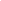 3ºMATEMÁTICANúmerosLeitura, escrita, comparação e ordenação de números naturais de quatro ordens(EF03MA01) Ler, escrever e comparar números naturais de até a ordem de unidade de milhar, estabelecendo relações entre os registros numéricos e em língua materna.1º2º3ºMATEMÁTICANúmerosLeitura, escrita, comparação e ordenação de números naturais de quatro ordens(EF03MA29MG) Reconhecer os números romanos até mil (M).1º2º3ºMATEMÁTICANúmerosComposição e decomposição de números naturais(EF03MA02) Identificar características do sistema de numeração decimal, utilizando a composição e a decomposição de número natural de até quatro ordens.1º2º3ºMATEMÁTICANúmerosConstrução de fatos fundamentais da adição, subtração e multiplicação/ Reta numérica.(EF03MA03) Construir e utilizar fatos básicos da adição e da multiplicação para o cálculo mental ou escrito.1º2º3ºMATEMÁTICANúmerosConstrução de fatos fundamentais da adição, subtração e multiplicação/ Reta numérica.(EF03MA04) Estabelecer  a relação entre números naturais e pontos da reta numérica para utilizá-la na ordenação dos números naturais e também na construção de fatos da adição e da subtração, relacionando-os com deslocamentos para a direita ou para a esquerda.1º2º3ºMATEMÁTICANúmerosProcedimento de cálculo (mental escrito) com números naturais: adição e subtração(EF03MA30MG) Operar com os números naturais: adição e subtração com e sem agrupamento e desagrupamento. (até quatro ordens).1º2º3ºMATEMÁTICANúmerosProcedimento de cálculo (mental escrito) com números naturais: adição e subtração(EF03MA05) Utilizar diferentes procedimentos de cálculo mental e escrito para resolver problemas significativos envolvendo números naturais.1º2º3ºMATEMÁTICANúmerosProblemas envolvendo significados da adição e da subtração: juntar, acrescentar, separar, retirar, comparar e completar quantidades(EF03MA06A) Resolver problemas de adição e subtração com os significados de juntar, acrescentar, separar, retirar, comparar e completar quantidades, utilizando diferentes estratégias de cálculo exato ou aproximado, incluindo cálculo mental.1º2º3ºMATEMÁTICAGeometriaFiguras geométricas espaciais (cubo, bloco retangular, pirâmide, cone, cilindro e esfera): reconhecimento, análise de características e planificações(EF03MA13) Associar figuras geométricas espaciais (cubo, bloco retangular, pirâmide, cone, cilindro e esfera) a objetos do mundo físico e nomear essas figuras.1º2º3ºMATEMÁTICAGeometriaFiguras geométricas espaciais (cubo, bloco retangular, pirâmide, cone, cilindro e esfera): reconhecimento, análise de características e planificações(EF03MA14) Descrever características de algumas figuras geométricas espaciais (prismas retos, pirâmides, cilindros, cones), relacionando-as com suas planificações.1º2º3ºMATEMÁTICAGrandezas e medidasMedidas de comprimento (unidades convencionais e não convencionais): registro, instrumentos de medida, estimativas e comparações(EF03MA19X) Estimar, medir e comparar comprimentos, utilizando unidades de medida não padronizadas e padronizadas mais usuais (metro, centímetro e milímetro) e diversos instrumentos de medida, através de experiências e utilização de materiais manipuláveis.1º2º3ºMATEMÁTICAGrandezas e medidasMedidas de capacidade e de massa (unidades convencionais e não convencionais): registro, estimativas e comparações(EF03MA20) Estimar e medir capacidade e massa, utilizando unidades de medida não padronizadas e padronizadas mais usuais (litro, mililitro, quilograma, grama e miligrama), reconhecendo-as em leitura de rótulos e embalagens, entre outros.1º2º3ºMATEMÁTICAGrandezas e medidasMedidas de tempo: leitura de horas em relógios digitais e analógicos, duração de eventos e reconhecimento de relações entre unidades de medida de tempo(EF03MA22) Ler e registrar medidas e intervalos de tempo, utilizando os (analógico e digital) para informar os horários de início e término de realização de uma atividade e sua duração.1º2º3ºMATEMÁTICAGrandezas e medidasMedidas de tempo: leitura de horas em relógios digitais e analógicos, duração de eventos e reconhecimento de relações entre unidades de medida de tempo(EF03MA23) Ler horas em relógios digitais e em relógios analógicos e reconhecer a relação entre horas e minutos e entre minuto e segundos.1º2º3ºMATEMÁTICAGrandezas e medidasSistema monetário brasileiro: estabelecimento de equivalências de um mesmo valor na utilização de diferentes cédulas e moedas.(EF03MA24A) Resolver problemas que envolvam a comparação e a equivalência de valores monetários do sistema brasileiro em situações de compra, venda e troca.1º2º3ºMATEMÁTICAProbabilidade e estatísticaAnálise da ideia de acaso em situações do cotidiano: espaço amostral(EF03MA25) Identificar, em eventos familiares aleatórios, todos os resultados possíveis, estimando os que têm maiores ou menores chances de ocorrência.1º2º3ºMATEMÁTICAProbabilidade e estatísticaAnálise da ideia de acaso em situações do cotidiano: espaço amostral(EF03MA27) Ler, interpretar e comparar dados apresentados em tabelas de dupla entrada, gráficos de barras ou de colunas, envolvendo resultados de pesquisas significativas, utilizando termos como maior e menor frequência, apropriando-se desse tipo de linguagem para compreender aspectos da realidade sociocultural significativos.1º2º3ºLÍNGUA PORTUGUESALeitura/escuta (compartilhada e autônoma)Reconstrução das condições de produção e recepção de textos(EF15LP01) Identificar a função social de  textos que circulam em campos da vida  social dos quais participa cotidianamente (a  casa, a rua, a comunidade, a escola) e nas  mídias impressa, de massa e digital,  reconhecendo para que foram produzidos,  onde circulam, quem os produziu e a quem  se destinam. 1º2º3ºLÍNGUA PORTUGUESALeitura/escuta (compartilhada e autônoma)Estratégia de leitura(EF15LP02) Estabelecer expectativas em  relação ao texto que vai ler (pressuposições  antecipadoras dos sentidos, da forma e da  função social do texto), apoiando-se em  seus conhecimentos prévios sobre as  condições de produção e recepção desse  texto, o gênero, o suporte e o universo  temático, bem como sobre saliências  textuais, recursos gráficos, imagens, dados  da própria obra (índice, prefácio etc.),  confirmando antecipações e inferências  realizadas antes e durante a leitura de  textos, checando a adequação das  hipóteses realizadas).1º2º3ºLÍNGUA PORTUGUESALeitura/escuta (compartilhada e autônoma)Estratégia de leitura(EF15LP03) Localizar informações  explícitas em textos. 1º2º3ºLÍNGUA PORTUGUESALeitura/escuta (compartilhada e autônoma)Estratégia de leitura(EF15LP04) Identificar o efeito de sentido  produzido pelo uso de recursos expressivos  gráfico-visuais em textos multissemióticos. 1º2º3ºLÍNGUA PORTUGUESALeitura/escuta (compartilhada e autônoma)Estratégia de leitura(EF35LP05) Inferir o sentido de palavras ou  expressões desconhecidas em textos, com  base no contexto da frase ou do texto.1º2º3ºLÍNGUA PORTUGUESALeitura/escuta (compartilhada e autônoma)Decodificação/Fluência de leitura(EF35LP01) Ler e compreender,  silenciosamente e, em seguida, em voz alta,  com autonomia e fluência, textos curtos  com nível de textualidade adequado.1º2º3ºLÍNGUA PORTUGUESALeitura/escuta (compartilhada e autônoma)Formação de  leitor(EF35LP02) Selecionar livros da biblioteca  e/ou do cantinho de leitura da sala de aula  e/ou disponíveis em meios digitais para  leitura individual, justificando a escolha e  compartilhando com os colegas sua opinião,  após a leitura.1º2º3ºLÍNGUA PORTUGUESALeitura/escuta (compartilhada e autônoma)Compreensão(EF35LP03) Identificar a ideia central do  texto, demonstrando compreensão global.1º2º3ºLÍNGUA PORTUGUESAProdução de textos (escrita compartilhada e autônoma)Planejamento de  texto (EF15LP05) Planejar, com a ajuda do  professor, o texto que será produzido, considerando a situação comunicativa, os  interlocutores (quem escreve/para quem  escreve); a finalidade ou o propósito (escrever para quê); a circulação (onde o  texto vai circular); o suporte (qual é o  portador do texto); a linguagem,  organização e forma do texto e seu tema,  pesquisando em meios impressos ou  digitais, sempre que for preciso,  informações necessárias à produção do  texto, organizando em tópicos os dados e  as fontes pesquisadas.1º2º3ºLÍNGUA PORTUGUESAProdução de textos (escrita compartilhada e autônoma)Revisão de textos(EF15LP06) Reler e revisar o texto  produzido com a ajuda do professor e a  colaboração dos colegas, para corrigi-lo e  aprimorá-lo, fazendo cortes, acréscimos,  reformulações, correções de ortografia e pontuação.1º2º3ºLÍNGUA PORTUGUESAOralidadeOralidade pública/ Intercâmbio conversacional  em sala de aula (EF15LP09) Expressar-se em situações de  intercâmbio oral com clareza, preocupando-se em ser compreendido pelo interlocutor e  usando a palavra com tom de voz audível,  boa articulação e ritmo adequado.1º2º3ºLÍNGUA PORTUGUESAOralidadeEscuta atenta(EF15LP10) Escutar, com atenção, falas de  professores e colegas, formulando  perguntas pertinentes ao tema e solicitando  esclarecimentos sempre que necessário. 1º2º3ºLÍNGUA PORTUGUESAOralidadeCaracterísticas da  conversação espontânea (EF15LP11) Reconhecer características da  conversação espontânea presencial,  respeitando os turnos de fala, selecionando  e utilizando, durante a conversação, formas  de tratamento adequadas, de acordo com a  situação e a posição do interlocutor. 1º2º3ºLÍNGUA PORTUGUESAOralidadeAspectos não  linguísticos  (paralinguísticos)  no ato da fala (EF15LP12) Atribuir significado a aspectos  não linguísticos (paralinguísticos)  observados na fala, como direção do olhar,  riso, gestos, movimentos da cabeça (de  concordância ou discordância), expressão  corporal, tom de voz. 1º2º3ºLÍNGUA PORTUGUESAOralidadeRelato   oral/Registro   formal e informal (EF15LP13) Identificar finalidades da  interação oral em diferentes contextos  comunicativos (solicitar informações,  apresentar opiniões, informar, relatar  experiências etc.). 1º2º3ºLÍNGUA PORTUGUESAOralidadeVariação linguística(EF35LP11) Ouvir gravações, canções,  textos falados em diferentes variedades linguísticas, identificando características  regionais, urbanas e rurais da fala e  respeitando as diversas variedades  linguísticas como características do uso da  língua por diferentes grupos regionais ou  diferentes culturas locais, rejeitando  preconceitos linguísticos. 1º2º3ºLÍNGUA PORTUGUESAAnálise linguística/semiótica(ortografização)Construção do sistema alfabético  e da ortografia(EF35LP13) Memorizar a grafia de palavras  de uso frequente nas quais as relações  fonema-grafema são irregulares e com h  inicial que não representa fonema. 1º2º3ºLÍNGUA PORTUGUESAAnálise linguística/semiótica(ortografização)Construção do sistema alfabético  e da ortografia(EF03LP01) Ler e escrever palavras com  correspondências regulares contextuais  entre grafemas e fonemas – c/qu; g/gu; r/rr;  s/ss; o (e não u) e e (e não i) em sílaba  átona em final de palavra – e com marcas  de nasalidade (til, m, n). (EF03LP02) Ler e escrever corretamente  palavras com sílabas CV, V, CVC, CCV,  VC, VV, CVV, identificando que existem vogais em todas as sílabas.1º2º3ºLÍNGUA PORTUGUESAAnálise linguística/semiótica(ortografização)Segmentação de palavras/ Classificação de palavras por número de sílabas(EF03LP05) Identificar o número de sílabas  de palavras, classificando-as em  monossílabas, dissílabas, trissílabas e  polissílabas.1º2º3ºLÍNGUA PORTUGUESAAnálise linguística/semiótica(ortografização)Pontuação(EF03LP07) Identificar a função na leitura e  usar na escrita ponto final, ponto de  interrogação, ponto de exclamação e, em  diálogos (discurso direto), dois pontos e  travessão. 1º2º3ºLÍNGUA PORTUGUESALeitura/escuta (compartilhada e autônoma)Leitura de imagens em narrativas visuais(EF15LP14) Construir o sentido de histórias  em quadrinhos e tirinhas, relacionando  imagens e palavras e interpretando  recursos gráficos (tipos de balões, de letras,  onomatopeias). 1º2º3ºLÍNGUA PORTUGUESALeitura/escuta (compartilhada e autônoma)Compreensão em leitura(EF03LP11) Ler e compreender, com  autonomia, textos injuntivos instrucionais  (receitas, instruções de montagem etc.),  com a estrutura própria desses textos  (verbos imperativos, indicação de passos a  serem seguidos) e mesclando palavras,  imagens e recursos gráfico- visuais,  considerando a situação comunicativa e o  tema/assunto do texto. (EF03LP12) Ler e compreender, com  autonomia, cartas pessoais e diários, com  expressão de sentimentos e opiniões,  dentre outros gêneros do campo da vida  cotidiana, de acordo com as convenções do  gênero carta e considerando a situação  comunicativa e o tema/assunto do texto. 1º2º3ºLÍNGUA PORTUGUESAAnálise linguística/semiótica (ortografização)Forma de composição dos textos(EF03LP23) Analisar o uso de adjetivos em  cartas dirigidas a veículos da mídia  impressa ou digital (cartas do leitor ou de  reclamação a jornais ou revistas), digitais ou  impressas. 1º2º3ºLÍNGUA PORTUGUESALeitura/escuta (compartilhada e autônoma)Compreensão em leitura(EF03LP24) Ler/ouvir e compreender, com  autonomia, relatos de observações e de  pesquisas em fontes de informações,  considerando a situação comunicativa e o  tema/assunto do texto.1º2º3ºLÍNGUA PORTUGUESAOralidadeEscuta de textos orais(EF35LP18) Escutar, com atenção, apresentações de trabalhos realizadas por  colegas, formulando perguntas pertinentes  ao tema e solicitando esclarecimentos sempre que necessário1º2º3ºLÍNGUA PORTUGUESALeitura/escuta (compartilhada e autônoma)Formação do leitor literário(EF15LP15) Reconhecer que os textos  literários fazem parte do mundo do  imaginário e apresentam uma dimensão  lúdica, de encantamento, valorizando-os,  em sua diversidade cultural, como  patrimônio artístico da humanidade. (EF35LP21) Ler e compreender, de forma  autônoma, textos literários de diferentes  gêneros e extensões, inclusive aqueles sem  ilustrações, estabelecendo preferências por  gêneros, temas e autores. 1º2º3ºLÍNGUA PORTUGUESALeitura/escuta (compartilhada e autônoma)Leitura colaborativa e autônoma(EF15LP16) Ler e compreender, em  colaboração com os colegas e com a ajuda  do professor e, mais tarde, de maneira  autônoma, textos narrativos de maior porte como contos (populares, de fadas, acumulativos, de assombração etc.) e crônicas.1º2º3ºLÍNGUA PORTUGUESALeitura/escuta (compartilhada e autônoma)Apreciação(EF15LP17) Apreciar poemas visuais e  concretos, observando efeitos de sentido  criados pelo formato do texto na página,  distribuição e diagramação das letras, pelas  ilustrações e por outros efeitos visuais. (EF35LP23) Apreciar poemas e outros  textos diversificados, observando rimas,  aliterações e diferentes modos de divisão  dos versos, estrofes e refrões e seu efeito  de sentido. 1º2º3ºLÍNGUA PORTUGUESALeitura/escuta (compartilhada e autônoma)Formação do leitor literário/Leitura multissemiótica(EF15LP18) Relacionar texto com  ilustrações e outros recursos gráficos.(EF35LP22) Perceber diálogos em textos  narrativos, observando o efeito de sentido  de verbos de enunciação e, se for o caso, o  uso de variedades linguísticas no discurso  direto.1º2º3ºLÍNGUA PORTUGUESAOralidadeContagem de histórias(EF15LP19) Recontar oralmente, com e  sem apoio de imagem, textos literários lidos  pelo professor. 1º2º3ºLÍNGUA PORTUGUESAOralidadeDeclamação(EF35LP28) Declamar poemas, com  entonação, postura e interpretação  adequadas.1º2º3ºHISTÓRIAAs pessoas e os grupos que compõem a cidade e o municípioO “Eu”, o “Outro” e os diferentes grupos sociais e étnicos que compõem a cidade e os municípios: os desafios sociais, culturais e ambientais do lugar onde vive(EF03HI01X) Identificar os grupos populacionais que formam a cidade, o município e a região, as relações estabelecidas entre eles e os eventos que marcam a formação da cidade, como fenômenos migratórios, contradições presentes na vida rural e na vida urbana, desmatamentos, estabelecimento de grandes  empresas, etc.1º2º3ºHISTÓRIAAs pessoas e os grupos que compõem a cidade e o municípioO “Eu”, o “Outro” e os diferentes grupos sociais e étnicos que compõem a cidade e os municípios: os desafios sociais, culturais e ambientais do lugar onde vive(EF03HI02X) Selecionar, por meio da consulta de fontes de  diferentes naturezas, e registrar acontecimentos ocorridos ao longo do tempo na cidade ou região em que vive.1º2º3ºHISTÓRIAAs pessoas e os grupos que compõem a cidade e o municípioO “Eu”, o “Outro” e os diferentes grupos sociais e étnicos que compõem a cidade e os municípios: os desafios sociais, culturais e ambientais do lugar onde vive(EF03HI03X) Identificar e comparar pontos de vista em relação a eventos significativos do local em que vive, aspectos relacionados a condições sociais e à presença de diferentes grupos sociais e culturais, com especial destaque para as culturas africanas (afro-brasileiras e quilombolas), indígenas, migrantes e refugiados.1º2º3ºGEOGRAFIAO sujeito e seu lugar no mundoA cidade e o campo aproximações e diferenças(EF03GE01) Identificar e comparar aspectos culturais dos grupos sociais de seus lugares de vivência, seja na cidade, seja no campo.1º2º3ºGEOGRAFIAO sujeito e seu lugar no mundoA cidade e o campo aproximações e diferenças(EF03GE02) Identificar e valorizar em seus lugares de vivência, marcas de contribuição cultural e econômica de grupos de diferentes origens.1º2º3ºGEOGRAFIAO sujeito e seu lugar no mundoA cidade e o campo aproximações e diferenças(EF03GE03XY) Reconhecer e valorizar os diferentes modos de vida de povos e comunidades tradicionais em distintos lugares, tomando como referência as comunidades municipais, (Ipaneminha, Pedra Branca, Taúbas) e mineiras, tais como os indígenas, quilombolas, populações campesinas, ribeirinhos, entre outros.1º2º3ºGEOGRAFIAConexões eescalasPaisagens naturais e antrópicas em transformação(EF03GE04) Explicar como os processos naturais e históricos atuam na produção e na mudança das paisagens naturais e antrópicas (ações humanas) nos seus lugares de vivência, comparando-os a outros lugares.1º2º3ºGEOGRAFIAConexões eescalasCiclos naturais e a vida cotidiana(EF13GEMGY) Identificar características naturais e socioculturais do lugar em que vive comparando-o com outras paisagens municipais, mineiras e brasileiras.1º2º3ºGEOGRAFIAFormas derepresentaçãoe pensamentoespacialRepresentações cartográficas(EF03GE06) Identificar e interpretar imagens bidimensionais e tridimensionais em diferentes tipos de representação cartográfica (globo terrestre, mapas, maquetes, croqui, etc.).1º2º3ºGEOGRAFIAFormas derepresentaçãoe pensamentoespacialRepresentações cartográficas(EF03GE07) Reconhecer e elaborar legendas com símbolos de diversos tipos de representações em diferentes escalas cartográficas.1º2º3ºCIÊNCIASMatéria eenergiaProdução de som Efeitos da luz nos materiais(EF03CI01X) Produzir e identificar diferentes sons a partir da vibração de variados objetos e identificar variáveis que influem nesse fenômeno.1º2º3ºCIÊNCIASMatéria eenergiaSaúde auditiva e visual(EF03CI02) Experimentar e relatar o que ocorre com a passagem da luz através de objetos transparentes (copos, janelas de vidro, lentes, prismas, água etc.), no contato com superfícies polidas (espelhos) e na intersecção com objetos opacos (paredes, pratos, pessoas e outros objetos de uso cotidiano).1º2º3ºCIÊNCIASMatéria eenergiaSaúde auditiva e visual(EF03CI03X) Discutir hábitos necessários para a manutenção da saúde auditiva e visual considerando as condições do ambiente em termos de som e luz no cotidiano das pessoas.1º2º3ºCIÊNCIASCiência eTecnologiaSustentabilidade(EF03CI04MG) Conhecer a natureza da Ciência, entendendo como os conhecimentos são produzidos e suas implicações para a humanidade e o meio ambiente.1º2º3ºLÍNGUA INGLESAInteração discursiva, compreensão oral e produção oralConstrução de laços afetivos e convívio social(EF03LI01IPN) Empregar saudações para cumprimentar e despedir-se na língua inglesa (Hi, Hello, Good morning/afternoon, Good-bye/ Bye-bye/See you).(EF03LI02IPN) Relacionar-se de forma respeitosa, utilizando recursos linguísticos (“Excuse me”, “please”, “thank you and sorry”) para incentivar a linguagem oral de acordo com as necessidades de convívio social.(EF03LI03IPN) Utilizar em diferentes contextos o repertório linguístico aprendido para vivenciar atividades lúdicas através dos "games, songs and role plays".1º2º3ºLÍNGUA INGLESAEstratégias de leituraCompreensão geral e específica: leitura rápida (skimming, scanning)(EF03LI07IPN) Interpretar textos não verbais (panfletos, desenhos esquemas, vídeos, placas, imagens, símbolos, entre outros) para desenvolver a capacidade leitora.(EF03LI08IPN) Identificar o assunto de um texto, reconhecendo sua organização textual através de técnicas de leitura.1º2º3ºLÍNGUA INGLESAEstratégias de escrita: pré-escritaPlanejamento do texto: brainstorming e organização de ideias(EF03LI11IPN) Identificar o assunto central do texto através da tempestade de ideias.1º2º3ºLÍNGUA INGLESAPráticas de escritaProdução de frases escritas com a mediação do professor(EF03LI14IPN) Construir frases com auxílio de estruturas sugeridas para apresentar a família, a si e expressar as preferências. ( I am .../ I like apple.../ I prefer dogs...).1º2º3ºLÍNGUA INGLESAEstudo do léxicoConstrução do repertório lexical: "family"Construção do repertório lexical: "food and adjectives by means of colors"(EF03LI20IPN) Apropriar e utilizar o repertório lexical para apresentar amigos, membros da família e a si. (I am../ This is my friend... / This is my mom...).(EF03LI21IPN) Nomear e descrever alimentos (This apple is red.) para expressar suas preferências alimentares e refletir sobre a importância de uma alimentação saudável.1º2º3ºARTEArtes VisuaisDançaMúsicaTeatroArtes integradasContextos e práticas(EF15AR01X) Identificar formas distintas das artes visuais tradicionais, contemporâneas e regionais, cultivando a percepção, o imaginário, a capacidade de simbolizar e o repertório imagético. (EF15AR01B) Apreciar formas distintas das artes visuais tradicionais e contemporâneas, cultivando a percepção, o imaginário, a capacidade de simbolizar e o repertório imagético.(EF15AR08X) Apreciar formas distintas de manifestações da dança presentes em diferentes contextos (regionais, nacionais e internacionais), cultivando a percepção, o imaginário, a capacidade de simbolizar e o repertório corporal. 1º2º3ºARTEArtes VisuaisDançaMúsicaTeatroArtes integradasElementos da linguagem(EF15AR02A) Explorar elementos constitutivos das artes visuais (ponto, linha, forma, cor, espaço, movimento etc.). (EF15AR02X) Reconhecer as características dos elementos constitutivos das artes visuais (ponto, linha, forma, cor, espaço, movimento etc.). (EF15AR14AX) Perceber os elementos constitutivos da música (altura, intensidade, timbre, melodia, ritmo etc.), por meio de jogos, brincadeiras, canções e práticas diversas de composição/criação, execução e apreciação musical, identificando os seus diferentes aspectos.(EF15AR14BX) Explorar os elementos constitutivos da música (altura, intensidade, timbre, melodia, ritmo etc.), por meio de jogos, brincadeiras, canções e práticas diversas de composição/criação, execução e apreciação musical, experimentando as diversas possibilidades desses elementos.1º2º3ºARTEArtes VisuaisDançaMúsicaTeatroArtes integradasMaterialidades(EF15AR04MG) Realizar experimentações com materiais e/ou meios (tinta, argila, sucata, folhas, pedras, etc.) encontradas no cotidiano. (EF15AR04) Experimentar diferentes formas de expressão artística (desenho, pintura, colagem, quadrinhos, dobradura, escultura, modelagem, instalação, vídeo, fotografia etc.), fazendo uso sustentável de materiais, instrumentos, recursos e técnicas convencionais e não convencionais.1º2º3ºARTEArtes VisuaisDançaMúsicaTeatroArtes integradasSistemas da linguagem(EF15AR07MG) Assegurar o acesso aos espaços do Sistema de Artes Visuais formais, não formais e urbanos. (EF15AR07MG) Valorizar as instituições artísticas e sistemas das Artes Visuais presentes no território educativo. (EF15AR07) Reconhecer algumas categorias do sistema das artes visuais (museus, galerias, instituições, artistas, artesãos, curadores etc.).1º2º3ºARTEArtes VisuaisDançaMúsicaTeatroArtes integradasProcessos de criação(EF15AR17) Experimentar improvisações, composições e sonorização de histórias, entre outros, utilizando vozes, sons corporais e/ou instrumentos musicais convencionais ou não convencionais, de modo individual, coletivo e colaborativo.(EF15AR17MG) Experimentar diversas formas de improvisações musicais através de reconto de histórias dramatizadas, utilização de onomatopeia, com o objetivo de levar o estudante a identificar os sons produzidos pelos personagens das histórias.(EF15AR21) Exercitar a imitação e o faz de conta, ressignificando objetos e fatos e experimentando- se no lugar do outro, ao compor e encenar acontecimentos cênicos, por meio de músicas, imagens, textos ou outros pontos de partida, de forma intencional e reflexiva. (EF15AR21MG) Ressignificar vivências cotidianas dos estudantes através de encenações teatrais, o professor deverá assumir um papel provocador e estimulando a análise crítica da atividade.1º2º3ºARTEArtes VisuaisDançaMúsicaTeatroArtes integradasArte e tecnologia(EF69AR35B) Manipular diferentes tecnologias e recursos digitais para acessar, apreciar, produzir, registrar e compartilhar práticas e repertórios artísticos, de modo reflexivo, ético e responsável.1º2º3ºEDUCAÇÃO FÍSICAConhecimentossobre o corpoBrincadeiras e jogosDançasEsportesGinásticasLutasHigiene corporal, Hábitos posturais, Aquecimento e relaxamento, conhecimento das partes do corpo, percepção visual, auditiva, paladar, olfativa e tátil, avaliação do IMC (peso e altura)Brincadeiras e jogos populares do Brasil e do mundo. Brincadeiras e jogos de matriz indígena e africanaDanças do Brasil e do mundoDanças de matriz indígena e africanaEsportes de campo e taco (tais como tacobol, beisebol, críquete, golfe, entre outros) Esportes de rede/parede (tais como voleibol, tênis, badminton, peteca, squash, entre outros.)Esportes de invasão (tais como basquetebol, futebol de campo, futsal, handebol e polo aquático, entre outros)Ginástica GeralLutas do contexto comunitário e regional Lutas de matriz indígena eafricana(EF123EF01IPN) Compreender a necessidade da higiene corporal para a prevenção de doenças e preservação da saúde.(EF123EF02IPN) Compreender as partes do corpo e suas funções.(EF123EF04IPN) Desenvolver as noções de corpo, suas potencialidades e limitações.(EF35EF01P3) Experimentar e fruir brincadeiras e jogos populares do Brasil e do mundo, incluindo os afro-brasileiros e os de matriz indígena e africana.(EF35EF03P3) Registrar, por meio de múltiplas linguagens (corporal, oral, escrita, audiovisual), os elementos constituintes das brincadeiras e dos jogos populares do Brasil e do mundo, incluindo os afro-brasileiros e os de matriz indígena e africana, valorizando a vivência, a experimentação e a fruição como formas legítimas de produção e reprodução de saberes sociais e culturais.(EF35EF09P3) Experimentar e fruir danças populares do Brasil e do mundo, incluindo as afro-brasileiras e as de matriz indígena e africana, identificando os elementos que as constituem. (EF35EF10P3) Identificar os elementos constitutivos (história, ritmo, espaço, gestos, trajes típicos, etc.) das danças populares do Brasil e do mundo, incluindo as afro-brasileiras e as de matriz indígena e africana.(EF35EF06P3) Reconhecer os conceitos de jogo e esporte identificando as formas de construção e aplicação de combinados e regras em cada uma destas práticas corporais.(EF35EF07P3) Experimentar e fruir, de forma coletiva, combinações de diferentes elementos da ginástica geral (equilíbrios, saltos, giros, rotações, acrobacias, com e sem material).(EF35EF13P3) Experimentar e fruir os elementos constitutivos das diferentes lutas de matriz indígena.1º2º3ºENSINO RELIGIOSOIdentidades e alteridadesEspaços e territórios religiosos(EF03ER09MG) Identificar os diferentes tipos de espaço e de território, em sua localidade.1º2º3ºENSINO RELIGIOSOIdentidades e alteridadesEspaços e territórios religiosos(EF03ER01) Identificar e respeitar os diferentes espaços e territórios religiosos de diferentes tradições e movimentos religiosos.1º2º3ºENSINO RELIGIOSOIdentidades e alteridadesEspaços e territórios religiosos(EF03ER10MG) Localizar e distinguir os espaços e territórios de diferentes culturas, tradições e movimentos religiosos.1º2º3ºMATEMÁTICANúmerosLeitura, escrita, comparação e ordenação de números naturais de quatro ordens(EF03MA01) Ler, escrever e comparar números naturais de até a ordem de unidade de milhar, estabelecendo relações entre os registros numéricos e em língua materna.1º2º3ºMATEMÁTICANúmerosComposição e decomposição de números naturais(EF03MA02) Identificar características do sistema de numeração decimal, utilizando a composição e a decomposição de número natural de até quatro ordens.1º2º3ºMATEMÁTICANúmerosConstrução de fatos fundamentais da adição, subtração e multiplicação/ Reta numérica(EF03MA03) Construir e utilizar  fatos básicos da adição e da  multiplicação para o cálculo mental ou escrito.1º2º3ºMATEMÁTICANúmerosConstrução de fatos fundamentais da adição, subtração e multiplicação/ Reta numérica(EF03MA04) Estabelecer a relação entre números naturais e pontos da reta numérica para utilizá-la na ordenação dos números naturais e também na construção de fatos da adição e da subtração, relacionando-os com deslocamentos para a direita ou para a esquerda.1º2º3ºMATEMÁTICANúmerosProcedimento de cálculo (mental e escrito) com números naturais: adição e subtração(EF03MA30MG) Operar com os números naturais: adição e subtração com e sem agrupamento e desagrupamento. (até quatro ordens).1º2º3ºMATEMÁTICANúmerosProcedimento de cálculo (mental e escrito) com números naturais: adição e subtração(EF03MA05) Utilizar diferentes procedimentos de cálculo mental e escrito para resolver problemas significativos envolvendo adição e subtração com números naturais.1º2º3ºMATEMÁTICANúmerosProblemas envolvendo significados da adição e da subtração: juntar, acrescentar, separar, retirar, comparar e completar quantidades(EF03MA06A) Resolver problemas de adição e subtração com os significados de juntar, acrescentar, separar, retirar quantidades, utilizando diferentes estratégias de cálculo exato ou aproximado, incluindo cálculo mental.1º2º3ºMATEMÁTICANúmerosProblemas envolvendo significados da adição e da subtração: juntar, acrescentar, separar, retirar, comparar e completar quantidades(EF03MA06B) Elaborar problemas de adição e subtração com os significados de juntar, acrescentar, separar, retirar, comparar, completar quantidades, utilizando diferentes estratégias de cálculo exato ou aproximado, incluindo cálculo mental. 1º2º3ºMATEMÁTICANúmerosProblemas envolvendo significados da adição e da subtração: juntar, acrescentar, separar, retirar, comparar e completar quantidades(EF03MA07A) Resolver problemas de multiplicação (por 2, 3, 4, 5 e 10) com os significados de adição de parcelas iguais e elementos apresentados em disposição retangular, utilizando diferentes estratégias de cálculo e registros.1º2º3ºMATEMÁTICAGeometriaFiguras geométricas espaciais (cubo, bloco retangular, pirâmide, cone, cilindro e esfera): reconhecimento, análise de características e planificações(EF03MA13) Associar figuras  geométricas espaciais (cubo, bloco retangular, pirâmide, cone, cilindro e esfera) a objetos do mundo físico e nomear essas figuras.1º2º3ºMATEMÁTICAGeometriaFiguras geométricas espaciais (cubo, bloco retangular, pirâmide, cone, cilindro e esfera): reconhecimento, análise de características e planificações(EF03MA14) Descrever características de algumas figuras geométricas espaciais (prismas retos, pirâmides, cilindros, cones), relacionando-as com suas planificações.1º2º3ºMATEMÁTICAGrandezas e medidasMedidas de comprimento (unidades convencionais e não convencionais): registro, instrumentos de medida, estimativas e comparações(EF03MA19X) Estimar, medir e comparar comprimentos, utilizando unidades de medida não padronizadas e padronizadas mais usuais (metro, centímetro e milímetro) e diversos instrumentos de medida, através de  experiências e utilização de materiais.1º2º3ºMATEMÁTICAGrandezas e medidasMedidas de capacidade e de massa (unidades convencionais e não convencionais): registro, estimativas e comparações(EF03MA20) Estimar e medir capacidade e massa, utilizando unidades de medida não padronizadas e padronizadas mais usuais (litro, mililitro, quilograma, grama e miligrama), reconhecendo-as em leitura de rótulos e embalagens, entre outros.1º2º3ºMATEMÁTICAGrandezas e medidasComparação de área por superposição(EF03MA21) Comparar, visualmente ou por superposição, áreas de faces de objetos, de figuras planas ou de desenhos.1º2º3ºMATEMÁTICAGrandezas e medidasMedidas de tempo: leitura de horas em relógios digitais e analógicos, duração de eventos e reconhecimento de relações entre unidades de medida de tempo(EF03MA22) Ler e registrar medidas e intervalos de tempo, utilizando relógios (analógico e digital) para informar os horários de início e término de realização de uma atividade e sua duração.1º2º3ºMATEMÁTICAGrandezas e medidasMedidas de tempo: leitura de horas em relógios digitais e analógicos, duração de eventos e reconhecimento de relações entre unidades de medida de tempo(EF03MA23) Ler horas em relógios digitais e em relógios analógicos e reconhecer a relação entre horas e minutos e entre minuto e segundos1º2º3ºMATEMÁTICAGrandezas e medidasSistema monetário brasileiro: estabelecimento de equivalências de um mesmo valor na utilização de diferentes cédulas e moedas(EF03MA24A) Resolver problemas que envolvam a comparação e a equivalência de valores monetários do sistema brasileiro em situações de compra, venda e troca.1º2º3ºMATEMÁTICAGrandezas e medidasSistema monetário brasileiro: estabelecimento de equivalências de um mesmo valor na utilização de diferentes cédulas e moedas(EF03MA24B) Elaborar problemas que envolvam a comparação e a equivalência de valores monetários do sistema brasileiro em situações de compra, venda e troca1º2º3ºMATEMÁTICAProbabilidade e estatísticaAnálise da ideia de acaso em situações do cotidiano: espaço amostral(EF03MA25) Identificar, em eventos familiares aleatórios, todos os resultados possíveis, estimando os que têm maiores ou menores chances de ocorrência.1º2º3ºMATEMÁTICAProbabilidade e estatísticaLeitura, interpretação e representação de dados em tabelas de dupla entrada e gráficos de barras.(EF03MA26) Resolver problemas cujos dados estão apresentados em tabelas de dupla entrada, gráficos de barras ou de colunas.1º2º3ºMATEMÁTICAProbabilidade e estatísticaLeitura, interpretação e representação de dados em tabelas de dupla entrada e gráficos de barras.(EF03MA27) Ler, interpretar e comparar dados apresentados em tabelas de dupla entrada, gráficos de barras ou de colunas, envolvendo resultados de pesquisas significativas, utilizando termos como maior e menor frequência, apropriando-se desse tipo de linguagem para compreender aspectos da realidade sociocultural significativos.1º2º3ºMATEMÁTICAProbabilidade e estatísticaColeta, classificação e representação de dados referentes a variáveis categóricas, por meio de tabelas e gráficos(EF03MA28) Realizar pesquisa envolvendo variáveis categóricas em um universo de até 50 elementos, organizar os dados coletados utilizando listas, tabelas simples ou de dupla entrada e representá-los em gráficos de colunas simples, com e sem uso de tecnologias digitais.1º2º3ºLÍNGUA PORTUGUESAOralidadeEscuta atenta(EF15LP10) Escutar, com atenção, falas de  professores e colegas, formulando  perguntas pertinentes ao tema e solicitando  esclarecimentos sempre que necessário1º2º3ºLÍNGUA PORTUGUESAOralidadeCaracterísticas da  conversação espontânea(EF15LP11) Reconhecer características da  conversação espontânea presencial,  respeitando os turnos de fala, selecionando  e utilizando, durante a conversação, formas  de tratamento adequadas, de acordo com a  situação e a posição do interlocutor. 1º2º3ºLÍNGUA PORTUGUESAOralidadeAspectos não  linguísticos  (paralinguísticos)  no ato da fala (EF15LP12) Atribuir significado a aspectos  não linguísticos (paralinguísticos)  observados na fala, como direção do olhar,  riso, gestos, movimentos da cabeça (de  concordância ou discordância), expressão  corporal, tom de voz. 1º2º3ºLÍNGUA PORTUGUESAOralidadeRelato  oral/ Registro  formal e informal (EF15LP13) Identificar finalidades da  interação oral em diferentes contextos  comunicativos (solicitar informações,  apresentar opiniões, informar, relatar  experiências etc.).1º2º3ºLÍNGUA PORTUGUESAOralidadeForma de composição de gêneros orais(EF35LP10) Identificar gêneros do discurso  oral, utilizados em diferentes situações e  contextos comunicativos, e suas  características linguístico-expressivas e conversação telefônica, entrevistas  pessoais, entrevistas no rádio ou na TV,  debate, noticiário de rádio e TV, narração  de jogos esportivos no rádio e TV, aula,  debate etc.1º2º3ºLÍNGUA PORTUGUESAAnálise linguística/ semiótica (ortografização)Variação linguística(EF35LP11) Ouvir gravações, canções,  textos falados em diferentes variedades linguísticas, identificando características  regionais, urbanas e rurais da fala e  respeitando as diversas variedades  linguísticas como características do uso da  língua por diferentes grupos regionais ou  diferentes culturas locais, rejeitando  preconceitos linguísticos. 1º2º3ºLÍNGUA PORTUGUESAAnálise linguística/ semiótica (ortografização)Construção do sistema alfabético e da ortografia(EF35LP12) Recorrer ao dicionário para  esclarecer dúvidas sobre a escrita de  palavras, especialmente no caso de  palavras com relações irregulares fonema e grafema.1º2º3ºLÍNGUA PORTUGUESAAnálise linguística/ semiótica (ortografização)Construção do sistema alfabético e da ortografia(EF03LP01) Ler e escrever palavras com  correspondências regulares contextuais  entre grafemas e fonemas – c/qu;   g /gu; r/rr;  s/ss; o (e não u) e e (e não i) em sílaba  átona em final de palavra – e com marcas  de nasalidade (til, m, n).(EF03LP02) Ler e escrever corretamente  palavras com sílabas CV, V, CVC, CCV,  VC, VV, CVV, identificando que existem  vogais em todas as sílabas.1º2º3ºLÍNGUA PORTUGUESAAnálise linguística/ semiótica (ortografização)Construção do sistema alfabético e da ortografia(EF03LP03) Ler e escrever corretamente  palavras com os dígrafos lh, nh, ch. 1º2º3ºLÍNGUA PORTUGUESAAnálise linguística/ semiótica (ortografização)Conhecimento das diversas grafias do alfabeto/ Acentuação(EF03LP04) Usar acento gráfico (agudo ou  circunflexo) em monossílabos tônicos  terminados em a, e, o e em palavras  oxítonas terminadas em a, e, o, seguidas ou  não de s.1º2º3ºLÍNGUA PORTUGUESAAnálise linguística/ semiótica (ortografização)Segmentação de palavras/ Classificação de palavras por número de sílabas(EF03LP05) Identificar o número de sílabas  de palavras, classificando-as em  monossílabas, dissílabas, trissílabas e  polissílabas .1º2º3ºLÍNGUA PORTUGUESAAnálise linguística/ semiótica (ortografização)Pontuação(EF03LP07) Identificar a função na leitura e  usar na escrita ponto final, ponto de  interrogação, ponto de exclamação e, em  diálogos (discurso direto), dois pontos e  travessão. 1º2º3ºLÍNGUA PORTUGUESAAnálise linguística/ semiótica (ortografização)Morfossintaxe(EF03LP09) Identificar, em textos, adjetivos  e sua função de atribuição de propriedades  aos substantivos . 1º2º3ºLÍNGUA PORTUGUESALeitura/escuta (compartilhada e autônoma)Leitura de imagens em narrativas visuais(EF15LP14) Construir o sentido de histórias  em quadrinhos e tirinhas, relacionando  imagens e palavras e interpretando  recursos gráficos (tipos de balões, de letras,  onomatopeias). 1º2º3ºLÍNGUA PORTUGUESALeitura/escuta (compartilhada e autônoma)Compreensão em leitura(EF03LP11) Ler e compreender, com  autonomia, textos injuntivos instrucionais  (receitas, instruções de montagem etc.),  com a estrutura própria desses textos  (verbos imperativos, indicação de passos a  ser seguidos) e mesclando palavras,  imagens e recursos gráfico- visuais,  considerando a situação comunicativa e o  tema/assunto do texto.1º2º3ºLÍNGUA PORTUGUESALeitura/escuta (compartilhada e autônoma)Compreensão em leitura(EF03LP12) Ler e compreender, com  autonomia, cartas pessoais e diários, com  expressão de sentimentos e opiniões,  dentre outros gêneros do campo da vida  cotidiana, de acordo com as convenções do  gênero carta e considerando a situação  comunicativa e o tema/assunto do texto. 1º2º3ºLÍNGUA PORTUGUESAProdução de texto (escrita compartilhada e autônoma)Escrita colaborativa(EF03LP13) Planejar e produzir cartas  pessoais e diários, com expressão de  sentimentos e opiniões, dentre outros  gêneros do campo da vida cotidiana, de  acordo com as convenções dos gêneros  carta e diário e considerando a situação  comunicativa e o tema/assunto do texto.1º2º3ºLÍNGUA PORTUGUESAProdução de texto (escrita compartilhada e autônoma)Escrita colaborativa(EF03LP14) Planejar e produzir textos  injuntivos instrucionais, com a estrutura  própria desses textos (verbos imperativos,  indicação de passos a serem seguidos) e mesclando palavras, imagens e recursos  gráfico-visuais, considerando a situação  comunicativa e o tema/ assunto do texto.1º2º3ºLÍNGUA PORTUGUESAOralidadeProdução de texto oral(EF03LP15) Assistir, em vídeo digital, a um programa de culinária infantil e, a partir  dele, planejar e produzir receitas em áudio  ou vídeo.1º2º3ºLÍNGUA PORTUGUESAAnálise linguística/ semiótica(ortografização)Formas de composição do texto(EF03LP16) Identificar e reproduzir, em  textos injuntivos instrucionais (receitas,  instruções de montagem, digitais ou  impressos), a formatação própria desses  textos (verbos imperativos, indicação de  passos a serem seguidos) e a diagramação  específica dos textos desses gêneros (lista de ingredientes ou materiais e instruções de execução - “modo de fazer”).1º2º3ºLÍNGUA PORTUGUESAProdução de textos (escrita compartilhada e autônoma)Escrita colaborativa(EF03LP21) Produzir anúncios publicitários,  textos de campanhas de conscientização  destinados ao público infantil, observando  os recursos de persuasão utilizados nos  textos publicitários e de propaganda (cores,  imagens, slogan, escolha de palavras, jogo  de palavras, tamanho e tipo de letras,  diagramação). 1º2º3ºLÍNGUA PORTUGUESAProdução de textos (escrita compartilhada e autônoma)Escrita colaborativa(EF03LP22) Planejar e produzir, em  colaboração com os colegas, telejornal para  público infantil com algumas notícias e textos de campanha que possam ser repassados oralmente ou em meio digital, em áudio ou vídeo considerando a situação comunicativa, a organização específica da fala nesses gêneros e o tema, assunto, finalidade do texto.1º2º3ºLÍNGUA PORTUGUESAProdução de textos (escrita compartilhada e autônoma)Escrita colaborativa(EF35LP16) Identificar e reproduzir em notícias , manchetes, lides e corpo de notícias simples  para público infantil e carta de reclamação (revista infantil), digitais ou impressos, a formatação e diagramação específica de cada um desses gêneros, inclusive em suas versões orais.1º2º3ºLÍNGUA PORTUGUESAAnálise linguística/semiótica (ortografização)Forma de composição dos textos(EF03LP23) Analisar o uso de adjetivos em  cartas dirigidas a veículos da mídia  impressa ou digital (cartas do leitor ou de  reclamação a jornais ou revistas), digitais ou  impressas. 1º2º3ºLÍNGUA PORTUGUESALeitura/escuta (compartilhada e autônoma)Pesquisa(EF35LP17) Buscar e selecionar, com o  apoio do professor, informações de  interesse sobre fenômenos sociais e  naturais, em textos que circulam em meios  impressos ou digitais.1º2º3ºLÍNGUA PORTUGUESALeitura/escuta (compartilhada e autônoma)Compreensão em leitura(EF03LP24) Ler/ouvir e compreender, com  autonomia, relatos de observações e de  pesquisas em fontes de informações,  considerando a situação comunicativa e o  tema/assunto do texto.1º2º3ºLÍNGUA PORTUGUESAProdução de textos (escrita compartilhada e autônoma)Produção de textos(EF03LP25) Planejar e produzir textos para  apresentar resultados de observações e de  pesquisas em fontes de informações,  incluindo, quando pertinente, imagens,  diagramas e gráficos ou tabelas simples,  considerando a situação comunicativa e o  tema/assunto do texto. 1º2º3ºLÍNGUA PORTUGUESAOralidadeEscuta de textos orais(EF35LP18) Escutar, com atenção, apresentações de trabalhos realizadas por  colegas, formulando perguntas pertinentes  ao tema e solicitando esclarecimentos sempre que necessário.1º2º3ºLÍNGUA PORTUGUESAOralidadePlanejamento de texto oralExposição oral(EF35LP20) Expor trabalhos ou pesquisas  escolares, em sala de aula, com apoio de  recursos multissemióticos (imagens,  diagrama, tabelas etc.), orientando-se por  roteiro escrito, planejando o tempo de fala e  adequando a linguagem à situação  comunicativa. 1º2º3ºLÍNGUA PORTUGUESALeitura/escuta (compartilhada e autônoma)Formação do leitor literário(EF15LP15) Reconhecer que os textos  literários fazem parte do mundo do  imaginário e apresentam uma dimensão  lúdica, de encantamento, valorizando-os,  em sua diversidade cultural, como  patrimônio artístico da humanidade.1º2º3ºLÍNGUA PORTUGUESALeitura/escuta (compartilhada e autônoma)Formação do leitor literário(EF35LP21) Ler e compreender, de forma  autônoma, textos literários de diferentes  gêneros e extensões, inclusive aqueles sem  ilustrações, estabelecendo preferências por  gêneros, temas e autores. 1º2º3ºLÍNGUA PORTUGUESALeitura/escuta (compartilhada e autônoma)Leitura colaborativa e autônoma(EF15LP16) Ler e compreender, em  colaboração com os colegas e com a ajuda  do professor e, mais tarde, de maneira  autônoma, textos narrativos de maior porte como contos (populares, de fadas, cumulativos, de assombração etc.) e crônicas.1º2º3ºLÍNGUA PORTUGUESALeitura/escuta (compartilhada e autônoma)Apreciação(EF15LP17) Apreciar poemas visuais e  concretos, observando efeitos de sentido  criados pelo formato do texto na página,  distribuição e diagramação das letras, pelas  ilustrações e por outros efeitos visuais. 1º2º3ºLÍNGUA PORTUGUESALeitura/escuta (compartilhada e autônoma)Apreciação(EF35LP23) Apreciar poemas e outros  textos versificados, observando rimas,  aliterações e diferentes modos de divisão  dos versos, estrofes e refrões e seu efeito  de sentido. 1º2º3ºLÍNGUA PORTUGUESALeitura/escuta (compartilhada e autônoma)Formação do leitor literário/Leitura multissemiótica(EF15LP18) Relacionar texto com  ilustrações e outros recursos gráficos.1º2º3ºLÍNGUA PORTUGUESALeitura/escuta (compartilhada e autônoma)Formação do leitor literário/Leitura multissemiótica(EF35LP22) Perceber diálogos em textos  narrativos, observando o efeito de sentido  de verbos de enunciação e, se for o caso, o  uso de variedades linguísticas no discurso  direto. 1º2º3ºLÍNGUA PORTUGUESAOralidadeContagem de histórias(EF15LP19) Recontar oralmente, com e  sem apoio de imagem, textos literários lidos  pelo professor. 1º2º3ºLÍNGUA PORTUGUESAOralidadeDeclamação(EF35LP28) Declamar poemas, com  entonação, postura e interpretação  adequadas.1º2º3ºHISTÓRIAO lugar em que viveOs patrimônios históricos e culturais da cidade e/ou do município em que vive(EF03HI04X) Identificar os patrimônios históricos e culturais de sua cidade ou região e discutir as razões culturais, sociais e políticas para que assim sejam considerados, visando preservar e perceber aquilo que estes patrimônios materiais e imateriais revelam sobre a história local e regional.1º2º3ºHISTÓRIAO lugar em que viveA produção dos marcos da memória: os lugares de memória (ruas, praças, escolas, monumentos, museus etc.)(EF03HI05X) Identificar os marcos históricos do lugar em que vive, compreender seus significados, com vistas à valorização, reconhecimento e preservação.1º2º3ºHISTÓRIAO lugar em que viveA produção dos marcos da memória: os lugares de memória (ruas, praças, escolas, monumentos, museus etc.)(EF03HI06X) Identificar os registros de memória na cidade (nomes de ruas, monumentos, edifícios etc.), discutindo os critérios que explicam a escolha desses nomes e o valor cultural para a sociedade no passado, presente.1º2º3ºHISTÓRIAO lugar em que viveA produção dos marcos da memória: formação cultural da população(EF03HI07) Identificar semelhanças e diferenças existentes entre comunidades de sua cidade ou região, e descrever o papel dos diferentes grupos sociais que as formam, analisando as suas características regionais, urbanas e rurais da fala, respeitando as diversas variedades linguísticas e culturais.1º2º3ºHISTÓRIAO lugar em que viveA produção dos marcos da memória: a cidade e o campo, aproximações e diferenças(EF03HI08X) Identificar modos de vida na cidade e no campo no presente, comparando-os com os do passado valorizando as características locais.1º2º3ºGEOGRAFIAMundo do TrabalhoMatéria-prima e Indústria(EF03GE05) Identificar alimentos, recursos minerais e outros produtos cultivados e extraídos da natureza, comparando as atividades de trabalho em diferentes lugares, e observando sua disponibilidade e escassez.1º2º3ºGEOGRAFIAFormas de representação e pensamentoespacialRepresentações cartográficas(EF03GE06) Identificar e interpretar imagens bidimensionais e tridimensionais em diferentes tipos de representação cartográfica (globo terrestre, mapas, maquetes, croqui, etc.).1º2º3ºGEOGRAFIAFormas de representação e pensamentoespacialRepresentações cartográficas(EF03GE06) Identificar e interpretar imagens bidimensionais e tridimensionais em diferentes tipos de representação cartográfica (globo terrestre, mapas, maquetes, croqui, etc.).1º2º3ºGEOGRAFIANatureza, ambientes e qualidade de vidaProdução, circulação e consumo(EF03GE08) Relacionar a produção de lixo doméstico ou da escola aos problemas causados pelo consumo excessivo e construir propostas para o consumo consciente, considerando a ampliação de hábitos de redução, reuso e reciclagem/ descarte de materiais consumidos em casa, na escola e/ou no entorno.1º2º3ºCIÊNCIASVida e evoluçãoCaracterísticas e desenvolvimento dos animais(EF03CI04) Identificar características sobre o modo de vida (o que comem, como se reproduzem, como se deslocam etc.) dos animais mais comuns no ambiente próximo.1º2º3ºCIÊNCIASVida e evoluçãoCaracterísticas e desenvolvimento dos animais(EF03CI05) Descrever e comunicar as alterações que ocorrem desde o nascimento em animais de diferentes meios terrestres ou aquáticos, inclusive o homem.1º2º3ºCIÊNCIASVida e evoluçãoCaracterísticas e desenvolvimento dos animais(EF03CI06) Identificar, comparar alguns animais e organizar grupos com base em características externas comuns (presença de penas, pêlos, escamas, bico, garras, antenas, patas etc.).1º2º3ºCIÊNCIASVida e evoluçãoCaracterísticas e desenvolvimento dos animais(EF03CI01IPN) Comparar os grupos de vertebrados e invertebrados estabelecendo suas semelhanças e diferenças.1º2º3ºCIÊNCIASCiência e TecnologiaSustentabilidade(EF03CI04MG) Conhecer a natureza da Ciência, entendendo como os conhecimentos são produzidos e suas implicações para a humanidade e o meio ambiente.1º2º3ºLÍNGUA INGLESAInteração discursiva, compreensão oral e produção oralConstrução de laços afetivos e convívio social(EF03LI04IPN) Conhecer recursos linguísticos para solicitar permissão, ajuda e esclarecer dúvidas ("Can you help me, please? / Can you repeat, please? / How can I say .... in English? / and I go to the bathroom?" .../ entre outros).1º2º3ºLÍNGUA INGLESAEstratégias de leituraCompreensão geral e específica: leitura rápida (skimming, scanning)(EF03LI07IPN) Interpretar textos não verbais (panfletos, desenhos esquemas, vídeos, placas, imagens, símbolos, entre outros) para desenvolver a capacidade leitora.(EF03LI08IPN) Identificar o assunto de um texto, reconhecendo sua organização textual através de técnicas de leitura.1º2º3ºLÍNGUA INGLESAPráticas de leitura e construção do repertório lexicalCompreensão em leitura; formação do leitor(EF03LI09IPN) Identificar recursos linguísticos em textos escritos e multimodais para desenvolver a habilidade leitora.1º2º3ºLÍNGUA INGLESAEstratégias de escrita: pré-escritaPlanejamento do texto:brainstorming e organização de ideias(EF03LI11IPN) Identificar o assunto central do texto através da tempestade de ideias.1º2º3ºLÍNGUA INGLESAPráticas de escritaProdução de frases escritas com a mediação do professor(EF03LI14IPN) Construir frases com auxílio de estruturas sugeridas para apresentar a família, a si e expressar as preferências. ( I am .../ I like apple.../ I prefer dogs...).1º2º3ºLÍNGUA INGLESAEstudo do léxicoConstrução do RepertórioLexical: "Numbers 0- 50, days of the week and months of the year"Construção do repertório lexical: "school supplies andplaces in the school"Construção do repertório lexical: "human body and the five senses"Construção do repertório lexical: verbos relativos a movimentos corporais do brincarConstrução do repertório lexical: "clothes and humanbody"(EF03LI15IPN) Identificar os dias da semana e os meses do ano, para utilizar as datas em agendas, calendário, convite, entre outros.(EF03LI16IPN) Identificar os lugares e materiais escolares dentro do ambiente escolar com o intuito de desenvolver o senso de responsabilidade em organizar e zelar pelo que é seu e do outro.(EF03LI17IPN) Reconhecer as partes do corpo humano associando - as aos cinco sentidos e incentivar os cuidados com a higiene pessoal.(EF03LI18IPN) Seguir comandos como"jump, turnaround, raise your hand, touch your nose, go, stand up, sit down, run", entre outros) através de "games and song", entre outros, para desenvolver noções espaciais, equilíbrio, concentração e habilidades corporais.(EF03LI19IPN) Identificar as partes do corpo humano e o vestuário adequado a cada parte do corpo, incentivando os cuidados com a higiene corporal.1º2º3ºLÍNGUA INGLESAA língua inglesa no mundoBrincadeiras de crianças falantes de língua inglesa ao redor do mundo(EF03LI23IPN) Conhecer brincadeiras infantis dos países falantes de língua inglesa para ampliar o conhecimento de si e do mundo, ampliando suas experiências culturais.1º2º3ºARTEArtes VisuaisDançaMúsicaTeatroArtes integradasContextos e práticas(EF15AR08A) Experimentar formas distintas de manifestações da dança presentes em diferentes contextos, cultivando a percepção, o imaginário, a capacidade de simbolizar e o repertório corporal.(EF15AR13MG) Apreciar diversas formas e gêneros de expressão musical, em especial, aquelas que abrangem a cultura popular local e regional.1º2º3ºARTEArtes VisuaisDançaMúsicaTeatroArtes integradasElementos da linguagem(EF15AR10) Experimentar diferentes formas de orientação no espaço (deslocamentos, planos, direções, caminhos etc.) e ritmos de movimento (lento, moderado e rápido) na construção do movimento dançado.(EF15AR19MG) Experimentar vivências Teatrais através de jogos que estimulem a criatividade, a percepção do espaço, a rapidez de raciocínio, a concentração e etc.1º2º3ºARTEArtes VisuaisDançaMúsicaTeatroArtes integradasMatrizes estéticas e culturais(EF15AR24A) Caracterizar brinquedos, brincadeiras, jogos, danças, canções e histórias de diferentes matrizes estéticas e culturais. (EF15AR24B) Experimentar brinquedos, brincadeiras, jogos, danças, canções e histórias de diferentes matrizes estéticas e culturais. (EF15AR24MG) Integrar os diversos atores da escola na caracterização de canções e histórias pertencentes ou não ao território Educativo. (EF15AR24MG) Explorar materialidade reciclável estimulando a criatividade dos indivíduos da escola para a produção de brinquedos e jogos didáticos.1º2º3ºARTEArtes VisuaisDançaMúsicaTeatroArtes integradasMaterialidades(EF15AR15A) Explorar fontes sonoras diversas, como as existentes no próprio corpo (palmas, voz, percussão corporal), na natureza e em objetos cotidianos através de Jogos Musicais e Cantigas de roda.(EF15AR15MG) Incentivar a confecção de instrumentos musicais produzidos pelos estudantes, decorrentes de pesquisas e experimentações sonoras.1º2º3ºARTEArtes VisuaisDançaMúsicaTeatroArtes integradasProcessos de criação(EF15AR11AX) Criar movimentos dançados de modo individual, coletivo e colaborativo, considerando os aspectos estruturais, dinâmicos e expressivos dos elementos constitutivos do movimento, com base nos códigos de dança e nas características de cada região do país. (EF15AR11BX) Improvisar movimentos dançados de modo individual, coletivo e colaborativo, considerando os aspectos estruturais, dinâmicos e expressivos dos elementos constitutivos do movimento, com base nos códigos de dança e nas características de cada região do país. (EF15AR12MG) Dialogar, com respeito e sem preconceito, as experiências pessoais e coletivas em dança vivenciadas na escola, acerca da Diversidade. (EF15AR12) Discutir, com respeito e sem preconceito, as experiências pessoais e coletivas em dança vivenciadas na escola, como fonte para a construção de vocabulários e repertórios próprios.1º2º3ºARTEArtes VisuaisDançaMúsicaTeatroArtes integradasNotação e registro musical(EF15AR16X) Explorar diferentes formas de registro musical não convencional (representação gráfica de sons, partituras criativas etc.), através da escuta atenta da música. O registro poderá ser realizado através de desenhos, elementos das artes visuais, criação de sinais gráficos e etc.1º2º3ºARTEArtes VisuaisDançaMúsicaTeatroArtes integradasPatrimônio cultura(EF15AR25A) Conhecer o patrimônio cultural, material e imaterial, de culturas diversas, em especial a brasileira, incluindo-se suas matrizes indígenas, africanas e europeias, de diferentes épocas, favorecendo a construção de vocabulário e repertório relativos às diferentes linguagens artísticas.(EF15AR25B) Valorizar o patrimônio cultural, material e imaterial, de culturas diversas, em especial a brasileira, incluindo-se suas matrizes indígenas, africanas e europeias, de diferentes épocas, favorecendo a construção de vocabulário e repertório relativos às diferentes linguagens artísticas.(EF15AR25MG) Valorizar de forma geral todo tipo de manifestação artística presente em cada região, em cada território e comunidade que a escola estiver inserida.1º2º3ºEDUCAÇÃO FÍSICAConhecimentossobre o corpoBrincadeiras ejogosDançasEsportesGinásticasLutasHigiene corporal, hábitos posturais, noções e conceitos de saúde e qualidade de vida, percepção das alterações do organismo durante a atividade física (batimentoscardíacos),percepção da sensação de cansaço durante e após a atividade física, Superação de limitespessoais e grupais, avaliação do IMC (peso e altura)Brincadeiras e jogos populares do Brasil e do mundo Brincadeiras e jogos de matriz indígena e africanaDanças do Brasil e do mundo Danças de matriz indígena e africanaEsportes de campo e taco (tais como tacobol, beisebol, críquete, golfe, entre outros) Esportes de rede/parede tais como voleibol, tênis, badminton, peteca, squash, entre outros) Esportes de invasão (tais como basquetebol, futebol de campo, futsal, handebol e polo aquático, entre outros)Ginástica geralLutas do contexto comunitário e regional Lutas de matriz indígena eafricana(EF123EF05AIPN) Desenvolver a consciência corporal e emotiva através da participação em atividades de percepção corporal.(EF123EF05BIPN) Registrar e analisar as medidas antropométricas.(EF35EF04P3) Experimentar com autonomia e em diversos tempos e espaços, brincadeiras e jogos populares do Brasil e do mundo, incluindo os afro-brasileiros e aqueles de matriz indígena e africana, reconhecendo limites e possibilidades dos materiais e espaços disponíveis.(EF35EF12P3) Identificar situações de injustiça e preconceito geradas e/ou presentes no contexto das danças, buscando superá-las, por meio de estratégias solidárias, inclusivas e norteadas pelo respeito e pela empatia, nas práticas escolares e sociais.(EF35EF05P3) Experimentar e fruir os elementos básicos constituintes dos diversos tipos de esportes de campo e taco, rede/parede e invasão prezando pela inclusão, cooperação e solidariedade.(EF35EF08P3) Vivenciar estratégias e resolver desafios na execução de elementos básicos da ginástica geral para composição de apresentações coletivas, reconhecendo suas potencialidades e de seus colegas e buscando superar os limites individuais e coletivos com estratégias solidárias e inclusivas.(EF35EF15P3) Identificar as características e os elementos constitutivos (história, movimentos, regras, equipamentos de proteção, etc.) das lutas de matriz indígena, reconhecendo os princípios de respeito e honra presentes nestas práticas corporais, repudiando situações de injustiça e violência.1º2º3ºENSINO RELIGIOSOIdentidades e alteridadesEspaços e territórios religiosos(EF03ER02X) Caracterizar os espaços e territórios religiosos, de pessoas e grupos, naturais ou construídos, como locais de realização das práticas celebrativas.1º2º3ºENSINO RELIGIOSOManifestações culturais e religiosasPráticas celebrativas(EF03ER03X) Identificar e respeitar datas comemorativas e práticas celebrativas (cerimônias, orações, festividades, peregrinações, entre outras) de diferentes tradições religiosas.1º2º3ºENSINO RELIGIOSOManifestações culturais e religiosasPráticas celebrativas(EF03ER04X) Identificar e caracterizar as práticas celebrativas (locais, regionais e nacionais), como parte integrante do conjunto das manifestações culturais e religiosas de diferentes grupos e sociedades, e grupos sociais.1º2º3ºMATEMÁTICANúmerosLeitura, escrita, comparação e ordenação de números naturais de quatro ordens(EF03MA01) Ler, escrever e comparar números naturais de até a ordem de unidade de milhar, estabelecendo relações entre os registros numéricos e em língua materna.1º2º3ºMATEMÁTICANúmerosComposição e decomposição de números naturais(EF03MA02) Identificar características do sistema de numeração decimal, utilizando a composição e a decomposição de número natural de até quatro ordens.1º2º3ºMATEMÁTICANúmerosConstrução de fatos fundamentais da adição, subtração e multiplicação/ Reta numérica(EF03MA03) Construir e utilizar fatos básicos da adição e da multiplicação para o cálculo mental ou escrito.1º2º3ºMATEMÁTICANúmerosConstrução de fatos fundamentais da adição, subtração e multiplicação/ Reta numérica(EF03MA04) Estabelecer a relação entre números naturais e pontos da reta numérica para utilizá-la na ordenação dos números  naturais e também na construção de fatos da adição e da subtração, relacionando-os com deslocamentos para a direita e a esquerda.1º2º3ºMATEMÁTICANúmerosProcedimento de cálculo (mental e escrito) com números naturais: adição e subtração(EF03MA30MG) Operar com os números naturais: adição e subtração com e sem agrupamento e desagrupamento. (até quatro ordens).1º2º3ºMATEMÁTICANúmerosProcedimento de cálculo (mental e escrito) com números naturais: adição e subtração(EF03MA05) Utilizar diferentes procedimentos de cálculo mental e escrito para resolver problemas significativos envolvendo adição e subtração com números naturais.1º2º3ºMATEMÁTICANúmerosProblemas envolvendo significados da adição e da subtração: juntar, acrescentar, separar, retirar, comparar e completar quantidades(EF03MA06A) Resolver problemas de adição e subtração com os significados de juntar, acrescentar, separar, retirar, comparar e completar quantidades, utilizando diferentes estratégias de cálculo exato ou aproximado, incluindo cálculo mental.1º2º3ºMATEMÁTICANúmerosProblemas envolvendo significados da adição e da subtração: juntar, acrescentar, separar, retirar, comparar e completar quantidades(EF03MA06B) Elaborar problemas de adição e subtração com os significados de juntar, acrescentar, separar, retirar, comparar e completar quantidades, utilizando diferentes estratégias de cálculo exato ou aproximado, incluindo cálculo mental.1º2º3ºMATEMÁTICANúmerosOperações com números naturais. Problemas envolvendo diferentes significados da multiplicação e da divisão: adição de parcelas iguais, configuração retangular, repartição em partes iguais e medida(EF03MA31MG) Operar com os números naturais até quatro ordens: multiplicação. (por 2, 3, 4 , 5 e 10).1º2º3ºMATEMÁTICAGeometriaFiguras geométricas espaciais (cubo, bloco retangular, pirâmide, cone, cilindro e esfera): reconhecimento, análise de características e planificações(EF03MA13) Associar figuras geométricas espaciais (cubo, bloco retangular, pirâmide, cone, cilindro e esfera) a objetos do mundo físico e nomear essas figuras.1º2º3ºMATEMÁTICAGeometriaFiguras geométricas espaciais (cubo, bloco retangular, pirâmide, cone, cilindro e esfera): reconhecimento, análise de características e planificações(EF03MA14) Descrever características de algumas figuras geométricas espaciais (prismas retos, pirâmides, cilindros, cones),relacionando-as com suas planificações.1º2º3ºMATEMÁTICAGrandezas e medidasMedidas de capacidade e de massa (unidades convencionais e não convencionais): registro, estimativas e comparações(EF03MA20) Estimar e medir capacidade e massa, utilizando unidades de medida não padronizadas e padronizadas mais usuais (litro, mililitro, quilograma, grama e miligrama), reconhecendo-as em leitura de rótulos e embalagens, entre outros.1º2º3ºMATEMÁTICAGrandezas e medidasComparação de áreas por superposição(EF03MA21) Comparar, visualmente ou por superposição, áreas de faces de objetos, de figuras planas ou de desenhos.1º2º3ºMATEMÁTICAGrandezas e medidasMedidas de tempo: leitura de horas em relógios digitais e analógicos, duração de eventos e reconhecimento de relações entre unidades de medida de tempo(EF03MA22) Ler e registrar medidas e intervalos de tempo, utilizando relógios (analógico e digital) para informar os horários de início e término de realização de uma atividade e sua duração.1º2º3ºMATEMÁTICAGrandezas e medidasMedidas de tempo: leitura de horas em relógios digitais e analógicos, duração de eventos e reconhecimento de relações entre unidades de medida de tempo(EF03MA23) Ler horas em relógios digitais e em relógios analógicos e reconhecer a relação entre horas e minutos e entre minuto e segundos.1º2º3ºMATEMÁTICAGrandezas e medidasSistema monetário brasileiro: estabelecimento de equivalências de um mesmo valor na utilização de diferentes cédulas e moedas(EF03MA24A) Resolver problemas que envolvam a comparação e a equivalência de valores monetários do sistema brasileiro em situações de compra, venda e troca.1º2º3ºMATEMÁTICAGrandezas e medidasSistema monetário brasileiro: estabelecimento de equivalências de um mesmo valor na utilização de diferentes cédulas e moedas(EF03MA24B) Elaborar problemas que envolvam a comparação e a equivalência de valores monetários do sistema brasileiro em situações de compra, venda e troca.1º2º3ºMATEMÁTICAProbabilidadee estatísticaAnálise da ideia de acaso em situações do cotidiano: espaço amostral(EF03MA25) Identificar, em eventos  familiares aleatórios, todos os resultados possíveis, estimando os que têm maiores ou menores chances de ocorrência.1º2º3ºMATEMÁTICAProbabilidadee estatísticaLeitura, interpretação e representação de dados em tabelas de dupla entrada e gráficos de barras(EF03MA26) Resolver problemas cujos dados estão apresentados em tabelas de dupla entrada, gráficos de barras ou de colunas.1º2º3ºMATEMÁTICAProbabilidadee estatísticaLeitura, interpretação e representação de dados em tabelas de dupla entrada e gráficos de barras(EF03MA27) Ler, interpretar e comparar dados apresentados em tabelas de dupla entrada, gráficos de barras ou de colunas, envolvendo resultados de pesquisas significativas, utilizando termos como maior e menor frequência, apropriando-se desse tipo de linguagem para compreender aspectos da realidade sociocultural significativos.1º2º3ºMATEMÁTICAProbabilidadee estatísticaColeta, classificação e representação de dados referentes a variáveis categóricas, por meio de tabelas e gráficos(EF03MA28) Realizar pesquisa envolvendo variáveis categóricas em um universo de até 50 elementos, organizar os dados coletados utilizando listas, tabelas simples ou de dupla entrada e representá-los em gráficos de colunas simples, com e sem uso de tecnologias digitais.1º2º3ºLÍNGUA PORTUGUESAProdução de textos (escrita compartilhada e autônoma)Planejamento de  texto/Progressão  temática e  paragrafação(EF35LP09) Organizar o texto em unidades  de sentido, dividindo-o em parágrafos  segundo as normas gráficas e de acordo  com as características do gênero textual.1º2º3ºLÍNGUA PORTUGUESAOralidadeOralidadepública/Intercâmbio conversacional  em sala de aula (EF15LP09) Expressar-se em situações de  intercâmbio oral com clareza, preocupando-se em ser compreendido pelo interlocutor e  usando a palavra com tom de voz audível,  boa articulação e ritmo adequado.1º2º3ºLÍNGUA PORTUGUESAOralidadeEscuta atenta(EF15LP10) Escutar, com atenção, falas de  professores e colegas, formulando  perguntas pertinentes ao tema e solicitando  esclarecimentos sempre que necessário. 1º2º3ºLÍNGUA PORTUGUESAOralidadeCaracterísticas da  conversação espontânea(EF15LP11) Reconhecer características da  conversação espontânea presencial,  respeitando os turnos de fala, selecionando  e utilizando, durante a conversação, formas  de tratamento adequadas, de acordo com a  situação e a posição do interlocutor. 1º2º3ºLÍNGUA PORTUGUESAOralidadeAspectos não  linguísticos  (paralinguísticos)  no ato da fala (EF15LP12) Atribuir significado a aspectos  não linguísticos (paralinguísticos)  observados na fala, como direção do olhar,  riso, gestos, movimentos da cabeça (de  concordância ou discordância), expressão  corporal, tom de voz. 1º2º3ºLÍNGUA PORTUGUESAOralidadeRelato   oral/Registro   formal e informal (EF15LP13) Identificar finalidades da  interação oral em diferentes contextos  comunicativos (solicitar informações,  apresentar opiniões, informar, relatar  experiências etc.). 1º2º3ºLÍNGUA PORTUGUESAOralidadeForma de composição de gêneros orais(EF35LP10) Identificar gêneros do discurso  oral, utilizados em diferentes situações e  contextos comunicativos, e suas  características linguístico-expressivas e conversação telefônica, entrevistas  pessoais, entrevistas no rádio ou na TV,  debate, noticiário de rádio e TV, narração  de jogos esportivos no rádio e TV, aula,  debate etc.).1º2º3ºLÍNGUA PORTUGUESAOralidadeVariação linguística(EF35LP11) Ouvir gravações, canções,  textos falados em diferentes variedades linguísticas, identificando características  regionais, urbanas e rurais da fala e  respeitando as diversas variedades  linguísticas como características do uso da  língua por diferentes grupos regionais ou  diferentes culturas locais, rejeitando  preconceitos linguísticos. 1º2º3ºLÍNGUA PORTUGUESAAnálise Linguística/semiótica (ortografização)OralidadeConstrução do sistema alfabético e da ortografia(EF35LP12) Recorrer ao dicionário para  esclarecer dúvida sobre a escrita de  palavras, especialmente no caso de  palavras com relações irregulares fonema grafema.1º2º3ºLÍNGUA PORTUGUESAAnálise Linguística/semiótica (ortografização)OralidadeMorfologia(EF35LP14) Identificar em textos e usar na  produção textual pronomes pessoais,  possessivos e demonstrativos, como  recurso coesivo anafórico.1º2º3ºLÍNGUA PORTUGUESAAnálise Linguística/semiótica (ortografização)OralidadeMorfologia(EF03LP08) Identificar e diferenciar, em  textos, substantivos e verbos, suas  funções na oração: agente, ação, objeto da  ação.1º2º3ºLÍNGUA PORTUGUESAAnálise Linguística/semiótica (ortografização)OralidadeMorfologia(EF03LP10) Reconhecer prefixos e sufixos  produtivos na formação de palavras  derivadas de substantivos, de adjetivos e de  verbos, utilizando-os para compreender  palavras e para formar novas palavras.1º2º3ºLÍNGUA PORTUGUESAAnálise Linguística/semiótica (ortografização)OralidadeConhecimento das diversas grafias do alfabeto/ Acentuação(EF03LP04) Usar acento gráfico (agudo ou  circunflexo) em monossílabos tônicos  terminados em a, e, o e em palavras  oxítonas terminadas em a, e, o, seguidas ou  não de s.1º2º3ºLÍNGUA PORTUGUESAAnálise Linguística/semiótica (ortografização)OralidadeConstrução do Sistema Alfabético(EF03LP06) Identificar a sílaba tônica em  palavras, classificando-as em oxítonas,  paroxítonas e proparoxítonas.1º2º3ºLÍNGUA PORTUGUESAAnálise Linguística/semiótica (ortografização)OralidadePontuação(EF03LP07) Identificar a função na leitura e  usar na escrita ponto final, ponto de  interrogação, ponto de exclamação e, em  diálogos (discurso direto), dois pontos e  travessão. 1º2º3ºLÍNGUA PORTUGUESALeitura/escuta (compartilhada e autônoma)Leitura de imagens em narrativas visuais(EF15LP14) Construir o sentido de histórias  em quadrinhos e tirinhas, relacionando  imagens e palavras e interpretando  recursos gráficos (tipos de balões, de letras,  onomatopeias).1º2º3ºLÍNGUA PORTUGUESALeitura/escuta (compartilhada e autônoma)Compreensão em leitura(EF03LP11) Ler e compreender, com  autonomia, textos injuntivos instrucionais  (receitas, instruções de montagem etc.),  com a estrutura própria desses textos  (verbos imperativos, indicação de passos a  serem seguidos) e mesclando palavras,  imagens e recursos gráfico- visuais,  considerando a situação comunicativa e o  tema/assunto do texto.1º2º3ºLÍNGUA PORTUGUESALeitura/escuta (compartilhada e autônoma)Compreensão em leitura(EF03LP12) Ler e compreender, com  autonomia, cartas pessoais e diários, com  expressão de sentimentos e opiniões,  dentre outros gêneros do campo da vida  cotidiana, de acordo com as convenções do  gênero carta e considerando a situação  comunicativa e o tema/assunto do texto.1º2º3ºLÍNGUA PORTUGUESAProdução de texto (escrita compartilhada e autônoma)Escrita colaborativa(EF03LP13) Planejar e produzir cartas  pessoais e diários, com expressão de  sentimentos e opiniões, dentre outros  gêneros do campo da vida cotidiana, de  acordo com as convenções dos gêneros  carta e diário e considerando a situação  comunicativa e o tema/assunto do texto.1º2º3ºLÍNGUA PORTUGUESAProdução de texto (escrita compartilhada e autônoma)Escrita colaborativa(EF03LP14) Planejar e produzir textos  injuntivos instrucionais, com a estrutura  própria desses textos (verbos imperativos,  indicação de passos a serem seguidos) e  mesclando palavras, imagens e recursos  gráfico-visuais, considerando a situação  comunicativa e o tema/ assunto do texto.1º2º3ºLÍNGUA PORTUGUESAOralidadeProdução de texto oral(EF03LP15) Assistir, em vídeo digital, a um programa de culinária infantil e, a partir  dele, planejar e produzir receitas em áudio  ou vídeo.1º2º3ºLÍNGUA PORTUGUESAAnálise linguística/semiótica (ortografização)Formas de composição do texto(EF03LP16) Identificar e reproduzir, em  textos injuntivos instrucionais (receitas,  instruções de montagem, digitais ou  impressos), a formatação própria desses  textos (verbos imperativos, indicação de  passos a serem seguidos) e a diagramação  específica dos textos desses gêneros (lista de ingredientes ou materiais e instruções de execução - “modo de fazer”).1º2º3ºLÍNGUA PORTUGUESAAnálise linguística/semiótica (ortografização)Formas de composição do texto(EF03LP17) Identificar e reproduzir, em  gêneros epistolares e diários, a formatação  própria desses textos (relatos de  acontecimentos, expressão de vivências,  emoções, opiniões ou críticas) e a  diagramação específica dos textos desses  gêneros (data, saudação, corpo do texto,  despedida, assinatura).1º2º3ºLÍNGUA PORTUGUESALeitura/escuta (compartilhada e autônoma)Compreensão em leitura(EF03LP18) Ler e compreender, com  autonomia, cartas dirigidas a veículos da  mídia impressa ou digital (cartas de leitor e  de reclamação a jornais, revistas) e  notícias, dentre outros gêneros do campo  jornalístico, de acordo com as convenções  do gênero carta e considerando a situação  comunicativa e o tema/assunto do texto.1º2º3ºLÍNGUA PORTUGUESALeitura/escuta (compartilhada e autônoma)Compreensão em leitura(EF03LP19) Identificar e discutir o propósito  do uso de recursos de persuasão (cores,  imagens, escolha de palavras, jogo de  palavras, tamanho de letras) em textos  publicitários e de propaganda, como  elementos de convencimento.1º2º3ºLÍNGUA PORTUGUESAProdução de textos (escrita compartilhada e autônoma)Escrita colaborativa(EF35LP15) Opinar e defender ponto de  vista sobre tema polêmico relacionado a  situações vivenciadas na escola e/ou na  comunidade, utilizando registro formal e  estrutura adequada à argumentação,  considerando a situação comunicativa e o  tema/assunto do texto.1º2º3ºLÍNGUA PORTUGUESAProdução de textos (escrita compartilhada e autônoma)Escrita colaborativa(EF03LP20) Produzir cartas dirigidas a  veículos da mídia impressa ou digital (cartas  do leitor ou de reclamação a jornais ou  revistas), dentre outros gêneros do campo  político-cidadão, com opiniões e críticas,  de acordo com as convenções do gênero  carta e considerando a situação  comunicativa e o tema/assunto do texto.1º2º3ºLÍNGUA PORTUGUESAProdução de textos (escrita compartilhada e autônoma)Escrita colaborativa(EF03LP21) Produzir anúncios publicitários,  textos de campanhas de conscientização  destinados ao público infantil, observando  os recursos de persuasão utilizados nos  textos publicitários e de propaganda (cores,  imagens, slogan, escolha de palavras, jogo  de palavras, tamanho e tipo de letras,  diagramação).1º2º3ºLÍNGUA PORTUGUESAProdução de textos (escrita compartilhada e autônoma)Escrita colaborativa(EF03LP22) Planejar e produzir, em  colaboração com os colegas, telejornal para  público infantil com algumas notícias e textos de campanhas que possam ser  repassados oralmente ou em meio digital,  em áudio ou vídeo, considerando a situação  comunicativa, a organização específica da  fala nesses gêneros e o tema/assunto/  finalidade dos textos. 1º2º3ºLÍNGUA PORTUGUESALeitura/escuta (compartilhada e autônoma)Pesquisa(EF35LP17) Buscar e selecionar, com o  apoio do professor, informações de  interesse sobre fenômenos sociais e  naturais, em textos que circulam em meios  impressos ou digitais. 1º2º3ºLÍNGUA PORTUGUESALeitura/escuta (compartilhada e autônoma)Compreensão em leitura(EF03LP24) Ler/ouvir e compreender, com  autonomia, relatos de observações e de  pesquisas em fontes de informações,  considerando a situação comunicativa e o  tema/assunto do texto.1º2º3ºLÍNGUA PORTUGUESAProdução de textos (escrita compartilhada e autônoma)Produção de textos(EF03LP25) Planejar e produzir textos para  apresentar resultados de observações e de  pesquisas em fontes de informações,  incluindo, quando pertinente, imagens,  diagramas e gráficos ou tabelas simples,  considerando a situação comunicativa e o  tema/assunto do texto. 1º2º3ºLÍNGUA PORTUGUESAOralidadeEscuta de textos orais(EF35LP18) Escutar, com atenção, apresentações de trabalhos realizadas por  colegas, formulando perguntas pertinentes  ao tema e solicitando esclarecimentos sempre que necessário.1º2º3ºLÍNGUA PORTUGUESAOralidadeCompreensão de textos orais(EF35LP19) Recuperar as ideias principais  em situações formais de escuta de  exposições, apresentações e palestras. 1º2º3ºLÍNGUA PORTUGUESAOralidadePlanejamento de texto oralExposição oral(EF35LP20) Expor trabalhos ou pesquisas  escolares, em sala de aula, com apoio de  recursos multissemióticos (imagens,  diagrama, tabelas etc.), orientando-se por  roteiro escrito, planejando o tempo de fala e  adequando a linguagem à situação  comunicativa. 1º2º3ºLÍNGUA PORTUGUESAAnálise Linguística/semiótica (Ortografização)Forma de composição dos textos/ adequação dos textos às normas de escrita(EF03LP26) Identificar e reproduzir, em relatórios de observação e pesquisa, a  formatação e diagramação específica  desses gêneros (passos ou lista de itens,  tabelas, ilustrações, gráficos, resumo dos  resultados), inclusive em suas versões  orais. 1º2º3ºLÍNGUA PORTUGUESALeitura/escuta (compartilhada e autônoma)Formação do leitor literário(EF15LP15) Reconhecer que os textos  literários fazem parte do mundo do  imaginário e apresentam uma dimensão  lúdica, de encantamento, valorizando-os,  em sua diversidade cultural, como  patrimônio artístico da humanidade. 1º2º3ºLÍNGUA PORTUGUESALeitura/escuta (compartilhada e autônoma)Formação do leitor literário(EF35LP21) Ler e compreender, de forma  autônoma, textos literários de diferentes  gêneros e extensões, inclusive aqueles sem  ilustrações, estabelecendo preferências por  gêneros, temas e autores. 1º2º3ºLÍNGUA PORTUGUESALeitura/escuta (compartilhada e autônoma)Leitura colaborativa e autônoma(EF15LP16) Ler e compreender, em  colaboração com os colegas e com a ajuda  do professor e, mais tarde, de maneira  autônoma, textos narrativos de maior porte como contos (populares, de fadas, cumulativos, de assombração etc.) e crônicas.1º2º3ºLÍNGUA PORTUGUESALeitura/escuta (compartilhada e autônoma)Apreciação(EF15LP17) Apreciar poemas visuais e  concretos, observando efeitos de sentido  criados pelo formato do texto na página,  distribuição e diagramação das letras, pelas  ilustrações e por outros efeitos visuais.1º2º3ºLÍNGUA PORTUGUESALeitura/escuta (compartilhada e autônoma)Apreciação(EF35LP23) Apreciar poemas e outros  textos versificados, observando rimas,  aliterações e diferentes modos de divisão  dos versos, estrofes e refrões e seu efeito  de sentido. 1º2º3ºLÍNGUA PORTUGUESALeitura/escuta (compartilhada e autônoma)Formação do leitor literário/Leitura multissemiótica(EF15LP18) Relacionar texto com  ilustrações e outros recursos gráficos.1º2º3ºLÍNGUA PORTUGUESALeitura/escuta (compartilhada e autônoma)Formação do leitor literário/Leitura multissemiótica(EF35LP22) Perceber diálogos em textos  narrativos, observando o efeito de sentido  de verbos de enunciação e, se for o caso, o  uso de variedades linguísticas no discurso  direto.1º2º3ºLÍNGUA PORTUGUESALeitura/escuta (compartilhada e autônoma)Textos dramáticos(EF35LP24) Identificar funções do texto  dramático (escrito para ser encenado) e sua  organização por meio de diálogos entre  personagens e marcadores das falas das  personagens e da cena.1º2º3ºLÍNGUA PORTUGUESAProdução de textos (escrita compartilhada e autônoma)Escrita autônoma e compartilhada(EF35LP25) Criar narrativas ficcionais, com  certa autonomia, utilizando detalhes  descritivos, sequências de eventos e  imagens apropriadas para sustentar o  sentido do texto, e marcadores de tempo,  espaço e de fala de personagens.1º2º3ºLÍNGUA PORTUGUESAProdução de textos (escrita compartilhada e autônoma)Escrita autônoma e compartilhada(EF35LP26) Ler e compreender, com certa  autonomia, narrativas ficcionais que  apresentem cenários e personagens,  observando os elementos da estrutura  narrativa: enredo, tempo, espaço,  personagens, narrador e a construção do  discurso indireto e discurso direto. 1º2º3ºLÍNGUA PORTUGUESAProdução de textos (escrita compartilhada e autônoma)Escrita autônoma e compartilhada(EF35LP27) Ler e compreender, com certa  autonomia, textos em versos, explorando  rimas, sons e jogos de palavras, imagens  poéticas (sentidos figurados) e recursos  visuais e sonoros. 1º2º3ºLÍNGUA PORTUGUESAOralidadeContagem de histórias(EF15LP19) Recontar oralmente, com e  sem apoio de imagem, textos literários lidos  pelo professor. 1º2º3ºLÍNGUA PORTUGUESAOralidadeDeclamação(EF35LP28) Declamar poemas, com  entonação, postura e interpretação  adequadas.1º2º3ºLÍNGUA PORTUGUESAOralidadePerformances orais(EF03LP27) Recitar cordel e cantar  repentes e emboladas, observando às rimas  e obedecendo ao ritmo e à melodia.1º2º3ºLÍNGUA PORTUGUESAAnálise linguística/ semiótica (ortografização)Formas de composição de narrativas(EF35LP29) Identificar, em narrativas,  cenário, personagem central, conflito  gerador, resolução e o ponto de vista com base no qual histórias são narradas,  diferenciando narrativas em primeira e  terceira pessoas.1º2º3ºLÍNGUA PORTUGUESAAnálise linguística/ semiótica (ortografização)Discurso direto e indireto(EF35LP30) Diferenciar discurso indireto e  discurso direto, determinando o efeito de  sentido de verbos de enunciação e  explicando o uso de variedades linguísticas  no discurso direto, quando for o caso.1º2º3ºLÍNGUA PORTUGUESAAnálise linguística/ semiótica (ortografização)Forma de composição de textos poéticos(EF35LP31) Identificar, em textos  versificados, efeitos de sentido decorrentes  do uso de recursos rítmicos e sonoros e de  metáforas.1º2º3ºHISTÓRIAA noção deEspaço público e privadoA cidade, seus espaços públicos e privados e suas áreas de conservação(EF03HI09X) Mapear (localizar) os espaços públicos no lugar em que vive (ruas, praças, escolas, hospitais, prédios da Prefeitura e da Câmara de Vereadores etc.) e identificar suas funções e importância.1º2º3ºHISTÓRIAA noção deEspaço público e privadoA cidade, seus espaços públicos e privados e suas áreas de conservação(EF03HI10X) Identificar as diferenças entre o espaço doméstico, os espaços públicos e as áreas de conservação ambiental, compreendendo a importância dessa distinção e as relações estabelecidas nesses espaços.1º2º3ºHISTÓRIAA noção deEspaço público e privadoA cidade e suas atividades: trabalho, cultura e lazer(EF03HI11X) Identificar e valorizar as diferenças entre formas de trabalho realizadas na cidade e no campo, considerando também o uso da tecnologia nesses diferentes contextos e sua importância para o desenvolvimento socioeconômico da região.1º2º3ºHISTÓRIAA noção deEspaço público e privadoA cidade e suas atividades: trabalho, cultura e lazer(EF03HI12X) Comparar as relações de trabalho e lazer do presente com as de outros tempos e espaços, analisando mudanças e permanências, enfocando a importância do trabalho e do combate ao trabalho infantil.1º2º3ºGEOGRAFIAFormas derepresentaçãoe pensamentoespacialRepresentações cartográficas(EF03GE06) Identificar e interpretar imagens bidimensionais e tridimensionais em diferentes tipos de representação cartográfica (globo terrestre, mapas, maquetes, croqui, etc.).1º2º3ºGEOGRAFIAFormas derepresentaçãoe pensamentoespacialRepresentações cartográficas(EF03GE07) Reconhecer e elaborar legendas com símbolos de diversos tipos de representações em diferentes escalas cartográficas.1º2º3ºGEOGRAFIANatureza,ambientes equalidade devidaImpactos das atividades humanas(EF03GE09) Investigar e analisar os usos dos recursos naturais, com destaque para os usos da água em atividades cotidianas (alimentação, higiene, cultivo de plantas etc.), e discutir os problemas ambientais provocados por esses usos, conscientizando para o uso sustentável desse recurso.1º2º3ºGEOGRAFIANatureza,ambientes equalidade devidaImpactos das atividades humanas(EF03GE10) Identificar os cuidados necessários para utilização da água na agricultura e na geração de energia de modo a garantir a manutenção do provimento de água potável.1º2º3ºGEOGRAFIANatureza,ambientes equalidade devidaImpactos das atividades humanas(EF03GE11) Comparar impactos das atividades econômicas urbanas e rurais sobre o ambiente físico natural, assim como os riscos provenientes do uso de ferramentas e máquinas na apropriação desses espaços.1º2º3ºCIÊNCIASTerra e UniversoCaracterísticas da Terra/ Observação do céu /Usos do solo(EF03CI07AX) Identificar características da Terra (como seu formato esférico, a presença de água, solo etc.), com base na observação, manipulação e comparação de diferentes formas de representação do planeta (mapas, globos, fotografias etc.).1º2º3ºCIÊNCIASTerra e UniversoCaracterísticas da Terra/ Observação do céu /Usos do solo(EF03CI07BX) Reconhecer as transformações da Terra, devido escassez de água no solo, com base nas erosões em alguns lugares, comparando as mudanças nas últimas décadas na própria região.1º2º3ºCIÊNCIASTerra e UniversoCaracterísticas da Terra/ Observação do céu /Usos do solo(EF03CI08X) Observar, identificar e registrar os períodos diários (dia e/ou noite) em que o Sol, demais estrelas, Lua e planetas estão visíveis no céu e relacionar aos movimentos da Terra (rotação e translação).1º2º3ºCIÊNCIASTerra e UniversoCaracterísticas da Terra/ Observação do céu /Usos do solo(EF03CI09) Comparar diferentes amostras de solo do entorno da escola com base em características como cor, textura, cheiro, tamanho das partículas, permeabilidade etc.1º2º3ºCIÊNCIASTerra e UniversoCaracterísticas da Terra/ Observação do céu /Usos do solo(EF03CI10) Identificar os diferentes usos do solo (plantação e extração de materiais, dentre outras possibilidades), reconhecendo as técnicas para o manejo adequado do solo e sua importância para a agricultura e para a vida.1º2º3ºCIÊNCIASCiência TecnologiaSustentabilidade Astronomia(EF03CI04MG) Conhecer a natureza da Ciência, entendendo como os conhecimentos são produzidos e suas implicações para a humanidade e o meio ambiente.1º2º3ºCIÊNCIASCiência TecnologiaSustentabilidade Astronomia(EF03CI05MG) Identificar os instrumentos usados na astronomia e o reflexo na vida das pessoas.1º2º3ºLÍNGUA INGLESAInteração discursiva,compreensãooral e produçãooralConstrução de laços afetivos e convívio social(EF03LI05IPN) Conhecer as datas comemorativas mundiais como Valentine’s Day, Christmas, New Year’s Day, birthday, entre outras, relacionando-as ao contexto brasileiro.(EF03LI06IPN) Conhecer e dramatizar histórias infantis com auxílio de imagens, sons e movimentos físicos para desenvolver competências sociocomunicativas.1º2º3ºLÍNGUA INGLESAEstratégias de leituraCompreensão geral e específica: leitura rápida (skimming, scanning)(EF03LI07IPN) Interpretar textos não verbais (panfletos, desenhos, esquemas, vídeos, placas, imagens, símbolos, entre outros) para desenvolver a capacidade leitora.(EF03LI08IPN) Identificar o assunto de um texto, reconhecendo sua organização textual através de técnicas de leitura.1º2º3ºLÍNGUA INGLESAPráticas de leitura e construção do repertório lexicalCompreensão em leitura; formação do leitor(EF03LI09IPN) Identificar recursos linguísticos em textos escritos e multimodais para desenvolver a habilidade leitora.(EF03LI10IPN) Conhecer a estrutura composicional de textos escritos e multimodais para explorar informações em textos diversos presentes no cotidiano escolar e familiar (calendário, agenda, convite de aniversário, bilhete, entre outros).1º2º3ºLÍNGUA INGLESAEstratégias de escrita: pré-escritaPlanejamento do texto:brainstorming e organização de ideiasProdução de textos escritos, em formatos diversos, com a mediação do professorProdução de frases escritas com a mediação do professor(EF03LI11IPN) Identificar o assunto central do texto através da tempestade de ideias.(EF03LI12IPN) Elaborar convites, cartão entre outros com auxílio do professor e estruturas pré-elaboradas.(EF03LI13IPN) Produzir através de estruturas sugeridas, pequenos textos como convites, diálogos, placas de aviso, ficha de cadastro entre outros.(EF03LI14IPN) Construir frases com auxílio de estruturas sugeridas para apresentar a família, a si e expressar as preferências. ( I am .../ I like apple.../ I prefer dogs...).1º2º3ºLÍNGUA INGLESAEstudo do léxicoConstrução do repertóriolexical: verbos relativos amovimentos corporais dobrincarConstrução do repertóriolexical: "Animals (wild/pet and domestic)(EF03LI18IPN) Seguir comandos como "jump, turnaround, raise your hand, touch your nose, go, stand up, sit down, run", entre outros) através de "games and song", entre outros, para desenvolver noções espaciais, equilíbrio, concentração e habilidades corporais.(EF03LI22IPN) Empregar o repertório lexical para apresentar os animais selvagens, de estimação e domésticos. (This is a dog. It's a pet. / This is a lion. It's a wild animal/...).1º2º3ºLÍNGUA INGLESAA língua inglesa no cotidiano da sociedade brasileira/comunidadePresença da língua inglesa no cotidiano(EF03LI24IPN) Perceber a língua inglesa no cotidiano da sociedade brasileira/comunidade para refletir sobre o uso desse vocabulário incorporado ao nosso idioma, como por exemplos nos "games" e produtos encontrados no comércio.1º2º3ºARTEArtes VisuaisDançaMúsicaTeatroArtes integradasContextos e práticas(EF15AR01MG) Conhecer a história da Arte e os diversos artistas locais, através de pesquisas e apreciação das linguagens artísticas, resgatando as tradições culturais de cada município.(EF15AR13AX) Identificar criticamente diversas formas e gêneros de expressão musical, reconhecendo e analisando os usos e as funções da música em diversos contextos de circulação presentes no cotidiano. (EF15AR13BX) Apreciar criticamente diversas formas e gêneros de expressão musical, reconhecendo e analisando os usos e as funções da música em diversos contextos de circulação presentes no cotidiano.1º2º3ºARTEArtes VisuaisDançaMúsicaTeatroArtes integradasElementos da linguagem(EF15AR02MG) Distinguir os diversos elementos visuais experimentando cada um deles a partir de vivências dessa linguagem.(EF15AR09MG) Exercitar elementos que estimulem a consciência corporal individual e coletiva, estimulando atividades solos e em grupo. (EF15AR09) Estabelecer relações entre as partes do corpo e destas com o todo corporal na construção do movimento dançado. (EF15AR19X) Identificar elementos básicos da encenação teatral, (Personagem, voz, corporeidade, espaço e narrativa) através da observação dos mesmos elementos na vida cotidiana.1º2º3ºARTEArtes VisuaisDançaMúsicaTeatroArtes integradasMatrizes estéticas e culturais (EF15AR03X) Reconhecer a influência de distintas matrizes estéticas e culturais das artes visuais nas manifestações artísticas das culturas locais, regionais, nacionais e internacionais.(EF15AR03B) Analisar a influência de distintas matrizes estéticas e culturais das artes visuais nas manifestações artísticas das culturas locais, regionais e nacionais. 1º2º3ºARTEArtes VisuaisDançaMúsicaTeatroArtes integradasProcessos de criação(EF15AR05MG) Promover ações de intervenções artísticas e urbanas na escola e na comunidade explorando os diversos suportes e materiais. (EF15AR05) Experimentar a criação em artes visuais de modo individual, coletivo e colaborativo, explorando diferentes espaços da escola e da comunidade.(EF15AR11MG) Incentivar a criação e a execução de coreografias, visando a concepção de espetáculos de Dança para a Comunidade.(EF15AR17MG) Criar mostra com apresentações musicais dos estudantes a partir dos processos vivenciados em sala de aula.(EF15AR23A) Reconhecer, em projetos temáticos, as relações processuais entre diversas linguagens artísticas. (EF15AR23B) Experimentar, em projetos temáticos, as relações processuais entre diversas linguagens artísticas. (EF15AR23MG) Estimular a concepção de projetos interdisciplinares na escola envolvendo todos os professores.1º2º3ºARTEArtes VisuaisDançaMúsicaTeatroArtes integradasMaterialidades(EF15AR15B) Reconhecer os elementos constitutivos da música e as características de instrumentos musicais variados através de vivências e recursos audiovisuais. (EF15AR15MG) Ampliar o repertório musical dos estudantes através da apreciação de diversos estilos musicais. Essa apreciação poderá ser realizada através de som mecânico, exibição de vídeos e excursões à apresentações musicais. 1º2º3ºARTEArtes VisuaisDançaMúsicaTeatroArtes integradasMatrizes estéticas e culturais(EF15AR24MG) Utilizar o recurso do teatro de fantoches para representação de acontecimentos relevantes da comunidade em que a escola está inserida. A caracterização dos fantoches poderá ser realizada por toda a comunidade escolar.1º2º3ºEDUCAÇÃO FÍSICAConhecimentossobre o corpoBrincadeiras e jogosDançasGinásticaLutasHigiene corporal, Hábitos posturais, Aquecimento erelaxamento, conhecimento das partes do corpo, percepção visual, auditiva, paladar, olfativa e tátil, avaliação do IMC (peso e altura)Brincadeiras e jogos populares do Brasil e do mundo Brincadeiras e jogos de matriz indígena e africanaDanças do Brasil e do mundo Danças de matrizindígena e africana Ginástica geralLutas do contexto comunitário e regional Lutas de matriz indígena eafricana(EF123EF05AIPN) Desenvolver a consciência corporal e emotiva através da participação em atividades de percepção corporal.(EF123EF05BIPN) Registrar e analisar as medidas antropométricas.(EF35EF04P3) Experimentar com autonomia e em diversos tempos e espaços, brincadeiras e jogos populares do Brasil e do mundo, incluindo os afro-brasileiros e aqueles de matriz indígena e africana, reconhecendo limites e possibilidades dos materiais e espaços disponíveis.(EF35EF12P3) Identificar situações de injustiça e preconceito geradas e/ou presentes no contexto das danças, buscando superá-las, por meio de estratégias solidárias, inclusivas e norteadas pelo respeito e pela empatia, nas práticas escolares e sociais.(EF35EF06P3) Reconhecer os conceitos de jogo e esporte identificando as formas de construção e aplicação de combinados e regras em cada uma destas práticas corporais.(EF35EF08P3) Vivenciar estratégias e resolver desafios na execução de elementos básicos da ginástica geral para composição de apresentações coletivas, reconhecendo suas potencialidades e de seus colegas e buscando superar os limites individuais e coletivos com estratégias solidárias e inclusivas.(EF35EF15P3) Identificar as características e os elementos constitutivos (história, movimentos, regras, equipamentos de proteção, etc.) das lutas de matriz indígena, reconhecendo os princípios de respeito e honra presentes nestas práticas corporais, repudiando situações de injustiça e violência.1º2º3ºENSINO RELIGIOSOManifestações culturais ereligiosasIndumentárias religiosas(EF03ER05X) Identificar, reconhecer e respeitar as indumentárias (roupas, acessórios, símbolos, pinturas corporais) utilizadas em diferentes tempos (especiais ou cotidiano), manifestações e tradições culturais e religiosas, como expressão de pessoas, grupos ou comunidades.1º2º3ºENSINO RELIGIOSOManifestações culturais ereligiosasIndumentárias religiosas(EF03ER11MG) Reconhecer que as indumentárias são expressões de identidade religiosa e cultural e têm significados.1º2º3ºENSINO RELIGIOSOManifestações culturais ereligiosasIndumentárias religiosas(EF03ER06X) Caracterizar as indumentárias como elementos integrantes das identidades culturais e religiosas.TRIMESTRECOMPONENTE CURRICULARUNIDADES TEMÁTICASOBJETOS DE CONHECIMENTOHABILIDADES1ºMATEMÁTICANúmerosSistema de numeração decimal: leitura, escrita, comparação e ordenação de números naturais de até cinco ordens Sistema de numeração Romano.(EF04MA01X) Ler, escrever e ordenar números naturais até a ordem de centena de milhar.1ºMATEMÁTICANúmerosSistema de numeração decimal: leitura, escrita, comparação e ordenação de números naturais de até cinco ordens Sistema de numeração Romano.(EF04MA29MG) Ler e escrever números romanos até mil (M)1ºMATEMÁTICANúmerosComposição e decomposição de um número natural de até cinco ordens, por meio de adições e multiplicações por potências de 10(EF04MA02) Mostrar, por decomposição e composição, que todo número natural pode ser escrito por meio de adições emultiplicações por potências de dez, para compreender o sistema de numeração decimal e desenvolver estratégias de cálculo.1ºMATEMÁTICANúmerosPropriedades das operações para o desenvolvimento de diferentes estratégias de cálculo com números naturais(EF04MA03A) Analisar, interpretar e resolver situações problemas com números naturais envolvendo adição e subtração, utilizando estratégias diversas, como cálculo, cálculo mental e algoritmos, além de fazer estimativas do resultado.1ºMATEMÁTICANúmerosPropriedades das operações para o desenvolvimento de diferentes estratégias de cálculo com números naturais(EF04MA30MG) Operar com os números naturais: adição, subtração, multiplicação e divisão. (Com e sem agrupamento edesagrupamento)1ºMATEMÁTICANúmerosPropriedades das operações para o desenvolvimento de diferentes estratégias de cálculo com números naturais(EF04MA04) Utilizar as relações entre adição e subtração, bem como entre multiplicação e divisão, para ampliar as estratégias de cálculo.1ºMATEMÁTICANúmerosProblemas envolvendo diferentes significados da multiplicação e da divisão: adição de parcelas iguais, configuração retangular, proporcionalidade, repartição equitativa e medida(EF04MA06XA) Interpretar e resolver problemas envolvendo diferentes significados da multiplicação (adição de parcelas iguais, organização retangular e proporcionalidade), utilizando estratégias diversas, como cálculo por estimativa, cálculo mental e algoritmos.1ºMATEMÁTICANúmerosProblemas de contagem(EF04MA08) Resolver, com o suporte de imagem e/ou material manipulável, problemas simples de contagem, como a determinação do número de agrupamentos possíveis ao se combina cada elemento de uma coleção com todos os elementos de outra, utilizando estratégias e formas de registro pessoais.1ºMATEMÁTICAGeometriaLocalização e movimentação: pontos de referência, direção e sentido Paralelismo e perpendicularismo(EF04MA31MG) Identificar retas paralelas, retas concorrentes e retas perpendiculares, utilizando construções com palitos, mapas, figuras planas, etc..1ºMATEMÁTICAGrandezas emedidasMedidas de comprimento, massa e capacidade: estimativas, utilização de instrumentos de medida e de unidades de medida convencionais mais usuais(EF04MA20) Medir e estimar comprimentos (incluindo perímetros), massas e capacidades, utilizando unidades de medida padronizadas mais usuais, valorizando e respeitando a cultura local.1ºMATEMÁTICAGrandezas emedidasMedidas de tempo: leitura de horas em relógios digitais e analógicos, duração de eventos e relações entre unidades de medida de tempo.(EF04MA22) Ler e registrar medidas e intervalos de tempo em horas, minutos e segundos em situações relacionadas ao seucotidiano, como informar os horários de início e término de realização de uma tarefa e sua duração.1ºMATEMÁTICAProbabilidadee estatísticaLeitura, interpretação e representação de dados em tabelas de dupla entrada, gráficos de colunas simples e agrupadas, gráficos de barras e colunas e gráficos pictóricos(EF04MA27) Ler, interpretar e Analisar dados apresentados em tabelas simples ou de dupla entrada e em gráficos de colunas ou pictóricos, com base em informações das diferentes áreas do conhecimento, e produzir texto com a síntese de sua análise1ºLÍNGUA PORTUGUESALeitura/escuta(compartilhada e autônoma)Reconstrução das condições de  produção e   recepção de  textos (EF15LP01) Identificar a função social de  textos que circulam em campos da vida  social dos quais participa cotidianamente (a  casa, a rua, a comunidade, a escola) e nas  mídias impressa, de massa e digital,  reconhecendo para que foram produzidos,  onde circulam, quem os produziu e a quem  se destinam. 1ºLÍNGUA PORTUGUESALeitura/escuta(compartilhada e autônoma)Estratégia de leitura(EF15LP02) Estabelecer expectativas em  relação ao texto que vai ler (pressuposições  antecipadoras dos sentidos, da forma e da  função social do texto), apoiando-se em  seus conhecimentos prévios sobre as  condições de produção e recepção desse  texto, o gênero, o suporte e o universo  temático, bem como sobre saliências  textuais, recursos gráficos, imagens, dados  da própria obra (índice, prefácio etc.),  confirmando antecipações e inferências  realizadas antes e durante a leitura de  textos, checando a adequação das  hipóteses realizadas.1ºLÍNGUA PORTUGUESALeitura/escuta(compartilhada e autônoma)Estratégia de leitura(EF15LP03) Localizar informações  explícitas em textos.1ºLÍNGUA PORTUGUESALeitura/escuta(compartilhada e autônoma)Estratégia de leitura(EF15LP04) Identificar o efeito de sentido  produzido pelo uso de recursos expressivos  gráfico-visuais em textos multissemióticos.1ºLÍNGUA PORTUGUESALeitura/escuta(compartilhada e autônoma)Estratégia de leitura(EF35LP05) Inferir o sentido de palavras ou  expressões desconhecidas em textos, com  base no contexto da frase ou do texto. 1ºLÍNGUA PORTUGUESALeitura/escuta(compartilhada e autônoma)Estratégia de leitura(EF35LP01) Ler e compreender,  silenciosamente e, em seguida, em voz alta,  com autonomia e fluência, textos curtos  com nível de textualidade adequado.1ºLÍNGUA PORTUGUESALeitura/escuta(compartilhada e autônoma)Formação de leitor(EF35LP02) Selecionar livros da biblioteca e/ou do cantinho de leitura da sala de aula e/ou disponíveis em escolha e compartilhando com os colegas sua opinião, após a leitura.1ºLÍNGUA PORTUGUESALeitura/escuta(compartilhada e autônoma)Compreensão(EF35LP03) Identificar a ideia central do texto, demonstrando compreensão global.1ºLÍNGUA PORTUGUESAProdução de textos(compartilhada e autônoma)Planejamento de texto(EF15LP05) Planejar, com a ajuda do professor, o texto que será produzido, considerando a situação comunicativa, os interlocutores (quem escreve/para quem escreve); a finalidade ou o propósito (escrever para quê); a circulação (onde o texto vai circular); o suporte (qual é o portador do texto); a linguagem, organização e forma do texto e seu tema, pesquisando em meios impressos ou digitais, sempre que for preciso, informações necessárias à produção do texto, organizando em tópicos os dados e as fontes pesquisadas.1ºLÍNGUA PORTUGUESAProdução de textos(compartilhada e autônoma)Revisão de textos(EF15LP06) Reler e revisar o texto produzido com a ajuda do professor e a colaboração dos colegas, para corrigi-lo e aprimorá-lo, fazendo cortes, acréscimos, reformulações, correções de ortografia e pontuação.1ºLÍNGUA PORTUGUESAProdução de textos(compartilhada e autônoma)Planejamento de texto/Progressão temática e paragrafação(EF35LP09) Organizar o texto em unidades de sentido, dividindo-o em parágrafos segundo as normas gráficas e de acordo com as características do gênero textual.1ºLÍNGUA PORTUGUESAOralidadeOralidade pública/Intercâmbioo conversacional em sala de aula(EF15LP09) Expressar-se em situações de intercâmbio oral com clareza, preocupando-se em ser compreendido pelointerlocutor e usando a palavra com tom de voz audível, boa articulação e ritmo adequado.1ºLÍNGUA PORTUGUESAOralidadeEscuta atenta(EF15LP10) Escutar, com atenção, falas de professores e colegas, formulando perguntas pertinentes ao tema e solicitando esclarecimentos sempre que necessário.1ºLÍNGUA PORTUGUESAOralidadeCaracterísticas da conversação espontânea(EF15LP11) Reconhecer características da conversação espontânea presencial, respeitando os turnos de fala, selecionando e utilizando, durante a conversação, formas de tratamento adequadas, de acordo com a situação e a posição do interlocutor.1ºLÍNGUA PORTUGUESAOralidadeAspectos não linguísticos (paralinguísticos) no ato da fala(EF15LP12) Atribuir significado a aspectos não linguísticos (paralinguísticos) observados na fala, como direção do olhar, riso, gestos, movimentos da cabeça (de concordância ou discordância), expressão corporal, tom de voz.1ºLÍNGUA PORTUGUESAOralidadeRelato oral/Registro formal e informal(EF15LP13) Identificar finalidades da interação oral em diferentes contextos comunicativos (solicitar informações, apresentar opiniões, informar, relatar experiências etc.).1ºLÍNGUA PORTUGUESAAnálise linguística/semiótica(Ortografização)Construção do sistema alfabético e da ortografia(EF35LP12) Recorrer ao dicionário para esclarecer dúvida sobre a escrita de palavras, especialmente no caso de palavras com relações irregulares fonema-grafema.1ºLÍNGUA PORTUGUESAAnálise linguística/semiótica(Ortografização)Construção do sistema alfabético e da ortografia(EF35LP13) Memorizar a grafia de palavras de uso frequente nas quais as relações fonema-grafema são irregulares e com h inicial que não representa fonema.1ºLÍNGUA PORTUGUESAAnálise linguística/semiótica(Ortografização)Construção do sistema alfabético e da ortografia(EF04LP02) Ler e escrever, corretamente, palavras com sílabas VV e CVV em casos nos quais a combinação VV (ditongo) é reduzida na língua oral (ai, ei, ou).1ºLÍNGUA PORTUGUESAAnálise linguística/semiótica(Ortografização)Pontuação(EF04LP05) Identificar a função na leitura e usar, adequadamente, na escrita ponto final, de interrogação, de exclamação, dois pontos e travessão em diálogos (discurso direto), vírgula em enumerações e em separação de vocativo e de aposto.1ºLÍNGUA PORTUGUESALeitura/escuta(compartilhada eautônoma)Compreensão em leitura(EF04LP09) Ler e compreender, com  autonomia, boletos, faturas e carnês, dentre outros gêneros do campo da vida cotidiana, de acordo com as convenções do gênero (campos, itens elencados, medidas de consumo, código de barras) e considerando a situação comunicativa e a finalidade do texto.1ºLÍNGUA PORTUGUESALeitura/escuta(compartilhada eautônoma)Compreensão em leitura(EF04LP10) Ler e compreender, com autonomia, cartas pessoais de reclamação, dentre outros gêneros do campo da vida cotidiana, de acordo com as convenções do gênero carta e considerando a situação comunicativa e o tema/assunto/finalidade do texto.1ºLÍNGUA PORTUGUESAProdução de textos (escrita compartilhada e autônoma)Escrita colaborativa(EF04LP11) Planejar e produzir, com autonomia, cartas pessoais de reclamação, dentre outros gêneros do campo da vida cotidiana, de acordo com as convenções do gênero carta e com a estrutura própria desses textos (problema, opinião, argumentos), considerando a situação comunicativa e o tema/assunto/finalidade do texto.1ºLÍNGUA PORTUGUESAOralidadeProdução de texto oral(EF04LP12) Assistir, em vídeo digital, a programa infantil com instruções de montagem, de jogos e brincadeiras e, a partir dele, planejar e produzir tutoriais em áudio ou vídeo.1ºLÍNGUA PORTUGUESAOralidadeEscuta de textos orais(EF35LP18) Escutar, com atenção, apresentações de trabalhos realizadas por colegas, formulando perguntas pertinentes ao tema e solicitando esclarecimentos sempre que necessário1ºLÍNGUA PORTUGUESALeitura/escuta(compartilhada eautônoma)Formação do leitor literário(EF15LP15) Reconhecer que os textos literários fazem parte do mundo do imaginário e apresentam uma dimensão lúdica, de encantamento, valorizando-os, em sua diversidade cultural, como patrimônio artístico da humanidade.1ºLÍNGUA PORTUGUESALeitura/escuta(compartilhada eautônoma)Formação do leitor literário(EF35LP21) Ler e compreender, de forma autônoma, textos literários de diferentes gêneros e extensões, inclusive aqueles sem ilustrações, estabelecendo preferências por gêneros, temas, autores.1ºLÍNGUA PORTUGUESALeitura/escuta(compartilhada eautônoma)Leitura colaborativa e autônoma(EF15LP16) Ler e compreender, em colaboração com os colegas e com a ajuda do professor e, mais tarde, de maneira autônoma, textos narrativos de maior porte como contos (populares, de fadas, acumulativos, de assombração etc.) e crônicas.1ºLÍNGUA PORTUGUESALeitura/escuta(compartilhada eautônoma)Apreciação estética/Estilo(EF15LP17) Apreciar poemas visuais e concretos, observando efeitos de sentido pelo formato do texto na página, distribuição e diagramação das letras, pelas ilustrações e por outros efeitos visuais.1ºLÍNGUA PORTUGUESALeitura/escuta(compartilhada eautônoma)Apreciação estética/Estilo(EF35LP23) Apreciar poemas e outros textos versificados, observando rimas, aliterações e diferentes modos de divisão dos versos, estrofes e refrões e seu efeito de sentido.1ºLÍNGUA PORTUGUESALeitura/escuta(compartilhada eautônoma)Formação do leitor literário/Leitura multissemiótica(EF15LP18) Relacionar texto com ilustrações e outros recursos gráficos.1ºLÍNGUA PORTUGUESAProdução detextos (escritacompartilhada eautônoma)Escrita autônoma(EF35LP27) Ler e compreender, com certa autonomia, textos em versos, explorando rimas, sons e jogos de palavras, imagens poéticas (sentidos figurados) e recursos visuais e sonoros.1ºLÍNGUA PORTUGUESAOralidadeContagem de histórias(EF15LP19) Recontar oralmente, com e sem apoio de imagem, textos literários lidos pelo professor.1ºHISTÓRIATransformações e permanências nas trajetórias dos grupos humanosA ação das pessoas, grupos sociais e comunidades no tempo e no espaço: nomadismo, agricultura, escrita, navegações, indústria, entre outras(EF04HI01) Reconhecer a história como resultado da ação do ser humano no tempo e no espaço, com base na identificação de mudanças e permanências ao longo do tempo.1ºHISTÓRIATransformações e permanências nas trajetórias dos grupos humanosA ação das pessoas, grupos sociais e comunidades no tempo e no espaço: nomadismo, agricultura, escrita, navegações, indústria, entre outras(EF04HI02X) Identificar e comparar mudanças e permanências ao longo do tempo, discutindo os sentidosdos grandes marcos da história da humanidade (nomadismo, desenvolvimento da agricultura e do pastoreio, criação da indústria etc.).1ºHISTÓRIACirculação de pessoas, produtos e culturasO passado e o presente: a noção de permanência e as lentas transformações sociais e culturais(EF04HI03X) Identificar e conhecer as transformações ocorridas na cidade ao longo do tempo e discutir suas interferências nos modos de vida de seus habitantes, tomando como ponto de partida o presente.1ºHISTÓRIACirculação de pessoas, produtos e culturasA circulação de pessoas e as transformações no meio natural(EF04HI04) Identificar as relações entre os indivíduos e a natureza e discutir o significado do nomadismo e da fixação das primeiras comunidades humanas, relacionando esses fenômenos às necessidades de sobrevivência dos grupos humanos e sua interferência na natureza.1ºGEOGRAFIAO sujeito eseu lugar nomundo Território e Diversidade Cultural(EF04GE01X) Identificar e selecionar, em seus lugares de vivência e em suas histórias familiares e/ou da comunidade, elementos de distintas culturas (indígenas, quilombolas, afro-brasileiras de outras regiões do país, latino-americanas, europeias, asiáticas, etc.),valorizando o que é próprio em cada uma delas e sua contribuição para a formação da cultura local, regional e brasileira.1ºGEOGRAFIAO sujeito eseu lugar nomundo Processos migratórios noBrasil(EF04GE02) Descrever processos migratórios e suas contribuições para a formação da sociedade brasileira, enfatizando a sociedade mineira.1ºGEOGRAFIAO sujeito eseu lugar nomundo Instâncias do poder público e canais de participação social(EF04GE03) Distinguir funções e papéis dos órgãos do poder público municipal e canais de participação social na gestão do Município, incluindo a Câmara de Vereadores e Conselhos Municipais.1ºCIÊNCIASMatéria e energiaMisturas  Transformações reversíveis e não reversíveis(EF04CI01) Identificar misturas na vida diária, com base em suas propriedades físicas observáveis, reconhecendo sua composição.1ºCIÊNCIASMatéria e energiaMisturas  Transformações reversíveis e não reversíveis(EF04CI02A) Testar transformações nos materiais do dia adia quando expostos a diferentes condições (aquecimento,resfriamento, luz e umidade).1ºCIÊNCIASMatéria e energiaMisturas  Transformações reversíveis e não reversíveis(EF04CI02B) Relatar transformações nos materiais do dia a dia quando expostos a diferentes condições (aquecimento, resfriamento, luz e umidade).1ºCIÊNCIASMatéria e energiaMisturas  Transformações reversíveis e não reversíveis(EF04CI03) Concluir que algumas mudanças causadas por aquecimento ou resfriamento são reversíveis (como as mudanças de estado físico da água) e outras não (como o cozimento do ovo, a queima do papel etc.).1ºCIÊNCIASCiência e TecnologiaCiência e Tecnologia na vidacotidiana Inovações científicas e tecnológicas AstronomiaInstrumentos astronômicos (uso e informações coletadas por eles Saber científico Saber popular)(EF04CI06MG) Reconhecer como a Ciência e a Tecnologia foram produzidas ao longo da história e que o saber está sujeito a mudanças, visto que a ciências não traz verdades absolutas.1ºLÍNGUA INGLESAInteração discursiva, compreensão oral e produção oralConstrução de laços afetivos e convívio social(EF04LI01IPN) Conhecer e usar saudações para cumprimentar e despedir-se na língua inglesa (Hi, Hello, Good morning / afternoon/evening/ night, Bye / See you, Thank you, You're welcome, Excuse me.). (EF04LI02IPN) Interagir com os colegas e professores (What’s your name? I’m... / My name’s .../ Nice to meet you./ Glad to meet you/ How old are you?/ Excuse me, please, thanks entre outros.) para produzir textos orais, tais como diálogos, entrevistas, entre outros.(EF04LI03IPN) Participar de atividades lúdicas como (cantar, dançar, jogar) para utilizar o repertório linguístico aprendido em diferentes contextos.1ºLÍNGUA INGLESAEstratégias de leituraCompreensão geral e específica: leitura rápida (skimming, scanning)(EF04LI07IPN) Identificar informações explícitas em textos com linguagem verbal e não verbal.(EF04LI08IPN) Identificar o assunto de um texto, reconhecendo sua organização textual através de técnicas de leitura.1ºLÍNGUA INGLESAEstudo do léxicoConstrução do repertório lexical: "toys and school supplies"Construção do repertório lexical: " cardinal numbers 0-100"(EF04LI14IPN) Identificar objetos do cotidiano, como brinquedos e materiais escolares para desenvolver o senso deresponsabilidade em organizar e zelar pelo que é seu, além de aperfeiçoar a prática de compartilhar.(EF04LI15IPN) Conhecer e explorar os números cardinais, envolvendo as  operações fundamentais da Matemática nocontexto de jogos e brincadeiras.1ºLÍNGUA INGLESAGramáticaImperative(EF04LI21IPN) Reconhecer o uso do imperativo em enunciados de atividades, comandos e instruções como "Sit down, Stand up, read, color, write" entre outros.1ºLÍNGUA INGLESAA língua inglesa no cotidiano da sociedadebrasileira/comunidadePresença da língua inglesa no cotidiano(EF04LI26IPN) Reconhecer o uso da língua inglesa na vida cotidiana (vídeos games, músicas, filmes, séries, entre outros) para refletir sobre a presença desse idioma em seu contexto social.1ºPIPCampo artístico-literárioFormação do leitor literárioLeitura/escuta(compartilhada e  autônoma)Leitura/escuta(compartilhada e  autônoma)(EF15LP15) Reconhecer que os textos literários fazem parte do mundo do imaginário e apresentam uma dimensão lúdica, de encantamento, valorizando-os, em sua diversidade cultural, como patrimônio artístico da humanidade.1ºCampo artístico-literário1ºARTECampo artístico-literárioContextos e práticas(EF15AR01X) Identificar formas distintas das artes visuais tradicionais, contemporâneas e regionais, cultivando a percepção, o imaginário, a capacidade de simbolizar e o repertório imagético.  (EF15AR01MG) Conhecer a história da Arte e os diversos artistas locais, através de pesquisas e apreciação das linguagens artísticas, resgatando as tradições culturais de cada município.(EF15AR08A) Experimentar formas distintas de manifestações da dança presentes em diferentes contextos, cultivando a percepção, o imaginário, a capacidade de simbolizar e o repertório corporal. (EF15AR08X) Apreciar formas distintas de manifestações da dança presentes em diferentes contextos (regionais, nacionais e internacionais), cultivando a percepção, o imaginário, a capacidade de simbolizar e o repertório corporal.(EF15AR18AX) Reconhecer formas distintas de manifestações teatrais presentes em diferentes contextos, através de pesquisas, mostras audiovisuais e apreciação de espetáculos das Artes Cênicas. (EF15AR18BX) Apreciar formas distintas de manifestações teatrais presentes em diferentes contextos, através de pesquisas, mostras audiovisuais e apreciação de espetáculos das Artes Cênicas. 1ºARTECampo artístico-literárioElementos da linguagem(EF15AR14AX) Perceber os elementos constitutivos da música (altura, intensidade, timbre, melodia, ritmo etc.), por meio de jogos, brincadeiras, canções e práticas diversas de composição/criação, execução e apreciação musical, identificando os seus diferentes aspectos.(EF15AR19X) Identificar elementos básicos da encenação teatral, (Personagem, voz, corporeidade, espaço e narrativa) através da observação dos mesmos elementos na vida cotidiana.(EF15AR19MG) Experimentar vivências Teatrais através de jogos que estimulem a criatividade, a percepção do espaço, a rapidez de raciocínio, a concentração e etc. (EF15AR20A) Experimentar o trabalho colaborativo, coletivo e autoral em improvisações teatrais e processos narrativos criativos em teatro.1ºARTECampo artístico-literárioMatrizes estéticas e culturais(EF15AR03X) Reconhecer a influência de distintas matrizes estéticas e culturais das artes visuais nas manifestações artísticas das culturas locais, regionais, nacionais e internacionais. (EF15AR03B) Analisar a influência de distintas matrizes estéticas e culturais das artes visuais nas manifestações artísticas das culturas locais, regionais e nacionais.(EF15AR24A) Caracterizar brinquedos, brincadeiras, jogos, danças, canções e histórias de diferentes matrizes estéticas e culturais. (EF15AR24B) Experimentar brinquedos, brincadeiras, jogos, danças, canções e histórias de diferentes matrizes estéticas e culturais.1ºARTECampo artístico-literárioMaterialidades(EF15AR04MG) Realizar experimentações com materiais e/ou meios (tinta, argila, sucata, folhas, pedras, etc) encontradas no cotidiano. (EF15AR04) Experimentar diferentes formas de expressão artística (desenho, pintura, colagem, quadrinhos, dobradura, escultura, modelagem, instalação, vídeo, fotografia etc.), fazendo uso sustentável de materiais, instrumentos, recursos e técnicas convencionais e não convencionais.1ºARTECampo artístico-literárioProcessos de criação(EF15AR17MG) Experimentar diversas formas de improvisações musicais através de reconto de histórias dramatizadas, utilização de onomatopeia, com o objetivo de levar o estudante a identificar os sons produzidos pelos personagens das histórias.(EF15AR20B)  Explorar desde a teatralidade dos gestos e das ações do cotidiano até elementos de diferentes matrizes estéticas e culturais.1ºARTEArte e tecnologia(EF15AR26) Explorar diferentes tecnologias e recursos digitais (multimeios, animações, jogos eletrônicos, gravações em áudio e vídeo, fotografia, softwares etc.) nos processos de criação artística.1ºEDUCAÇÃO FÍSICAConhecimentos sobre o corpoBrincadeiras e jogosEsportesDançasGinásticasLutasHigiene corporal, hábitos posturais, noções e conceitos de saúde e qualidade de vida, percepção das alterações do organismo durante a atividade física(batimentos cardíacos), percepção da sensação de cansaço durante e após a atividade física, Superação de limites pessoais e grupais, avaliação do IMC (peso e altura)Brincadeiras e jogos populares do Brasil e do mundoEsportes de campo e taco (taiscomo tacobol, beisebol, críquete, golfe, entre outros) Esportes de rede/parede (tais como voleibol, tênis, badminton, peteca, squash, entre outros.)Esportes de invasão (tais comobasquetebol, futebol de campo,futsal, handebol e polo aquático, entre outros)Danças do Brasil e do mundo Danças de matriz indígena e africanaGinástica GeralLutas do contexto comunitário e regional Lutas de matriz indígena e africana(EF45EF01IPN) Compreender a necessidade da higiene corporal para a prevenção de doenças e preservação da saúde, aplicando-a no dia a dia.(EF45EF03IPN) Aprimorar as habilidades intelectuais: tomada de consciência da prática e criatividade.(EF45EF04IPN) Aprimorar a consciência corporal através da participação em exercícios de alongamento.(EF35EF01P3) Experimentar e fruir brincadeiras e jogos populares do Brasil e do mundo, incluindo os afro-brasileiros e os de matriz indígena e africana.(EF35EF02P3) Experimentar estratégias para possibilitar a participação de todos em brincadeiras e jogos populares do Brasil e do mundo, incluindo os afro-brasileiros e os de matriz indígena e africana, mobilizando vivências e conhecimentos em prol da constituição de atividades lúdicas e solidárias.(EF35EF09P3) Experimentar e fruir danças populares do Brasil e do mundo, incluindo as afro-brasileiras e as de matriz indígena e africana, identificando os elementos que as constituem.(EF35EF05P3) Experimentar e fruir os elementos básicos constituintes dos diversos tipos de esportes de campo e taco, rede/parede e invasão prezando pela inclusão, cooperação e solidariedade.(EF35EF07P3) Experimentar e fruir, de forma coletiva, combinações de diferentes elementos da ginástica geral (equilíbrios, saltos, giros, rotações, acrobacias, com e sem material).(EF35EF13P3) Experimentar e fruir os elementos constitutivos das diferentes lutas de matriz indígena.1ºENSINO RELIGIOSOManifestações culturais e religiosasRitos religiosos(EF04ER11MG) Listar os diversos rituais cotidianos que constituem os ambientes de convivência, como celebrações de aniversário, formaturas, etc.(EF04ER01) Identificar ritos presentes no cotidiano pessoal, familiar, escolar e comunitário.(EF04ER02) Identificar ritos e suas funções em diferentes manifestações e tradições religiosas.(EF04ER12MG) Identificar diferentes formas de se relacionar com o sagrado e que possibilitam a vivência comunitária.2ºMATEMÁTICANúmerosPropriedades das operações para o desenvolvimento de diferentes estratégias de cálculo com números naturais(EF04MA03A) Analisar, interpretar e resolver situações problemas com números naturais envolvendo adição e subtração, utilizando estratégias diversas, como cálculo, cálculo  mental e algoritmos, além de fazer estimativas do resultado.2ºMATEMÁTICANúmerosPropriedades das operações para o desenvolvimento de diferentes estratégias de cálculo com números naturais(EF04MA3B) Formular e resolver situações problemas com números naturais envolvendo adição e subtração, utilizando estratégias diversas, como cálculo, cálculo mental e algoritmos, além de fazer estimativas do resultado.2ºMATEMÁTICANúmerosPropriedades das operações para o desenvolvimento de diferentes estratégias de cálculo com números naturais(EF04MA05) Utilizar as propriedades das operações para desenvolver estratégias de cálculo.2ºMATEMÁTICANúmerosProblemas envolvendo diferentes significados da multiplicação e da divisão: adição de parcelas iguais, configuração retangular, proporcionalidade, repartição equitativa e medida(EF04MA06XB) Elaborar e resolver problemas envolvendo diferentes significados da multiplicação (adição de parcelas iguais, organização retangular e proporcionalidade),utilizando estratégias diversas, como cálculo por estimativa, cálculo mental e algoritmos.2ºMATEMÁTICANúmerosProblemas envolvendo diferentes significados da multiplicação e da divisão: adição de parcelas iguais, configuração retangular, proporcionalidade, repartição equitativa e medida(EF04MA07A) Resolver problemas de divisão cujo divisor tenha no máximo dois algarismos, envolvendo os significados de repartição equitativa e de medida, utilizando estratégias diversas, como cálculo por estimativa, cálculo mental e algoritmos.2ºMATEMÁTICANúmerosNúmeros racionais: fraçõesunitárias mais usuais (1/2, 1/3, 1/4, 1/5, 1/10, 1/100)(EF04MA09) Reconhecer as frações unitárias mais usuais (1/2, 1/3, 1/4, 1/5, 1/10 e 1/100) como unidades de medida menores do que uma unidade, utilizando a reta numérica como recurso.2ºMATEMÁTICANúmerosNúmeros racionais: representação decimal para escrever valores do sistema monetário brasileiro(EF04MA10A) Reconhecer que as regras do sistema de numeração decimal podem ser estendidas para a representação decimal de um número racional.2ºMATEMÁTICANúmerosNúmeros racionais: representação decimal para escrever valores do sistema monetário brasileiro(EF04MA10B) Relacionar décimos e centésimos com a representação do sistema monetário brasileiro.2ºMATEMÁTICAÁlgebraSequência numérica recursiva formada por múltiplos de um número natural(EF04MA11) Identificar e descrever regularidades em sequências numéricas compostas por múltiplos de um sequências numéricas compostas por múltiplos de um número natural.2ºMATEMÁTICAÁlgebraSequência numérica recursiva formada por números que deixam o mesmo resto ao ser divididos por um mesmo número natural diferente de zero(EF04MA12) Reconhecer, por meio de investigações, que há grupos de números naturais para os quais as divisões por um determinado número resultam em restos iguais, identificando regularidades.2ºMATEMÁTICAÁlgebraPropriedades da igualdade(EF04MA15) Determinar o número  desconhecido que torna verdadeira uma igualdade que envolve as operações fundamentais com números naturais.2ºMATEMÁTICAGeometriaLocalização e movimentação: pontos de referência, direção e sentido Paralelismo e perpendicularismo(EF04MA16) Descrever deslocamentos e localização de pessoas e de objetos no espaço, por meio de malhas quadriculadas e representações como desenhos, mapas, planta baixa e croquis, empregando termos como direita e esquerda, mudanças de direção e sentido, intersecção, transversais, paralelas e perpendiculares.2ºMATEMÁTICAGeometriaFiguras geométricas espaciais (prismas e pirâmides a suas planificações e características(EF04MA17) Associar prismas e pirâmides a suas planificações e analisar, nomear e comparar seus atributos, estabelecendo relações entre as representações planas e espaciais.2ºMATEMÁTICAGrandezas emedidasMedidas de comprimento, massa e capacidade: estimativas, utilização de instrumentos de medida e de unidades de medida convencionais mais usuais(EF04MA20) Medir e estimar comprimentos (incluindo perímetros), massas e capacidades, utilizando unidades de medida padronizadas mais usuais, valorizando e respeitando a cultura local.2ºMATEMÁTICAGrandezas emedidasPerímetros e áreas de figurasconstruídas em malhas quadriculadas(EF04MA33MG) Calcular perímetro de figuras desenhadas em malhas quadriculadas e comparar perímetros de duas figuras sem uso de fórmulas.2ºMATEMÁTICAGrandezas emedidasPerímetros e áreas de figuras construídas em malhas quadriculadas(EF04MA34MG) Construir a ideia de área a partir de recobrimento de superfícies (ladrilhagem) com figuras planas.2ºMATEMÁTICAGrandezas emedidasProblemas utilizando o sistema monetário brasileiro(EF04MA25A) Resolver problemas que envolvam situações de compra e venda e formas de pagamento, utilizando termos como troco e desconto, enfatizando o consumo ético, consciente e responsável, utilizando o sistema monetário brasileiro.2ºMATEMÁTICAProbabilidadee estatísticaAnálise de chances de eventos aleatório(EF04MA26) Identificar, entre eventos aleatórios cotidianos, aqueles que têm maior chance de ocorrência, reconhecendo características de resultados mais prováveis, sem utilizar frações.2ºLÍNGUA PORTUGUESALeitura/escuta(compartilhada e autônoma)Reconstrução das  condições de  produção e  recepção de  textos (EF15LP01) Identificar a função social de  textos que circulam em campos da vida  social dos quais participa cotidianamente (a  casa, a rua, a comunidade, a escola) e nas  mídias impressa, de massa e digital,  reconhecendo para que foram produzidos,  onde circulam, quem os produziu e a quem  se destinam. 2ºLÍNGUA PORTUGUESALeitura/escuta(compartilhada e autônoma)Estratégia de leitura(EF15LP02) Estabelecer expectativas em  relação ao texto que vai ler (pressuposições  antecipadoras dos sentidos, da forma e da  função social do texto), apoiando-se em  seus conhecimentos prévios sobre as  condições de produção e recepção desse  texto, o gênero, o suporte e o universo  temático, bem como sobre saliências  textuais, recursos gráficos, imagens, dados  da própria obra (índice, prefácio etc.),  confirmando antecipações e inferências  realizadas antes e durante a leitura de  textos, checando a adequação das  hipóteses realizadas. 2ºLÍNGUA PORTUGUESALeitura/escuta(compartilhada e autônoma)Estratégia de leitura(EF15LP03) Localizar informações  explícitas em textos.2ºLÍNGUA PORTUGUESALeitura/escuta(compartilhada e autônoma)Estratégia de leitura(EF15LP04) Identificar o efeito de sentido  produzido pelo uso de recursos expressivos  gráfico-visuais em textos multissemióticos.2ºLÍNGUA PORTUGUESALeitura/escuta(compartilhada e autônoma)Estratégia de leitura(EF35LP04) Inferir informações implícitas nos textos lidos.2ºLÍNGUA PORTUGUESALeitura/escuta(compartilhada e autônoma)Estratégia de leitura(EF35LP06) Recuperar relações entre  partes de um texto, identificando  substituições lexicais (de substantivos por  sinônimos) ou pronominais (uso de  pronomes anafóricos – pessoais,  possessivos, demonstrativos) que  contribuem para a continuidade do texto.2ºLÍNGUA PORTUGUESALeitura/escuta(compartilhada eautônoma)Decodificação/Fluência de leitura(EF35LP01) Ler e compreender,  silenciosamente e, em seguida, em voz alta,  com autonomia e fluência, textos curtos  com nível de textualidade adequado.2ºLÍNGUA PORTUGUESALeitura/escuta(compartilhada eautônoma)Formação de leitor(EF35LP02) Selecionar livros da biblioteca e/ou do cantinho de leitura da sala de aula e/ou disponíveis em escolha e compartilhando com os colegas sua opinião, após a leitura.2ºLÍNGUA PORTUGUESALeitura/escuta(compartilhada eautônoma)Compreensão(EF35LP03) Identificar a ideia central do texto, demonstrando compreensão global.2ºLÍNGUA PORTUGUESAProdução de textos(compartilhada eautônoma)Planejamento de texto(EF15LP05) Planejar, com a ajuda do professor, o texto que será produzido, considerando a situação comunicativa, os interlocutores (quem escreve/para quem escreve); a finalidade ou o propósito (escrever para quê); a circulação (onde o texto vai circular); o suporte (qual é o portador do texto); a linguagem, organização e forma do texto e seu tema, pesquisando em meios impressos ou digitais, sempre que for preciso, informações necessárias à produção do texto, organizando em tópicos os dados e as fontes pesquisadas.2ºLÍNGUA PORTUGUESAProdução de textos(compartilhada eautônoma)Revisão de textos(EF15LP06) Reler e revisar o texto produzido com a ajuda do professor e a colaboração dos colegas, para corrigi-lo e aprimorá-lo, fazendo cortes, acréscimos, reformulações, correções de ortografia e pontuação.2ºLÍNGUA PORTUGUESAProdução de textos(compartilhada eautônoma)Edição de textos(EF15LP07) Editar a versão final do texto, em colaboração com os colegas e com a ajuda do professor, ilustrando, quando for o caso, em suporte adequado, manual ou digital.2ºLÍNGUA PORTUGUESAProdução de textos(compartilhada eautônoma)Construção do sistema alfabético/ Convenções daescrita(EF35LP07) Utilizar, ao produzir um texto, conhecimentos linguísticos e gramaticais, tais como ortografia, regras básicas de concordância nominal e verbal, pontuação (ponto final, ponto de exclamação, ponto de interrogação, vírgulas em enumerações) e pontuação do discurso direto, quando for o caso.2ºLÍNGUA PORTUGUESAProdução de textos(compartilhada eautônoma)Construção do sistema alfabético/ Estabelecimento de relações anafóricas na referenciação e construção da coesão.(EF35LP08) Utilizar, ao produzir um texto, recursos de referenciação (por substituição lexical ou por pronomes pessoais, possessivos e demonstrativos), vocabulário apropriado ao gênero, recursos de coesão pronominal (pronomes anafóricos) e articuladores de relações de sentido (tempo, causa, oposição, conclusão, comparação), com nível suficiente de informatividade.2ºLÍNGUA PORTUGUESAProdução de textos(compartilhada eautônoma)Planejamento de texto/Progressão temática e paragrafação(EF35LP09) Organizar o texto em unidades de sentido, dividindo-o em parágrafos segundo as normas gráficas e de acordo com as características do gênero textual.2ºLÍNGUA PORTUGUESAProdução de textos(compartilhada eautônoma)Oralidade Pública/Intercâmbioo conversacional em sala de aula(EF15LP09) Expressar-se em situações de intercâmbio oral com clareza, preocupando-se em ser compreendido pelo interlocutor e usando a palavra com tom de voz audível, boa articulação e ritmo adequado.2ºLÍNGUA PORTUGUESAOralidadeEscuta atenta(EF15LP10) Escutar, com atenção, falas de professores e colegas, formulando perguntas pertinentes ao tema e solicitando esclarecimentos sempre que necessário.2ºLÍNGUA PORTUGUESAOralidadeCaracterísticas da conversação espontânea(EF15LP11) Reconhecer características da conversação espontânea presencial, respeitando os turnos de fala, selecionando e utilizando, durante a conversação, formas de tratamento adequadas, de acordo com a situação e a posição do interlocutor.2ºLÍNGUA PORTUGUESAOralidadeAspectos não linguísticos(paralinguísticos) no ato da fala(EF15LP12) Atribuir significado a aspectos não linguísticos (paralinguísticos) observados na fala, como direção do olhar, riso, gestos, movimentos da cabeça (de concordância ou discordância), expressão corporal, tom de voz.2ºLÍNGUA PORTUGUESAOralidadeRelato oral/Registro formal e informal(EF15LP13) Identificar finalidades da interação oral em diferentes contextos comunicativos (solicitar informações, apresentar opiniões, informar, relatar experiências etc.).2ºLÍNGUA PORTUGUESAOralidadeForma de composição de gêneros orais(EF35LP10) Identificar gêneros do discurso oral, utilizados em diferentes situações e contextos comunicativos, e suas características linguístico-expressivas e composicionais (conversação espontânea, conversação telefônica, entrevistas pessoais, entrevistas no rádio ou na TV, debate, noticiário de rádio e TV, narração de jogos esportivos no rádio e TV, aula, debate etc.).2ºLÍNGUA PORTUGUESAOralidadeVariação linguística(EF35LP11) Ouvir gravações, canções, textos falados em diferentes variedades linguísticas, identificando características regionais, urbanas e rurais da fala e respeitando as diversas variedades linguísticas como características do uso da língua por diferentes grupos regionais ou diferentes culturas locais, rejeitando preconceitos linguísticos.2ºLÍNGUA PORTUGUESAAnáliselinguística/semiótica(Ortografização)Construção do sistema alfabético e da ortografia(EF35LP12) Recorrer ao dicionário para esclarecer dúvidas sobre a escrita de palavras, especialmente no caso de palavras com relações irregulares fonema grafema.2ºLÍNGUA PORTUGUESAAnáliselinguística/semiótica(Ortografização)Construção do sistema alfabético e da ortografia(EF35LP13) Memorizar a grafia de palavras de uso frequente nas quais as relações fonema-grafema são irregulares e com h inicial que não representa fonema.2ºLÍNGUA PORTUGUESAAnáliselinguística/semiótica(Ortografização)Construção do sistema alfabético e da ortografia(EF04LP01) Grafar palavras utilizando regras de correspondência fonema-grafema regulares diretas e contextuais.2ºLÍNGUA PORTUGUESAAnáliselinguística/semiótica(Ortografização)Morfologia(EF35LP14) Identificar em textos e usar na produção textual pronomes pessoais, possessivos e demonstrativos, como recurso coesivo anafórico.2ºLÍNGUA PORTUGUESAAnáliselinguística/semiótica(Ortografização)Conhecimento do alfabeto doportuguês do Brasil/Ordem alfabética/Polissemia(EF04LP03) Localizar palavras no dicionário para esclarecer significados, reconhecendo o significado mais plausível para o contexto que deu origem à consulta.2ºLÍNGUA PORTUGUESAAnáliselinguística/semiótica(Ortografização)Conhecimento das diversasgrafias do alfabeto/Acentuação(EF04LP04) Usar acento gráfico (agudo ou circunflexo) em paroxítonas terminadas em -i(s), -l, -r, -ão(s).2ºLÍNGUA PORTUGUESAAnáliselinguística/semiótica(Ortografização)Morfossintaxe(EF04LP07) Identificar em textos e usar na produção textual a concordância entre artigo, substantivo e adjetivo (concordância no grupo nominal).2ºLÍNGUA PORTUGUESAAnáliselinguística/semiótica(Ortografização)Leitura de imagens emnarrativas visuais(EF15LP14) Construir o sentido de histórias em quadrinhos e tirinhas, relacionando imagens e palavras e interpretando recursos gráficos (tipos de balões, de letras, onomatopeias).2ºLÍNGUA PORTUGUESALeitura/escuta(compartilhada e autônoma)Compreensão em leitura(EF04LP09) Ler e compreender, com autonomia, boletos, faturas e carnês, dentre outros gêneros do campo da vida cotidiana, de acordo com as convenções do gênero (campos, itens elencados, medidas de consumo, código de barras) e considerando a situação comunicativa e a finalidade do texto.2ºLÍNGUA PORTUGUESALeitura/escuta(compartilhada e autônoma)Compreensão em leitura(EF04LP10) Ler e compreender, com autonomia, cartas pessoais de reclamação, dentre outros gêneros do campo da vida cotidiana, de acordo com as convenções do gênero carta e considerando a situação comunicativa e o tema/assunto/finalidade do texto.2ºLÍNGUA PORTUGUESAProdução de textos (escrita compartilhada e autônoma)Escrita colaborativa(EF04LP11) Planejar e produzir, com autonomia, cartas pessoais de reclamação, dentre outros gêneros do campo da vida cotidiana, de acordo com as convenções do gênero carta e com a estrutura própria desses textos (problema, opinião, argumentos), considerando a situação comunicativa e o tema/assunto/finalidade do texto.2ºLÍNGUA PORTUGUESAOralidadeProdução de texto oral(EF04LP12) Assistir, em vídeo digital, programa infantil com instruções de montagem, de jogos e brincadeiras e, a partir dele, planejar e produzir tutoriais em áudio ou vídeo.2ºLÍNGUA PORTUGUESAAnáliselinguística/semiótica(Ortografização)Forma de composição dos textos(EF35LP16) Identificar e reproduzir, em notícias, manchetes, lides e corpo de notícias simples para público infantil e cartas de reclamação (revista infantil), digitais ou impressos, a formatação e diagramação específica de cada um desses gêneros, inclusive em suas versões orais.2ºLÍNGUA PORTUGUESAAnáliselinguística/semiótica(Ortografização)Forma de composição dos textos(EF04LP18) Analisar o padrão entonacional e a expressão facial e corporal de âncoras de jornais radiofônicos ou televisivos e de entrevistadores/entrevistados.2ºLÍNGUA PORTUGUESALeitura/escuta(compartilhada eautônoma)Pesquisa(EF35LP17) Buscar e selecionar, com o apoio do professor, informações de interesse sobre fenômenos sociais e naturais, em textos que circulam em meios impressos ou digitais.2ºLÍNGUA PORTUGUESALeitura/escuta(compartilhada eautônoma)Imagens analíticas em textos(EF04LP20) Reconhecer a função de gráficos, diagramas e tabelas em textos, como forma de apresentação de dados e informações.2ºLÍNGUA PORTUGUESALeitura/escuta(compartilhada eautônoma)Produção de textos(EF04LP21) Planejar e produzir textos sobre temas de interesse, com base em resultados de observações e pesquisas em fontes de informações impressas ou eletrônicas, incluindo, quando pertinente, imagens e gráficos ou tabelas simples, considerando a situação comunicativa e o tema/assunto do texto.2ºLÍNGUA PORTUGUESAOralidadePlanejamento de texto oral Exposição oral(EF35LP20) Expor trabalhos ou pesquisas escolares, em sala de aula, com apoio de recursos multissemióticos (imagens, diagrama, tabelas etc.), orientando-se por roteiro escrito, planejando o tempo de fala e adequando a linguagem à situação comunicativa.2ºLÍNGUA PORTUGUESALeitura/escuta(compartilhada eautônoma)Formação do leitor literário(EF15LP15) Reconhecer que os textos literários fazem parte do mundo do imaginário e apresentam uma dimensão lúdica, de encantamento, valorizando-os, em sua diversidade cultural, como patrimônio artístico da humanidade.2ºLÍNGUA PORTUGUESALeitura/escuta(compartilhada eautônoma)Formação do leitor literário(EF35LP21) Ler e compreender, de forma autônoma, textos literários de diferentes gêneros e extensões, inclusive aqueles sem ilustrações, estabelecendo preferências por gêneros, temas e autores.2ºLÍNGUA PORTUGUESALeitura/escuta(compartilhada eautônoma)Leitura colaborativa e autônoma(EF15LP16) Ler e compreender, em colaboração com os colegas e com a ajuda do professor e, mais tarde, de maneira autônoma, textos narrativos de maior porte como contos (populares, de fadas, acumulativos, de assombração etc.) e crônicas.2ºLÍNGUA PORTUGUESALeitura/escuta(compartilhada eautônoma)Apreciação estética/Estilo(EF15LP17) Apreciar poemas visuais e concretos, observando efeitos de sentido criados pelo formato do texto na página, distribuição e diagramação das letras, pelas ilustrações e por outros efeitos visuais.2ºLÍNGUA PORTUGUESALeitura/escuta(compartilhada eautônoma)Apreciação estética/Estilo(EF35LP23) Apreciar poemas e outros textos versificados, observando rimas, aliterações e diferentes modos de divisão dos versos, estrofes e refrões e seu efeito de sentido.2ºLÍNGUA PORTUGUESALeitura/escuta(compartilhada eautônoma)Formação do leitor literário/Leitura multissemiótica(EF15LP18) Relacionar texto com ilustrações e outros recursos gráficos.2ºLÍNGUA PORTUGUESALeitura/escuta(compartilhada eautônoma)Formação do leitor literário/Leitura multissemiótica (EF35LP22) Perceber diálogos em textos narrativos, observando o efeito de sentido de verbos de enunciação e, se for o caso, o uso de variedades linguísticas no discurso direto.2ºLÍNGUA PORTUGUESALeitura/escuta(compartilhada eautônoma)Textos dramáticos(EF35LP24) Identificar funções do texto dramático (escrito para ser encenado) e sua organização por meio de diálogos entre personagens e marcadores das falas das personagens e de cena.2ºLÍNGUA PORTUGUESAProdução de textos (escrita compartilhada e autônoma)Escrita autônoma e compartilhada(EF35LP26) Ler e compreender, com certa autonomia, narrativas ficcionais que apresentem cenários e personagens, observando os elementos da estrutura narrativa: enredo, tempo, espaço, personagens, narrador e a construção do discurso indireto e discurso direto.2ºLÍNGUA PORTUGUESAOralidadeContagem de histórias(EF15LP19) Recontar oralmente, com e sem apoio de imagem, textos literários lidos pelo professor.2ºLÍNGUA PORTUGUESAOralidadeDeclamação(EF35LP28) Declamar poemas, com entonação, postura e interpretação adequadas.2ºLÍNGUA PORTUGUESAAnálise linguística/ semiótica(Ortografização)Formas de composição de narrativas(EF35LP29) Identificar, em narrativas, cenário, personagem central, conflito gerador, resolução e o ponto de vista com base no qual histórias são narradas, diferenciando narrativas em primeira e terceira pessoas.2ºLÍNGUA PORTUGUESAAnálise linguística/ semiótica(Ortografização)Discurso direto e indireto(EF35LP30) Diferenciar discurso indireto e discurso direto, determinando o efeito de sentido de verbos de enunciação e explicando o uso de variedades linguísticas no discurso direto, quando for o caso.2ºHISTÓRIACirculação de pessoas, produtos e culturaA circulação de pessoas e as transformações no meio natural(EF04HI05X) Relacionar os processos de ocupação do campo a intervenções na natureza, avaliando os resultados dessas intervenções, discutindo a história local, regional e o uso do espaço pelo homem e seus impactos.2ºHISTÓRIACirculação de pessoas, produtos e culturaA invenção do comércio e a circulação de produto(EF04HI06X) Identificar as transformações ocorridas nos processos de deslocamento das pessoas e mercadorias, analisando as formas de adaptação ou marginalização, valorizando a produção local e regional.2ºHISTÓRIACirculação de pessoas, produtos e culturaAs rotas terrestres, fluviais e marítimas e seus impactos para a formação de cidades e as transformações do meio natural(EF04HI07) Identificar e descrever a importância dos caminhos terrestres, fluviais e marítimos para a dinâmica da vida comercial, analisando o panorama histórico das vias de acesso da cidade no passado, no presente e seu impacto para o meio natural e as cidades.2ºHISTÓRIACirculação de pessoas, produtos e culturaO mundo da tecnologia: a integração de pessoas e as exclusões sociais e culturais(EF04HI08) Identificar e analisar as transformações ocorridas nos meios de comunicação (cultura oral, imprensa, rádio, televisão, cinema, internet e demais tecnologias digitais de informação e comunicação) e discutir seus significados para os diferentes grupos ou estratos sociais.2ºGEOGRAFIAConexões e escalasRelação campo e cidade(EF04GE04) Reconhecer especificidades e analisar a interdependência do campo e da cidade, considerando fluxos econômicos, de informações, de ideias e de pessoas.2ºGEOGRAFIAConexões e escalasUnidades político administrativas do Brasil(EF04GE05) Distinguir unidades político-administrativas oficiais nacionais (Distrito, Município, Unidade da Federação e grande região), suas fronteiras e sua hierarquia, localizando seus lugares de vivência.2ºGEOGRAFIAConexões e escalasTerritórios étnico culturais(EF04GE06X) Identificar e descrever territórios étnico culturais existentes no Brasil, tais como terras indígenas e de comunidades remanescentes de quilombos, reconhecendo a legitimidade da demarcação desses territórios, com destaque para as realidades municipais e mineiras.2ºGEOGRAFIAConexões e escalasDiversidade cultural mineira(EF45GE01MG) Compreender e relacionar as diversidades regionais existentes no Estado de Minas Gerais com a diversidade sociocultural brasileira.2ºCIÊNCIASVida e evoluçãoCadeias alimentares simples Microrganismos(EF04CI04A) Construir cadeias alimentares simples, reconhecendo a posição ocupada pelos seres vivos nessas cadeias e o papel do Sol como fonte primária de energia na produção de alimentos.2ºCIÊNCIASVida e evoluçãoCadeias alimentares simples Microrganismos(EF04CI01IPN) Reconhecer a interdependência entre o ser humano e o ambiente.2ºCIÊNCIASVida e evoluçãoCadeias alimentares simples Microrganismos(EF04CI04BX) Analisar cadeias alimentares simples, reconhecendo a posição ocupada pelos seres vivos nessas cadeias e o papel do Sol como fonte primária de energia na produção de alimento e compreender que a interferência humana nas cadeias alimentares pode levar ao desequilíbrio ambiental.2ºCIÊNCIASVida e evoluçãoCadeias alimentares simples Microrganismos(EF04CI05) Descrever e destacar semelhanças e diferenças entre o ciclo da matéria e o fluxo de energia entre os componentes vivos e não vivos de um ecossistema.2ºCIÊNCIASVida e evoluçãoCadeias alimentares simples Microrganismos(EF04CI06) Relacionar a participação de fungos e bactérias no processo de decomposição, reconhecendo a importância ambiental desse processo.2ºCIÊNCIASVida e evoluçãoCadeias alimentares simples Microrganismos(EF04CI07X) Verificar a participação de microrganismos na produção de alimentos, combustíveis, medicamentos, bioindicadores ecológicos, entre outros.2ºCIÊNCIASVida e evoluçãoCadeias alimentares simples Microrganismos(EF04CI08X) Propor, a partir do conhecimento das formas de transmissão de alguns microrganismos (vírus, bactérias e protozoários e fungos), atitudes e medidas adequadas para prevenção de doenças a eles associadas.2ºCIÊNCIASCiência eTecnologiaCiência e Tecnologia na vida cotidiana Inovações científicas e tecnológicas Astronomia Instrumentos astronômicos (uso e informações coletadas por elesSaber científico Saber popular)(EF04CI07MG) Identificar vantagens e desvantagens do conhecimento científico e tecnológico para a sociedade, analisando as circunstâncias históricas em que foram produzidos.2ºLÍNGUA INGLESAInteração discursiva,compreensãooral e produção oral.Construção de laços afetivos econvívio social(EF04LI02IPN) Interagir com os colegas e professores (What’s your name? I’m... / My name’s .../ Nice to meet you./ Glad to meet you/ How old are you?/ Excuse me, please, thanks entre outros.) para produzir textos orais, tais como diálogos, entrevistas, entre outros.(EF04LI03IPN) Participar de atividades lúdicas como (cantar, dançar, jogar) para utilizar o repertório linguístico aprendido em diferentes contextos.(EF04LI04IPN) Utilizar recursos linguísticos para perguntar e responder sobre as pessoas da família utilizando os pronomepessoais. (Who is Alice? This is my sister. /How old is she? She is 13,entre outros) em interações discursivas.(EF04LI06IPN) Conhecer e explorar recursos linguísticos referentes a esportes coletivos para discutir sobre eventosesportivos locais, regionais, nacionais e internacionais como OLICEI e Olimpíadas.2ºLÍNGUA INGLESAEstratégias de leituraCompreensão geral e específica: leitura rápida (skimming, scanning)(EF04LI07IPN) Identificar informações explícitas em textos com linguagem verbal e não verbal.(EF04LI08IPN) Identificar o assunto de um texto, reconhecendo sua organização textual através de técnicas de leitura.2ºLÍNGUA INGLESAPráticas de leitura e construção do repertório lexicalConstrução de repertório lexical e autonomia leitora(EF04LI10IPN) Compreender a organização de um dicionário bilíngue (on-line e/ou impresso) para conhecer repertório lexical.2ºLÍNGUA INGLESAEstratégias de escrita: pré-escritaPlanejamento do texto: brainstorming e organização de ideias(EF04LI12IPN) Organizar ideias e estruturas preestabelecidas selecionando-as em função da estrutura e do objetivo do texto.2ºLÍNGUA INGLESAEstudo do léxicoConstrução do repertório lexical: " cardinal numbers 0 to 100”Construção do repertório lexical: "sports and game language"Construção do repertório lexical: "Animals and adjectives"Construção do repertório lexical: Heathy and unhealthy food(EF04LI15IPN) Conhecer e explorar os números cardinais, envolvendo as operações fundamentais da Matemática nocontexto de jogos e brincadeiras.(EF04LI16IPN) Identificar recursos linguísticos referentes aos esportes (goal, score, touchdown, match point, game point)para usá-los em situações cotidianas, como por exemplo aulas de educação física, jogos estudantis (OLICEI).(EF04LI18IPN) Utilizar adjetivos para descrever as características dos animais.(EF04LI19IPN) Reconhecer os alimentos saudáveis e não saudáveis para refletir sobre a importância de ter bons hábitosalimentares.2ºLÍNGUA INGLESAGramática"Demonstrative Pronouns This/ That/ These/ Those"(EF04LI24IPN) Utilizar expressões para apresentar um amigo, os membros da família e animais. (This is my friend... / Thisis my mom...).2ºLÍNGUA INGLESAA língua inglesa no mundoInfluência da língua inglesa no mundo(EF04LI25IPN) Identificar as diferentes brincadeiras dos países falantes da Língua Inglesa.2ºPIP2ºARTEArtes VisuaisArtes integradasDanças MúsicaTeatroContextos e práticas(EF15AR01B) Apreciar formas distintas das artes visuais tradicionais e contemporâneas, cultivando a percepção, o imaginário, a capacidade de simbolizar e o repertório imagético.(EF15AR13MG) Apreciar diversas formas e gêneros de expressão musical, em especial, aquelas que abrangem a cultura popular local e regional. (EF15AR13AX) Identificar criticamente diversas formas e gêneros de expressão musical, reconhecendo e analisando os usos e as funções da música em diversos contextos de circulação presentes no cotidiano. (EF15AR13BX) Apreciar criticamente diversas formas e gêneros de expressão musical, reconhecendo e analisando os usos e as funções da música em diversos contextos de circulação presentes no cotidiano.(EF15AR18MG) Estimular a percepção, o imaginário e a capacidade de simbolizar repertórios através de textos e vivências teatrais.2ºARTEArtes VisuaisArtes integradasDanças MúsicaTeatroSistemas da linguagem(EF15AR07MG) Assegurar o acesso aos espaços do Sistema de Artes Visuais formais, não formais e urbanos.(EF15AR07MG) Valorizar as instituições artísticas e sistemas das Artes Visuais presentes no território educativo.(EF15AR07) Reconhecer algumas categorias do sistema das artes visuais (museus, galerias, instituições, artistas, artesãos, curadores etc.).2ºARTEArtes VisuaisArtes integradasDanças MúsicaTeatroElementos da linguagem(EF15AR09MG) Exercitar elementos que estimulem a consciência corporal individual e coletiva, estimulando atividades solos e em grupo.2ºARTEProcessos de criação(EF15AR17) Experimentar improvisações, composições e sonorização de histórias, entre outros, utilizando vozes, sons corporais e/ou instrumentos musicais convencionais ou não convencionais, de modo individual, coletivo e colaborativo.(EF15AR21) Exercitar a imitação e o faz de conta, ressignificando objetos e fatos e experimentando- se no lugar do outro, ao compor e encenar acontecimentos cênicos, por meio de músicas, imagens, textos ou outros pontos de partida, de forma intencional e reflexiva. (EF15AR21MG) Ressignificar vivências cotidianas dos estudantes através de encenações teatrais, o professor deverá assumir um papel provocador e estimulando a análise crítica da atividade.(EF15AR23A) Reconhecer, em projetos temáticos, as relações processuais entre diversas linguagens artísticas.(EF15AR23B) Experimentar, em projetos temáticos, as relações processuais entre diversas linguagens artísticas.(EF15AR23MG) Estimular a concepção de projetos interdisciplinares na escola envolvendo todos os professores.2ºARTEMatrizes estéticas e culturais (EF15AR24MG) Integrar os diversos atores da escola na caracterização de canções e histórias pertencentes ou não ao território Educativo.(EF15AR24MG) Explorar materialidade reciclável estimulando a criatividade dos indivíduos da escola para a produção de brinquedos e jogos didáticos.2ºARTEPatrimônio cultural (EF15AR25A) Conhecer o patrimônio cultural, material e imaterial, de culturas diversas, em especial a brasileira, incluindo-se suas matrizes indígenas, africanas e europeias, de diferentes épocas, favorecendo a construção de vocabulário e repertório relativos às diferentes linguagens artísticas.(EF15AR25B) Valorizar o patrimônio cultural, material e imaterial, de culturas diversas, em especial a brasileira, incluindo-se suas matrizes indígenas, africanas e europeias, de diferentes épocas, favorecendo a construção de vocabulário e repertório relativos às diferentes linguagens artísticas.(EF15AR25MG) Valorizar de forma geral todo tipo de manifestação artística presente em cada região, em cada território e comunidade que a escola estiver inserida.2ºEDUCAÇÃO FÍSICAConhecimentossobre o corpoBrincadeiras e jogosDançasEsportesLutasHigiene corporal, hábitos posturais, noções e conceitos de saúde e qualidade de vida,percepção das alterações doorganismo durante a atividade física (batimentos cardíacos),percepção da sensação decansaço durante e após a atividade física, Superaçãode limites pessoais e grupais, avaliação do IMC (peso ealtura).Brincadeiras e jogos popularesdo Brasil e do mundo.Danças do Brasil e do mundoDanças de matriz indígena eafricana.Esportes de campo e taco (tais como tacobol, beisebol, críquete, golfe, entre outros) Esportes de rede/parede (tais como voleibol, tênis, badminton, peteca, squash, entre outros.) Esportes de invasão (tais como basquetebol, futebol de campo, futsal, handebol e polo aquático, entre outros)Ginástica geral Lutas do contexto comunitário e regional Lutas de matriz indígena e africana(EF45EF04IPN) Aprimorar a consciência corporal através daparticipação em exercícios de alongamento.(EF45EF05IPN)Conhecer sua composição corporal, compreender e analisar sua importância para uma vida saudável.(EF35EF03P3) Registrar, por meio de múltiplas linguagens(corporal, oral, escrita, audiovisual), os elementos constituintes das brincadeiras e dos jogos populares do Brasil e do mundo, incluindo os afro-brasileiros e os de matriz indígena e africana, valorizando a vivência, a experimentação e a fruição como formas legítimas de produção e reprodução de saberes sociais e culturais.(EF35EF04P3) Experimentar com autonomia e em diversostempos e espaços, brincadeiras e jogos populares do Brasile do mundo, incluindo os afro-brasileiros e aqueles de matrizindígena e africana, reconhecendo limites e possibilidadesdos materiais e espaços disponíveis.(EF35EF10P3) Identificar os elementos constitutivos (história, ritmo, espaço, gestos, trajes típicos, etc.) das danças populares do Brasil e do mundo, incluindo as afro- brasileiras e as de matriz indígena e africana.(EF35EF11P3) Experimentar diversas estratégias para a execução de elementos constitutivos das danças popularesdo Brasil e do mundo, incluindo as afro-brasileiras e as de matriz indígena e africana.(EF35EF06P3) Reconhecer os conceitos de jogo e esporteidentificando as formas de construção e aplicação de combinados e regras em cada uma destas práticas corporais.(EF35EF07P3) Experimentar e fruir, de forma coletiva, combinações de diferentes elementos da ginástica geral (equilíbrios, saltos, giros, rotações, acrobacias, com e sem material).(EF35EF08P3) Vivenciar estratégias e resolver desafios naexecução de elementos básicos da ginástica geral para composição de apresentações coletivas, reconhecendo suaspotencialidades e de seus colegas e buscando superar os limites individuais e coletivos com estratégias solidárias e inclusivas.(EF35EF13P3) Experimentar e fruir os elementos constitutivos das diferentes lutas de matriz indígena.(EF35EF14P3) Vivenciar de maneira lúdica as estratégias  básicas das diferentes lutas de matriz indígena.(EF35EF15P3) Identificar as características e os elementos constitutivos (história, movimentos, regras, equipamentos deproteção, etc.) das lutas de matriz indígena, reconhecendo os princípios de respeito e honra presentes nestas práticas corporais, repudiando situações de injustiça e violência.2ºENSINO RELIGIOSOManifestações culturais e religiosasRitos religiosos(EF04ER03X) Definir e caracterizar ritos de iniciação e de passagem, como memória e preservação da identidade em diversas tradições e grupos religiosos (nascimento, casamento e morte).(EF04ER04X) Identificar as diversas formas de expressão da espiritualidade (orações, cultos, gestos, cantos, dança, meditação) nas diferentes tradições religiosas, respeitando os valores que promovem a dignidade das pessoas em sua diversidade.(EF04ER13MG) Reconhecer que o ser humano busca por explicações e espiritualidades que oferecem sentidos de vida pessoal e coletiva.2ºENSINO RELIGIOSOManifestações culturais e religiosasRepresentações religiosas na arte(EF04ER05) Identificar representações religiosas em diferentes expressões artísticas (pinturas, arquitetura, esculturas, ícones, símbolos, imagens), reconhecendo-as como parte da identidade de diferentes culturas e tradições religiosas.3ºMATEMÁTICANúmerosPropriedades das operações para o desenvolvimento de diferentes estratégias de cálculo com números naturais(EF04MA03A) Analisar, interpretar e resolver situações problemas com números naturais envolvendo adição e subtração, utilizando estratégias diversas, como cálculo, cálculo mental e algoritmos, além de fazer estimativas do resultado.3ºMATEMÁTICANúmerosPropriedades das operações para o desenvolvimento de diferentes estratégias de cálculo com números naturais(EF04MA3B) Formular e resolver situações problemas com números naturais envolvendo adição e subtração, utilizando estratégias diversas, como cálculo, cálculo mental e algoritmos, além de fazer estimativas do resultado.3ºMATEMÁTICANúmerosPropriedades das operações para o desenvolvimento de diferentes estratégias de cálculo com números naturais(EF04MA30MG) Operar com os números naturais: adição, subtração, multiplicação e divisão. (Com e sem agrupamento e desagrupamento).3ºMATEMÁTICANúmerosPropriedades das operações para o desenvolvimento de diferentes estratégias de cálculo com números naturais(EF04MA04) Utilizar as relações entre adição e subtração, bem como entre multiplicação e divisão, para ampliar as estratégias de cálculo.3ºMATEMÁTICANúmerosPropriedades das operações para o desenvolvimento de diferentes estratégias de cálculo com números naturais(EF04MA05) Utilizar as propriedades das operações para desenvolver estratégias de cálculo.3ºMATEMÁTICANúmerosProblemas envolvendo diferentes significados da multiplicação e da divisão: adição de parcelas iguais, configuração retangular, proporcionalidade, repartição equitativa e medida(EF04MA06XA) Interpretar e resolver problemas envolvendo diferentes significados da multiplicação (adição de parcelas iguais, organização retangular e proporcionalidade), utilizando estratégias diversas, como cálculo por estimativa, cálculo mental e algoritmos.3ºMATEMÁTICANúmerosProblemas envolvendo diferentes significados da multiplicação e da divisão: adição de parcelas iguais, configuração retangular, proporcionalidade, repartição equitativa e medida(EF04MA06XB) Elaborar e resolver problemas envolvendo diferentes significados da multiplicação (adição de parcelas iguais, organização retangular e proporcionalidade),utilizando estratégias diversas, como cálculo por estimativa, cálculo mental e algoritmos.3ºMATEMÁTICANúmerosProblemas envolvendo diferentes significados da multiplicação e da divisão: adição de parcelas iguais, configuração retangular, proporcionalidade, repartição equitativa e medida(EF04MA07A) Resolver problemas de divisão cujo divisor tenha no máximo dois algarismos, envolvendo os significados de repartição equitativa e de medida, utilizando estratégias diversas, como cálculo por estimativa, cálculo mental e algoritmos.3ºMATEMÁTICANúmerosProblemas envolvendo diferentes significados da multiplicação e da divisão: adição de parcelas iguais, configuração retangular, proporcionalidade, repartição equitativa e medida(EF04MA07B) Elaborar problemas de divisão cujo divisor tenha no máximo dois algarismos, envolvendo os significados de repartição equitativa e de medida, utilizando estratégias diversas, como cálculo por estimativa, cálculo mental e algoritmos.3ºMATEMÁTICANúmerosProblemas de contagem(EF04MA08) Resolver, com o suporte de imagem e/ou material manipulável, problemas simples de contagem, como a determinação do número de agrupamentospossíveis ao se combinar cada elemento de uma coleção com todos os elementos de outra, utilizando estratégias e formas de registro pessoais.3ºMATEMÁTICANúmerosNúmeros racionais: fraçõesunitárias mais usuais (1/2, 1/3, 1/4, 1/5, 1/10, 1/100).(EF04MA09) Reconhecer as frações unitárias mais usuais (1/2, 1/3, 1/4, 1/5, 1/10 e 1/100) como unidades de medida menores do que uma unidade, utilizando a reta numérica como recurso.3ºMATEMÁTICANúmerosNúmeros racionais: representação decimal para escrever valores do sistema monetário brasileiro.(EF04MA10A) Reconhecer que as regras do sistema de numeração decimal podem ser estendidas para a representação decimal de um número racional.3ºMATEMÁTICANúmerosNúmeros racionais: representação decimal para escrever valores do sistema monetário brasileiro.(EF04MA10B) Relacionar décimos e centésimos com a representação do sistema monetário brasileiro3ºMATEMÁTICAÁlgebraSequência numérica recursiva formada por múltiplos de um número natural(EF04MA11) Identificar e descrever regularidades em sequências numéricas compostas por múltiplos de um sequências numéricas compostas por múltiplos de um número natural.3ºMATEMÁTICAÁlgebraSequência numérica recursiva formada por números que deixam o mesmo resto ao ser divididos por um mesmo número natural diferente de zero(EF04MA12) Reconhecer, por meio de investigações, que há grupos de números naturais para os quais as divisões por um determinado número resultam em restosiguais, identificando regularidades.3ºMATEMÁTICAÁlgebraRelações entre adição e subtração e entre multiplicação e divisão(EF04MA13) Reconhecer, por meio de investigações, utilizando a calculadora quando necessário, as relações inversas entre as operações de adição e de subtração e de multiplicação e de divisão, para aplicá-las na resolução de problemas.3ºMATEMÁTICAÁlgebraPropriedades da igualdade(EF04MA14) Reconhecer e mostrar, por meio de exemplos, que a relação de igualdade existente entre dois termos permanece quando se adiciona ou se subtrai um mesmo número a cada um desses termos.3ºMATEMÁTICAÁlgebraPropriedades da igualdade(EF04MA15) Determinar o número desconhecido que torna verdadeira uma igualdade que envolve as operações fundamentais com números naturais.3ºMATEMÁTICAGeometriaLocalização e movimentação: pontos de referência, direção e sentido Paralelismo e perpendicularismo(EF04MA17) Associar prismas e pirâmides a suas planificações e analisar, nomear e comparar seus atributos, estabelecendo relações entre as representações planas e espaciais.3ºMATEMÁTICAGeometriaÂngulos retos e não retos: uso de dobraduras, esquadros e softwares(EF04MA32MG) Reconhecer ângulos nos objetos e nas figuras geométricas planas.3ºMATEMÁTICAGeometriaÂngulos retos e não retos: uso de dobraduras, esquadros e softwares(EF04MA18) Reconhecer ângulos retos e não retos em figuras poligonais com o uso de dobraduras, esquadros ou softwares de geometria.3ºMATEMÁTICAGeometriaSimetria de reflexão(EF04MA19) Reconhecer simetria de reflexão em figuras e em pares de figuras geométricas planas e utilizá-la na construção de figuras congruentes, com o uso de malhas quadriculadas e de softwares de geometria.3ºMATEMÁTICAGrandezas emedidasPerímetros e áreas de figuras construídas em malhas quadriculadas(EF04MA21) Medir, comparar e estimar área de figuras planas desenhadas em malha quadriculada, pela contagem dos quadradinhos ou de metades de quadradinho, reconhecendo que duas figuras com formatos diferentes podem ter a mesma medida de área.3ºMATEMÁTICAGrandezas emedidasMedidas de temperatura em grau Celsius: construção de gráficos para indicar a variação da temperatura (mínima e máxima) medida em um dado dia ou em uma semana(EF04MA23) Reconhecer temperatura como grandeza e o grau Celsius como unidade de medida a ela associada e utilizá-lo em comparações de temperaturas em diferentes regiões do Brasil ou no exterior ou, ainda, em discussões que envolvam problemas relacionados ao aquecimento global.3ºMATEMÁTICAGrandezas emedidasMedidas de temperatura em grau Celsius: construção de gráficos para indicar a variação da temperatura (mínima e máxima) medida em um dado dia ou em uma semana(EF04MA24) Registrar as temperaturas máxima e mínima diárias, em locais do seu cotidiano, e elaborar gráficos de colunas com as variações diárias da temperatura, utilizando, inclusive, planilhas eletrônicas.3ºMATEMÁTICAGrandezas emedidasProblemas utilizando o sistema monetário brasileiro(EF04MA25A) Resolver problemas que envolvam situações de compra e venda e formas de pagamento, utilizando termos como troco e desconto, enfatizando o consumo ético, consciente e responsável, utilizando o sistema monetário brasileiro.3ºMATEMÁTICAGrandezas emedidasProblemas utilizando o sistema monetário brasileiro(EF04MA25B) Elaborar problemas que envolvam situações de compra e venda e formas de pagamento, utilizando termos como troco e desconto, enfatizando o  ético, consciente e responsável, utilizando o sistema monetário brasileiro.3ºMATEMÁTICAProbabilidade e estatísticaLeitura, interpretação e representação de dados em tabelas de dupla entrada, gráficos de colunas simples e agrupadas, gráficos de barras e colunas e gráficos pictóricos(EF04MA27) Ler, interpretar e Analisar dados apresentados em tabelas simples ou de dupla entrada e em gráficos de colunas ou pictóricos, com base em informações das diferentes áreas do conhecimento, e produzir texto com a síntese de sua análise3ºMATEMÁTICAProbabilidade e estatísticaDiferenciação entre variáveiscategóricas e variáveis numéricasColeta, classificação e representação de dados de pesquisa realizada(EF04MA28) Realizar pesquisa envolvendo variáveis categóricas e numéricas e organizar dados coletados por meio de tabelas e gráficos de colunas simples ou agrupadas, com e sem uso de tecnologias digitais.3ºLÍNGUA PORTUGUESALeitura/escuta(compartilhada eautônoma)Reconstrução das  condições de   produção e   recepção de  textos (EF15LP01) Identificar a função social de  textos que circulam em campos da vida  social dos quais participa cotidianamente (a  casa, a rua, a comunidade, a escola) e nas  mídias impressa, de massa e digital,  reconhecendo para que foram produzidos,  onde circulam, quem os produziu e a quem  se destinam.3ºLÍNGUA PORTUGUESALeitura/escuta(compartilhada eautônoma)Estratégia de leitura(EF15LP02) Estabelecer expectativas em relação ao texto que vai ler (pressuposições antecipadoras dos sentidos, da forma e da função social do texto), apoiando-se em seus conhecimentos prévios sobre as condições de produção e recepção desse texto, o gênero, o suporte e o universo temático, bem como sobre saliências textuais, recursos gráficos, imagens, dados da própria obra (índice, prefácio etc.), confirmando antecipações e inferências realizadas antes e durante a leitura de textos, checando a adequação das hipóteses realizadas.3ºLÍNGUA PORTUGUESALeitura/escuta(compartilhada eautônoma)Estratégia de leitura(EF15LP03) Localizar informações  explícitas em textos.3ºLÍNGUA PORTUGUESALeitura/escuta(compartilhada eautônoma)Estratégia de leitura(EF15LP04) Identificar o efeito de sentido produzido pelo uso de recursos expressivos gráfico-visuais em textos multissemióticos.3ºLÍNGUA PORTUGUESALeitura/escuta(compartilhada eautônoma)Estratégia de leitura(EF35LP04) Inferir informações implícitas nos textos lidos.3ºLÍNGUA PORTUGUESALeitura/escuta(compartilhada eautônoma)Estratégia de leitura(EF35LP05) Inferir o sentido de palavras ou expressões desconhecidas em textos, com base no contexto da frase ou do texto.3ºLÍNGUA PORTUGUESALeitura/escuta(compartilhada eautônoma)Estratégia de leitura(EF35LP06) Recuperar relações entre partes de um texto, identificando substituições lexicais (de substantivos por sinônimos) ou pronominais (uso de pronomes anafóricos – pessoais, possessivos, demonstrativos) que contribuem para a continuidade do texto.3ºLÍNGUA PORTUGUESALeitura/escuta(compartilhada e autônoma)Decodificação/Fluência de leitura(EF35LP01) Ler e compreender, silenciosamente e, em seguida, em voz alta, com autonomia e fluência, textos curtos com nível de textualidade adequado.3ºLÍNGUA PORTUGUESALeitura/escuta(compartilhada e autônoma)Formação de leitor(EF35LP02) Selecionar livros da biblioteca e/ou do cantinho de leitura da sala de aula e/ou disponíveis em escolha e compartilhando com os colegas sua opinião, após a leitura.3ºLÍNGUA PORTUGUESALeitura/escuta(compartilhada e autônoma)Compreensão(EF35LP03) Identificar a ideia central do texto, demonstrando compreensão global.3ºLÍNGUA PORTUGUESAProdução de textos(compartilhada e autônoma)Planejamento de texto(EF15LP05) Planejar, com a ajuda do professor, o texto que será produzido, considerando a situação comunicativa, os interlocutores (quem escreve/para quem escreve); a finalidade ou o propósito (escrever para quê); a circulação (onde o texto vai circular); o suporte (qual é o portador do texto); a linguagem, organização e forma do texto e seu tema, pesquisando em meios impressos ou digitais, sempre que for preciso, informações necessárias à produção do texto, organizando em tópicos os dados e as fontes pesquisadas.3ºLÍNGUA PORTUGUESAProdução de textos(compartilhada e autônoma)Revisão de textos(EF15LP06) Reler e revisar o texto produzido com a ajuda do professor e a colaboração dos colegas, para corrigi-lo e aprimorá-lo, fazendo cortes, acréscimos, reformulações, correções de ortografia e pontuação.3ºLÍNGUA PORTUGUESAProdução de textos(compartilhada e autônoma)Edição de textos(EF15LP07) Editar a versão final do texto, em colaboração com os colegas e com a ajuda do professor, ilustrando, quando for o caso, em suporte adequado, manual ou digital.3ºLÍNGUA PORTUGUESAProdução de textos(compartilhada eautônoma)Utilização de tecnologia digital(EF15LP08) Utilizar software, inclusive programas de edição de texto, para editar e publicar os textos produzidos, explorando os recursos multissemióticos disponíveis.3ºLÍNGUA PORTUGUESAProdução de textos(compartilhada eautônoma)Construção do sistema alfabético/ Convenções da escrita(EF35LP07) Utilizar, ao produzir um texto, conhecimentos linguísticos e gramaticais, tais como ortografia, regras básicas de concordância nominal e verbal, pontuação(ponto final, ponto de exclamação, ponto de interrogação, vírgulas em enumerações) e pontuação do discurso direto, quando for o caso.3ºLÍNGUA PORTUGUESAProdução de textos(compartilhada eautônoma)Construção do sistema alfabético/ Estabelecimento de relações anafóricas na referenciação e construção da coesão(EF35LP08) Utilizar, ao produzir um texto, recursos de referenciação (por substituição lexical ou por pronomes pessoais, possessivos e demonstrativos), vocabulário apropriado ao gênero, recursos de coesão pronominal (pronomes anafóricos) e articuladores de relações de sentido (tempo, causa, oposição, conclusão, comparação), com nível suficiente de informatividade.3ºLÍNGUA PORTUGUESAProdução de textos(compartilhada eautônoma)Planejamento de texto/Progressão temática e paragrafação(EF35LP09) Organizar o texto em unidades de sentido, dividindo-o em parágrafos segundo as normas gráficas e de acordo com as características do gênero textual.3ºLÍNGUA PORTUGUESAOralidadeOralidade pública/Intercâmbio o conversacional em sala de aula(EF15LP09) Expressar-se em situações de intercâmbio oral com clareza, preocupando-se em ser compreendido pelo interlocutor e usando a palavra com tom de voz audível, boa articulação e ritmo adequado.3ºLÍNGUA PORTUGUESAOralidadeEscuta atenta(EF15LP10) Escutar, com atenção, falas de professores e colegas, formulando perguntas pertinentes ao tema e solicitando esclarecimentos sempre que necessário.3ºLÍNGUA PORTUGUESAOralidadeCaracterísticas da conversação espontânea(EF15LP11) Reconhecer características da conversação espontânea presencial, respeitando os turnos de fala, selecionando e utilizando, durante a conversação, formas de tratamento adequadas, de acordo com a situação e a posição do interlocutor.3ºLÍNGUA PORTUGUESAOralidadeAspectos não linguísticos (paralinguísticos) no ato da fala(EF15LP12) Atribuir significado a aspectos não linguísticos (paralinguísticos) observados na fala, como direção do olhar, riso, gestos, movimentos da cabeça (de concordância ou discordância), expressão corporal, tom de voz.3ºLÍNGUA PORTUGUESAOralidadeRelato oral/Registro formal e informal(EF15LP13) Identificar finalidades da interação oral em diferentes contextos comunicativos (solicitar informações, apresentar opiniões, informar, relatar experiências etc.).3ºLÍNGUA PORTUGUESAOralidadeForma de composição de gêneros orais(EF35LP10) Identificar gêneros do discurso oral, utilizados em diferentes situações e contextos comunicativos, e suas características linguístico-expressivas e composicionais (conversação espontânea, conversação telefônica, entrevistas pessoais, entrevistas no rádio ou na TV, debate, noticiário de rádio e TV, narração de jogos esportivos no rádio e TV, aula debate etc.).3ºLÍNGUA PORTUGUESAOralidadeVariação linguística(EF35LP11) Ouvir gravações, canções, textos falados em diferentes variedades linguísticas, identificando características regionais, urbanas e rurais da fala e respeitando as diversas variedades linguísticas como características do uso da língua por diferentes grupos regionais ou diferentes culturas locais, rejeitando preconceitos linguísticos.3ºLÍNGUA PORTUGUESAAnáliselinguística/semiótica(Ortografização)Análiselinguística/semiótica(Ortografização)Construção do sistema alfabético e da ortografia(EF35LP12) Recorrer ao dicionário para esclarecer dúvida sobre a escrita de palavras, especialmente no caso de palavras com relações irregulares fonema-grafema.3ºLÍNGUA PORTUGUESAAnáliselinguística/semiótica(Ortografização)Análiselinguística/semiótica(Ortografização)Morfologia(EF35LP14) Identificar em textos e usar na produção textual pronomes pessoais, possessivos e demonstrativos, como recurso coesivo anafórico.3ºLÍNGUA PORTUGUESAAnáliselinguística/semiótica(Ortografização)Análiselinguística/semiótica(Ortografização)Morfologia(EF04LP06) Identificar em textos e usar na produção textual a concordância entre substantivo ou pronome pessoal e verbo (concordância verbal).3ºLÍNGUA PORTUGUESAAnáliselinguística/semiótica(Ortografização)Análiselinguística/semiótica(Ortografização)Morfologia(EF04LP08) Reconhecer e grafar, corretamente, palavras derivadas com os sufixos -agem, -oso, -eza, -izar/-isar (regulares morfológicas).3ºLÍNGUA PORTUGUESAAnáliselinguística/semiótica(Ortografização)Análiselinguística/semiótica(Ortografização)Conhecimento do alfabeto do português do Brasil/Ordem alfabética/Polissemia(EF04LP03) Localizar palavras no dicionário para esclarecer significados, reconhecendo o significado mais plausível para o contexto que deu origem à consulta.3ºLÍNGUA PORTUGUESAAnáliselinguística/semiótica(Ortografização)Análiselinguística/semiótica(Ortografização)Conhecimento das diversasgrafias do alfabeto/ Acentuação(EF04LP04) Usar acento gráfico (agudo ou circunflexo) em paroxítonas terminadas em -i(s), -l, -r, -ão(s).3ºLÍNGUA PORTUGUESAAnáliselinguística/semiótica(Ortografização)Análiselinguística/semiótica(Ortografização)Pontuação(EF04LP05) Identificar a função na leitura e usar, adequadamente, na escrita ponto final, de interrogação, de exclamação, dois pontos e travessão em diálogos (discurso direto), vírgula em enumerações e em separação de vocativo e de aposto.3ºLÍNGUA PORTUGUESAAnáliselinguística/semiótica(Ortografização)Análiselinguística/semiótica(Ortografização)Morfossintaxe(EF04LP07) Identificar em textos e usar na produção textual a concordância entre artigo, substantivo e adjetivo (concordância no grupo nominal).3ºLÍNGUA PORTUGUESAAnáliselinguística/semiótica(Ortografização)Análiselinguística/semiótica(Ortografização)Leitura de imagens em narrativas visuais(EF15LP14) Construir o sentido de histórias em quadrinhos e tirinhas, relacionando imagens e palavras e interpretando recursos gráficos (tipos de balões, de letras, onomatopeias).3ºLÍNGUA PORTUGUESALeitura/escuta(compartilhada eautônoma)Compreensão em leitura(EF04LP09) Ler e compreender, com autonomia, boletos, faturas e carnês, dentre outros gêneros do campo da vida cotidiana, de acordo com as convenções do gênero (campos, itens elencados, medidas de consumo, código de barras) e considerando a situação comunicativa e a finalidade do texto.3ºLÍNGUA PORTUGUESALeitura/escuta(compartilhada eautônoma)Compreensão em leitura(EF04LP10) Ler e compreender, com autonomia, cartas pessoais de reclamação, dentre outros gêneros do campo da vida cotidiana, de acordo com as convenções do gênero carta e considerando a situação comunicativa e o tema/assunto/finalidade do texto.3ºLÍNGUA PORTUGUESAProdução de textos(escrita compartilhada e autônoma)Escrita colaborativa(EF04LP11) Planejar e produzir, com autonomia, cartas pessoais de reclamação, dentre outros gêneros do campo da vida cotidiana, de acordo com as convenções do gênero carta e com a estrutura própria desses textos (problema, opinião, argumentos), considerando a situação comunicativa e o tema/assunto/finalidade do texto.3ºLÍNGUA PORTUGUESAOralidadeProdução de texto oral(EF04LP12) Assistir, em vídeo digital, a programa infantil com instruções de montagem, de jogos e brincadeiras e, a partir dele, planejar e produzir tutoriais em áudio ou vídeo.3ºLÍNGUA PORTUGUESAAnálise linguística/ semiótica (Ortografização)Forma de composição do texto(EF04LP13) Identificar e reproduzir, em textos injuntivos instrucionais (instruções de jogos digitais ou impressos), a formatação própria desses textos (verbos imperativos, indicação de passos a serem seguidos) e formato específico dos textos orais ou escritos desses gêneros (lis ta/ apresentação de materiais e instruções/passos de jogo).3ºLÍNGUA PORTUGUESALeitura/escuta(compartilhada e autônomaCompreensão em leitura(EF04LP14) Identificar, em notícias, fatos, participantes, local e momento/tempo da ocorrência do fato noticiado.3ºLÍNGUA PORTUGUESALeitura/escuta(compartilhada e autônomaCompreensão em leitura(EF04LP15) Distinguir fatos de opiniões/sugestões em textos (informativos, jornalísticos, publicitários etc.).3ºLÍNGUA PORTUGUESAProdução de textos (escrita compartilhada e autônoma)Escrita colaborativa(EF35LP15) Opinar e defender ponto de vista sobre tema polêmico relacionado a situações vivenciadas na escola e/ou na comunidade, utilizando registro formal e estrutura adequada à argumentação, considerando a situação comunicativa e o tema/assunto do texto.3ºLÍNGUA PORTUGUESAProdução de textos (escrita compartilhada e autônoma)Escrita colaborativa(EF04LP16) Produzir notícias sobre fatos ocorridos no universo escolar, digitais ou impressas, para o jornal da escola, noticiando os fatos e seus atores e comentando decorrências, de acordo com as convenções do gênero notícia e considerando a situação comunicativa e o tema/assunto do texto.3ºLÍNGUA PORTUGUESAOralidadePlanejamento e produção de texto(EF04LP17) Produzir jornais radiofônicos ou televisivos e entrevistas veiculadas em rádio, TV e na internet, orientando-se por roteiro ou texto e demonstrando conhecimento dos gêneros jornal falado/televisivo e entrevista.3ºLÍNGUA PORTUGUESAAnálise linguística/semiótica (Ortografização)Forma de composição dostextos(EF35LP16) Identificar e reproduzir, em notícias, manchetes, lides e corpo de notícias simples para público infantil e cartas de reclamação (revista infantil), digitais ou impressos, a formatação e diagramação específica de cada um desses gêneros, inclusive em suas versões orais.3ºLÍNGUA PORTUGUESAAnálise linguística/semiótica (Ortografização)Forma de composição dostextos(EF04LP18) Analisar o padrão entonacional e a expressão facial e corporal de âncoras de jornais radiofônicos ou televisivos e de entrevistadores/entrevistados.3ºLÍNGUA PORTUGUESALeitura/escuta(compartilhada e autônoma)Pesquisa(EF35LP17) Buscar e selecionar, com o apoio do professor, informações de interesse sobre fenômenos sociais e naturais, em textos que circulam em meios impressos ou digitais.3ºLÍNGUA PORTUGUESALeitura/escuta(compartilhada e autônoma)Compreensão em leitura(EF04LP19) Ler e compreender textos expositivos de divulgação científica para crianças, considerando a situação comunicativa e o tema/ assunto do texto.3ºLÍNGUA PORTUGUESALeitura/escuta(compartilhada e autônoma)Imagens analíticas em textos(EF04LP20) Reconhecer a função de gráficos, diagramas e tabelas em textos, como forma de apresentação de dados e informações3ºLÍNGUA PORTUGUESAAnálise linguística/semiótica (Ortografização)Forma de composição dos textos Coesão e articuladores(EF04LP23) Identificar e reproduzir, em verbetes de enciclopédia infantil, digitais ou impressos, a formatação e diagramação específica desse gênero (título do verbete, definição, detalhamento, curiosidades), considerando a situação comunicativa e o tema/assunto/finalidade do texto.3ºLÍNGUA PORTUGUESAAnálise linguística/semiótica (Ortografização)Forma de composição dos textos Adequação do texto às normas de escrita(EF04LP24) Identificar e reproduzir, em seu formato, tabelas, diagramas e gráficos em relatórios de observação e pesquisa, como forma de apresentação de dados e informações.3ºLÍNGUA PORTUGUESALeitura/escuta(compartilhada eautônoma)Formação do leitor literário(EF15LP15) Reconhecer que os textos literários fazem parte do mundo do imaginário e apresentam uma dimensão lúdica, de encantamento, valorizando-os, em sua diversidade cultural, como patrimônio artístico da humanidade.3ºLÍNGUA PORTUGUESALeitura/escuta(compartilhada e autônoma)Formação do leitor literário(EF35LP21) Ler e compreender, de forma autônoma, textos literários de diferentes gêneros e extensões, inclusive aqueles sem ilustrações, estabelecendo preferências por gêneros, temas e autores.3ºLÍNGUA PORTUGUESALeitura/escuta(compartilhada e autônoma)Leitura colaborativa e autônoma(EF15LP16) Ler e compreender, em colaboração com os colegas e com a ajuda do professor e, mais tarde, de maneira autônoma, textos narrativos de maior porte como contos (populares, de fadas, acumulativos, de assombração etc.) e crônicas.3ºLÍNGUA PORTUGUESALeitura/escuta(compartilhada e autônoma)Apreciação estética/Estilo(EF15LP17) Apreciar poemas visuais e concretos, observando efeitos de sentido criados pelo formato do texto na página, distribuição e diagramação das letras, pelas ilustrações e por outros efeitos visuais.3ºLÍNGUA PORTUGUESALeitura/escuta(compartilhada e autônoma)Apreciação estética/Estilo(EF35LP23) Apreciar poemas e outros textos versificados, observando rimas, aliterações e diferentes modos de divisão dos versos, estrofes e refrões e seu efeito de sentido.3ºLÍNGUA PORTUGUESALeitura/escuta(compartilhada e autônoma)Formação do leitor literário/Leitura multissemiótica(EF15LP18) Relacionar texto com ilustrações e outros recursos gráficos.3ºLÍNGUA PORTUGUESALeitura/escuta(compartilhada e autônoma)Formação do leitor literário/Leitura multissemiótica(EF35LP22) Perceber diálogos em textos narrativos, observando o efeito de sentido de verbos de enunciação e, se for o caso, o uso de variedades linguísticas no discurso direto.3ºLÍNGUA PORTUGUESALeitura/escuta(compartilhada e autônoma)Textos dramáticos(EF35LP24) Identificar funções do texto dramático (escrito para ser encenado) e sua organização por meio de diálogos entre personagens e marcadores das falas das personagens e de cena.3ºLÍNGUA PORTUGUESAProdução detextos (escritacompartilhada eautônoma)Escrita autônoma e compartilhada(EF35LP25) Criar narrativas ficcionais, com certa autonomia, utilizando detalhes descritivos, sequências de eventos e imagens apropriadas para sustentar o sentido do texto, e marcadores de tempo, espaço e de fala de personagens.3ºLÍNGUA PORTUGUESAProdução detextos (escritacompartilhada eautônoma)Escrita autônoma e compartilhada(EF35LP26) Ler e compreender, com certa autonomia, narrativas ficcionais que apresentem cenários e personagens, observando os elementos da estrutura narrativa: enredo, tempo, espaço, personagens, narrador e a construção do discurso indireto e discurso direto.3ºLÍNGUA PORTUGUESAOralidadeContagem de histórias(EF15LP19) Recontar oralmente, com e sem apoio de imagem, textos literários lidos pelo professor.3ºLÍNGUA PORTUGUESAOralidadeDeclamação(EF35LP28) Declamar poemas, com entonação, postura e interpretação adequadas.3ºLÍNGUA PORTUGUESAAnálise linguística/semiótica(Ortografização)Formas de composição denarrativas(EF35LP29) Identificar, em narrativas, cenário, personagem central, conflito gerador, resolução e o ponto de vista com base no qual histórias são narradas, diferenciando narrativas em primeira e terceira pessoas.3ºLÍNGUA PORTUGUESAAnálise linguística/semiótica(Ortografização)Discurso direto e indireto(EF35LP30) Diferenciar discurso indireto e discurso direto, determinando o efeito de sentido de verbos de enunciação e explicando o uso de variedades linguísticas no discurso direto, quando for o caso.3ºLÍNGUA PORTUGUESAAnálise linguística/semiótica(Ortografização)Forma de composição de textos poéticos(EF35LP31) Identificar, em textos versificados, efeitos de sentido decorrentes do uso de recursos rítmicos e sonoros e de metáforas.3ºLÍNGUA PORTUGUESAAnálise linguística/semiótica(Ortografização)Forma de composição de textos poéticos visuais(EF04LP26) Observar, em poemas concretos, o formato, a distribuição e a diagramação das letras do texto na página.3ºLÍNGUA PORTUGUESAAnálise linguística/semiótica(Ortografização)Forma de composição de textos dramáticos(EF04LP27) Identificar, em textos dramáticos, marcadores das falas das personagens e de cena.3ºHISTÓRIAAs questões históricas relativas às migraçõesAs questões históricas relativas às migraçõesO surgimento da espécie humana no continente africano e sua expansão pelo mundo(EF04HI09X) Identificar as motivações dos processos migratórios em diferentes tempos e espaços e avaliar o papel desempenhado pela migração nas regiões de destino, compreendendo as transformações desses espaços em decorrência do fluxo migratório.3ºHISTÓRIAAs questões históricas relativas às migraçõesAs questões históricas relativas às migraçõesOs processos migratórios para a formação do Brasil: os grupos indígenas, a presença portuguesa e a diáspora forçada dos africanos Os processos migratórios do final do século XIX e início do século XX no Brasil As dinâmicas internas de migração no Brasil.(EF04HI10X) Analisar diferentes fluxos populacionais e suas contribuições para a formação da sociedade brasileira, regional e local.3ºHISTÓRIAAs questões históricas relativas às migraçõesAs questões históricas relativas às migraçõesOs processos migratórios para a formação do Brasil: os grupos indígenas, a presença portuguesa e a diáspora forçada dos africanos Os processos migratórios do final do século XIX e início do século XX no Brasil As dinâmicas internas de migração no Brasil.(EF04HI11) Analisar, na sociedade em que vive, a existência ou não de mudanças associadas à migração (interna e internacional), descrevendo a importância desses processos para a formação da cidade e do Estado de Minas Gerais.3ºGEOGRAFIAMundo do trabalhoTrabalho no campo e na cidade(EF04GE07X) Comparar as características do trabalho no campo e na cidade, percebendo as evidências de exploração  e desrespeito às leis trabalhistas.3ºGEOGRAFIAMundo do trabalhoProdução, circulação e consumo(EF04GE08X) Identificar, descrever e discutir o processo de produção (transformação de matérias-primas), circulação e consumo de diferentes produtos, provenientes das atividades econômicas (agropecuária, extrativismo, indústria, comércio e serviços) em Minas Gerais e no Brasil.3ºGEOGRAFIAFormas de representação e pensamento espacialSistema de orientação(EF04GE09XY) Reconhecer e utilizar as direções cardeais na localização de componentes físicos e humanos nas paisagens rurais e urbanas, em Ipatinga, Minas Gerais e no Brasil.3ºGEOGRAFIAFormas de representação e pensamento espacialElementos constitutivos dos mapas(EF04GE10X) Comparar tipos variados de mapas, identificando suas características, elaboradores, finalidades, diferenças e semelhanças, permitindo o desenvolvimento do raciocínio espacial.3ºGEOGRAFIAFormas de representação e pensamento espacialRepresentações cartográficas(EF45GE02MGY) Representar o espaço geográfico do município de Ipatinga e Minas Gerais, por meio de desenhos, mapas mentais, maquetes, entre outros.3ºCIÊNCIASNatureza, ambientes e qualidade de vidaConservação e degradação da natureza(EF04GE11X) Identificar as características das paisagens naturais (relevo, cobertura vegetal, rios etc.) e antrópicas no ambiente em que vive, bem como a ação humana na conservação ou degradação dessas áreas.3ºCIÊNCIASTerra e UniversoPontos cardeais Calendários, fenômenos cíclicos e cultura(EF04CI09X) Identificar os pontos cardeais, com base no registro de diferentes posições relativas do Sol e da sombra de uma vara (gnômon), utilizando o próprio corpo para demonstrar a posição da sombra em horários variados.3ºCIÊNCIASTerra e UniversoPontos cardeais Calendários, fenômenos cíclicos e cultura(EF04CI10) Comparar as indicações dos pontos cardeais resultantes da observação das sombras de uma vara (gnômon) com aquelas obtidas por meio de uma bússola.3ºCIÊNCIASTerra e UniversoPontos cardeais Calendários, fenômenos cíclicos e cultura(EF04CI11X) Associar os movimentos cíclicos da Lua e da Terra a períodos de tempo regulares e ao uso desse conhecimento para a construção de calendários em diferentes culturas, analisando a melhor época para o cultivo agrícola.3ºCIÊNCIASCiência e TecnologiaCiência e Tecnologia na vida cotidiana Inovações científicas e tecnológicasAstronomia Instrumentosastronômicos (uso e informações coletadas por eles. Saber científico Saber popular)(EF04CI08MG) Relacionar principais instrumentos de observação astronômica (telescópios, lunetas, satélites, sondas) aos tipos de informação ou dados coletados com seus usos.3ºCIÊNCIASCiência e TecnologiaCiência e Tecnologia na vida cotidiana Inovações científicas e tecnológicasAstronomia Instrumentosastronômicos (uso e informações coletadas por eles. Saber científico Saber popular)(EF04CI09MG) Identificar conhecimentos populares e sua relação com as pesquisas científicas discutindo a cultura local e sua influência na sociedade.3ºLÍNGUA INGLESAInteração discursiva,compreensão oral e produção oralConstrução de laços afetivos e convívio social(EF04LI05IPN) Realizar leitura de diferentes gêneros textuais, como forma de praticar os recursos expressivos da fala.3ºLÍNGUA INGLESAEstratégias de leituraCompreensão geral e específica: leitura rápida (skimming, scanning)(EF04LI07IPN) Identificar informações explícitas em textos com linguagem verbal e não verbal.(EF04LI09IPN) Identificar as diferenças estruturais e funcionais de textos de diferentes gêneros, bem como o público a que se destina.3ºLÍNGUA INGLESAPráticas de leitura e construção do repertório lexicalConstrução de repertório lexical e autonomia leitora(EF04LI10IPN) Compreender a organização de um dicionário bilíngue (on-line e/ou impresso) para conhecer repertório lexical.3ºLÍNGUA INGLESAEstratégias de leitura e pré-escritaPlanejamento do texto: brainstorming e organização de ideias(EF04LI12IPN) Organizar ideias e estruturas preestabelecidas selecionando-as em função da estrutura e do objetivo do texto.3ºLÍNGUA INGLESAPráticas de escritaProdução de textos escritos, em formatos diversos, com a mediação do professor(EF04LI13IPN) Produzir através de estruturas sugeridas, pequenos textos como convites, diálogos, placas de aviso, ficha de cadastro entre outros.3ºLÍNGUA INGLESAEstudo do léxicoConstrução do repertório lexical: "human body and clothes"Construção do repertório lexical:"family members and their characteristics"(EF04LI17IPN) Identificar as partes do corpo humano e o vestuário adequado a cada parte do corpo, incentivando os cuidados com a higiene corporal.(EF04LI20IPN) Identificar e descrever as características físicas e pessoais dos familiares.3ºLÍNGUA INGLESAGramática“Genitive case”“Verb to be and the articles”(EF04LI22IPN) Descrever as relações de parentesco por meio do caso genitivo com o uso de apóstrofo (')+s.(EF04LI23IPN) Empregar o verbo "to be and the articles a/an" de forma simples para descrever as características dos animais.3ºPIP3ºARTEArtes VisuaisArtes integradasDanças MúsicaTeatroContextos e práticas(EF15AR13AX) Identificar criticamente diversas formas e gêneros de expressão musical, reconhecendo e analisando os usos e as funções da música em diversos contextos de circulação presentes no cotidiano.3ºARTEArtes VisuaisArtes integradasDanças MúsicaTeatroElementos da linguagem(EF15AR02A) Explorar elementos constitutivos das artes visuais (ponto, linha, forma, cor, espaço, movimento etc.).(EF15AR02X) Reconhecer as características dos elementos constitutivos das artes visuais (ponto, linha, forma, cor, espaço, movimento etc.).(EF15AR02MG) Distinguir os diversos elementos visuais experimentando cada um deles a partir de vivências dessa linguagem.(EF15AR09) Estabelecer relações entre as partes do corpo e destas com o todo corporal na construção do movimento dançado.(EF15AR10) Experimentar diferentes formas de orientação no espaço (deslocamentos, planos, direções, caminhos etc.) e ritmos de movimento (lento, moderado e rápido) na construção do movimento dançado.3ºARTEArtes VisuaisArtes integradasDanças MúsicaTeatroProcessos de criação(EF15AR05MG) Promover ações de intervenções artísticas e urbanas na escola e na comunidade explorando os diversos suportes e materiais.(EF15AR05) Experimentar a criação em artes visuais de modo individual, coletivo e colaborativo, explorando diferentes espaços da escola e da comunidade.(EF15AR06MG) Refletir sobre a criação artística e o produto final, analisando e avaliando o processo.(EF15AR06) Dialogar sobre a sua criação e as dos colegas, para alcançar sentidos plurais.(EF15AR11MG) Incentivar a criação e a execução de coreografias, visando a concepção de espetáculos de Dança para a Comunidade.(EF15AR11AX) Criar movimentos dançados de modo individual, coletivo e colaborativo, considerando os aspectos estruturais, dinâmicos e expressivos dos elementos constitutivos do movimento, com base nos códigos de dança e nas características de cada região do país.(EF15AR11BX) Improvisar movimentos dançados de modo individual, coletivo e colaborativo, considerando os aspectos estruturais, dinâmicos e expressivos dos elementos constitutivos do movimento, com base nos códigos de dança e nas características de cada região do país.(EF15AR17MG) Criar mostra com apresentações musicais dos estudantes a partir dos processos vivenciados em sala de aula.3ºARTEArtes VisuaisArtes integradasDanças MúsicaTeatroMaterialidades(EF15AR14BX) Explorar os elementos constitutivos da música (altura, intensidade, timbre, melodia, ritmo etc.), por meio de jogos, brincadeiras, canções e práticas diversas de composição/criação, execução e apreciação musical, experimentando as diversas possibilidades desses elementos.(EF15AR15A) Explorar fontes sonoras diversas, como as existentes no próprio corpo (palmas, voz, percussão corporal), na natureza e em objetos cotidianos através de Jogos Musicais e Cantigas de roda.(EF15AR15B) Reconhecer os elementos constitutivos da música e as características de instrumentos musicais variados através de vivências e recursos audiovisuais.(EF15AR15MG) Incentivar a confecção de instrumentos musicais produzidos pelos estudantes, decorrentes de pesquisas e experimentações sonoras.(EF15AR15MG) Ampliar o repertório musical dos estudantes através da apreciação de diversos estilos musicais. Essa apreciação poderá ser realizada através de som mecânico, exibição de vídeos e excursões a apresentações musicais.3ºARTEArtes VisuaisArtes integradasDanças MúsicaTeatroMatrizes estéticas e culturais(EF15AR24MG) Utilizar o recurso do teatro de fantoches para representação de acontecimentos relevantes da comunidade em que a escola está inserida. A caracterização dos fantoches poderá ser realizada por toda a comunidade escolar.3ºEDUCAÇÃO FÍSICAConhecimentossobre o corpoBrincadeiras ejogosDançasEsportesGinásticasLutasHigiene corporal, hábitos posturais, noções e conceitos de saúde e qualidade de vida, percepção das alterações do organismo durante a atividade física (batimentos cardíacos), percepção da sensação de cansaço durante e após a atividade física, Superação de limites pessoais e grupais, avaliação do IMC (peso e altura)Brincadeiras e jogos popularesdo Brasil e do mundoDanças do Brasil e do mundo Danças de matriz indígena e africanaEsportes de campo e taco (tais como tacobol, beisebol, críquete, golfe, entre outros) Esportes de rede/parede (tais como voleibol, tênis, badminton, peteca, squash, entre outros.) Esportes de invasão (tais como basquetebol, futebol de campo, futsal, handebol e polo aquático, entre outros)Ginástica geralLutas do contexto comunitário e regional Lutas de matriz indígena e africana(EF45EF04IPN) Aprimorar a consciência corporal através da participação em exercícios de alongamento.(EF45EF05IPN) Conhecer sua composição corporal, compreender e analisar sua importância para uma vida saudável.(EF35EF03P3) Registrar, por meio de múltiplas linguagens (corporal, oral, escrita, audiovisual), os elementos constituintes das brincadeiras e dos jogos populares doBrasil e do mundo, incluindo os afro-brasileiros e os dematriz indígena e africana, valorizando a vivência, a experimentação e a fruição como formas legítimas de produção e reprodução de saberes sociais e culturais.(EF35EF04P3) Experimentar com autonomia e em diversos tempos e espaços, brincadeiras e jogos populares do Brasil e do mundo, incluindo os afro-brasileiros e aqueles de matriz indígena e africana, reconhecendo limites e possibilidades dos materiais e espaços disponíveis.(EF35EF11P3) Experimentar diversas estratégias para a execução de elementos constitutivos das danças populares do Brasil e do mundo, incluindo as afro-brasileiras e as de matriz indígena e africana.(EF35EF12P3) Identificar situações de injustiça e preconceito geradas e/ou presentes no contexto das danças, buscando superá-las, por meio de estratégias solidárias, inclusivas e norteadas pelo respeito e pela empatia, nas práticas escolares e sociais.(EF35EF06P3) Reconhecer os conceitos de jogo e esporte identificando as formas de construção e aplicação de combinados e regras em cada uma destas práticas corporais.(EF35EF08P3) Vivenciar estratégias e resolver desafios naexecução de elementos básicos da ginástica geral para composição de apresentações coletivas, reconhecendo suaspotencialidades e de seus colegas e buscando superar os limites individuais e coletivos com estratégias solidárias e inclusivas.(EF35EF15P3) Identificar as características e os elementos constitutivos (história, movimentos, regras, equipamentos de proteção, etc.) das lutas de matriz indígena, reconhecendo os princípios de respeito e honra presentes nestas práticas corporais, repudiando situações de injustiça e violência.3ºENSINO RELIGIOSOManifestações culturais e religiosasRepresentações religiosas na arte(EF04ER14MG) Reconhecer as diferentes representações de expressão artística no ambiente familiar, na escola e na comunidade.3ºENSINO RELIGIOSOCrenças religiosas efilosofias de vidaIdeia(s) de divindade(s) e desentidos de vida(EF04ER06X) Identificar nomes, significados e representações de divindades e de sentidos de vida nos contextos familiar e comunitário.(EF04ER07X) Reconhecer e respeitar as ideias de divindadese de sentidos de vida de diferentes manifestações culturais ede tradições religiosas.TRIMESTRECOMPONENTE CURRICULARUNIDADES TEMÁTICASOBJETOS DE CONHECIMENTOHABILIDADES1ºMATEMÁTICANúmerosSistema de numeração decimal: leitura, escrita e ordenação de números naturais (de até seis ordens)(EF05MA01X) Ler, escrever e ordenar números naturais até a ordem das centenas de milhão com compreensão das principais características do sistema de numeração decimal.1ºMATEMÁTICANúmerosNúmeros racionais expressos na forma decimal e sua representação na reta numérica(EF05MA02X) Ler, escrever, comparar e ordenar números racionais na forma decimal com compreensão das principais características do sistema de numeração decimal, utilizando, como recursos, a composição e decomposição e a reta numérica.1ºMATEMÁTICANúmerosOperações com números racionaisProblemas: adição e subtração de números naturais e números racionais cuja representação decimal é finita(EF05MA32MG) Calcular adição e subtração de números racionais na forma decimal, por meio de estratégias pessoais e algoritmos convencionais.(EF05MA07A) Resolver problemas de adição e subtração com números naturais e com números racionais, cuja representação decimal seja finita, utilizando estratégias diversas, como cálculo por estimativa, cálculo mental e algoritmos.1ºMATEMÁTICAGeometriaPlano cartesiano: coordenadascartesianas (1º quadrante) e representação de deslocamentos no plano cartesiano(EF05MA14) Utilizar e compreender diferentes representações para a localização de objetos no plano, como mapas, células em planilhas eletrônicas e coordenadas geográficas, a fim de desenvolver as primeiras noções de coordenadas cartesianas. (EF05MA15) Interpretar, descrever e representar a localização ou movimentação de objetos no plano cartesiano (1º quadrante), utilizando coordenadas cartesianas, indicando mudanças de direção e de sentido e giros.1ºMATEMÁTICAGeometriaFiguras geométricas espaciais:reconhecimento, representações, planificações e características(EF05MA16) Associar figuras espaciais a suas planificações (prismas, pirâmides, cilindros e cones) e analisar, nomear e comparar seus atributos.1ºMATEMÁTICAGrandezas e medidasMedidas de comprimento, área, massa, tempo, temperatura e capacidade: utilização de unidades convencionais e relações entre as unidades de medida mais usuais(EF05MA36MG) Calcular perímetros e áreas de figuras desenhadas em malhas quadriculadas com o uso das unidades padronizadas.1ºMATEMÁTICAProbabilidade e estatísticaEspaço amostral: análise de chances de eventos aleatórios(EF05MA22) Apresentar todos os possíveis resultados de um experimento aleatório, estimando se esses resultados são igualmente prováveis ou não.1ºLÍNGUA PORTUGUESALeitura/escrita (compartilhada e autônoma)Reconstrução das condições de produção e recepção de textosEstratégia de leitura(EF15LP01) Identificar a função social de textos que circulam em campos da vida social dos quais participa cotidianamente (a casa, a rua, a comunidade, a escola) e nas mídias impressa, de massa e digital, reconhecendo para que foram produzidos, onde circulam, quem os produziu e a quem se destinam.(EF15LP02) Estabelecer expectativas em relação ao texto que vai ler (pressuposições antecipadoras dos sentidos, da forma e da função social do texto), apoiando-se em seus conhecimentos prévios sobre as condições de produção e recepção desse texto, o gênero, o suporte e o universo temático, bem como sobre saliências textuais, recursos gráficos, imagens, dados da própria obra(índice, prefácio etc.), confirmando antecipações e inferências realizadas antes e durante a leitura de textos, checando a adequação das hipóteses realizadas.(EF15LP03) Localizar informações explícitas em textos.(EF15LP04) Identificar o efeito de sentido produzido pelo uso de recursos expressivos gráfico-visuais em textos multissemióticos.1ºLÍNGUA PORTUGUESALeitura/escrita (compartilhada e autônoma)Decodificação/Fluência de leitura(EF35LP01) Ler e compreender, silenciosamente e, em seguida, em voz alta, com autonomia e fluência, textos curtos com nível de textualidade adequado.1ºLÍNGUA PORTUGUESALeitura/escrita (compartilhada e autônoma)Formação de leitor(EF35LP02) Selecionar livros da biblioteca e/ou do cantinho de leitura da sala de aula e/ou disponíveis em meios digitais para leitura individual, justificando a escolha e compartilhando com os colegas sua opinião, após a leitura.1ºLÍNGUA PORTUGUESALeitura/escrita (compartilhada e autônoma)Compreensão(EF35LP03) Identificar a ideia central do texto, demonstrando compreensão global.1ºLÍNGUA PORTUGUESALeitura/escrita (compartilhada e autônoma)Estratégia de leitura(EF15LP02) Estabelecer expectativas em relação ao texto que vai ler (pressuposições antecipadoras dos sentidos, da forma e da função social do texto), apoiando-se em seus conhecimentos prévios sobre as condições de produção e recepção desse texto, o gênero, o suporte e o universo temático, bem como sobre saliências textuais, recursos gráficos, imagens, dados da própria obra (índice, prefácio etc.), confirmando antecipações e inferências realizadas antes e durante a leitura de textos, checando a adequação das hipóteses realizadas.(EF15LP03) Localizar informações explícitas em textos.(EF15LP04) Identificar o efeito de sentido produzido pelo uso de recursos expressivos gráfico-visuais em textos multissemióticos.(EF35LP04) Inferir informações implícitas nos textos lidos.(EF35LP05) Inferir o sentido de palavras ou expressões desconhecidas em textos, com base no contexto da frase ou do texto.1ºLÍNGUA PORTUGUESAProdução de textos (escrita compartilhada e autônoma)Planejamento de texto(EF15LP05) Planejar, com a ajuda do professor, o texto que será produzido, considerando a situação comunicativa, os interlocutores (quem escreve/para quem escreve); a finalidade ou o propósito (escrever para quê); a circulação (onde o texto vai circular); o suporte (qual é o portador do texto); a linguagem, organização e forma do texto e seu tema, pesquisando em meios impressos ou digitais, sempre que for preciso, informações necessárias à produção do texto, organizando em tópicos os dados e as fontes pesquisadas.1ºLÍNGUA PORTUGUESAProdução de textos (escrita compartilhada e autônoma)Revisão de textos(EF15LP06) Reler e revisar o texto produzido com a ajuda do professor e a colaboração dos colegas, para corrigi-lo e aprimorá-lo, fazendo cortes, acréscimos, reformulações, correções de ortografia e pontuação.1ºLÍNGUA PORTUGUESAProdução de textos (escrita compartilhada e autônoma)Edição de textos(EF15LP07) Editar a versão final do texto, em colaboração com os colegas e com a ajuda do professor, ilustrando, quando for o caso, em suporte adequado, manual ou digital.1ºLÍNGUA PORTUGUESAProdução de textos (escrita compartilhada e autônoma)Utilização de tecnologia digital(EF15LP08) Utilizar software, inclusive programas de edição de texto, para editar e publicar os textos produzidos, explorando os recursos multissemióticos disponíveis.1ºLÍNGUA PORTUGUESAProdução de textos (escrita compartilhada e autônoma)Construção do sistema alfabético/Convenções da escrita(EF35LP07) Utilizar, ao produzir um texto, conhecimentos linguísticos e gramaticais, tais como ortografia, regras básicas de concordância nominal e verbal, pontuação (ponto final, ponto de exclamação, ponto de interrogação, vírgulas em enumerações) e pontuação do discurso direto, quando for o caso.1ºLÍNGUA PORTUGUESAProdução de textos (escrita compartilhada e autônoma)Construção do sistema alfabético/Estabelecimento de relações anáforas na referenciação e construção da coesão(EF35LP08) Utilizar, ao produzir um texto, recursos de referenciação (por substituição lexical ou por pronomes pessoais, possessivos e demonstrativos), vocabulário apropriado ao gênero, recursos de coesão pronominal (pronomes anafóricos) e articuladores de relações de sentido (tempo, causa, oposição, conclusão, comparação), com nível suficiente de informatividade.1ºLÍNGUA PORTUGUESAProdução de textos (escrita compartilhada e autônoma)Planejamento de texto/ Progressão temática e paragrafação(EF35LP09) Organizar o texto em unidades de sentido, dividindo-o em parágrafos segundo as normas gráficas e de acordo com as características do gênero textual.1ºLÍNGUA PORTUGUESAOralidadeOralidade pública/Intercâmbio conversacional em sala de aula(EF15LP09) Expressar-se em situações de intercâmbio oral com clareza, preocupando-se em ser compreendido pelo interlocutor e usando a palavra com tom de voz audível, boa articulação e ritmo adequado.1ºLÍNGUA PORTUGUESAOralidadeEscuta atenta(EF15LP10) Escutar, com atenção, falas de professores e colegas, formulando perguntas pertinentes ao tema e solicitando esclarecimentos sempre que necessário.1ºLÍNGUA PORTUGUESAOralidadeCaracterísticas da conversação espontânea(EF15LP11) Reconhecer características da conversação espontânea presencial, respeitando os turnos de fala, selecionando e utilizando, durante a conversação, formas de tratamento adequadas, de acordo com a situação e a posição do interlocutor.1ºLÍNGUA PORTUGUESAOralidadeAspectos não linguísticos (paralinguísticos) no ato da fala(EF15LP12) Atribuir significado a aspectos não linguísticos (paralinguísticos) observados na fala, como direção do olhar, riso, gestos, movimentos da cabeça (de concordância ou discordância), expressão corporal, tom de voz.1ºLÍNGUA PORTUGUESAOralidadeRelato oral/Registro formal e informal(EF15LP13) Identificar finalidades da interação oral em diferentes contextos comunicativos (solicitar informações, apresentar opiniões, informar, relatar experiências etc.).1ºLÍNGUA PORTUGUESAOralidadeVariação linguística(EF35LP11) Ouvir gravações, canções, textos falados em variedades linguísticas, identificando características regionais, urbanas e rurais da fala e respeitando as diversas variedades linguísticas como características do uso da língua por diferentes grupos regionais ou diferentes culturas locais, rejeitando preconceitos linguísticos.1ºLÍNGUA PORTUGUESAAnálise linguística/semiótica (Ortogratização)Construção do sistema alfabético e da ortografia(EF35LP13) Memorizar a grafia de palavras de uso frequente nas quais as relações fonema-grafema são irregulares e com h inicial que não representa fonema.1ºLÍNGUA PORTUGUESAAnálise linguística/semiótica (Ortogratização)Conhecimento do alfabeto do português do Brasil/Ordem alfabética/Polissemia(EF05LP02) Identificar o caráter polissêmico das palavras (uma mesma palavra com diferentes significados, de acordo com o contexto de uso), comparando o significado de determinados termos utilizados nas áreas científicas com esses mesmos termos utilizados na linguagem usual.1ºLÍNGUA PORTUGUESAAnálise linguística/semiótica (Ortogratização)Conhecimento das diversas grafias do alfabeto/Acentuação(EF05LP03) Acentuar corretamente palavras oxítonas, paroxítonas e proparoxítonas.1ºLÍNGUA PORTUGUESAAnálise linguística/semiótica (Ortogratização)Pontuação(EF05LP04A) Diferenciar, na leitura de textos, vírgula, ponto e vírgula, dois pontos.(EF05LP04B) Reconhecer, na leitura de textos, o efeito de sentido que decorre do uso de reticências, aspas, parênteses.1ºLÍNGUA PORTUGUESAAnálise linguística/semiótica (Ortogratização)Morfologia(EF05LP08) Diferenciar palavras primitivas, derivadas e compostas, e derivadas por adição de prefixo e de sufixo.1ºLÍNGUA PORTUGUESALeitura/escuta(compartilhada e autônoma)Artístico- literárioCompreensão em leitura(EF05LP09) Ler e compreender, com autonomia, textos instrucionais de regras de jogo, dentre outros gêneros do campo da vida cotidiana, de acordo com as convenções do gênero e considerando a situação comunicativa e a finalidade do texto.(EF05LP10) Ler e compreender, com autonomia, anedotas, piadas e cartuns, dentre outros gêneros do campo da vida cotidiana, de acordo com as convenções do gênero e considerando a situação comunicativa e a finalidade do texto.1ºLÍNGUA PORTUGUESALeitura/escuta(compartilhada e autônoma)Artístico- literárioFormação de leitor literário(EF15LP15) Reconhecer que os textos literários fazem parte do mundo do imaginário e apresentam uma dimensão lúdica, de encantamento, valorizando-os, em sua diversidade cultural, como patrimônio artístico da humanidade.1ºLÍNGUA PORTUGUESALeitura/escuta(compartilhada e autônoma)Artístico- literárioApreciação estética/estilo(EF15LP17) Apreciar poemas visuais e concretos, observando efeitos de sentido criados pelo formato do texto na página, distribuição e diagramação das letras, pelas ilustrações e por outros efeitos visuais.1ºLÍNGUA PORTUGUESAOralidadeArtístico-literárioContagem de histórias(EF15LP19) Recontar oralmente, com e sem apoio de imagem, textos literários lidos pelo professor.1ºLÍNGUA PORTUGUESALeitura/escuta (compartilhada e autônoma)Artístico-literárioFormação do leitor literário(EF35LP21) Ler e compreender de forma autônoma, textos literários de diferentes gêneros e extensões, inclusive aqueles sem ilustrações, estabelecendo preferências por gêneros, temas e autores.1ºLÍNGUA PORTUGUESALeitura/escuta (compartilhada e autônoma)Artístico-literárioApreciação estética/estilo(EF35LP23) Apreciar poemas e outros textos diversificados, observando rimas, aliterações e diferentes modos de divisão dos versos, estrofes e refrões e seu efeito de sentido.1ºLÍNGUA PORTUGUESAOralidadeArtístico-literárioDeclamação(EF35LP28) Declamar poemas, com entonação, postura e interpretação adequadas.1ºLÍNGUA PORTUGUESAAnálise linguística/semiótica (Ortogratização)Artístico-literárioDiscurso direto e indireto(EF35LP30) Diferenciar discurso direto e indireto, determinando o efeito de sentido de verbos de enunciação e explicando ouso de variedades linguísticas no discurso direto, quando for o caso.1ºLÍNGUA PORTUGUESALeitura/escuta (compartilhada e autônoma)Práticas de estudo epesquisaCompreensão em leitura(EF05LP22) Ler e compreender verbetes de dicionário, identificando a estrutura, as informações gramaticais, significado de abreviaturas e as informações semânticas. 1ºLÍNGUA PORTUGUESALeitura/escuta (compartilhada e autônoma)Práticas de estudo epesquisaImagens analíticas em textos(EF05LP23) Comparar informações apresentadas em gráficos ou tabelas.1ºLÍNGUA PORTUGUESALeitura/escuta (compartilhada e autônoma)Práticas de estudo epesquisaProdução de textos(EF05LP24) Planejar e produzir texto sobre temas de interesse, organizando resultados de pesquisa em fontes de informação impressas ou digitais, incluindo imagens, gráficos ou tabelas, considerando a situação comunicativa e o tema/assunto do texto.1ºLÍNGUA PORTUGUESAAnálise linguística/semiótica (Ortogratização)Práticas de estudo e pesquisaForma de composição dos textos adequação do texto às normas de escrita(EF05LP26) Utilizar ao produzir o texto, conhecimentos linguísticos e gramaticais: regras sintáticas de concordância nominal e verbal, convenções de escrita de citações, pontuação (ponto final, dois-pontos, vírgulas em enumeração), e regras ortográficas.1ºHISTÓRIAPovos e culturas: meu lugar no mundo e meu grupo socialO que forma um povo: do nomadismo aos primeiros povos sedentarizados(EF05HI01) Identificar os processos de formação das culturas e dos povos, relacionando-os com o espaço geográfico ocupado.1ºHISTÓRIAPovos e culturas: meu lugar no mundo e meu grupo socialO papel das religiões e da cultura para a formação dos povos antigos(EF05HI03X) Analisar o papel das culturas e das religiões na composição identitária dos povos antigos, contextualizando com a cultura brasileira na atualidade e enfatizando que a fé não é fator discriminatório e excludente na vida social.1ºHISTÓRIARegistros da história: linguagens e culturasAs tradições orais e a valorização da memória O surgimento da escrita e a noção de fonte para a transmissão de saberes, culturas e histórias(EF05HI06X) Comparar e discriminar o uso de diferentes linguagens e tecnologias no processo de comunicação e avaliar os significados sociais, políticos e culturais atribuídos a elas.(EF05HI07X) Identificar os processos de produção, hierarquização e difusão dos marcos de memória e discutir a presença e/ou a ausência de diferentes grupos que compõem a sociedade na nomeação desses marcos e referenciais de memória.(EF05HI09X) Comparar e discutir pontos de vista sobre temas que impactam a vida cotidiana no tempo presente, por meio do acesso a diferentes fontes, incluindo orais.1ºHISTÓRIARegistros da história: linguagens e culturasOs patrimônios materiais e imateriais da humanidade(EF05HI10X) Inventariar e conhecer os patrimônios materiais e imateriais da humanidade, bem como os nacionais, estaduais e municipais, analisando mudanças e permanências desses patrimônios ao longo do tempo.1ºGEOGRAFIAO sujeito e seu lugar no mundoDinâmica populacional(EF05GE01) Descrever e analisar dinâmicas populacionais na Unidade da Federação em que vive, estabelecendo relações entre migrações e condições de infraestrutura.1ºGEOGRAFIAO sujeito e seu lugar no mundoDiferenças étnico-raciais e étnico-culturais e desigualdades sociais(EF05GE02) Identificar diferenças étnico-raciais, étnico-culturais e desigualdades sociais entre grupos em diferentes territórios, regiões e municípios.1ºGEOGRAFIAConexões e escalasTerritório, redes e urbanização(EF05GE04) Reconhecer as características da cidade e analisar as interações entre a cidade e o campo e entre cidades na rede urbana.1ºGEOGRAFIAConexões e escalasDiversidade cultural mineira(EF45GE02MGY) Compreender e relacionar as diversidades locais e regionais existentes no município de Ipatinga e em todo o Estado de Minas Gerais com a diversidade sociocultural brasileira. 1ºGEOGRAFIAMundo do trabalhoTrabalho e inovação tecnológica(EF05GE06X) Identificar e comparar transformações dos meios de transporte e de comunicação, ao longo do tempo, em diferentes lugares do mundo. 1ºGEOGRAFIAFormas de representação e pensamento espacialRepresentação das cidades e do espaço urbano(EF05GE09) Estabelecer conexões e hierarquias entre diferentes cidades, utilizando mapas temáticos e representações gráficas.1ºGEOGRAFIAFormas de representação e pensamento espacialRepresentações cartográficas(EF45GE02MGY) Representar o espaço geográfico do município de Ipatinga e Minas Gerais, por meio de desenhos, mapas mentais, maquetes, entre outros.1ºGEOGRAFIAFormas de representação e pensamento espacialQualidade ambiental(EF05GE10) Reconhecer e comparar atributos da qualidade ambiental e algumas formas de poluição dos cursos de água e dos oceanos (esgotos, efluentes industriais, marés negras etc.), fazendo um paralelo com a realidade vivenciada.1ºCIÊNCIASMatéria e energiaPropriedades físicas dos materiaisCiclo hidrológicoConsumo conscienteReciclagem(EF05CI01) Explorar fenômenos da vida cotidiana que evidenciem propriedades físicas dos materiais – como densidade, condutibilidade térmica e elétrica, respostas a forças magnéticas, solubilidade, respostas a forças mecânicas (dureza, elasticidade etc.), entre outras.(EF05CI02X) Aplicar os conhecimentos sobre as mudanças de estado físico da água para explicar o ciclo hidrológico e analisar suas implicações na agricultura, no clima, na geração de energia elétrica, no provimento de água potável e no equilíbrio dos ecossistemas regionais (ou locais), relacionando a necessidade de conservação da água e desperdício doméstico.(EF05CI03) Selecionar argumentos que justifiquem a importância da cobertura vegetal para a manutenção do ciclo da água, a conservação dos solos, dos cursos de água e da qualidade do ar atmosférico.(EF05CI10MG) Reconhecer a importância da manutenção da cobertura vegetal para o ciclo da água na preservação dos solos, dos cursos de água e da qualidade do ar atmosférico.(EF05CI04) Identificar os principais usos da água e de outros materiais nas atividades cotidianas para discutir e propor formas sustentáveis de utilização desses recursos.1ºCIÊNCIASTerra e UniversoConstelações e mapas celestesMovimento de rotação da TerraPeriodicidade das fases da LuaInstrumentos óticos(EF05CI10) Identificar algumas constelações no céu, com o apoio de recursos (como mapas celestes e aplicativos digitais, entre outros), e os períodos do ano em que elas são visíveis no início da noite.(EF05CI11) Associar o movimento diário do Sol e das demais estrelas no céu ao movimento de rotação da Terra.(EF05CI12) Concluir sobre a periodicidade das fases da Lua, com base na observação e no registro das formas aparentes da Lua no céu ao longo de, pelo menos, dois meses.(EF05CI13) Projetar e construir dispositivos para observação à distância (luneta, periscópio etc.), para observação ampliada de objetos (lupas, microscópios) ou para registro de imagens (máquinas fotográficas) e discutir usos sociais desses dispositivos.1ºLÍNGUA INGLESAInteração discursiva, compreensão oral e produção oralConstrução de laços afetivos e convívio social(EF05LI01IPN) Reconhecer e empregar recursos linguísticos referentes a cumprimentos (How are you? I’m fine, thanks/ Nice to meet you) para desenvolver competências sociocomunicativas.(EF05LI02IPN) Utilizar recursos linguísticos em interações orais sobre informações pessoais (What's your name?/ How old are you?/ What's your phone number?, entre outros).(EF05LI03IPN) Interagir com colegas e professores nas atividades lúdicas como brincar, cantar, dançar e atuar em pequenos diálogos, para vivenciar o vocabulário aprendido.(EF05LI06IPN) Utilizar recursos linguístico para perguntar e responder sobre quem são as pessoas da família e suas profissões (Who is Alice? She is my sister. / How old is she? She is 13. / What is her occupation? She is a student. / entre outros) em interações discursivas.1ºLÍNGUA INGLESAEstratégias de leituraCompreensão geral e específica: leitura rápida (skimming,scanning)(EF05LI07IPN) Identificar as diferenças estruturais e funcionais de textos de diferentes gêneros, bem como o público a que se destina.(EF05LI08IPN) Identificar informações explícitas em textos com linguagem multimodal.1ºLÍNGUA INGLESAPráticas de leitura e construção do repertório lexicalConstrução de repertório lexical e autonomia leitora(EF05LI10IPN) Compreender a organização de um dicionário bilíngue (on-line e/ou impresso) para conhecer repertório lexical.1ºLÍNGUA INGLESAEstudo do léxicoRepertório lexical: "Family members, jobs and their characteristics"(EF05LI17IPN) Identificar e descrever as características pessoais de colegas e de familiares (Elisa is tall. She is friendly. She is a dentist./ My brother Lucas is smart. He is nice too. He is a teacher. / entre outras).1ºLÍNGUA INGLESAGramáticaImperative(EF05LI22IPN) Utilizar o imperativo em enunciados comandos e instruções como "Sit down, Stand up, read, color, write" entreoutros.1ºPIP1ºARTEArtes visuaisDançaMúsicaTeatroArtes integradasContextos e práticas(EF15AR01X) Identificar formas distintas das artes visuais tradicionais, contemporâneas e regionais, cultivando a percepção, o imaginário, a capacidade de simbolizar e o repertório imagético.(EF15AR08A) Experimentar formas distintas de manifestações da dança presentes em diferentes contextos, cultivando a percepção, o imaginário, a capacidade de simbolizar e o repertório corporal.(EF15AR13MG) Apreciar diversas formas e gêneros de expressão musical, em especial, aquelas que abrangem a cultura popular local e regional.(EF15AR13AX) Identificar criticamente diversas formas e gêneros de expressão musical, reconhecendo e analisando os usos e as funções da música em diversos contextos de circulação presentes no cotidiano.(EF15AR18BX) Apreciar formas distintas de manifestações teatrais presentes em diferentes contextos, através de pesquisas, mostras audiovisuais e apreciação de espetáculos das Artes Cênicas.(EF15AR18MG) Estimular a percepção, o imaginário e a capacidade de simbolizar repertórios através de textos e vivências teatrais. 1ºARTEArtes visuaisDançaMúsicaTeatroArtes integradasElementos da linguagem(EF15AR02A) Explorar elementos constitutivos das artes visuais (ponto, linha, forma, cor, espaço, movimento etc.).(EF15AR02X) Reconhecer as características dos elementos constitutivos das artes visuais (ponto, linha, forma, cor, espaço, movimento etc.).(EF15AR09MG) Exercitar elementos que estimulem a consciência corporal individual e coletiva, estimulando atividades solos e em grupo.(EF15AR09) Estabelecer relações entre as partes do corpo e destas com o todo corporal na construção do movimento dançado.(EF15AR10) Experimentar diferentes formas de orientação no espaço (deslocamentos, planos, direções, caminhos etc.) e ritmos de movimento (lento, moderado e rápido) na construção do movimento dançado.(EF15AR19X) Identificar elementos básicos da encenação teatral, (Personagem, voz, corporeidade, espaço e narrativa) através da observação dos mesmos elementos na vida cotidiana.(EF15AR19MG) Experimentar vivências Teatrais através de jogos que estimulem a criatividade, a percepção do espaço, a rapidez de raciocínio, a concentração e etc. 1ºARTEArtes visuaisDançaMúsicaTeatroArtes integradasMaterialidades(EF15AR04MG) Realizar experimentações com materiais e/ou meios (tinta, argila, sucata, folhas, pedras, etc) encontradas no cotidiano.(EF15AR04) Experimentar diferentes formas de expressão artística (desenho, pintura, colagem, quadrinhos, dobradura, escultura, modelagem, instalação, vídeo, fotografia etc.), fazendo uso sustentável de materiais, instrumentos, recursos e técnicas convencionais e não convencionais.1ºARTEArtes visuaisDançaMúsicaTeatroArtes integradasProcessos de criação(EF15AR05) Experimentar a criação em artes visuais de modo individual, coletivo e colaborativo, explorando diferentes espaços da escola e da comunidade.(EF15AR21) Exercitar a imitação e o faz de conta, ressignificando objetos e fatos e experimentando- se no lugar do outro, ao compor e encenar acontecimentos cênicos, por meio de músicas, imagens, textos ou outros pontos de partida, de forma intencional e reflexiva.(EF15AR23A) Reconhecer, em projetos temáticos, as relações processuais entre diversas linguagens artísticas.(EF15AR23B) Experimentar, em projetos temáticos, as relações processuais entre diversas linguagens artísticas.EDUCAÇÃO FÍSICAConhecimentos sobre o corpoBrincadeiras e JogosDançasEsportesGinásticasLutasHigiene corporal, hábitos posturais, noções e conceitos de saúde e qualidade de vida, percepção das alterações do organismo durante a atividade física (batimentos cardíacos), percepção da sensação de cansaço durante e após a atividade física, Superação de limites pessoais e grupais, avaliação do IMC (peso e altura)Brincadeiras e jogos popularesdo Brasil e do mundo  Brincadeiras e jogos de matrizindígena e africanaDanças do Brasil e do mundo Danças de matriz indígena e africanaEsportes de campo e taco (taiscomo tacobol, beisebol, críquete, entre outros)Esportes de rede/parede (taiscomo voleibol,  tênis, badminton, peteca, squash, entre outros.)Esportes de invasão (tais como basquetebol, futebol de campo, futsal, handebol e pólo aquático, entre outros)Ginástica geralLutas do contexto comunitário e regional Lutas de matriz indígena e africana(EF45EF01IPN) Compreender a necessidade da higiene corporal para a prevenção de doenças e preservação da saúde, aplicando-a no dia a dia.(EF45EF03IPN) Aprimorar as habilidades intelectuais: tomada de consciência da prática e criatividade.(EF45EF04IPN) Aprimorar a consciência corporal através da participação em exercícios de alongamento.(EF35EF01P5) Experimentar e fruir brincadeiras e jogos populares do Brasil e do mundo, incluindo os afro-brasileiros e os de matriz indígena e africana, valorizando a importância desse patrimônio histórico-cultural.(EF35EF02P5) Planejar e utilizar estratégias inovadoras e inclusivas para a vivência de brincadeiras e jogos populares do Brasil e do mundo, incluindo os afro-brasileiros e os de matriz indígena e africana, associando-os aos demais elementos constituintes dos saberes culturais destes povos.(EF35EF09P5) Recriar, a partir de princípios inclusivos, danças populares do Brasil e do mundo, incluindo as afro-brasileiras e as matrizes indígenas e africanas, valorizando e respeitando os diferentes sentidos e significados dessas danças em suas culturas de origem.(EF35EF10P5) Identificar e comparar os elementos constitutivos (história, ritmo, espaço, gestos, trajes típicos, etc.) em danças populares do Brasil e do mundo, incluindo as afro-brasileiras e as de matriz indígena e africana, reconhecendo o sentido de cada elemento na sua composição como manifestação sócio/histórica e cultural.(EF35EF05P5) Experimentar e fruir diversos tipos de esportes de campo e taco, rede/parede e invasão, identificando seus elementos comuns e criando estratégias individuais e coletivas para sua execução, prezando pela inclusão, cooperação, trabalho coletivo e protagonismo.(EF35EF07P5) Experimentar e fruir, de forma coletiva, a partir de estratégias inovadoras e princípios inclusivos, combinações de diferentes elementos da ginástica geral (equilíbrios, saltos, giros, rotações, acrobacias, com e sem materiais), criando e executando composições e coreografias que expressem sincronia, harmonia e técnica.(EF35EF13P5) Recriar os elementos constitutivos das diferentes lutas afro-brasileiras e as de matriz indígena e africana, a partir de princípios inclusivos.ENSINO RELIGIOSOCrenças religiosas e filosofias de vidaNarrativas religiosas(EF05ER01X) Identificar e respeitar narrativas e acontecimentos sagrados de diferentes culturas e tradições religiosas como recurso para preservar a memória, priorizando a cultura local.ENSINO RELIGIOSOCrenças religiosas e filosofias de vidaMitos nas tradições religiosas(EF05ER02X) Identificar e registrar que os mitos de criação, em diferentes culturas e tradições religiosas, expressam explicações das origens.(EF05ER03X) Reconhecer e decifrar funções e mensagens religiosas contidas nos mitos de criação (concepções de mundo, natureza, ser humano, divindades, vida e morte).2ºMATEMÁTICANúmerosRepresentação fracionária dosnúmeros racionais: reconhecimento, significados, leitura e representação na retanumérica(EF05MA03) Identificar e representar frações (menores e maiores que a unidade), associando-as ao resultado de uma divisão ou à ideia de parte de um todo, utilizando a reta numérica como recurso.2ºMATEMÁTICANúmerosComparação e ordenação de números racionais na representação decimal e na fracionária utilizando a noção de equivalência operações com frações(EF05MA04) Identificar frações equivalentes.(EF05MA26MG) Calcular adição e subtração de frações com denominadores iguais e diferentes pela equivalência.2ºMATEMÁTICANúmerosCálculo de porcentagem e representação fracionária(EF05MA27MG) Reconhecer o uso da porcentagem no contexto diário.(EF05MA28MG) Representar simbolicamente a porcentagem.2ºMATEMÁTICAOperações com números racionaisProblemas: adição e subtração de números naturais e números racionais cuja representação decimal é finita(EF05MA32MG) Calcular adição e subtração de números racionais na forma decimal, por meio de estratégias pessoais e algoritmos convencionais.(EF05MA07A) Resolver problemas de adição e subtração com números naturais e com números racionais, cuja representação decimal seja finita, utilizando estratégias diversas, como cálculo por estimativa, cálculo mental e algoritmos.2ºMATEMÁTICAOperações com números racionaisProblemas: multiplicação e divisão de números racionais cuja representação decimal é finita por números naturais(EF05MA33MG) Calcular multiplicação e divisão de números racionais na forma decimal por números inteiros, por meio deestratégias pessoais e algoritmos convencionais.(EF05MA08A) Resolver problemas de multiplicação e divisão com números naturais e com números racionais cuja representação decimal é finita (com multiplicador natural e divisor natural e diferente de zero), utilizando estratégias diversas, como cálculo por estimativa, cálculo mental e algoritmos.2ºMATEMÁTICAProblemas de contagem do tipo: “Se cada objeto de uma coleção A for combinado com todos os elementos de uma coleção B, quantos agrupamentos desse tipo podem ser formados?”(EF05MA09A) Resolver problemas simples de contagem envolvendo o princípio multiplicativo, como a determinação donúmero de agrupamentos possíveis ao se combinar cada elemento de uma coleção com todos os elementos de outra coleção, por meio de diagramas de árvore ou por tabelas.2ºMATEMÁTICAÁlgebraPropriedades da igualdade enoção de equivalência(EF05MA10) Concluir, por meio de investigações, que a relação de igualdade existente entre dois membros permanece ao adicionar, subtrair, multiplicar ou dividir cada um desses membros por um mesmo número, para construir a noção de equivalência.(EF05MA11A) Resolver problemas cuja conversão em sentença matemática seja uma igualdade com uma operação em que um dos termos é desconhecido.2ºMATEMÁTICAGeometriaPlano cartesiano: coordenadascartesianas (1o quadrante) erepresentação de deslocamentos no plano cartesiano(EF05MA14) Utilizar e compreender diferentes representações para a localização de objetos no plano, como mapas, células em planilhas eletrônicas e coordenadas geográficas, a fim de desenvolver as primeiras noções de coordenadas cartesianas.(EF05MA15) Interpretar, descrever e representar a localização ou movimentação de objetos no plano cartesiano (1º quadrante), utilizando coordenadas cartesianas, indicando mudanças de direção e de sentido e giros.2ºMATEMÁTICAGeometriaFiguras geométricas espaciais:reconhecimento, representações,planificações e características(EF05MA16) Associar figuras espaciais a suas planificações (prismas, pirâmides, cilindros e cones) e analisar, nomear e comparar seus atributos.2ºMATEMÁTICAGeometriaFiguras geométricas planas: características,  representações e ângulos(EF05MA34MG) Identificar propriedades comuns e diferenças entre figuras planas (triângulo, quadrilátero e pentágono) de acordo com o número de lados, o número de ângulos, diagonais, etc.(EF05MA17) Reconhecer, nomear e comparar polígonos, considerando lados, vértices e ângulos, e desenhá-los, utilizando material de desenho ou tecnologias digitais.2ºMATEMÁTICAGrandezas e medidasMedidas de comprimento, área, massa, tempo, temperatura e capacidade: utilização de unidades convencionais e relações entre as unidades de medida mais usuais(EF05MA36MG) Calcular perímetros e áreas de figuras desenhadas em malhas quadriculadas com o uso das unidades padronizadas.(EF05MA19A) Resolver problemas envolvendo medidas das grandezas comprimento, área, massa, tempo, temperatura e capacidade, recorrendo a transformações entre as unidades mais usuais em contextos socioculturais.(EF05MA19B) Elaborar problemas envolvendo medidas das grandezas comprimento, área, massa, tempo, temperatura e capacidade, recorrendo a transformações entre as unidades mais usuais em contextos socioculturais.2ºMATEMÁTICAProbabilidade e estatísticaCálculo de probabilidade de eventos equiprováveis(EF05MA23) Determinar a probabilidade de ocorrência de um resultado em eventos aleatórios, quando todos os resultados possíveis têm a mesma chance de ocorrer (equiprováveis).2ºLÍNGUA PORTUGUESALeitura/escuta(compartilhada e autônoma)Reconstrução das condições de produção e recepção de textos(EF15LP01) Identificar a função social de textos que circulam em campos da vida social dos quais participa cotidianamente (a casa, a rua, a comunidade, a escola) e nas mídias impressa, de massa e digital, reconhecendo para que foram produzidos, onde circulam, quem os produziu e a quem se destinam.2ºLÍNGUA PORTUGUESALeitura/escuta(compartilhada e autônoma)Estratégia de leitura(EF15LP02) Estabelecer expectativas em relação ao texto que vai ler (pressuposições antecipadoras dos sentidos, da forma e da função social do texto), apoiando-se em seus conhecimentos prévios sobre as condições de produção e recepção desse texto, o gênero, o suporte e o universo temático, bem como sobre saliências textuais, recursos gráficos, imagens, dados da própria obra (índice, prefácio etc.), confirmando antecipações e inferências realizadas antes e durante a leitura de textos, checando a adequação das hipóteses realizadas.(EF15LP03) Localizar informações explícitas em textos.(EF15LP04) Identificar o efeito de sentido produzido pelo uso de recursos expressivos gráfico-visuais em textos multissemióticos.2ºLÍNGUA PORTUGUESALeitura/escuta(compartilhada e autônoma)Decodificação/fluência de leitura(EF35LP01) Ler e compreender, silenciosamente e, em seguida, em voz alta, com autonomia e fluência, textos curtos com nível de textualidade adequado.2ºLÍNGUA PORTUGUESALeitura/escuta(compartilhada e autônoma)Formação de leitor(EF35LP02) Selecionar livros da biblioteca e/ou do cantinho de leitura da sala de aula e/ou disponíveis em meios digitais paraleitura individual, justificando a escolha e compartilhando com os colegas sua opinião, após a leitura.2ºLÍNGUA PORTUGUESALeitura/escuta(compartilhada e autônoma)Compreensão(EF35LP03) Identificar a ideia central do texto, demonstrando compreensão global. 2ºLÍNGUA PORTUGUESALeitura/escuta(compartilhada e autônoma)Estratégia de leitura(EF15LP02) Estabelecer expectativas em relação ao texto que vai ler (pressuposições antecipadoras dos sentidos, da forma e da função social do texto), apoiando-se em seus conhecimentos prévios sobre as condições de produção e recepção desse texto, o gênero, o suporte e o universo temático, bem como sobre saliências textuais, recursos gráficos, imagens, dados da própria obra (índice, prefácio etc.), confirmando antecipações e inferências realizadas antes e durante a leitura de textos, checando a adequação das hipóteses realizadas.(EF15LP03) Localizar informações explícitas em textos.(EF15LP04) Identificar o efeito de sentido produzido pelo uso de recursos expressivos gráfico-visuais em textos multissemióticos.(EF35LP04) Inferir informações implícitas nos textos lidos.(EF35LP05) Inferir o sentido de palavras ou expressões desconhecidas em textos, com base no contexto da frase ou do texto.(EF35LP06) Recuperar relações entre partes de um texto, identificando substituições lexicais (de substantivos por sinônimos) ou pronominais (uso de pronomes anafóricos – pessoais, possessivos, demonstrativos) que contribuem para a continuidade do texto.2ºLÍNGUA PORTUGUESAProdução de textos (escrita compartilhada e autônoma)Planejamento de texto(EF15LP05) Planejar, com a ajuda do professor, o texto que será produzido, considerando a situação comunicativa, os interlocutores (quem escreve/para quem escreve); a finalidade ou o propósito (escrever para quê); a circulação (onde o texto vai circular); o suporte (qual é o portador do texto); a linguagem, organização e forma do texto e seu tema, pesquisando em meios impressos ou digitais, sempre que for preciso, informações necessárias à produção do texto, organizando em tópicos os dados e as fontes pesquisadas.2ºLÍNGUA PORTUGUESAProdução de textos (escrita compartilhada e autônoma)Revisão de textos(EF15LP06) Reler e revisar o texto produzido com a ajuda do professor e a colaboração dos colegas, para corrigi-lo e aprimorá-lo, fazendo cortes, acréscimos, reformulações, correções de ortografia e pontuação.2ºLÍNGUA PORTUGUESAProdução de textos (escrita compartilhada e autônoma)Construção do sistema alfabético/Convenções da escrita(EF35LP07) Utilizar, ao produzir um texto, conhecimentos linguísticos e gramaticais, tais como ortografia, regras básicas de concordância nominal e verbal, pontuação (ponto final, ponto de exclamação, ponto de interrogação, vírgulas em enumerações) e pontuação do discurso direto, quando for o caso.2ºLÍNGUA PORTUGUESAOralidadeCaracterísticas da conversação espontânea(EF15LP11) Reconhecer características da conversação espontânea presencial, respeitando os turnos de fala, selecionando e utilizando, durante a conversação, formas de tratamento adequadas, de acordo com a situação e a posição do interlocutor.2ºLÍNGUA PORTUGUESAOralidadeAspectos não linguísticos (paralinguísticos) no ato da fala(EF15LP12) Atribuir significado a aspectos não linguísticos (paralinguísticos) observados na fala, como direção do olhar,riso, gestos, movimentos da cabeça (de concordância ou discordância), expressão corporal, tom de voz.2ºLÍNGUA PORTUGUESAOralidadeRelatório oral/Registro formal e informal(EF15LP13) Identificar finalidades da interação oral em diferentes contextos comunicativos (solicitar informações, apresentar opiniões, informar, relatar experiências etc.).2ºLÍNGUA PORTUGUESAOralidadeForma de composição de gêneros orais(EF35LP10) Identificar gêneros do discurso oral, utilizados em diferentes situações e contextos comunicativos, e suas características linguístico expressivas e composicionais (conversação espontânea, conversação telefônica, entrevistaspessoais, entrevistas no rádio ou na TV, debate, noticiário de rádio e TV, narração de jogos esportivos no rádio e TV, aula, debate etc.). 2ºLÍNGUA PORTUGUESAAnálise linguística/semiótica (ortografização)Construção do sistema Alfabético e da ortografia(EF35LP12) Recorrer ao dicionário para esclarecer dúvida sobre a escrita de palavras, especialmente no caso de palavras com relações irregulares fonema-grafema.2ºLÍNGUA PORTUGUESAAnálise linguística/semiótica (ortografização)Morfologia(EF35LP14) Identificar em textos e usar na produção textual pronomes pessoais, possessivos e demonstrativos, como recurso coesivo anafórico.2ºLÍNGUA PORTUGUESAAnálise linguística/semiótica (ortografização)Conhecimento do alfabeto do português do Brasil/Ordem alfabética/Polissemia(EF05LP02) Identificar o caráter polissêmico das palavras (uma mesma palavra com diferentes significados, de acordo com o contexto de uso), comparando o significado de determinados termos utilizados nas áreas científicas com esses mesmos termos utilizados na linguagem usual. 2ºLÍNGUA PORTUGUESAAnálise linguística/semiótica (ortografização)Morfologia(EF05LP05) Identificar a expressão de presente, passado e futuro em tempos verbais do modo indicativo.(EF05LP06) Flexionar, adequadamente, na escrita e na oralidade, os verbos em concordância com pronomes pessoais/nomes sujeitos da oração.(EF05LP07) Identificar, em textos, o uso de conjunções e a relação que estabelecem entre partes do texto: adição, oposição, tempo, causa, condição, finalidade.2ºLÍNGUA PORTUGUESALeitura/escrita (compartilhada e autônoma)Produção de texto (escrita compartilhada e autônoma)Escrita (compartilhada e autônoma)    OralidadeAnálise linguística/Semiótica (Ortografização)Compreensão da leitura(EF05LP09) Ler e compreender, com autonomia, textos instrucionais de regras de jogo, dentre outros gêneros do campo da vida cotidiana, de acordo com as convenções do gênero e considerando a situação comunicativa e a finalidade do texto.(EF05LP10) Ler e compreender, com autonomia, anedotas, piadas e cartuns, dentre outros gêneros do campo da vida cotidiana, de acordo com as convenções do gênero e considerando a situação comunicativa e a finalidade do texto.2ºLÍNGUA PORTUGUESALeitura/escrita (compartilhada e autônoma)Produção de texto (escrita compartilhada e autônoma)Escrita (compartilhada e autônoma)    OralidadeAnálise linguística/Semiótica (Ortografização)Escrita colaborativa(EF05LP11) Registrar, com autonomia, anedotas, piadas e cartuns, dentre outros gêneros do campo da vida cotidiana, de acordo com as convenções do gênero e considerando a situação comunicativa e a finalidade do texto.(EF05LP12) Planejar e produzir, com autonomia, textos instrucionais de regras de jogo, dentre outros gêneros do campo da vida cotidiana, de acordo com as convenções do gênero e considerando a situação comunicativa e a finalidade do texto.2ºLÍNGUA PORTUGUESALeitura/escrita (compartilhada e autônoma)Produção de texto (escrita compartilhada e autônoma)Escrita (compartilhada e autônoma)    OralidadeAnálise linguística/Semiótica (Ortografização)Produção de texto oral(EF05LP13) Assistir, em vídeo digital, a postagem de vlog infantil de críticas de brinquedos e livros de literatura infantil e, a partir dele, planejar e produzir resenhas digitais em áudio ou vídeo.2ºLÍNGUA PORTUGUESALeitura/escrita (compartilhada e autônoma)Produção de texto (escrita compartilhada e autônoma)Escrita (compartilhada e autônoma)    OralidadeAnálise linguística/Semiótica (Ortografização)Forma de composição de texto(EF05LP14) Identificar e reproduzir, em textos de resenha crítica de brinquedos ou livros de literatura infantil, a formatação própria desses textos (apresentação e avaliação do produto).2ºLÍNGUA PORTUGUESALeitura/escrita (compartilhada e autônoma)Produção de texto (escrita compartilhada e autônoma)Escrita (compartilhada e autônoma)    OralidadeAnálise linguística/Semiótica (Ortografização)Leitura colaborativa e autônoma(EF15LP16) Ler e compreender, em colaboração com os colegas e com a ajuda do professor e, mais tarde, de maneira autônoma, textos narrativos de maior porte como contos populares, de fadas, cumulativos, de assombração etc.) e crônicas.2ºLÍNGUA PORTUGUESALeitura/escrita (compartilhada e autônoma)Produção de texto (escrita compartilhada e autônoma)Escrita (compartilhada e autônoma)    OralidadeAnálise linguística/Semiótica (Ortografização)Apreciação estética/estilo(EF15LP17) Apreciar poemas visuais e concretos, observando efeitos de sentido criados pelo formato do texto na página, distribuição e diagramação das letras, pelas ilustrações e por outros efeitos visuais.2ºLÍNGUA PORTUGUESALeitura/escrita (compartilhada e autônoma)Produção de texto (escrita compartilhada e autônoma)Escrita (compartilhada e autônoma)    OralidadeAnálise linguística/Semiótica (Ortografização)Formação do leitor literário/leitura multissemiótica(EF15LP18) Relacionar texto com ilustrações e outros recursos gráficos.2ºLÍNGUA PORTUGUESAOralidadeContagem de histórias(EF15LP19) Recontar oralmente, com e sem apoio de imagem, textos literários lidos pelo professor.2ºLÍNGUA PORTUGUESAOralidadeEscuta de textos orais(EF35LP18) Escutar, com atenção, apresentações de trabalhos realizados por colegas, formulando perguntas pertinentes ao tema e solicitando esclarecimentos sempre que necessário.2ºLÍNGUA PORTUGUESAOralidadeCompreensão de textos orais(EF35LP19) Recuperar as ideias principais em situações formais de escuta de exposições, apresentações e palestras.2ºLÍNGUA PORTUGUESAOralidadePlanejamento de texto oralExposição oral(EF35LP20) Expor trabalhos ou pesquisas escolares, em sala de aula, com apoio de recursos multissemióticos (imagens, diagrama, tabelas etc.), orientando-se por roteiro escrito, planejando o tempo de fala e adequando a linguagem à situação comunicativa.2ºLÍNGUA PORTUGUESALeitura/escuta (compartilhada e autônoma)Formação do leitor literário(EF35LP21) Ler e compreender, de forma autônoma, textos literários de diferentes gêneros e extensões, inclusive aquelessem ilustrações, estabelecendo preferências por gêneros, temas, autores.2ºLÍNGUA PORTUGUESAProdução de textos (escrita compartilhada e autônoma)Formação do leitor literário/ Leitura multissemiótica(EF35LP22) Perceber diálogos em textos narrativos, observando o efeito de sentido de verbos de enunciação e, se for o caso, o uso de variedades linguísticas no discurso direto.2ºLÍNGUA PORTUGUESAProdução de textos (escrita compartilhada e autônoma)Apreciação estética/estilo(EF35LP23) Apreciar poemas e outros textos versificados, observando rimas, aliterações e diferentes modos de divisãodos versos, estrofes e refrões e seu efeito de sentido.2ºLÍNGUA PORTUGUESAProdução de textos (escrita compartilhada e autônoma)Textos dramáticos(EF35LP24) Identificar funções do texto dramático (escrito para ser encenado) e sua organização por meio de diálogos entre personagens e marcadores das falas das personagens e de cena.2ºLÍNGUA PORTUGUESAProdução de textos (escrita compartilhada e autônoma)Escrita autônoma e compartilhada(EF35LP25) Criar narrativas ficcionais, com certa autonomia, utilizando detalhes descritivos, sequências de eventos e imagens apropriadas para sustentar o sentido do texto, e marcadores de tempo, espaço e de fala de personagens.(EF35LP26) Ler e compreender, com certa autonomia, narrativas ficcionais que apresentem cenários e personagens,observando os elementos da estrutura narrativa: enredo, tempo, espaço, personagens, narrador e a construção do discurso indireto e discurso direto.2ºLÍNGUA PORTUGUESAOralidadeEscrita autônoma(EF35LP27) Ler e compreender, com certa autonomia, textos em versos, explorando rimas, sons e jogos de palavras, imagens poéticas (sentidos figurados) e recursos visuais e sonoros.2ºLÍNGUA PORTUGUESAOralidadeDeclamação(EF35LP28) Declamar poemas, com entonação, postura e interpretação adequadas.2ºLÍNGUA PORTUGUESAAnálise linguística/semiótica (ortografização)Formas de composição de narrativas(EF35LP29) Identificar, em narrativas, cenário, personagem central, conflito gerador, resolução e o ponto de vista com base no qual histórias são narradas, diferenciando narrativas em primeira e terceira pessoas.2ºLÍNGUA PORTUGUESAAnálise linguística/semiótica (ortografização)Discurso direto e indireto(EF35LP30) Diferenciar discurso indireto e discurso direto, determinando o efeito de sentido de verbos de enunciação eexplicando o uso de variedades linguísticas no discurso direto, quando for o caso.(EF35LP31) Identificar, em textos diversificados, efeitos de sentido decorrentes do uso de recursos rítmicos e sonoros e de metáforas.2ºLÍNGUA PORTUGUESALeitura/escuta (compartilhada e autônoma)Compreensão em leitura(EF05LP15) Ler/assistir e compreender, com autonomia, notícias, reportagens, vídeos em vlogs argumentativos, dentreoutros gêneros jornalísticos, de acordo com as convenções dos gêneros e considerando a situação comunicativa e o tema/assunto do texto.(EF05LP16) Comparar informações sobre um mesmo fato veiculadas em diferentes mídias e concluir sobre qual é maisconfiável e por quê.2ºLÍNGUA PORTUGUESAProdução de textos (escrita compartilhada e autônoma)Escrita colaborativa(EF05LP17) Produzir roteiro para edição de uma reportagem digital sobre temas de interesse da turma, a partir de buscas de informações, imagens, áudios e vídeos na internet, de acordo com as convenções do gênero e considerando a situação comunicativa e o tema/assunto do texto.2ºLÍNGUA PORTUGUESAOralidadePlanejamento e produção de texto(EF05LP18) Roteirizar, produzir e editar vídeo para vlogs argumentativos sobre produtos de mídia para público infantil(filmes, desenhos animados, HQs, games etc.), com base em conhecimentos sobre os mesmos, de acordo com as convenções do gênero e considerando a situação comunicativa e o tema/ assunto/finalidade do texto.2ºLÍNGUA PORTUGUESAOralidadeProdução de texto(EF05LP19) Argumentar oralmente sobre acontecimentos de interesse social, com base em conhecimentos sobre fatos divulgados em TV, rádio, mídia impressa e digital, respeitando pontos de vista diferentes.2ºLÍNGUA PORTUGUESAAnáliselinguística/semiótica(Ortografização)Forma de composição dos textos(EF05LP20) Analisar a validade e força de argumentos em argumentações sobre produtos de mídia para público infantil(filmes, desenhos animados, HQs, games etc.), com base em conhecimentos sobre eles.(EF05LP21) Analisar o padrão entonacional, a expressão facial e corporal e as escolhas de variedade e registro linguísticos de vloggers de vlogs opinativos ou argumentativos.2ºLÍNGUA PORTUGUESALeitura/escuta(compartilhada eautônoma)Compreensão em leitura(EF05LP22) Ler e compreender verbetes de dicionário, identificando a estrutura, as informações gramaticais significado de abreviaturas) e as informações semânticas.2ºLÍNGUA PORTUGUESALeitura/escuta(compartilhada eautônoma)Imagens analíticas em textos(EF05LP23) Comparar informações apresentadas em gráficos ou tabelas.2ºLÍNGUA PORTUGUESALeitura/escuta(compartilhada eautônoma)Produção de textos(EF05LP24) Planejar e produzir texto sobre tema de interesse, organizando resultados de pesquisa em fontes de informaçãoimpressas ou digitais, incluindo imagens e gráficos ou tabelas, considerando a situação comunicativa e o tema/assunto do texto.2ºLÍNGUA PORTUGUESAOralidadePerformances orais(EF05LP25) Representar cenas de textos dramáticos, reproduzindo as falas das personagens, de acordo com as rubricas de interpretação e movimento indicadas pelo autor.2ºLÍNGUA PORTUGUESAAnálise linguística/semiótica (Ortografização)Forma de composição dostextos Adequação do texto àsnormas de escrita(EF05LP26) Utilizar, ao produzir o texto, conhecimentos linguísticos e gramaticais: regras sintáticas de concordância nominal e verbal, convenções de escrita de citações, pontuação (ponto final, dois-pontos, vírgulas em enumerações) e regras ortográficas.2ºHISTÓRIAPovos e culturas: meu lugar no mundo e meu grupo socialOralidadeAnálise linguística/semiótica (Ortografização)Forma de composição dostextos Coesão e articuladores(EF05LP27) Utilizar, ao produzir o texto, recursos de coesão pronominal (pronomes anafóricos) e articuladores de relações de sentido (tempo, causa, oposição, conclusão, comparação), com nível adequado de informatividade.2ºHISTÓRIAPovos e culturas: meu lugar no mundo e meu grupo socialOralidadeAnálise linguística/semiótica (Ortografização)Forma de composição detextos poéticos visuais(EF05LP28) Observar, em ciberpoemas e minicontos infantis em mídia digital, os recursos multissemióticos presentes nesses textos digitais. 2ºHISTÓRIAPovos e culturas: meu lugar no mundo e meu grupo socialOralidadeAnálise linguística/semiótica (Ortografização)Performances orais(EF05LP25) Representar cenas de textos dramáticos, reproduzindo as falas das personagens, de acordo com as rubricas de interpretação e movimento indicadas pelo autor.2ºHISTÓRIAPovos e culturas: meu lugar no mundo e meu grupo socialOralidadeAnálise linguística/semiótica (Ortografização)Forma de composição dos textos Adequação do texto às normas de escrita(EF05LP26) Utilizar, ao produzir o texto, conhecimentos linguísticos e gramaticais: regras sintáticas de concordância nominal e verbal, convenções de escrita de citações, pontuação (ponto final, dois-pontos, vírgulas em enumerações) e regras ortográficas.2ºHISTÓRIARegistros da história: linguagens e culturasForma de composição dos textos Coesão e articuladores(EF05LP27) Utilizar, ao produzir o texto, recursos de coesão pronominal (pronomes anafóricos) e articuladores de relações de sentido (tempo, causa, oposição, conclusão, comparação), com nível adequado de informatividade.2ºHISTÓRIARegistros da história: linguagens e culturasForma de composição de textos poéticos visuais(EF05LP28) Observar, em ciberpoemas e minicontos infantis em mídia digital, os recursos multissemióticos presentes nesses textos digitais. 2ºGEOGRAFIAO sujeito e seu lugar no mundoDinâmica populacional(EF05GE01) Descrever e analisar dinâmicas populacionais na Unidade da Federação em que vive, estabelecendo relações entre migrações e condições de infraestrutura.2ºGEOGRAFIAO sujeito e seu lugar no mundoDiferenças étnico-raciais e étnicas-culturais e desigualdades sociais(EF05GE02) Identificar diferenças étnico-raciais, étnico-culturais e desigualdades sociais entre grupos em diferentes territórios, regiões e municípios.2ºGEOGRAFIAConexões e escalasTerritório, redes e urbanização(EF05GE03) Identificar as formas e funções das cidades e analisar as mudanças sociais, econômicas e ambientais provocadas pelo seu crescimento.(EF05GE04) Reconhecer as características da cidade e analisar as interações entre a cidade e o campo e entre cidades na rede urbana.2ºGEOGRAFIAConexões e escalasDiversidade cultural mineira(EF45GE02MGY) Compreender e relacionar as diversidades locais e regionais existentes no município de Ipatinga e em todo o Estado de Minas Gerais com a diversidade sociocultural brasileira.2ºGEOGRAFIAMundo do trabalhoTrabalho e inovação tecnológica(EF05GE05) Identificar e comparar as mudanças dos tipos de trabalho e desenvolvimento tecnológico na agropecuária, na indústria, no comércio e nos serviços.(EF05GE07X) Identificar os diferentes tipos de energia utilizados na produção industrial, agrícola e extrativa e no cotidiano das populações, reconhecendo as fontes renováveis e alternativas de energia e sua importância para o ambiente.2ºGEOGRAFIAFormas de representação e pensamento espacialMapas e imagens de satélites (EF05GE08) Analisar transformações de paisagens nas cidades e no campo, comparando sequência de fotografias, fotografias aéreas e imagens de satélite de épocas diferentes.2ºGEOGRAFIAFormas de representação e pensamento espacialRepresentação das cidades e do espaço urbano(EF05GE09) Estabelecer conexões e hierarquias entre diferentes cidades, utilizando mapas temáticos e representações gráficas.2ºGEOGRAFIAFormas de representação e pensamento espacialRepresentações cartográficas(EF45GE02MGY) Representar o espaço geográfico do município de Ipatinga e Minas Gerais, por meio de desenhos, mapas mentais, maquetes, entre outros.2ºGEOGRAFIAFormas de representação e pensamento espacialQualidade ambiental(EF05GE10) Reconhecer e comparar atributos da qualidade ambiental e algumas formas de poluição dos cursos de água e dos oceanos (esgotos, efluentes industriais, marés negras etc.), fazendo um paralelo com a realidade vivenciada.2ºGEOGRAFIANatureza, ambientes e qualidade de vidaDiferentes tipos de poluição(EF05GE11) Identificar e descrever problemas ambientais que ocorrem no entorno da escola e da residência (lixões, indústrias poluentes, destruição do patrimônio histórico etc.), propondo soluções (inclusive tecnológicas) para esses problemas.2ºGEOGRAFIANatureza, ambientes e qualidade de vidaGestão pública da qualidade de vida(EF05GE12) Identificar órgãos do poder público e canais de participação social responsáveis por buscar soluções para a melhoria da qualidade de vida (em áreas como meio ambiente, mobilidade, moradia e direito à cidade) e discutir as propostas implementadas por esses órgãos que afetam a comunidade em que vive.2ºCIÊNCIASMatéria e energiaPropriedades físicas dos materiaisCiclo hidrológicoConsumo conscienteReciclagem(EF05CI01) Explorar fenômenos da vida cotidiana que evidenciem propriedades físicas dos materiais – como densidade, condutibilidade térmica e elétrica, respostas a forças magnéticas, solubilidade, respostas a forças mecânicas (dureza, elasticidade etc.), entre outras.(EF05CI04) Identificar os principais usos da água e de outros materiais nas atividades cotidianas para discutir e propor formas sustentáveis de utilização desses recursos.2ºCIÊNCIASVida e evoluçãoNutrição do organismo. Hábitos alimentaresIntegração entre os sistemas digestório, respiratório e circulatórioSistema reprodutor(EF05CI06) Selecionar argumentos que justifiquem por que os sistemas digestório e respiratório são considerados corresponsáveis pelo processo de nutrição do organismo, com base na identificação das funções desses sistemas.(EF05CI07) Justificar a relação entre o funcionamento do sistema circulatório, a distribuição dos nutrientes pelo organismo e a eliminação dos resíduos produzidos.(EF05CI08) Organizar um cardápio equilibrado com base nas características dos grupos alimentares (nutrientes e calorias) e nas necessidades individuais (atividades realizadas, idade, sexo etc.) para a manutenção da saúde do organismo.(EF05CI13MG) Conhecer os métodos de produção e consumo de alimentos da agricultura familiar regional discutindo sobre o valor nutritivo e calórico desses alimentos comparando com os alimentos industrializados.(EF05CI09X) Discutir a ocorrência de distúrbios nutricionais (como obesidade, subnutrição etc.) e transtornos alimentares (bulimia, anorexia e outros), entre crianças e jovens a partir da análise de seus hábitos (tipos e quantidade de alimento ingerido, prática de atividade física etc.).(EF05CI14MG) Identificar os órgãos do sistema reprodutor masculino e feminino.(EF05CI15MG) Conhecer as características do aparelho reprodutor masculino e feminino e as transformações que ocorrem durante a puberdade.2ºLÍNGUA INGLESAInteração discursiva, compreensão oral e produção oralConstrução de laços afetivos e convívio social(EF05LI03IPN) Interagir com colegas e professores nas atividades lúdicas como brincar, cantar, dançar e atuar em pequenos diálogos, para vivenciar o vocabulário aprendido.(EF05LI05IPN) Identificar recursos linguísticos referentes aos esportes coletivos para abordar sobre eventos esportivos locais, regionais, nacionais e internacionais como OLICEI e olimpíadas.(EF05LI06IPN) Utilizar recursos linguísticos para perguntar e responder sobre quem são as pessoas da família e suas profissões (Who is Alice? She is my sister. / How old is she? She is 13. / What is her occupation? She is a student. / entre outros) em interações discursivas.2ºLÍNGUA INGLESAEstratégias de leituraCompreensão geral e específica: leitura rápida (skimming, scanning)(EF05LI07IPN) Identificar as diferenças estruturais e funcionais de textos de diferentes gêneros, bem como o público a que se destina.(EF05LI08IPN) Identificar informações explícitas em textos com linguagem multimodal.2ºLÍNGUA INGLESAPráticas de leitura e construção do repertório lexicalConstrução do repertório lexical e autonomia leitoraRepertório lexical: números cardinais (0-1000) e ordinais (0-31), meses do ano, dias da semana(EF05LI10IPN) Compreender a organização de um dicionário bilíngue (on-line e/ou impresso) para conhecer repertório lexical.(EF05LI11IPN) Utilizar ambientes virtuais e/ou aplicativos para compreender repertório lexical na língua inglesa.2ºLÍNGUA INGLESAPráticas de escritaProdução de textos escritos, em formatos diversos, com a mediação do professor(EF05LI13IPN) Produzir através de estruturas sugeridas, pequenos textos como convites, diálogos, placas de aviso, ficha de cadastro entre outros.(EF05LI15IPN) Elaborar um horário escolar das matérias presente na grade curricular contendo os dias da semana.2ºLÍNGUA INGLESAEstudo do léxicoRepertório lexical: números cardinais (0-1000) e ordinais (0-31), meses do ano, dias da semanaRepertório lexical: “sports”(EF05LI16IPN) Conhecer os dias da semana e os meses do ano, para utilizar as datas em agenda, calendário, diário, entre outros.(EF05LI18IPN) Listar e ilustrar os nomes de jogos coletivos (soccer, volleyball, basketball, handball, entre outros) presentes nas olimpíadas mundiais e em jogos municipais (OLICEI).2ºLÍNGUA INGLESAGramática“Personal Pronoun”(EF05LI23IPN) Introduzir os pronomes pessoais para apresentar as profissões dos familiares e amigos.2ºLÍNGUA INGLESAComunicação interculturalPresença da língua inglesa no cotidiano(EF05LI26IPN) Reconhecer o uso da língua inglesa na vida cotidiana (vídeos games, músicas, filmes, séries, entre outros) para refletir sobre a presença desse idioma em seu contexto social.2ºPIP2ºARTEArtes visuaisDançaMúsicaTeatroArtes integradasContextos e práticas(EF15AR01MG) Conhecer a história da Arte e os diversos artistas locais, através de pesquisas e apreciação das linguagens artísticas, resgatando as tradições culturais de cada município.(EF15AR01B) Apreciar formas distintas das artes visuais tradicionais e contemporâneas, cultivando a percepção, o imaginário, a capacidade de simbolizar e o repertório imagético.(EF15AR08X) Apreciar formas distintas de manifestações da dança presentes em diferentes contextos (regionais, nacionais e internacionais), cultivando a percepção, o imaginário, a capacidade de simbolizar e o repertório corporal.(EF15AR13BX) Apreciar criticamente diversas formas e gêneros de expressão musical, reconhecendo e analisando os usos e as funções da música em diversos contextos de circulação presentes no cotidiano.(EF15AR18AX) Reconhecer formas distintas de manifestações teatrais presentes em diferentes contextos, através de pesquisas, mostras audiovisuais e apreciação de espetáculos das Artes Cênicas.2ºARTEArtes visuaisDançaMúsicaTeatroArtes integradasElementos da linguagem(EF15AR02MG) Distinguir os diversos elementos visuais experimentando cada um deles a partir de vivências dessa linguagem.(EF15AR14AX) Perceber os elementos constitutivos da música (altura, intensidade, timbre, melodia, ritmo etc.), por meio de jogos, brincadeiras, canções e práticas diversas de composição/criação, execução e apreciação musical, identificando os seus diferentes aspectos.2ºARTEArtes visuaisDançaMúsicaTeatroArtes integradasMatrizes estéticas e culturais(EF15AR03X) Reconhecer a influência de distintas matrizes estéticas e culturais das artes visuais nas manifestações artísticas das culturas locais, regionais, nacionais e internacionais.(EF15AR24A) Caracterizar brinquedos, brincadeiras, jogos, danças, canções e histórias de diferentes matrizes estéticas e culturais.(EF15AR24B) Experimentar brinquedos, brincadeiras, jogos, danças, canções e histórias de diferentes matrizes estéticas e culturais.(EF15AR24MG) Integrar os diversos atores da escola na caracterização de canções e histórias pertencentes ou não ao território Educativo.(EF15AR24MG) Explorar materialidade reciclável estimulando a criatividade dos indivíduos da escola para a produção de brinquedos e jogos didáticos2ºARTEArtes visuaisDançaMúsicaTeatroArtes integradasSistemas da linguagem(EF15AR07) Reconhecer algumas categorias do sistema das artes visuais (museus, galerias, instituições, artistas, artesãos, curadores etc.).2ºARTEArtes visuaisDançaMúsicaTeatroArtes integradasNotação e registro musical(EF15AR16MG) Reconhecer a notação musical convencional através de pesquisas e entrevistas com músicos da comunidade escolar.2ºARTEArtes visuaisDançaMúsicaTeatroArtes integradasProcessos de criação (EF15AR17) Experimentar improvisações, composições e sonorização de histórias, entre outros, utilizando vozes, sons corporais e/ou instrumentos musicais convencionais ou não convencionais, de modo individual, coletivo e colaborativo.(EF15AR22X) Experimentar possibilidades criativas de construção de um determinado personagem. A construção se dará através de exercícios que provoquem a reflexão do corpo, voz, narrativa do personagem em questão. (EF15AR23MG) Estimular a concepção de projetos interdisciplinares na escola envolvendo todos os professores.2ºARTEArtes visuaisDançaMúsicaTeatroArtes integradasArte e tecnologia(EF15AR26) Explorar diferentes tecnologias e recursos digitais (multimeios, animações, jogos eletrônicos, gravações em áudio e vídeo, fotografia, softwares etc.) nos processos de criação artística.2ºEDUCAÇÃO FÍSICAConhecimentossobre o corpoBrincadeiras ejogosDançasEsportesGinásticasLutasHigiene corporal, hábitos posturais, noções e conceitos de saúde e qualidade de vida, percepção das alterações do organismo durante a atividade física (batimentos cardíacos), percepção da sensação de cansaço durante e após a atividade física, Superação de limites pessoais e grupais, avaliação do IMC (peso e altura)Brincadeiras e jogos popularesdo Brasil e do mundoBrincadeiras e jogos de matrizindígena e africanaDanças do Brasil e do mundoDanças de matriz indígena e africanaEsportes de campo e taco (taiscomo tacobol, beisebol, críquete, entre outros)Esportes de rede/parede (tais como voleibol, tênis, badminton, peteca, squash, entre outros.)Esportes de invasão (tais como basquetebol, futebol de campo, futsal, handebol e polo aquático, entre outros)Ginástica GeralLutas do contexto comunitário e regional Lutas de matriz indígena e africana(EF45EF05IPN) Conhecer sua composição corporal, compreender e analisar sua importância para uma vida saudável.(EF35EF03P5) Descrever, registrar e documentar por meio de múltiplas linguagens (corporal, oral, escrita, audiovisual),as brincadeiras e os jogos populares do Brasil e do mundo, incluindo os afro-brasileiros e os de matriz indígena e africana, explicitando suas características e reconhecendo a  importância desse patrimônio histórico cultural na valorização e preservação das diferentes culturas.(EF35EF04P5) Recriar com autonomia, individual e coletivamente brincadeiras e jogos populares do Brasil e do mundo, incluindo os afro-brasileiros e os de matriz indígena e africana, fomentando o envolvimento e a participação em contextos de lazer, ampliando as redes de sociabilidade e promoção da saúde.(EF35EF09P5) Recriar, a partir de princípios inclusivos, danças populares do Brasil e do mundo, incluindo as afro-brasileiras e as matrizes indígenas e africanas, valorizando e respeitando os diferentes sentidos e significados dessas danças em suas culturas de origem.(EF35EF11P5) Formular e utilizar estratégias inclusivas e inovadoras para a execução de elementos constitutivos das danças populares do Brasil e do mundo, incluindo as afro-brasileiras e as de matriz indígena e africana, buscando aprimoramento da técnica em função da estética e organizando a composição de coreografias.(EF35EF06P5) Diferenciar os conceitos de jogo e esporte, identificando as características que os constituem nacontemporaneidade e suas formas de manifestação (educacional, de formação, de rendimento ou profissional ede participação ou comunitária/lazer).(EF35EF13P5) Recriar os elementos constitutivos das diferentes lutas afro-brasileiras e as de matriz indígena e africana, a partir de princípios inclusivos.2ºENSINO RELIGIOSOCrenças religiosas e filosofias de vidaAncestralidade e tradição oral(EF05ER04X) Reconhecer e resgatar a importância da tradição oral para preservar memórias e acontecimentos culturais e religiosos, como dos povos originários.(EF05ER05X) Identificar e respeitar elementos da tradição oral nas culturas e religiosidades indígenas, afro-brasileiras, ciganas, entre outras, tendo referência aquelas existentes na comunidade e/ou localidade.(EF05ER06) Identificar o papel dos sábios e anciãos na comunicação e preservação da tradição oral.3ºMATEMÁTICANúmerosComparação e ordenação de números racionais na representação decimal e na fracionária utilizando a noção de equivalência operações com frações(EF05MA26MG) Calcular adição e subtração de frações com denominadores iguais e diferentes pela equivalência.3ºMATEMÁTICANúmerosComparação e ordenação de números racionais na representação decimal e na fracionária utilizando a noção de equivalência(EF05MA05) Comparar e ordenar números racionais positivos (representações fracionária e decimal), relacionando-os a pontos na reta numérica.3ºMATEMÁTICANúmerosCálculo de porcentagem e representação fracionária(EF05MA29MG) Efetuar cálculo simples de porcentagens.(EF05MA30MG) Interpretar representações gráficas simples de porcentagens.(EF05MA06) Associar as representações 10%, 25%, 50%, 75% e 100% respectivamente à décima parte, quarta parte, metade, três quartos e um inteiro, para calcular porcentagens, utilizando estratégias pessoais, cálculo mental e calculadora, em contextos de educação financeira, entre outros.(EF05MA31MG) Resolver situações-problema que envolvem o uso da porcentagem no contexto diário, como 10%, 25%, 50%, 75%, 100%.3ºMATEMÁTICAOperações com números racionaisProblemas: adição e subtração de números naturais e números racionais cuja representação decimal é finita(EF05MA32MG) Calcular adição e subtração de números racionais na forma decimal, por meio de estratégias pessoais e algoritmos convencionais.(EF05MA07A) Resolver problemas de adição e subtração com números naturais e com números racionais, cuja representação decimal seja finita, utilizando estratégias diversas, como cálculo por estimativa, cálculo mental e algoritmos.(EF05MA07B) Elaborar problemas de adição e subtração com números naturais e com números racionais, cuja representação decimal seja finita, utilizando estratégias diversas, como cálculo por estimativa, cálculo mental e algoritmos.3ºMATEMÁTICAOperações com números racionaisProblemas: multiplicação e divisão de números racionais cuja representação decimal é finita por números naturais(EF05MA33MG) Calcular multiplicação e divisão de números racionais na forma decimal por números inteiros, por meio de estratégias pessoais e algoritmos convencionais.(EF05MA08A) Resolver problemas de multiplicação e divisão com números naturais e com números racionais cuja representação decimal é finita (com multiplicador natural e divisor natural e diferente de zero), utilizando estratégias diversas, como cálculo por estimativa, cálculo mental e algoritmos.(EF05MA08B) Elaborar problemas de multiplicação e divisão com números naturais e com números racionais cuja representação decimal é finita (com multiplicador natural e divisor natural e diferente de zero), utilizando estratégias diversas, como cálculo por estimativa, cálculo mental e algoritmos.3ºMATEMÁTICAProblemas de contagem do tipo: “Se cada objeto de uma coleção A for combinado com todos os elementos de uma coleção B, quantos agrupamentos desse tipo podem ser formados?”(EF05MA09A) Resolver problemas simples de contagem envolvendo o princípio multiplicativo, como a determinação do número de agrupamentos possíveis ao se combinar cada elemento de uma coleção com todos os elementos de outra coleção, por meio de diagramas de árvore ou por tabelas.(EF05MA09B) Elaborar problemas simples de contagem envolvendo o princípio multiplicativo, como a determinação do número de agrupamentos possíveis ao combinar cada elemento de uma coleção com todos os elementos de outra coleção, por meio de diagramas de árvore ou por tabelas.3ºMATEMÁTICAÁlgebraPropriedades da igualdade e noção de equivalência(EF05MA10) Concluir, por meio de investigações, que a relação de igualdade existente entre dois membros permanece ao adicionar, subtrair, multiplicar ou dividir cada um desses membros por um mesmo número, para construir a noção de equivalência.(EF05MA11A) Resolver problemas cuja conversão em sentença matemática seja uma igualdade com uma operação em que um dos termos é desconhecido.(EF05MA11B) Elaborar problemas cuja conversão em sentença matemática seja uma igualdade com uma operação em que um dos termos é desconhecido.3ºMATEMÁTICAÁlgebraGrandezas diretamente proporcionais Problemas envolvendo a partição de um todo em duas partes proporcionais(EF05MA12) Resolver problemas que envolvam variação de proporcionalidade direta entre duas grandezas, para associar a quantidade de um produto ao valor a pagar, alterar as quantidades de ingredientes de receitas, ampliar ou reduzir escala em mapas, entre outros.(EF05MA13) Resolver problemas envolvendo a partilha de uma quantidade em duas partes desiguais, tais como dividir uma quantidade em duas partes, de modo que uma seja o dobro da outra, com compreensão da ideia de razão entre as partes e delas com o todo.3ºMATEMÁTICAGeometriaPlano cartesiano: coordenadas cartesianas (1º quadrante) e representação de deslocamentos no plano cartesiano(EF05MA14) Utilizar e compreender diferentes representações para a localização de objetos no plano, como mapas, células em planilhas eletrônicas e coordenadas geográficas, a fim de desenvolver as primeiras noções de coordenadas cartesianas.(EF05MA15) Interpretar, descrever e representar a localização ou movimentação de objetos no plano cartesiano (1º quadrante), utilizando coordenadas cartesianas, indicando mudanças de direção e de sentido e giros.3ºMATEMÁTICAFiguras geométricas espaciais: reconhecimento, representações, planificações e características(EF05MA16) Associar figuras espaciais a suas planificações (prismas, pirâmides, cilindros e cones) e analisar, nomear e comparar seus atributos.3ºMATEMÁTICAFiguras geométricas planas:características, representações e ângulos(EF05MA34MG) Identificar propriedades comuns e diferenças entre figuras planas (triângulo, quadrilátero e pentágono) de acordo com o número de lados, o número de ângulos, diagonais etc.(EF05MA17) Reconhecer, nomear e comparar polígonos, considerando lados, vértices e ângulos, e desenhá-los, utilizando material de desenho ou tecnologias digitais. 3ºMATEMÁTICAAmpliação e redução de figuras poligonais em malhas quadriculadas: reconhecimento da congruência dos ângulos e da proporcionalidade dos lados correspondentes(EF05MA35MG) Ampliar e reduzir figuras em malhas quadriculadas.(EF05MA18) Reconhecer a congruência dos ângulos e a proporcionalidade entre os lados correspondentes de figuras poligonais em situações de ampliação e de redução em malhas quadriculadas e usando tecnologias digitais.3ºMATEMÁTICAGrandezas e medidasMedidas de comprimento, área, massa, tempo, temperatura e capacidade: utilização de unidades convencionais e relações entre as unidades de medida mais usuais(EF05MA19A) Resolver problemas envolvendo medidas das grandezas comprimento, área, massa, tempo, temperatura e capacidade, recorrendo a transformações entre as unidades mais usuais em contextos socioculturais.(EF05MA19B) Elaborar problemas envolvendo medidas das grandezas comprimento, área, massa, tempo, temperatura e capacidade, recorrendo a transformações entre as unidades mais usuais em contextos socioculturais.3ºMATEMÁTICAGrandezas e medidasÁreas e perímetros de figuras poligonais: algumas relações(EF05MA20) Concluir, por meio de investigações, que figuras de perímetros iguais podem ter áreas diferentes e que, também, figuras que têm a mesma área podem ter perímetros diferentes.3ºMATEMÁTICAGrandezas e medidasNoção de volume(EF05MA21) Reconhecer volume como grandeza associada a sólidos geométricos e medir volumes por meio de empilhamento de cubos, utilizando, preferencialmente, objetos concretos.3ºMATEMÁTICAProbabilidade e estatísticaLeitura, coleta, classificaçãointerpretação e representação de dados em tabelas de dupla entrada, gráfico de colunas agrupadas, gráficos pictóricos e gráfico de linhas(EF05MA24) Ler e Interpretar dados estatísticos apresentados em textos, tabelas e gráficos (colunas ou linhas), referentes a outras áreas do conhecimento ou a outros contextos, como saúde e trânsito, e produzir textos com o objetivo de sintetizar conclusões.(EF05MA25) Realizar pesquisa envolvendo variáveis categóricas e numéricas, organizar dados coletados por meio de tabelas, gráficos de colunas, pictóricos e de linhas, com e sem uso de tecnologias digitais, e apresentar texto escrito sobre a finalidade da pesquisa e a síntese dos resultados.3ºLÍNGUA PORTUGUESALeitura/escuta (compartilhada e autônoma)Reconstrução das condições de produção e recepção de textos(EF15LP01) Identificar a função social de textos que circulam em campos da vida social dos quais participa cotidianamente (a casa, a rua, a comunidade, a escola) e nas mídias impressa, de massa e digital, reconhecendo para que foram produzidos, onde circulam, quem os produziu e a quem se destinam.3ºLÍNGUA PORTUGUESAEstratégia de leitura(EF15LP02) Estabelecer expectativas em relação ao texto que vai ler (pressuposições antecipadoras dos sentidos, da forma e da função social do texto), apoiando-se em seus conhecimentos prévios sobre as condições de produção e recepção desse texto, o gênero, o suporte e o universo temático, bem como sobre saliências textuais, recursos gráficos, imagens, dados da própria obra(índice, prefácio etc.),confirmando antecipações e inferências realizadas antes e durante a leitura de textos, checando a adequação das hipóteses realizadas.(EF15LP03) Localizar informações explícitas em textos.(EF15LP04) Identificar o efeito de sentido produzido pelo uso de recursos expressivos gráfico-visuais em textos multissemióticos.3ºLÍNGUA PORTUGUESADecodificação/fluência de leitura(EF35LP01) Ler e compreender, silenciosamente e, em seguida, em voz alta, com autonomia e fluência, textos curtos com nível de textualidade adequado.3ºLÍNGUA PORTUGUESAFormação de leitor(EF35LP02) Selecionar livros da biblioteca e/ou do cantinho de leitura da sala de aula e/ou disponíveis em meios digitais paraleitura individual, justificando a escolha e compartilhando com os colegas sua opinião, após a leitura.3ºLÍNGUA PORTUGUESACompreensão(EF35LP03) Identificar a ideia central do texto, demonstrando compreensão global. 3ºLÍNGUA PORTUGUESAEstratégia de leitura(EF15LP02) Estabelecer expectativas em relação ao texto que vai ler (pressuposições antecipadoras dos sentidos, da forma e da função social do texto), apoiando-se em seus conhecimentos prévios sobre as condições de produção e recepção desse texto, o gênero, o suporte e o universo temático, bem como sobre saliências textuais, recursos gráficos, imagens, dados da própria obra (índice, prefácio etc.), confirmando antecipações e inferências realizadas antes e durante a leitura de textos, checando a adequação das hipóteses realizadas.(EF15LP03) Localizar informações explícitas em textos.(EF15LP04) Identificar o efeito de sentido produzido pelo uso de recursos expressivos gráfico-visuais em textos multissemióticos.(EF35LP04) Inferir informações implícitas nos textos lidos.(EF35LP05) Inferir o sentido de palavras ou expressões desconhecidas em textos, com base no contexto da frase ou do texto.(EF35LP06) Recuperar relações entre partes de um texto, identificando substituições lexicais (de substantivos por sinônimos) ou pronominais (uso de pronomes anafóricos – pessoais, possessivos, demonstrativos) que contribuem para a continuidade do texto.3ºLÍNGUA PORTUGUESAProdução de textos (escrita compartilhada e autônoma)Planejamento de texto(EF15LP05) Planejar, com a ajuda do professor, o texto que será produzido, considerando a situação comunicativa, os interlocutores (quem escreve/para quem escreve); a finalidade ou o propósito (escrever para quê); a circulação (onde o texto vai circular); o suporte (qual é o portador do texto); a linguagem, organização e forma do texto e seu tema, pesquisando em meios impressos ou digitais, sempre que for preciso, informações necessárias à produção do texto, organizando em tópicos os dados e as fontes pesquisadas.3ºLÍNGUA PORTUGUESAProdução de textos (escrita compartilhada e autônoma)Revisão de textos(EF15LP06) Reler e revisar o texto produzido com a ajuda do professor e a colaboração dos colegas, para corrigi-lo e aprimorá-lo, fazendo cortes, acréscimos, reformulações, correções de ortografia e pontuação.3ºLÍNGUA PORTUGUESAProdução de textos (escrita compartilhada e autônoma)Construção do sistema alfabético/Convenções da escrita(EF35LP07) Utilizar, ao produzir um texto, conhecimentos linguísticos e gramaticais, tais como ortografia, regras básicas de concordância nominal e verbal, pontuação (ponto final, ponto de exclamação, ponto de interrogação, vírgulas em enumerações) e pontuação do discurso direto, quando for o caso.3ºLÍNGUA PORTUGUESAOralidadeCaracterísticas da conversação espontânea(EF15LP11) Reconhecer características da conversação espontânea presencial, respeitando os turnos de fala, selecionando e utilizando, durante a conversação, formas de tratamento adequadas, de acordo com a situação e a posição do interlocutor.3ºLÍNGUA PORTUGUESAOralidadeAspectos não linguísticos (paralinguísticos) no ato da fala(EF15LP12) Atribuir significado a aspectos não linguísticos (paralinguísticos) observados na fala, como direção do olhar, riso, gestos, movimentos da cabeça (de concordância ou discordância), expressão corporal, tom de voz.3ºLÍNGUA PORTUGUESAOralidadeRelatório oral/Registro formal e informal(EF15LP13) Identificar finalidades da interação oral em diferentes contextos comunicativos (solicitar informações, apresentar opiniões, informar, relatar experiências etc.).3ºLÍNGUA PORTUGUESAOralidadeForma de composição de gêneros orais(EF35LP10) Identificar gêneros do discurso oral, utilizados em diferentes situações e contextos comunicativos, e suas características linguístico expressivas e composicionais (conversação espontânea, conversação telefônica, entrevistaspessoais, entrevistas no rádio ou na TV, debate, noticiário de rádio e TV, narração de jogos esportivos no rádio e TV, aula, debate etc.). 3ºLÍNGUA PORTUGUESAAnálise linguística/semiótica (ortografização)Construção do sistema Alfabético e da ortografia(EF35LP12) Recorrer ao dicionário para esclarecer dúvida sobre a escrita de palavras, especialmente no caso de palavras com relações irregulares fonema-grafema.3ºLÍNGUA PORTUGUESAAnálise linguística/semiótica (ortografização)Morfologia(EF35LP14) Identificar em textos e usar na produção textual pronomes pessoais, possessivos e demonstrativos, como recurso coesivo anafórico.3ºLÍNGUA PORTUGUESAAnálise linguística/semiótica (ortografização)Conhecimento do alfabeto do português do Brasil/Ordem alfabética/Polissemia(EF05LP02) Identificar o caráter polissêmico das palavras (uma mesma palavra com diferentes significados, de acordo com o contexto de uso), comparando o significado de determinados termos utilizados nas áreas científicas com esses mesmos termos utilizados na linguagem usual. 3ºLÍNGUA PORTUGUESAAnálise linguística/semiótica (ortografização)Morfologia(EF05LP05) Identificar a expressão de presente, passado e futuro em tempos verbais do modo indicativo.(EF05LP06) Flexionar, adequadamente, na escrita e na oralidade, os verbos em concordância com pronomes pessoais/nomes sujeitos da oração.(EF05LP07) Identificar, em textos, o uso de conjunções e a relação que estabelecem entre partes do texto: adição, oposição, tempo, causa, condição, finalidade.3ºLÍNGUA PORTUGUESALeitura/escrita (compartilhada e autônoma)Compreensão da leitura(EF05LP09) Ler e compreender, com autonomia, textos instrucionais de regras de jogo, dentre outros gêneros do campo da vida cotidiana, de acordo com as convenções do gênero e considerando a situação comunicativa e a finalidade do texto.(EF05LP10) Ler e compreender, com autonomia, anedotas, piadas e cartuns, dentre outros gêneros do campo da vida cotidiana, de acordo com as convenções do gênero e considerando a situação comunicativa e a finalidade do texto.3ºLÍNGUA PORTUGUESAProdução de texto (escrita compartilhada e autônoma)Escrita colaborativa(EF05LP11) Registrar, com autonomia, anedotas, piadas e cartuns, dentre outros gêneros do campo da vida cotidiana, de acordo com as convenções do gênero e considerando a situação comunicativa e a finalidade do texto.3ºLÍNGUA PORTUGUESAEscrita (compartilhada e autônoma)    Escrita colaborativa(EF05LP12) Planejar e produzir, com autonomia, textos instrucionais de regras de jogo, dentre outros gêneros do campo da vida cotidiana, de acordo com as convenções do gênero e considerando a situação comunicativa e a finalidade do texto.3ºLÍNGUA PORTUGUESAOralidadeProdução de texto oral(EF05LP13) Assistir, em vídeo digital, a postagem de vlog infantil de críticas de brinquedos e livros de literatura infantil e, a partir dele, planejar e produzir resenhas digitais em áudio ou vídeo.3ºLÍNGUA PORTUGUESAAnálise linguística/Semiótica (Ortografização)Forma de composição de texto(EF05LP14) Identificar e reproduzir, em textos de resenha crítica de brinquedos ou livros de literatura infantil, a formatação própria desses textos (apresentação e avaliação do produto).3ºLÍNGUA PORTUGUESAAnálise linguística/Semiótica (Ortografização)Leitura colaborativa e autônoma(EF15LP16) Ler e compreender, em colaboração com os colegas e com a ajuda do professor e, mais tarde, de maneiraautônoma, textos narrativos de maior porte como contos (populares, de fadas, cumulativos, de assombração etc.) e crônicas.3ºLÍNGUA PORTUGUESAAnálise linguística/Semiótica (Ortografização)Apreciação estética/estilo(EF15LP17) Apreciar poemas visuais e concretos, observando efeitos de sentido criados pelo formato do texto na página, distribuição e diagramação das letras, pelas ilustrações e por outros efeitos visuais.3ºLÍNGUA PORTUGUESAAnálise linguística/Semiótica (Ortografização)Formação do leitor literário/leitura multissemiótica(EF15LP18) Relacionar texto com ilustrações e outros recursos gráficos.3ºLÍNGUA PORTUGUESAOralidadeContagem de histórias(EF15LP19) Recontar oralmente, com e sem apoio de imagem, textos literários lidos pelo professor.3ºLÍNGUA PORTUGUESAOralidadeEscuta de textos orais(EF35LP18) Escutar, com atenção, apresentações de trabalhos realizados por colegas, formulando perguntas pertinentes ao tema e solicitando esclarecimentos sempre que necessário.3ºLÍNGUA PORTUGUESAOralidadeCompreensão de textos orais(EF35LP19) Recuperar as ideias principais em situações formais de escuta de exposições, apresentações e palestras.3ºLÍNGUA PORTUGUESAOralidadePlanejamento de texto oralExposição oral(EF35LP20) Expor trabalhos ou pesquisas escolares, em sala de aula, com apoio de recursos multissemióticos (imagens, diagrama, tabelas etc.), orientando-se por roteiro escrito, planejando o tempo de fala e adequando a linguagem à situação comunicativa.3ºLÍNGUA PORTUGUESAleitura/escuta (compartilhada e autônoma)Formação do leitor literário(EF35LP21) Ler e compreender, de forma autônoma, textos literários de diferentes gêneros e extensões, inclusive aquelessem ilustrações, estabelecendo preferências por gêneros, temas, autores.3ºLÍNGUA PORTUGUESAleitura/escuta (compartilhada e autônoma)Formação do leitor literário/ Leitura multissemiótica(EF35LP22) Perceber diálogos em textos narrativos, observando o efeito de sentido de verbos de enunciação e, se for o caso, o uso de variedades linguísticas no discurso direto.3ºLÍNGUA PORTUGUESAleitura/escuta (compartilhada e autônoma)Apreciação estética/estilo(EF35LP23) Apreciar poemas e outros textos versificados, observando rimas, aliterações e diferentes modos de divisão dos versos, estrofes e refrões e seu efeito de sentido.3ºLÍNGUA PORTUGUESAleitura/escuta (compartilhada e autônoma)Textos dramáticos(EF35LP24) Identificar funções do texto dramático (escrito para ser encenado) e sua organização por meio de diálogos entre personagens e marcadores das falas das personagens e de cena.3ºLÍNGUA PORTUGUESAProdução de textos (escrita compartilhada e autônoma)Escrita autônoma e compartilhada(EF35LP25) Criar narrativas ficcionais, com certa autonomia, utilizando detalhes descritivos, sequências de eventos e imagens apropriadas para sustentar o sentido do texto, e marcadores de tempo, espaço e de fala de personagens.(EF35LP26) Ler e compreender, com certa autonomia, narrativas ficcionais que apresentem cenários e personagens,observando os elementos da estrutura narrativa: enredo, tempo, espaço, personagens, narrador e a construção do discurso indireto e discurso direto.3ºLÍNGUA PORTUGUESAProdução de textos (escrita compartilhada e autônoma)Escrita autônoma(EF35LP27) Ler e compreender, com certa autonomia, textos em versos, explorando rimas, sons e jogos de palavras, imagens poéticas (sentidos figurados) e recursos visuais e sonoros.3ºLÍNGUA PORTUGUESAOralidadeDeclamação(EF35LP28) Declamar poemas, com entonação, postura e interpretação adequadas.3ºLÍNGUA PORTUGUESAAnálise linguística/semiótica (ortografização)Formas de composição de narrativas(EF35LP29) Identificar, em narrativas, cenário, personagem central, conflito gerador, resolução e o ponto de vista com base no qual histórias são narradas, diferenciando narrativas em primeira e terceira pessoas.3ºLÍNGUA PORTUGUESAAnálise linguística/semiótica (ortografização)Discurso direto e indireto(EF35LP30) Diferenciar discurso indireto e discurso direto, determinando o efeito de sentido de verbos de enunciação eexplicando o uso de variedades linguísticas no discurso direto, quando for o caso.(EF35LP31) Identificar, em textos diversificados, efeitos de sentido decorrentes do uso de recursos rítmicos e sonoros e de metáforas.3ºLÍNGUA PORTUGUESALeitura/escuta (compartilhada e autônoma)Compreensão em leitura(EF05LP15) Ler/assistir e compreender, com autonomia, notícias, reportagens, vídeos em vlogs argumentativos, dentreoutros gêneros jornalísticos, de acordo com as convenções dos gêneros e considerando a situação comunicativa e o tema/assunto do texto.(EF05LP16) Comparar informações sobre um mesmo fato veiculadas em diferentes mídias e concluir sobre qual é maisconfiável e por quê.3ºLÍNGUA PORTUGUESAProdução de textos (escrita compartilhada e autônoma)Escrita colaborativa(EF05LP17) Produzir roteiro para edição de uma reportagem digital sobre temas de interesse da turma, a partir de buscas de informações, imagens, áudios e vídeos na internet, de acordo com as convenções do gênero e considerando a situação comunicativa e o tema/assunto do texto.3ºLÍNGUA PORTUGUESAOralidadePlanejamento e produção de texto(EF05LP18) Roteirizar, produzir e editar vídeo para vlogs argumentativos sobre produtos de mídia para público infantil (filmes, desenhos animados, HQs, games etc.), com base em conhecimentos sobre os mesmos, de acordo com as convenções do gênero e considerando a situação comunicativa e o tema/ assunto/finalidade do texto.3ºLÍNGUA PORTUGUESAOralidadeProdução de texto(EF05LP19) Argumentar oralmente sobre acontecimentos de interesse social, com base em conhecimentos sobre fatos divulgados em TV, rádio, mídia impressa e digital, respeitando pontos de vista diferentes.3ºLÍNGUA PORTUGUESAAnáliselinguística/semiótica(Ortografização)Forma de composição dos textos(EF05LP20) Analisar a validade e força de argumentos em argumentações sobre produtos de mídia para público infantil(filmes, desenhos animados, HQs, games etc.), com base em conhecimentos sobre os mesmos.(EF05LP21) Analisar o padrão entonacional, a expressão facial e corporal e as escolhas de variedade e registro linguísticos de vloggers de vlogs opinativos ou argumentativos.3ºLÍNGUA PORTUGUESALeitura/escuta(compartilhada e autônoma)Compreensão em leitura(EF05LP22) Ler e compreender verbetes de dicionário, identificando a estrutura, as informações gramaticais significado de abreviaturas) e as informações semânticas.3ºLÍNGUA PORTUGUESALeitura/escuta(compartilhada e autônoma)Imagens analíticas em textos(EF05LP23) Comparar informações apresentadas em gráficos ou tabelas.3ºLÍNGUA PORTUGUESALeitura/escuta(compartilhada e autônoma)Produção de textos(EF05LP24) Planejar e produzir texto sobre tema de interesse, organizando resultados de pesquisa em fontes de informação impressas ou digitais, incluindo imagens e gráficos ou tabelas, considerando a situação comunicativa e o tema/assunto do texto.3ºLÍNGUA PORTUGUESAOralidadePerformances orais(EF05LP25) Representar cenas de textos dramáticos, reproduzindo as falas das personagens, de acordo com as rubricas de interpretação e movimento indicadas pelo autor.3ºLÍNGUA PORTUGUESAAnálise linguística/semiótica (Ortografização)Forma de composição dos textos Adequação do texto às normas de escrita(EF05LP26) Utilizar, ao produzir o texto, conhecimentos linguísticos e gramaticais: regras sintáticas de concordância nominal e verbal, convenções de escrita de citações, pontuação (ponto final, dois-pontos, vírgulas em enumerações) e regras ortográficas.3ºLÍNGUA PORTUGUESAAnálise linguística/semiótica (Ortografização)Forma de composição dos textos Coesão e articuladores(EF05LP27) Utilizar, ao produzir o texto, recursos de coesão pronominal (pronomes anafóricos) e articuladores de relações de sentido (tempo, causa, oposição, conclusão, comparação), com nível adequado de informatividade.3ºLÍNGUA PORTUGUESAAnálise linguística/semiótica (Ortografização)Forma de composição detextos poéticos visuais(EF05LP28) Observar, em ciberpoemas e minicontos infantis em mídia digital, os recursos multissemióticos presentes nesses textos digitais. 3ºHISTÓRIAPovos e culturas: meu lugar no mundo e meu grupo socialO que forma um povo: do nomadismo aos primeiros povos sedentarizados(EF05HI02X) Identificar os mecanismos de organização do poder político com vistas à compreensão da ideia de Estado e/ou de outras formas de ordenação social, percebendo o lugar do indivíduo nesse contexto.3ºHISTÓRIAPovos e culturas: meu lugar no mundo e meu grupo socialO papel das religiões e da cultura para a formação dos povos antigos(EF05HI03X) Analisar o papel das culturas e das religiões na composição identitária dos povos antigos, contextualizando com a cultura brasileira na atualidade e enfatizando que a fé não é fator discriminatório e excludente na vida social.3ºHISTÓRIARegistros da história: linguagens e culturasAs tradições orais e a valorização da memória O surgimento da escrita e a noção de fonte para a transmissão de saberes, culturas e histórias(EF05HI06X) Comparar e discriminar o uso de diferentes linguagens e tecnologias no processo de comunicação e avaliar os significados sociais, políticos e culturais atribuídos a elas.(EF05HI07X) Identificar os processos de produção, hierarquização e difusão dos marcos de memória e discutir a presença e/ou a ausência de diferentes grupos que compõem a sociedade na nomeação desses marcos e referenciais de memória.(EF05HI09X) Comparar e discutir pontos de vista sobre temas que impactam a vida cotidiana no tempo presente, por meio do acesso a diferentes fontes, incluindo orais.3ºHISTÓRIARegistros da história: linguagens e culturasOs patrimônios materiais e imateriais da humanidade(EF05HI10X) Inventariar e conhecer os patrimônios materiais e imateriais da humanidade, bem como os nacionais, estaduais e municipais, analisando mudanças e permanências desses patrimônios ao longo do tempo.3ºGEOGRAFIAO sujeito e seu lugar no mundoDinâmica populacional(EF05GE01) Descrever e analisar dinâmicas populacionais na Unidade da Federação em que vive, estabelecendo relações entre migrações e condições de infraestrutura.3ºGEOGRAFIAO sujeito e seu lugar no mundoDiferenças etnico-raciais e étnicas-culturais e desigualdades sociais(EF05GE02) Identificar diferenças étnico-raciais, étnico- culturais e desigualdades sociais entre grupos em diferentes territórios, regiões e municípios. 3ºGEOGRAFIAConexões e escalasTerritório, redes e urbanização(EF05GE03) Identificar as formas e funções das cidades e analisar as mudanças sociais, econômicas e ambientais provocadas pelo seu crescimento. 3ºGEOGRAFIAConexões e escalasDiversidade cultural mineira(EF45GE02MGY) Compreender e relacionar as diversidades locais e regionais existentes no município de Ipatinga e em todo o Estado de Minas Gerais com a diversidade sociocultural brasileira. 3ºGEOGRAFIAMundo do trabalhoTrabalho e inovação tecnológica(EF05GE05) Identificar e comparar as mudanças dos tipos de trabalho e desenvolvimento tecnológico na agropecuária, na indústria, no comércio e nos serviços.3ºGEOGRAFIAFormas de representação e pensamento espacialMapas e imagens de satélites(EF05GE08) Analisar transformações de paisagens nas cidades e no campo, comparando sequência de fotografias, fotografias aéreas e imagens de satélite de épocas diferentes.3ºGEOGRAFIAFormas de representação e pensamento espacialRepresentações cartográficas(EF45GE02MGY) Representar o espaço geográfico do município de Ipatinga e Minas Gerais, por meio de desenhos,mapas mentais, maquetes, entre outros.3ºGEOGRAFIAFormas de representação e pensamento espacialQualidade ambiental(EF05GE10) Reconhecer e comparar atributos da qualidade ambiental e algumas formas de poluição dos cursos de água e dos oceanos (esgotos, efluentes industriais, marés negras etc.), fazendo um paralelo com a realidade vivenciada.3ºCIÊNCIASMatéria e energiaPropriedades físicas dos materiais Ciclo hidrológicoConsumo conscienteReciclagem(EF05CI01) Explorar fenômenos da vida cotidiana que evidenciem propriedades físicas dos materiais – como densidade, condutibilidade térmica e elétrica, respostas a forças magnéticas, solubilidade, respostas a forças mecânicas (dureza, elasticidade etc.), entre outras.(EF05CI02X) Aplicar os conhecimentos sobre as mudanças de estado físico da água para explicar o ciclo hidrológico e analisar suas implicações na agricultura, no clima, na geração de energia elétrica, no provimento de água potável e no equilíbrio dos ecossistemas regionais (ou locais), relacionando a necessidade de conservação da água e desperdício doméstico.(EF05CI01IPN) Identificar o lixo como um dos principais agentes poluidores do solo e pesquisar qual o destino dado ao lixo produzido nas cidades.(EF05CI02IPN) Comparar diferentes tipos de solos, identificando os componentes, as propriedades e a sua importância para o meio ambiente e os seres vivos.(EF05CI04) Identificar os principais usos da água e de outros materiais nas atividades cotidianas para discutir e propor formas sustentáveis de utilização desses recursos.(EF05CI05) Construir propostas coletivas para um consumo mais consciente e criar soluções tecnológicas para o descarte adequado e a reutilização ou reciclagem de materiais consumidos na escola e/ou na vida cotidiana.(EF05CI11MG) Reconhecer o lixo como fator de degradação ambiental, suas consequências e as formas de recuperação dos espaços degradados e a reutilização dos materiais do lixo.(EF05CI03IPN) Identificar as principais diferenças entre lixo orgânico e outros tipos de resíduos domésticos e compreender os impactos ambientais que podem provocar.3ºCIÊNCIASVida e evoluçãoNutrição do organismoHábitos alimentaresIntegração entre os sistemas digestório, respiratório e circulatórioSistema Reprodutor(EF05CI12MG) Discutir sobre a necessidade do descarte do lixo e a importância de seleção do mesmo.3ºLÍNGUA INGLESAInteração discursiva, compreensão oral e produção oralConstrução de laços afetivos e convívio social(EF05LI04IPN)Conhecer e discutir sobre os meses do ano, as estações e as datas comemorativas mundiais como Valentine’s Day, Christmas, New Year’s Day, birthday, entre outras, relacionando-as ao contexto brasileiro.3ºLÍNGUA INGLESAEstratégias de leituraCompreensão geral e específica: leitura rápida (skimming, scanning)(EF05LI09IPN) Identificar as diferenças estruturais e funcionais de textos de diferentes gêneros, bem como o público a que se destina.3ºLÍNGUA INGLESAPráticas de leitura e construção do repertório lexicalConstrução de repertório lexical e autonomia leitora(EF05LI11IPN) Utilizar ambientes virtuais e/ou aplicativos para compreender repertório lexical na língua inglesa.3ºLÍNGUA INGLESAEstratégias de escrita: pré-escritaPlanejamento do texto: brainstorming e organização de ideias(EF05LI12IPN) Organizar ideias e estruturas preestabelecidas selecionando-as em função da estrutura e do objetivo do texto.3ºLÍNGUA INGLESAPráticas de escritaProdução de textos escritos, em formatos diversos, com a mediação do professor(EF05LI13IPN) Produzir através de estruturas sugeridas, pequenos textos como convites, diálogos, placas de aviso, ficha de cadastro entre outros.(EF05LI14IPN) Construir plantas de moradia e de locais na cidade/ bairro ("school, bank, city hall..."), nomeando os espaços internos e externos da residência em inglês.3ºLÍNGUA INGLESAEstudo do léxicoRepertório lexical: "Places and means of transportation"Construção do repertório lexical: "clothes and human body(EF05LI19IPN) Nomear os locais da cidade ("park, zoo, school, bank, city hall...") e os meios de transportes existentes nos países anglófonos (falantes da Língua Inglesa).(EF05LI20IPN) Identificar as partes do corpo humano e o vestuário adequado a cada parte do corpo, incentivando oscuidados com a higiene corporal.3ºLÍNGUA INGLESAGramática"Demonstrative Pronouns This/ That/ These/ Those"(EF05LI21IPN) Utilizar expressões para apresentar um amigo, os membros da família. (This is my friend... / This is mymom...).3ºLÍNGUA INGLESAA língua inglesa no mundoInfluência da língua inglesa no mundo(EF05LI25IPN) Identificar as diferentes brincadeiras dos países falantes da Língua Inglesa.3ºPIP3ºARTEArtes visuaisDançaMúsicaTeatroArtes integradasMatrizes estéticas e culturais(EF15AR03B) Analisar a influência de distintas matrizes estéticas e culturais das artes visuais nas manifestações artísticas das culturas locais, regionais e nacionais.3ºARTEArtes visuaisDançaMúsicaTeatroArtes integradasProcessos de criação(EF15AR05MG) Promover ações de intervenções artísticas e urbanas na escola e na comunidade explorando os diversos suportes e materiais.(EF15AR06MG) Refletir sobre a criação artística e o produto final, analisando e avaliando o processo.(EF15AR06) Dialogar sobre a sua criação e as dos colegas, para alcançar sentidos plurais.(EF15AR11MG) Incentivar a criação e a execução de coreografias, visando a concepção de espetáculos de Dança para a Comunidade.(EF15AR11AX) Criar movimentos dançados de modo individual, coletivo e colaborativo, considerando os aspectos estruturais, dinâmicos e expressivos dos elementos constitutivos do movimento, com base nos códigos de dança e nas características de cada região do país.(EF15AR11BX) Improvisar movimentos dançados de modo individual, coletivo e colaborativo, considerando os aspectos estruturais, dinâmicos e expressivos dos elementos constitutivos do movimento, com base nos códigos de dança e nas características de cada região do país.(EF15AR17MG) Experimentar diversas formas de improvisações musicais através de reconto de histórias dramatizadas, utilização de onomatopeia, com o objetivo de levar o estudante a identificar os sons produzidos pelos personagens das histórias.(EF15AR17MG) Criar mostra com apresentações musicais dos estudantes a partir dos processos vivenciados em sala de aula.(EF15AR20B) Explorar desde a teatralidade dos gestos e das ações do cotidiano até elementos de diferentes matrizes estéticas e culturais.(EF15AR21MG) Ressignificar vivências cotidianas dos estudantes através de encenações teatrais, o professor deverá assumir um papel provocador e estimulando a análise crítica da atividade.3ºARTEArtes visuaisDançaMúsicaTeatroArtes integradasSistemas da linguagem(EF15AR07MG) Assegurar o acesso aos espaços do Sistema de Artes Visuais formais, não formais e urbanos.(EF15AR07MG) Valorizar as instituições artísticas e sistemas das Artes Visuais presentes no território educativo. 3ºARTEArtes visuaisDançaMúsicaTeatroArtes integradasElementos da linguagem(EF15AR14BX) Explorar os elementos constitutivos da música (altura, intensidade, timbre, melodia, ritmo etc.), por meio de jogos, brincadeiras, canções e práticas diversas de composição/criação, execução e apreciação musical, experimentando as diversas possibilidades desses elementos.(EF15AR20A) Experimentar o trabalho colaborativo, coletivo e autoral em improvisações teatrais e processos narrativos criativos em teatro.3ºARTEArtes visuaisDançaMúsicaTeatroArtes integradasPatrimônio cultural(EF15AR25A) Conhecer o patrimônio cultural, material e imaterial, de culturas diversas, em especial a brasileira, incluindo-se suas matrizes indígenas, africanas e europeias, de diferentes épocas, favorecendo a construção de vocabulário e repertório relativos às diferentes linguagens artísticas.(EF15AR25B) Valorizar o patrimônio cultural, material e imaterial, de culturas diversas, em especial a brasileira, incluindo-se suas matrizes indígenas, africanas e europeias, de diferentes épocas, favorecendo a construção de vocabulário e repertório relativos às diferentes linguagens artísticas.(EF15AR25MG) Valorizar de forma geral todo tipo de manifestação artística presente em cada região, em cada território e comunidade que a escola estiver inserida. 3ºARTEArtes visuaisDançaMúsicaTeatroArtes integradasArte e tecnologia(EF15AR26) Explorar diferentes tecnologias e recursos digitais (multimeios, animações, jogos eletrônicos, gravações em áudio e vídeo, fotografia, softwares etc.) nos processos de criação artística.3ºEDUCAÇÃO FÍSICAConhecimentossobre o corpoBrincadeiras e JogosDançasEsportesGinásticasLutasHigiene corporal, hábitos posturais, noções e conceitos de saúde e qualidade de vida, percepção das alterações do organismo durante a atividade física (batimentos cardíacos), percepção da sensação de cansaço durante e após a atividade física, Superação de limites pessoais e grupais, avaliação do IMC (peso e altura)Brincadeiras e jogos popularesdo Brasil e do mundo Brincadeiras e jogos de matrizindígena e africanaDanças do Brasil e do mundoDanças de matriz indígena e africanaEsportes de campo e taco (taiscomo tacobol, beisebol, críquete, entre outros)Esportes de rede/parede (tais como voleibol, tênis, badminton, peteca, squash, entre outros.)Esportes de invasão (tais como basquetebol futebol de campo, futsal, handebol e polo aquático, entre outros)Ginástica GeralLutas do contexto comunitário e regional Lutas de matriz indígena e africana(EF45EF04IPN) Aprimorar a consciência corporal através da participação em exercícios de alongamento.(EF45EF05IPN) Conhecer sua composição corporal, compreender e analisar sua importância para uma vida saudável.(EF35EF04P5) Recriar com autonomia, individual e coletivamente brincadeiras e jogos populares do Brasil e do mundo, incluindo os afro-brasileiros e os de matriz indígena e africana, fomentando o envolvimento e a participação em contextos de lazer, ampliando as redes de sociabilidade e promoção da saúde.(EF35EF11P5) Formular e utilizar estratégias inclusivas e inovadoras para a execução de elementos constitutivos das danças populares do Brasil e do mundo, incluindo as afro-brasileiras e as de matriz indígena e africana, buscando aprimoramento da técnica em função da estética e organizando a composição de coreografias.(EF35EF12P5) Identificar situações de injustiça e preconceito geradas e/ou presentes no contexto das danças comparando-as com os presentes nas demais práticas corporais, problematizando estas situações e construindo alternativas para combatê-las e superá-las nos tempos e espaços escolares e sociais.(EF35EF05P5) Experimentar e fruir diversos tipos de esportes de campo e taco, rede/parede e invasão, identificando seus elementos comuns e criando estratégias individuais e coletivaspara sua execução, prezando pela inclusão, cooperação, trabalho coletivo e protagonismo.(EF35EF06P5) Diferenciar os conceitos de jogo e esporte, identificando as características que os constituem na contemporaneidade e suas formas de manifestação (educacional, de formação, de rendimento ou profissional e de participação ou comunitária/lazer).(EF35EF08P5) Planejar e utilizar estratégias inovadoras e inclusivas para resolver desafios na produção e execução de sequencias e coreografias coletivas de ginástica geral, auxiliando os colegas a superarem seus limites e a executarem movimentos, posturas e sequencias, adotando procedimentos de segurança.(EF35EF15P5) Identificar e comparar as características e os elementos constitutivos (história, movimentos, regras, materiais e equipamentos de proteção, etc.) das lutas de matriz indígena e africana e as afro-brasileiras, valorizando e incorporando os princípios de respeito e honra presentes nestas práticas corporais, repudiando situações de injustiça e violência.3ºENSINO RELIGIOSOCrenças religiosas e filosofias de vidaAncestralidade e tradição oral(EF05ER15MG) Reconhecer e valorizar os idosos, registrar suas histórias e memórias, na família e na comunidade, como fonte de conhecimento e sabedoria.(EF05ER07X) Reconhecer, em textos e narrativas orais, ensinamentos relacionados a modos de ser e viver.3ºENSINO RELIGIOSOIdentidades e alteridadesRelações e narrativas pessoais(EF05ER16MG) Reconhecer e partilhar experiências de amizade como expressão de diálogo, respeito e ajuda mútua.